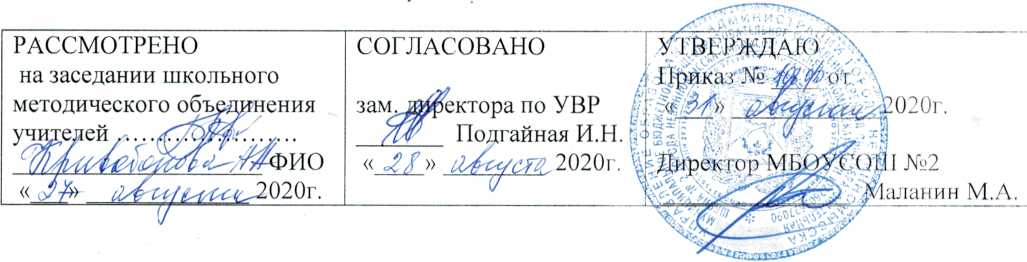 Муниципальное общеобразовательное бюджетное учреждение средняя общеобразовательная школа № 2 г. НевинномысскаРАБОЧАЯ ПРОГРАММА	по	ОБЖ	( наименование учебного курса)для 7-9 классовсрок реализации 5 летСоставитель программы:	Бакутин	Владимир	Викторович(ФИО учителя-составителя программы, квалификационная категория)СОДЕРЖАНИЕТиповые контрольные работы  5,6,7 классыПОЯСНИТЕЛЬНАЯ ЗАПИСКА7-9 классыВ настоящее время вопросы обеспечения безопасности стали одной из насущных потребностей каждого человека, общества и государства.В стратегии национальной безопасности Российской Федерации отмечено: «В условиях глобализации процессов мирового развития, международных политических и экономических отношений, формирующих новые угрозы и риски для развития личности, общества и государства, Россия в качестве гаранта благополучного национального развития переходит к новой государственной политике в области национальной безопасности».Подготовка подрастающего поколения россиян в области безопасности жизнедеятельности должна основываться на комплексном подходе к формированию у подростков современного уровня культуры безопасности, индивидуальной системы здорового образа жизни, антиэкстремистского мышления и антитеррористического поведения.Изучение всех школьных предметов вносит свой вклад в формироваение у учащихся основной школы современного уровня культуры безопасности жизнедеятельности, индивидуальной системы здорового образа жизни, антиэкстремистского мышления и антитеррористического поведения, но при этом ключевая роль принадлежит курсу «Основы безопасности жизнедеятельности».Учебный курс «Основы безопасности жизнедеятельности» в основной школе строится так, чтобы были достигнуты следующие цели:безопасное поведение учащихся в чрезвычайных ситуациях, техногенного и социального характера;понимание каждым учащимся важности сбережения и защиты личного здоровья как индивидуальной и общественной ценности;принятие учащимися ценностей гражданского общества: прав человека, правового государства, ценностей семьи;антиэкстремистское мышление и антитеррористическое поведение учащихся, в том числе нетерпимость к действиям и влияниям, представляющим угрозу для жизни человека;профилактика асоциального поведения учащихся;отрицательное отношение учащихся к приему психоактивных веществ, в том числе наркотиков;готовность и способность учащихся к нравственному самосовершенствованию;Достижение этих целей обеспечивается решением таких учебных задач, как:формирование у учащихся современного уровня культуры безопасности жизнедеятельности;формирование у учащихся модели безопасного поведения в повседневной жизни, в транспортной среде и в чрезвычайных ситуациях природного, техногенного и социального характера;формирование потребности в соблюдении требований, предъявляемых к гражданину Российской Федерации в области безопасности жизнедеятельности;формирование индивидуальной системы здорового образа жизни;выработка у учащихся антиэкстремистской и антитеррористической личностной позиции и отрицательного отношения к психоактивным веществам и асоциальному поведению.ОБЩАЯ ХАРАКТЕРИСТИКА КУРСАКурс предназначен для:формирования у учащихся основных понятий об опасных и чрезвычайных ситуациях в повседневной жизни, об их последствиях для здоровья и жизни человека;выработки у них сознательного и ответственного отношения к личной безопасности, безопасности окружающих;приобретения учащимися способности сохранять жизнь и здоровье в неблагоприятных и угрожающих жизни условиях и умения адекватно реагировать на различные опасные ситуации с учетом своих возможностей;формирования у учащихся представлений безопасного поведения не только в урочной, но и во внеурочной деятельности;формирования у учащихся антиэкстремистского и антитеррористического поведения, отрицательного отношения к приёму психоактивных веществ, в том числе наркотиков.Структура курса «Основы безопасности жизнедеятельности» при модульном построении содержания основного общего образования включает в себя два учебных модуля и пять разделов.Модуль 1. Основы безопасности личности, общества и государства.Раздел 1. Основы комплексной безопасности.Раздел 2. Защита населения Российской Федерации от чрезвычайных ситуаций.Раздел 3. Основы противодействия терроризму и экстремизму в Российской Федерации.Модуль 2. Основы медицинских знаний и здорового образа жизни.Раздел 4. Основы здорового образа жизни.Раздел 5. Основы медицинских знаний и оказание первой медицинской помощи.Особое место в структуре программы занимает раздел 3 модуля 1 «Основы противодействия терроризму и экстремизму в Российской Федерации». Основу содержания данного раздела составляет критика экстремизма и терроризма, формирование у учащихся антитеррористического поведения, навыков безопасного поведения при угрозе совершения террористического акта.Понятийная база и содержание курса основаны на положениях федеральных законов Российской Федерации и других нормативно-правовых актов, в том числе:требований к результатам освоения образовательной программы основного общего образования, представленной в Федеральном государственном стандарте общего образования;Стратегии национальной безопасности Российской Федерации до 2020 года (утверждена Указом Президента Российской Федерации от 12 мая 2009 г. №537) и другими нормативно-правовыми актами Российской Федерации в области безопасности;Стратегии государственной антинаркотической политики Российской Федерации до 2020 г. (утверждена Указом Президента Российской Федерации от 9 июня 2010 г. №690).МЕСТО КУРСА В УЧЕБНОМ ПЛАНЕКурс «Основы безопасности жизнедеятельности» изучается с 7 по 9 класс из расчета 1 час в неделю для каждой параллели (всего 102 часа).Решением органов, осуществляющих управление в сфере образования, курс «Основы безопасности жизнедеятельности» может изучаться как обязательный предмет с 5 по 9 класс, что и предусмотрено в рабочей программе и учебниках под редакцией А.Т. Смирнова.Тематическое планирование, представленное в данной рабочей программе, реализует первый вариант планирования, предложенный в сборнике «Примерные программы по учебникам. Основы безопасности жизнедеятельности. 5-9 классы» (М.: Просвещение, 2010). Согласно годовому календарному учебному графику установлено 34 учебные недели. На изучение курса «Основы безопасности жизнедеятельности» в 7-9 классах по учебному плану отводится 1 час в неделю для каждой параллели (всего 102 часа). Корректировка на 1 час произведена в каждой параллели классов:1. Планируемые результаты освоения учебного предмета, курсаЛИЧНОСТНЫЕ, МЕТАПРЕДМЕТНЫЕ, ПРЕДМЕТНЫЕ РЕЗУЛЬТАТЫ ОСВОЕНИЯ КУРСА7 классПредметные результаты:Выпускник 7 класса научится:- предвидеть опасности и правильно действовать в случае чрезвычайных ситуаций природного характера;- классифицировать мероприятия по защите населения от чрезвычайных ситуаций природного характера;- комплектовать минимально необходимый набор вещей (документов, продуктов) в случае эвакуации;- классифицировать мероприятия по защите населения от терроризма, экстремизма, наркотизма;оповещать (вызывать) экстренные службы при чрезвычайной ситуации;- классифицировать мероприятия и факторы, укрепляющие и разрушающие здоровье;- анализировать состояние своего здоровья;- использовать алгоритм действий по оказанию первой помощи;- классифицировать средства оказания первой помощи;- извлекать инородное тело из верхних дыхательных путей;- оказывать первую помощь при наружном и внутреннем кровотечении;- оказывать первую помощь при ушибах;- оказывать первую помощь при переломахВыпускник 7 класса получит возможность:- анализировать последствия проявления терроризма, экстремизма, наркотизма;- предвидеть пути и средства возможного вовлечения в террористическую, экстремистскую и наркотическую деятельность;анализировать влияние вредных привычек и факторов и на состояние своего здоровья; - классифицировать основные правовые аспекты оказания первой помощи;Личностные результаты:- формирование ответственного отношения к учению, готовности и способности обучающихся к саморазвитию и самообразованию- формирование антиэкстремистского мышления и антитеррористического поведения, потребности соблюдать нормы здорового образа  жизни, осознанно выполнять правила безопасности жизнедеятельности.Метапредметные результаты:Регулятивные:- анализировать существующие и планировать будущие образовательные результаты;- обосновывать целевые ориентиры и приоритеты ссылками на ценности, указывая и обосновывая логическую последовательность шагов;- обосновывать и осуществлять выбор наиболее эффективных способов решения учебных и познавательных задач;- планировать и корректировать свою индивидуальную образовательную траекторию.- оценивать свою деятельность, аргументируя причины достижения или отсутствия планируемого результата;- принимать решение в учебной ситуации и нести за него ответственность;Познавательные:- выделять общий признак двух или нескольких предметов или явлений и объяснять их сходство;- объединять предметы и явления в группы по определенным признакам, сравнивать, классифицировать и обобщать факты и явления;- выделять явление из общего ряда других явлений;- находить в тексте требуемую информацию;- определять свое отношение к природной среде;- прогнозировать изменения ситуации при смене действия одного фактора на действие другого фактора;- осуществлять взаимодействие с электронными поисковыми системами, словарями;Коммуникативные:- корректно и аргументировано отстаивать свою точку зрения, в дискуссии уметь выдвигать контраргументы, перефразировать свою мысль (владение механизмом эквивалентных замен);- критически относиться к собственному мнению, с достоинством признавать ошибочность своего мнения (если оно таково) и корректировать его;- представлять в устной или письменной форме развернутый план собственной деятельности;- принимать решение в ходе диалога и согласовывать его с собеседником;- использовать невербальные средства или наглядные материалы, подготовленные/отобранные под руководством учителя;- целенаправленно искать и использовать информационные ресурсы, необходимые для решения учебных и практических задач с помощью средств ИКТ;- выделять информационный аспект задачи, оперировать данными, использовать модель решения задачи;8 классПредметные результаты:Выпускник 8 класса научится:- классифицировать и характеризовать условия экологической безопасности;- использовать знания о предельно допустимых концентрациях вредных веществ в атмосфере, воде и почве;- использовать знания о способах контроля качества окружающей среды и продуктов питания с использованием бытовых приборов;- классифицировать и характеризовать причины и последствия опасных ситуаций при использовании бытовых приборов контроля качества окружающей среды и продуктов питания;безопасно, использовать бытовые приборы контроля качества окружающей среды и продуктов питания;- адекватно оценивать ситуацию дорожного движения;- адекватно оценивать ситуацию и безопасно действовать при пожаре;- безопасно использовать средства индивидуальной защиты при пожаре;- безопасно применять первичные средства пожаротушения;- соблюдать правила безопасности дорожного движения пешехода;- соблюдать правила безопасности дорожного движения велосипедиста;- соблюдать правилабезопасного поведения на объектах железнодорожного транспорта и инфраструктуры;- классифицировать и характеризовать причины и последствия опасных ситуаций на воде;- адекватно оценивать ситуацию и безопасно вести у воды и на воде;- использовать средства и способы само- и взаимопомощи на воде;- безопасно использовать средства индивидуальной защиты; - классифицировать мероприятия по защите населения от чрезвычайных ситуаций техногенного характера;- безопасно действовать по сигналу «Внимание всем!»;- комплектовать минимально необходимый набор вещей (документов, продуктов) в случае эвакуации;- оповещать (вызывать) экстренные службы при чрезвычайной ситуации;- оказывать первую помощь при ушибах;- оказывать первую помощь при растяжениях;- оказывать первую помощь при вывихах;- оказывать первую помощь при переломах;Выпускник 8 класса получит возможность :- безопасно использовать средства индивидуальной защиты велосипедиста; - оказывать первую помощь при не инфекционных заболеваниях; - исследовать различные ситуации в повседневной жизнедеятельности, опасные и чрезвычайные ситуации, выдвигать предположения и проводить несложные эксперименты для доказательства предположений обеспечения личной безопасности. Личностные результаты:- осознанное, уважительное и доброжелательное отношение к другому человеку, его мнению, мировоззрению, культуре, языку, вере, гражданской позиции;- освоенность социальных норм, правил поведения, ролей и форм социальной жизни в группах и сообществах;- сформированность ценности здорового и безопасного образа жизни; интериоризация правил индивидуального и коллективного безопасного поведения в чрезвычайных ситуациях, угрожающих жизни и здоровью людей, правил поведения на транспорте и на дорогах;- сформированность основ экологической культуры, соответствующей современному уровню экологического мышления, наличие опыта экологически ориентированной рефлексивно-оценочной и практической деятельности в жизненных ситуацияхМетапредметные результаты:Регулятивные:- ставить цель деятельности на основе определенной проблемы и существующих возможностей;- выстраивать жизненные планы на краткосрочное будущее (заявлять целевые ориентиры, ставить адекватные им задачи и предлагать действия, указывая и обосновывая логическую последовательность шагов);- определять совместно с педагогом и сверстниками критерии планируемых результатов и критерии оценки своей учебной деятельности;- отбирать инструменты для оценивания своей деятельности, осуществлять самоконтроль своей деятельности;- сверять свои действия с целью и, при необходимости, исправлять ошибки самостоятельно;фиксировать и анализировать динамику собственных образовательных результатов.Познавательные:- строить рассуждение от общих закономерностей к частным явлениям и от частных явлений к общим закономерностям;- строить рассуждение на основе сравнения предметов и явлений, выделяя при этом общие признаки;- объяснять явления, процессы, связи и отношения, выявляемые в ходе познавательной и исследовательской деятельности;- ориентироваться в содержании текста, понимать целостный смысл текста, структурировать текст;- анализировать влияние экологических факторов на среду обитания живых организмов;- проводить причинный и вероятностный анализ экологических ситуаций;- распространять экологические знания и участвовать в практических делах по защите окружающей среды;Коммуникативные:- договариваться о правилах и вопросах для обсуждения в соответствии с поставленной перед группой задачей;- отбирать и использовать речевые средства в процессе коммуникации с другими людьми (диалог в паре, в малой группе и т. д.);- высказывать и обосновывать мнение (суждение) и запрашивать мнение партнера в рамках диалога;- использовать информацию с учетом этических и правовых норм;9 классПредметные результаты:Выпускник 9 класса научится:- характеризовать причины и последствия чрезвычайных ситуаций природного характера для личности, общества и государства;- безопасно использовать средства индивидуальной защиты; - характеризовать причины и последствия чрезвычайных ситуаций техногенного характера для личности, общества и государства;- безопасно использовать средства индивидуальной и коллективной защиты;- классифицировать и характеризовать явления терроризма, экстремизма, наркотизма и последствия данных явлений для личности, общества и государства;- классифицировать и характеризовать основные положения законодательных актов, регламентирующих ответственность несовершеннолетних за правонарушения;- адекватно оценивать ситуацию и безопасно действовать при обнаружении неизвестного предмета, возможной угрозе взрыва (при взрыве) взрывного устройства;- адекватно оценивать ситуацию и безопасно действовать при похищении или захвате в заложники (попытки похищения) и при проведении мероприятий по освобождению заложников;- классифицировать и характеризовать опасные ситуации в местах большого скопления людей;- предвидеть причины возникновения возможных опасных ситуаций в местах большого скопления людей;- адекватно оценивать ситуацию и безопасно действовать в местах массового скопления людей;- характеризовать безопасный и здоровый образ жизни, его составляющие и значение для личности, общества и государства;Выпускник 9 класса получит возможность:- анализировать последствия возможных опасных ситуаций в местах большого скопления людей; - характеризовать роль семьи в жизни личности и общества и ее влияние на здоровье человека; - классифицировать и характеризовать основные положения законодательных актов, регулирующих права и обязанности супругов, и защищающих права ребенка; - использовать для решения коммуникативных задач в области безопасности жизнедеятельности различные источники информации, включая Интернет-ресурсы и другие базы данных;Личностные результаты:- Российская гражданская идентичность (патриотизм, уважение к Отечеству, к прошлому и настоящему многонационального народа России,  чувство ответственности и долга перед Родиной);- развитое моральное сознание и компетентность в решении моральных проблем на основе личностного выбора, формирование нравственных чувств и нравственного поведения, осознанного и ответственного отношения к собственным поступкам;- готовность и способность вести диалог с другими людьми и достигать в нем взаимопонимания;- сформированность ценности здорового и безопасного образа жизни; - интериоризация правил индивидуального и коллективного безопасного поведения в чрезвычайных ситуациях, угрожающих жизни и здоровью людей;- уважение к истории культуры своего Отечества.Метапредметные результаты:Регулятивные:- формулировать учебные задачи как шаги достижения поставленной цели деятельности;- определять/находить, в том числе из предложенных вариантов, условия для выполнения учебной и познавательной задачи;- выбирать из предложенных вариантов и самостоятельно искать средства/ресурсы для решения задачи/достижения цели;- систематизировать (в том числе выбирать приоритетные) критерии планируемых результатов и оценки своей деятельности;- определять критерии правильности (корректности) выполнения учебной задачи;- соотносить реальные и планируемые результаты индивидуальной образовательной деятельности и делать выводы;- самостоятельно определять причины своего успеха или неуспеха и находить способы выхода из ситуации неуспеха.Познавательные:- излагать полученную информацию, интерпретируя ее в контексте решаемой задачи;- делать вывод на основе критического анализа разных точек зрения;- устанавливать взаимосвязь описанных в тексте событий, явлений, процессов;резюмировать главную идею текста;- определять необходимые ключевые поисковые слова и запросы.Коммуникативные:- принимать позицию собеседника, понимая позицию другого;- соблюдать нормы публичной речи, регламент в монологе и дискуссии в соответствии с коммуникативной задачей;- использовать компьютерные технологии (включая выбор адекватных задаче инструментальных программно-аппаратных средств и сервисов) для решения информационных и коммуникационных учебных задач.2. Содержание учебного предмета, курса7 класс Основы безопасности личности, общества и государства (28 ч)Раздел 1. Основы комплексной безопасности (16 ч)Обеспечение безопасности в чрезвычайных ситуациях природного, техногенного и социального характера (16 часов).1. Опасные и чрезвычайные ситуации природного характера (3 ч).Различные природные явления. Общая характеристика природных явлений.Опасные и чрезвычайные ситуации природного характера.2. Чрезвычайные ситуации геологического происхождения (3 ч).Землетрясение. Причины возникновения и возможные последствия. Правила безопасного поведения населения при землетрясении. Расположение вулканов на Земле, извержения вулканов.3. Чрезвычайные ситуации метеорологического происхождения (2 ч).Ураганы и бури, причины их возникновения, возможные последствия. Смерчи.4. Чрезвычайные ситуации гидрологического происхождения (5 ч).Наводнения.   Виды   наводнений и их причины. Рекомендации    населению по действиям при угрозе и во время наводнения. Сели и их характеристика.Цунами и их характеристика. Снежные лавины.5. Природные пожары и чрезвычайные ситуации биолого-социального     происхождения (3 ч).Лесные и торфяные пожары и их характеристика. Инфекционная заболеваемость людей и защита населения. Эпизоотии и эпифитотии.Раздел 2. Защита населения Российской Федерации от чрезвычайных ситуаций (8 ч).6. Защита населения от чрезвычайных ситуаций геологического происхождения (3 ч).Защита населения от последствий землетрясений. Последствия извержения вулканов. Защита населения. Оползни и обвалы, их последствия. Защита населения.7. Защита населения от чрезвычайных ситуаций метеорологического происхождения (1ч).Защита    населения    от последствий ураганов и бурь.8. Защита населения от чрезвычайных ситуаций гидрологического происхождения (3 ч.).Защита населения от последствий наводнений. Защита населения от последствий селевых потоков. Защита населения от цунами.9. Защита населения от природных пожаров (1 ч).Профилактика лесных и торфяных пожаров, защита населения.Раздел 3. Основы противодействия терроризму и экстремизму в Российской Федерации (4 ч).10. Духовно-нравственные   основы   противодействия   терроризму   и   экстремизму (4 ч).Терроризм   и   факторы риска вовлечения  подростка в   террористическую   и   экстремистскую деятельность. Роль  нравственных  позиций и личных качеств подростков в формировании антитеррористического  поведения.Основы медицинских знаний и здорового образа жизни (6 ч)Раздел 4. Основы здорового образа жизни (2 ч)11. Здоровый образ жизни и его значение для гармоничного развития человека (2 ч).Психологическая уравновешенность. Стресс и его влияние начеловека.Анатомо-физиологические особенности человека в подростковом возрасте.Раздел 5. Основы медицинских знаний и оказание первой помощи (4 ч)12. Первая помощь при неотложных состояниях (4 ч)Общие правила оказания первой помощи. Первая помощь при попадании инородного тела в дыхательные пути. Оказание первой помощи при наружном кровотечении. Оказание первой помощи при ушибах и переломах.Общие правила транспортировки пострадавшего.8 класс Основы безопасности личности, общества и государства (23 ч)Раздел 1. Основы комплексной безопасности (16 ч)Обеспечение  личной   безопасности   в  повседневной жизни (11 часов).1. Пожарная безопасность (3 ч).Пожары в жилых иобщественных зданиях, ихпричины и последствия.Профилактика пожаров и организация защиты населения. Первичные средства пожаротушения.Права, обязанности и ответственность граждан в области пожарной безопасности. Правила поведения при пожаре при пожаре.Средства индивидуальной защиты.2. Безопасность на дорогах(4 ч).Причины дорожно-транспортных происшествий и травматизма людей.Организация дорожного движения, обязанности пешеходов и пассажиров.Велосипедист - водитель транспортного средства.Правилабезопасного поведения на объектах железнодорожного транспорта и инфраструктуры.3. Безопасность на водоёмах (2 ч).Безопасное поведение на водоёмах в различных условиях. Безопасный отдых на водоёмах. Оказание помощи терпящим бедствие на воде.4.Экология и безопасность (2 ч).Загрязнение окружающей среды и здоровье человека.Бытовые приборы контроля качества окружающей среды и продуктов питания. Правила безопасногоповедения при неблагоприятной экологической обстановки.Предельно допустимые концентрации вредных веществ в атмосфере, воде, почве.Обеспечение безопасности в чрезвычайных ситуациях природного, техногенного и социального характера (5 часов).5. Чрезвычайные ситуации техногенного характера и их возможные последствия (5 ч).Классификация чрезвычайных   ситуаций   техногенного характера. Аварии на радиационно-опасных объектах и их возможные последствия. Аварии   на   химически-опасных объектах и их возможные последствия. Пожары и взрывы  на взрывопожароопасных  объектах  экономики  и их возможные последствия. Аварии на гидротехнических сооружениях и их последствия.Раздел 2. Защита населения Российской Федерации от чрезвычайных ситуаций (7 ч).6. Обеспечение защиты населения  от чрезвычайных   ситуаций (4 ч).Обеспечение радиационной безопасности населения. Обеспечение химической защиты населения. Обеспечение защиты населения от последствий аварий на взрывопожароопасных объектах. Обеспечение защиты населения от последствий аварий на гидротехнических сооружениях.7. Организация защиты населения от чрезвычайных ситуаций техногенного    характера (3 ч).Организация оповещения населения о чрезвычайных ситуациях техногенного характера.Действия по сигналу «Внимание всем!». Эвакуация населения. Мероприятия по инженерной защите населения от чрезвычайных ситуаций техногенного характера.Основы медицинских знаний и здорового образа жизни (11 ч)Раздел 3. Основы, здорового образа жизни (7 ч).8. Здоровый образ жизни и его составляющие (7 ч).Здоровье как основная ценность человека. Индивидуальное здоровье человека, его физическое, духовное и социальное благополучие.Репродуктивное здоровье - составляющая здоровья человека и общества.Здоровый образ жизни как необходимое условие сохранения и укрепления здоровья человека и общества. Здоровый образ жизни ипрофилактика основных неинфекционных заболеваний. Вредные привычки и их влияние на здоровье. Профилактика вредных привычек. Здоровый образ жизни и безопасность жизнедеятельности.9 класс Основы безопасности личности, общества и государства (24 ч)Раздел 1. Основы комплексной безопасности (8 ч)1.Национальная безопасность  России в современном мире (4 ч).Современный мир и Россия. Национальные интересы России в современном мире. Основные угрозы национальным интересам и безопасности России.Влияние культуры безопасности жизнедеятельности населения на национальную безопасность России.2. Чрезвычайные ситуации мирного и военного времени и национальная   безопасность России (4 ч).Чрезвычайные ситуации и их классификация. Чрезвычайные ситуации
природного характера и их последствия. Чрезвычайные ситуации техногенного характера и их причины. Угроза военной безопасности России.Раздел 2. Защита населения Российской Федерации от чрезвычайных ситуаций (7 ч).3.Организационные основы по защите населения страны от чрезвычайных ситуаций мирного и военного времени (3 ч).Единая государственная система предупреждения и ликвидации чрезвычайных ситуаций (РСЧС). Гражданская оборона как составная часть национальной безопасности и обороноспособности страны. МЧС России - федеральный орган управления в области защиты населения и территорий от чрезвычайных ситуаций.4. Основные мероприятия, проводимые в Российской Федерации, по защите населения от чрезвычайных ситуаций мирного и военного времени (4 ч).Мониторинг и прогнозирование чрезвычайных ситуаций. Инженерная защита населения от чрезвычайных ситуаций. Средства индивидуальной и коллективной защиты.Оповещение и эвакуация населения в условиях чрезвычайных ситуаций. Аварийно-спасательные и другие неотложные работы в очагах поражения.Раздел 3. Противодействие терроризму и экстремизму в Российской Федерации (9 ч).5. Терроризм и экстремизм: их причины и последствия (2 ч).Международный терроризм - угроза национальной безопасности России.Виды террористической деятельности и террористических актов, их цели и способы осуществления.6. Нормативно-правовая база противодействия терроризму и экстремизму в Российской Федерации (3 ч).Основные нормативно-правовые акты по противодействию терроризму и экстремизму. Общегосударственное противодействие терроризму.Нормативно-правовая база противодействия наркотизму.7.  Организационные основы системы противодействия   терроризму и наркотизму в   Российской   Федерации (2 ч).Организационные   основы   противодействия   терроризму в Российской Федерации. Организационные   основы   противодействия   наркотизму в Российской Федерации.8. Обеспечение личной безопасности при угрозе теракта и профилактика наркозависимости (2 ч).Правила поведения при угрозе террористического акта.Безопасность при посещении массовых мероприятий.Личная безопасность при обнаружении неизвестного предмета, возможной угрозе взрыва (при взрыве). Личная безопасность при похищении или захвате в заложники (попытке похищения) и при проведении мероприятий по освобождению заложников. Профилактика наркозависимости.Основы медицинских знаний и здорового образа жизни (10 ч).Раздел 4. Основы здорового образа жизни (8 ч)9. Здоровье -  условие благополучия человека (3 ч).Здоровье человека как индивидуальная, так и общественная ценность.Здоровый образ жизни и его составляющие. Репродуктивное здоровье населения и национальная безопасность России.10. Факторы,  разрушающие     репродуктивное здоровье (2 ч).Ранние половые связи и их последствия. Инфекции,   передаваемые половым путём. Понятия о ВИЧ-инфекции и СПИДе.11.   Правовые   основы  сохранения     и укрепления      репродуктивного здоровья (3 ч).Брак и семья. Семья и здоровый образ жизни человека. Основы семейного права в Российской Федерации.Раздел 5. Основы медицинских знаний и оказание первой помощи (2 ч).12. Оказание первой помощи (2 ч).Первая помощь при массовых поражениях (практическое занятие по плану преподавателя).Первая помощь при передозировке психоактивных веществ.3. Тематическое планирование с указанием количества часов, отводимых на освоение каждой темыЛИТЕРАТУРАНормативно-правовые документыКонституция Российской Федерации (последняя редакция).Концепция противодействия терроризму в Российской Федерации (утв. Президентом Российской Федерации 5 октября 2009 г.).Положение о Национальном антитеррористическом комитете (утв. Указом Президента Российской Федерации от 15 февраля 2006 г. №116).Постановление Правительства Российской Федерации «О единой государственной системе предупреждения и ликвидации чрезвычайных ситуаций» (последняя редакция).Постановление Правительства Российской Федерации «О классификации чрезвычайных ситуаций природного и техногенного характера» (от 21 мая 2007 г. №304).Правила дорожного движения Российской Федерации (последняя редакция).Семейный кодекс Российской Федерации (последняя редакция).Стратегия национальной безопасности Российской Федерации до 2020 г. (утв. Указом Президента Российской Федерации от 12 мая 2009 г. №537).Стратегия государственной антинаркотической политики Российской Федерации до 2020 г. (утв. Указом Президента Российской Федерации от 9 июня 2010 г. №690).Уголовный кодекс Российской Федерации (последняя редакция).Указ Президента Российской Федерации «Вопросы Министерства Российской Федерации по делам гражданской обороны, чрезвычайным ситуациям и ликвидации последствий стихийных бедствий» (от 2 сентября 2004 г. №868).Указ Президента Российской Федерации «О мерах по противодействию терроризму» (от 15 февраля 2006 г. №116).Федеральный закон «Об аварийно-спасательных службах и статусе спасателя» (последняя редакция).Федеральный закон «Об образовании в Российской Федерации» (последняя редакция).Федеральный закон «О безопасности» (последняя редакция).Федеральный закон «О гражданской обороне» (последняя редакция).Федеральный закон «О защите населения и территорий от чрезвычайных ситуаций природного и техногенного характера» (последняя редакция).Федеральный закон «О наркотических средствах и психотропных веществах» (последняя редакция).Федеральный закон «О пожарной безопасности» (последняя редакция).Федеральный закон «О противодействию терроризму» (последняя редакция).Федеральный закон «О противодействии экстремистской деятельности» (последняя редакция).Федеральный закон «О физической культуре и спорте в Российской Федерации» (последняя редакция).Основная и дополнительная литератураАнтитеррор. Практикум для горожанина: сб. / сост.: редакция сайта «Антитеррор.Ру». – М.: Европа, 2005. – (Серия «Войны»).Гражданская защита. Энциклопедия. В 4 т. / под ред. С.К. Шойгу. – М.: Московская типография №2, 2006.Игнатенко А.А. Кто покушается на твои права и свободы: пособие для учащихся / А.А. Игнатенко. – М.: Просвещение, 2010.Когда не один противостоишь злу…: пособие для учащихся. - М.: Просвещение, 2010.Основы формирования культуры безопасности жизнедеятельности населения / (Ю.Л. Воробьев, В.А. Тучков, Р.А. Дурнев; под ред. Ю.Л. Воробьева). – М.: Деловой экспресс, 2006.Сальникова И.В. «Свой?» - «Чужой?» А стоит ли делить?: пособие для учащихся / И.В. Сальникова. – М.: Просвещение, 2010.Словарь основных терминов и понятий в сфере борьбы с международным терроризмом и иными проявлениями экстремизма. – М.: Эдиториал УРСС, 2003.Терроризм – ты под прицелом: пособие для учащихся. – М.: Просвещение, 2011.Экстремизм – идеология и основа терроризма: пособие для учащихся. – М.: Просвещение, 2011.Сайты, используемые при подготовке и проведении занятийКАЛЕНДАРНО – ТЕМАТИЧЕСКОЕ ПЛАНИРОВАНИЕ ПО ОСНОВАМ БЕЗОПАСНОСТИ ЖИЗНЕДЕЯТЕЛЬНОСТИКАЛЕНДАРНО – ТЕМАТИЧЕСКОЕ ПЛАНИРОВАНИЕПО ОСНОВАМ БЕЗОПАСНОСТИ ЖИЗНЕДЕЯТЕЛЬНОСТИ7 класс	 КАЛЕНДАРНО – ТЕМАТИЧЕСКОЕ ПЛАНИРОВАНИЕПО ОСНОВАМ БЕЗОПАСНОСТИ ЖИЗНЕДЕЯТЕЛЬНОСТИ8 класс	КАЛЕНДАРНО – ТЕМАТИЧЕСКОЕ ПЛАНИРОВАНИЕПО ОСНОВАМ БЕЗОПАСНОСТИ ЖИЗНЕДЕЯТЕЛЬНОСТИ9 класс	     Входной контроль по ОБЖ 7 класс1. Какие источники опасности в помещенииА) Возгорание;Б) Отсутствие телефона, кондиционера;В) Затопление;Г) Отсутствие электричества.5. Какие из видов транспорта необходимо обходить только спереди?А) Троллейбус;Б) Самолёт;В) Электричка;Г) Трамвай;Д) Автобус;Е) Метро.7. Какие вам известны основные способы защиты жилища от проникновения преступниковА) охранная сигнализацияБ) хранение ключей в недоступном для других людей местеВ) не открывать дверь посетителям, не рассмотрев их через дверной глазок.Г) йоркширский терьер8. Что может вам помочь не привлекать к себе внимание со стороны преступников:А) для повышения своего статуса среди сверстников, следует всегда держать на виду у всех мобильные телефоны, mp3-плееры, фото - и видеокамеры.Б) скромная, опрятная одежда, без использования излишних аксессуаровВ) использование яркого макияжа, обуви на высоком каблуке и минимального количества одежды.9. К запрещающим дорожным знакам относятся:А) круглые или квадратные знаки на синем фоне.Б) треугольные знаки с красной каймой по периметру.В) круглые знаки с красной каймой по периметру.Г) знаки, выполненные на белом фоне в синей рамке.10. Вести себя правильно на пляже – это значит:А) сильно разогревшись на солнышке, с разбегу окунуться в прохладную воду;Б) лежать на солнце до получения ровного и стойкого загара.В) находиться в воде и на берегу попеременно, не перегреваясь на солнце11. Признаки артериального кровотечения:А) ярко-алая кровь с силой льющаяся из раны.Б) красная кровь, сочащаяся из большого количества небольших ранокВ) тёмно-красная кровь, медленно вытекающая из раны12. Во избежание омертвения тканей жгут накладывается:А) не более, чем на 1 суткиБ) не более, чем на 2 часа.В) не более, чем на 5 часов13. Последовательность действий при обработке раны:А) промыть рану спиртом, залить её йодом и наложить повязкуБ) промыть рану перекисью водорода и наложить стерильную повязкуВ) промыть рану перекисью водорода, обработать края раны йодом и в случае необходимости наложить стерильную повязку или заклеить бактерицидным пластырем.Тест № 14. В путешествии необходимо:А) брать воду только в проверенных источникахБ) воду, взятую в непроверенном источнике отфильтровать через марлю или носовой платокВ) воду обязательно дезинфицировать, например, с помощью перманганата калия или кипячения.15. Как правильно расшифровывается аббревиатура РСЧС?А) Российская служба по чрезвычайным ситуациямБ) Российская система чрезвычайного строительстваВ) Российская система предупреждения и ликвидации чрезвычайных ситуацийТесты по ОБЖ 7 класс вариант № 21. Источниками опасности в сельском, дачном доме являютсяА) Печное отопление;Б) Неблагоприятный прогноз погоды;В) Неисправная электропроводка;Г) Не законопаченные щели между бревнами дома.2. Что запрещается делать при пожаре в квартире? Выберите правильные ответы:А) Выходить через задымление к лифту и на нем спускаться вниз;Б) При небольшой этажности (до 8 этажа) выпрыгивать из окна, спускаться при помощи связанных между собой простыней;В) При сильном задымлении передвигаться пригнувшись или ползком;Г) Гасить включённые в сеть электроприборы; Д) Открывать окна и двери;Е) Сообщить о пожаре в пожарную охрану.7. Возвращаясь домой, вы стали невольным свидетелем ограбления собственной квартиры. Ваши действия:А) попытаетесь воспрепятствовать выносу собственного имущества из квартиры.Б) от соседей позвоните в милициюВ) будете громко кричать, призывая на помощьГ) предложите помочь донести вещи, чтобы лучше запомнить грабителей8. Что может вам помочь сохранить свою жизнь в случае падения на пути в метро?А) попытка выбраться на платформу, наступив на третий контактный провод;Б) перемещение к остановке первого вагона между рельсами, не дотрагиваясь до них.В) при появлении поезда лечь в углубление между рельсами.9. К информационным дорожным знакам относятся:А) треугольные дорожные знаки в красной рамке.Б) квадратные дорожные знаки с синим фоном.В) круглые дорожные знаки с синим фономГ) все дорожные знаки являются в той или иной степени информационными.10. Во время купания следует:А) заплывать на фарватер только при отсутствии в пределах видимости судов;Б) купаться только в местах, обозначенных знаком «Купаться запрещено»В) купаться только в строго отведённых для этого местах, одобренных СЭС.Г) купаться в местах наибольшего скопления водоплавающих птиц, так как это является признаком чистоты водоёма.Тест ОБЖ. 11. Виды кровотечений:А) капиллярноеБ) фонтанноеВ) венозноеГ) глазное.12. При наложении жгута необходимо:А) максимально сильно затянуть жгут во избежание возобновления кровотечения;Б) написать записку с указанием времени наложения жгутаВ) затягивать жгут ниже места ранения13. При тушении домашней электропроводки необходимо:А) залить очаг возгорания водойБ) применить углекислотный огнетушительВ) применить химический пенный огнетушитель14. При разведении костров в лесу необходимо:А) по возможности разводить костер как можно ближе к деревьям, чтобы дождь не залил огоньБ) по возможности разводить костер в отведённых для этого местахВ) окапывать костры во избежание возгорания лесной подстилкиГ) перед уходом из леса оставить костёр догорать, чтобы звери тоже могли погреться.15. Если вы обнаружили, что срок действия купленных вами продуктов уже истёк, то вам необходимо:А) отнести эти продукты обратно в магазин и поменять на свежиеБ) термически обработать немного просроченные продукты и всё равно съесть.В) выбросить просроченные продукты во избежание пищевых отравлений.Тест по ОБЖ 7 классвариант № 31. Основными источниками опасности в многоэтажном доме являютсяА) Засор канализации;Б) Разрушение конструкций;В) Безответственный провайдер интернета;Г) Ремонтные работы после 23.00.2. Из розетки в которую включен ваш компьютер начинает идти дым и слышно характерное потрескивание. Вилка не вытаскивается. Ваши действия:А) Накрыть простыней компьютер и полить водой (если он дымиться);Б) Взять отвертку и починить розетку;В) Обрезать провод;Г) Взять чайник с водой и залить дымящуюся розетку;Д) Отключить электричество;Е) Позвонить родителям.5. Тест ОБЖ. Вы один дома. Звонок в дверь. Вы в глазок видите незнакомого человека, который, представляясь работником ЖЭКа (Мосгаза, телефонного узла и пр.) пытается уговорить вас открыть дверь. Что необходимо сделать?А) сказать, что дома никого нет, а дверь открывать запретили.Б) сказать, что вызовете милицию и не вступать в разговоры.В) открыть дверь и узнать что ему нужно.Г) позвонить родителям или в милицию.6. Способы избежать нападения со стороны преступников:А) отправляясь не вечернюю или ночную прогулку, старайтесь вести себя тихо и скромно, скрываться в тени зданий и вообще не привлекать к себе внимания.Б) садитесь в такси, в котором уже есть пассажиры, так как в случае противоправных действий со стороны водителя они смогут оказать помощь.В) оказавшись в незнакомом городе, откажитесь от спутников, чтобы группа людей не привлекала излишнего внимания.Г) не вынимайте значительные суммы денег без надобности.7. Какие меры безопасности следует соблюдать при поездках по городу на велосипеде?А) выезжать на проезжую часть разрешается только лицам, достигшим 12-ти летБ) при передвижении по проезжей части велосипедист должен держаться не далее, чем в метре от разделительной полосы.В) при передвижении по проезжей части велосипедист должен держаться не далее, чем в метре от края дороги.Г) передвигаться на велосипеде только по специальным велосипедным дорожкам.8. Если вы оказались на железнодорожной насыпи между двумя встречными поездами, то вам следует:А) лечь на насыпь и подождать, пока они проедут.Б) встать лицом к наиболее быстро приближающемуся поезду и стоять так, пока они не проедутВ) сесть в промежутке между путями и сидеть, пока поезда не проедут9. Чего не следует делать при спасении утопающего:А) искусственное дыхание рот в рот или рот в нос.Б) подплывать к утопающему со стороны лица, так, чтобы он мог заметить, что его спасают;В) протягивать руку, чтобы утопающий мог за неё ухватиться;Г) бросать утопающему спасательный круг.10. При капиллярном кровотечении следует немедленно:А) наложить жгутБ) наложить давящую повязку выше места раненияВ) обработать рану дезинфицирующим составом и при необходимости наложить стерильную повязкуГ) выпить горячего чаю и лечь спать.11. Признаки венозного кровотечения:А) тёмно-красная кровь, медленно вытекающая из раныБ) красная кровь, сочащаяся из большого количества небольших ранокВ) ярко-алая кровь с силой льющаяся из раны.12. Первая помощь пострадавшему от ожогов человеку включает в себя:А) обработку обожженной поверхности кожи масляным составом и возможно скорейшая доставка пострадавшего в мед. учреждение.Б) наложение стерильной сухой повязки, прикрывающей раневую поверхность и возможно скорейшая доставка пострадавшего в мед. учреждение.В) удаление пригоревших частей одежды с поверхности раны и возможно скорейшая доставка пострадавшего в мед. учреждение.13. Если вы заблудились в лесу, то:А) необходимо идти туда, откуда, как вам кажется, вы пришли.Б) попытаться сориентироваться на местности по известным природным признакам и двигаться в нужную вам сторону.В) оставаться на месте, попытаться обустроить место для ночлега и развести сигнальный костёр.Г) не привлекая диких животных, негромко звать на помощь.14. Тест.  К организациям, обеспечивающим безопасность населения, относятся:А) МЧС, ГИБДД, РЭУ, МВД, Газпром;Б) ОСВОД, РСЧС, КПРФ, МосводоканалВ) ОСВОД, РСЧС, ГИБДД, МЧС, Пожарная охрана, МВД.15. Горный поток, состоящий из смеси воды и рыхлой горной породы, называется:а. Оползнемб. Сходомв. СелемТест по ОБЖ за 1 полугодие. 7 класс1. Для чего организму нужно здоровое питание:
а) для роста и развития 
б) для плохого самочувствия
в) для развития болезней2. Из чего состоит пища:
а) из грибков
б) из питательных веществ 
в) из бактерий3. Строительный материал для нашего организма:
а) жиры
б) углеводы
в) белки 4. Питательные вещества, которые дают организму энергию:
а) углеводы 
б) жиры
в) белки5. Что полезно для здоровья:
а) долго ничего не есть
б) есть много сладостей
в) есть овощи и фрукты 6. Наибольшее количество фосфора содержится в:
а) хлебе
б) икре
в) сыре 7. Что является наиболее сильным средством закаливания?а) воздушные ванны
б) солнечные ванны
в) водные процедуры8. Где зародились Олимпийские игры?а) Древняя Греция
б) Древний Китай
в) Древняя Индия9. Что не изучает ОБЖ?а) медицина
б) гигиена
в) физикаг) биология10. По определению ВОЗ здоровье – это:а) отсутствие болезней
б) нормальное функционирование систем организма
в) состояние полного физического, духовного и социального благополучия, а не только отсутствие болезней и дефектов физического развития 
г) состояние организма человека, когда функции его органов и систем уравновешены с внешней средой и отсутствуют какие-либо болезненные изменения11. Какие факторы оказывают наибольшее влияние на здоровье человека согласно концепции факторов риска?а) наследственныеб) социальные в) деятельность сети здравоохраненияг) факторы окр. среды12. Временное приспособление к новым условиям существования в результате смены места жительства или климата называется:а) адаптацияб) коадаптацияв) акклиматизация г) дезадаптация13. Здоровье, по определению Всемирной организации здравоохранения является состоянием полного физического, душевного и социального благополучия, а не только отсутствиема) болезнейб) диагнозав) осложненийг) лечения14. Закончите пословицы и поговорки: - солнце, воздух и вода – наши…- чистота – залог …- в здоровом теле - …- хорошо поработал – хорошо …- быстрого и ловкого болезнь…Итоговое тестированиепо основам безопасности жизнедеятельности(7 класс)                                                       1 Вариант1. Это область существования и жизнедеятельности всех живых организмов, населяющих землю.А)Атмосфера                              Б)Биосфера          В)Литосфера2. Это большие блоки пород, перемещающихся вниз по склону единым теломА)ОползеньБ)СельВ)Обвал3. Это ветер, скорость которого меньше скорости урагана, она достигает 15-20 м/сА)Циклон                             Б)Буря                       В)Смерч4. Это стремительное, кратковременное и непериодическое поднятие уровня воды, возникающее в результате быстрого таяния снега, ледников, обильных дождейА)Наводнение                  Б)Половодье                            В)Паводок5. В зависимости от площади, охваченной огнем, лесные пожары подразделяются на шесть классов. Назовите, какую площадь охватывает «Крупный пожар»А)2,1 – 20 гаБ)21 – 200 гаВ)201 – 2000 га6. Острое инфекционное заболевание, характеризующееся особым воспаление слизистых оболочек рото- и носоглотки, гортани, а также отравлением организма и поражением сердечнососудистой, нервной и мочевыделительной систем.А)ДизентерияБ)ДифтерияВ)Вирусный гепатит7.Сильный, уравновешенный, тип человека. Он спокоен, ровен, готов нести на своих плечах любую ношу. Его деловые качества – устойчивость и упорство в трудеА)Флегматик                           Б)Сангвиник                             В)Холерик8.Различные природные явления, которые оказывают влияние на безопасность жизнедеятельности человека, по месту их возникновения можно разделить на 6 групп. Какие природные явления относятся к Геологическим.А)Снежные лавиныБ)Природные пожарыВ)Землетрясение9. «При землетрясении спускайтесь по лестнице, а не в лифте!» Согласны ли вы с этим утверждением?А)Да                                               Б)Нет   10.Это скопление льда в русле реки, ограничивающее ее течениеА)Затор                                      Б)ЗажорВ)Наводнение
ВНИМАНИЕ! На выполнение работы отводится 30 минут.Каждое задание оценивается в 1 балл.Критерии оценивания:10-9 баллов – отметка «5»8-7 баллов – отметка «4»6-5 баллов – отметка «3»Итоговое тестированиепо основам безопасности жизнедеятельности(7 класс)2 Вариант1. Это самая легкая и наиболее подвижная оболочка, она находится в непрерывном взаимодействии с остальными оболочками Земли.А)Атмосфера                              Б)Биосфера          В)Литосфера2. Это отрыв и падение больших масс горных пород, их опрокидывание, дробление и скатывание на крутых и обрывистых склонах.А)ОползеньБ)СельВ)Обвал3. Это мощный атмосферный вихрь с пониженным атмосферным давлением в центре.А)Циклон                             Б)Буря                       В)Смерч4. Это ежегодно повторяющееся в один и тот же сезон увеличение объема воды в реке, которое сопровождается выходом ее вод из берегов и затоплением поймы реки.А)Наводнение                  Б)Половодье                            В)Паводок5. В зависимости от площади, охваченной огнем, лесные пожары подразделяются на шесть классов. Назовите, какую площадь охватывает «Средний пожар»А)2,1 – 20 гаБ)21 – 200 гаВ)201 – 2000 га6. Инфекционная болезнь, характеризующаяся поражением толстой кишки и явлениями интоксикацииА)ДизентерияБ)ДифтерияВ)Вирусный гепатит7.Сильный, но неуравновешенный, легко раздражающийся и не очень-то быстро успокаивающийся человек. Чаще всего он вспыльчив и прямолинеен.А)Флегматик                           Б)Сангвиник                             В)Холерик8.Различные природные явления, которые оказывают влияние на безопасность жизнедеятельности человека, по месту их возникновения можно разделить на 6 групп. Какие природные явления относятся к Гидрологическим.А)Снежные лавиныБ)СмерчиВ)Бури9. «Авторитет человека и уверенность в себе в любом возрасте должны утверждаться на почве полезной деятельности для себя и окружающих». Согласны ли вы с этим утверждением?А)Да                                               Б)Нет   10.Это явление, сходное с заторами льда, но оно наблюдается на реках в начале зимы.А)Затор                                      Б)Зажор                                   В)Наводнение
ВНИМАНИЕ! На выполнение работы отводится 30 минут.Каждое задание оценивается в 1 балл.Критерии оценивания:10-9 баллов – отметка «5»8-7 баллов – отметка «4»6-5 баллов – отметка «3»Входная контрольная работа   предназначена для проверки знаний и умений  учащихся за курс 7 класса. Состоит из 20 тестовых вопросов. Учащиеся выполняют ее в течении 45 минут.Входная контрольная работа по ОБЖ.8 классЗадание: выберите верный ответ.Что такое землетрясение? Укажите правильный ответ:а) подземные удары и колебания поверхности Земли;б) область возникновения подземного удара;в) проекция центра очага землетрясения на земную поверхность.Основными причинами землетрясений являются:а) волновые колебания в скальных породах;б) строительство крупных водохранилищ в зонах тектонических разломов;в) вулканические проявления в земной коре;г) сдвиг в скальных породах земной коры, разлом, вдоль которого один скальный массив с огромной силой трется о другой.Оповещение об угрозе землетрясения застало вас на улице. Что вы будите делать? Найдите правильный ответ:а) быстро занять место в ближайшем овраге, кювете, яме;б) вбежать в ближайшее здание и укрыться;в) занять место вдали от зданий и линий электропередач.Самую большую опасность при извержении вулкана представляют:а) раскаленные лавовые потоки;б) палящие лавины;в) тучи пепла и газов (палящая туча);г) резкие колебания температуры.«Палящая туча– это..»а) тучи пепла, поднимающиеся на большую высоту;б) тучи раскаленного газа под большим давлением, исходящие из жерла вулкана;в) тучи раскаленного газа и пепла, удерживающиеся у самой поверхности земли;г) тучи раскаленного газа и пепла, поднимающихся на высоту до 75 км.Основным способом спасения людей при извержении вулканов является:а) укрытие в специально оборудованных убежищах;б) эвакуация;в) использование средств индивидуальной защиты органов дыхания и кожи.Какова основная причина образования оползней:а) вулканическая деятельность;б) сдвиг горных пород;в) вода, просочившаяся по трещинам и порам вглубь пород и ведущая там разрушительную работу;в) осадки в виде дождя или снега.Горный поток, состоящий из смеси воды и рыхлообломочной горной породы называются:а) обвалом;б) селем;в) оползнем;г) лавиной.Отрыв и катастрофическое падение больших масс горных пород, их опрокидывание, дробление и скатывание на крутых и обрывистых склонах это:а) камнепад; б) оползень; в) обвал; г) сель.10. Основной причиной крупных обвалов является:а) таяние ледников;б) землетрясения;в) ураганы;г) наводнения.11. быстро, внезапно возникающее движение снега или льда вниз по крутым склонам гор называются:а) снежной бурей;б) селем;в) обвалом;г) лавиной.12. основными поражающими факторами оползней, селей, обвалов и снежных лавин являются:а) волновые колебания в скальных породах;б) раскаленные лавовые потоки;в) удары движущихся масс горных пород;г) взрывная волна;д) заваливание или заливание движущимися массами горных пород определенного пространства.13. Известно, что сила ветра измеряется его скоростью. Назовите, кто из ученых создал шкалу силы ветра?а) Рихтер;б) Ломоносов;в) Бофорт;г) Менделеев.14. Понижение давления является признаком приближающейся непогоды. Укажите, с помощью какого прибора мы можем это определить:а) гидрометр;б) ареометр;в) термометр;г) барометр;д) сейсмограф.15. Сильный ветер в каждой стране называется по–своему:Найди, какого названия ветров нет?а) циклон;б) тайфун;в) бег-виз;г) ураган;д) бери-бери;16. Где не может быть возникновения сильного ветра?а) в теплых морях;б) на горных плато;в) в тайге;г) в пустыне.17. Ветер разрушительной силы и значительной по продолжительности, скорость которого превышает 32 м/с, - это:а) тайфун;б) шторм;в) торнадо;г) ураган.18. Разрушительная сила урагана заключается в совместном действии:а) воды и атмосферного давления;б) атмосферного давления и ветра;в) ветра и верхнего слоя земли;г) ветра и воды.19. Продолжительность действия урагана составляет:а) 9-12 суток;б) от нескольких часов до нескольких суток;в) от нескольких минут до нескольких часов.20. Покрытие окружающей местности слоем воды, заливающей дворы, улицы населенных пунктов и нижние этажи зданий, - это..а) половодье;б) затопление;в) паводок;г) подтоплениеКонтрольная работа по ОБЖ за 1 полугодие 8 классВАРИАНТ 1.1.	Что такое пожар?А.	Химическая реакция окисления, сопровождающаяся свечением и выделением большого количества тепла;Б.	Неконтролируемое, стихийно развивающееся горение, причиняющее материальный ущерб, вред жизни и здоровью людей;В.	Частный случай горения, протекающий мгновенно, с кратковременным выделением значительного количества тепла и света;Г.	Возгорание легковоспламеняющихся материалов.2.	Какие виды возгорания запрещено тушить водопенным огнетушителем?А.	Мусор, бумагу, деревянные строения;Б.	Бензин, керосин;В.	Электропровода, электроустановки;Г.	Мазут, солярку, растворитель.3. В результате пожара на лестничной площадке загорелась входная дверь в вашу квартиру. Огонь отрезал путь к выходу. Что вы будете делать?А.	Уйдете в дальнюю комнату, плотно закрыв входную дверь мокрым одеялом;Б.	Попытаетесь выломать дверь и выскочить на лестничную площадку;В.	Начнете кричать и звать на помощь соседей;Г.	Спрячетесь в ванной комнате.4. Находясь в кабине движущегося лифта, вы обнаружили признаки возгорания. Как вы поступите?А.	Немедленно нажмете кнопку «Стоп»;Б.	Немедленно нажмете кнопку «Вызов» и сообщите об этом диспетчеру, выйдете из лифта на ближайшем этаже;В.	Поднимите крик, шум, начнете звать на помощь;Г.	Сядете на пол кабины лифта, где меньше дыма.5.	Совместно с родителями вам удалось ликвидировать пожар в квартире. Нужно ли после этого вызывать пожарную команду?А.	Нужно;Б.	Не нужно;В.	Нужно, но только в случае повторного возгорания;Г.	Нужно сообщить в пожарную часть о пожаре.6. Можно ли на мопеде ездить по автомагистрали?А.	да, на любой модели;Б.	нет;В.	да, если группа составляет не менее 5 человек;Г.	да, если его техническая скорость больше 40 км/ч.7.	Обязательно ли на мопеде днем включать фару?А.	да;Б.	нет;В.	да, если едете на мопеде вдвоем;Г.	только когда выезжаете на проезжую часть.8. Запрещается ли перевозка детей на велосипеде?А.	да;Б.	нет;В.	да, если ему больше 7 лет;Г.	да, если ему больше 10 лет.9. Вам еще не исполнилось 14 лет. Можно ли учиться ездить на велосипеде во дворе?А.	нет;Б.	да, под надзором друзей;В.	да;Г.	да, но только в присутствии взрослых.10. Что не относится к правилам безопасного поведения в транспорте?А.	не садиться на первые шесть мест;Б.	не садиться в транспорт до полной остановки;В.	не выходить из транспорта до полной остановки;Г.	не кричать в салоне.11. Производственные аварии и катастрофы относятся к:А. ЧС техногенного характера;Б. ЧС экологического характера;В. ЧС природного характера;Г. стихийным бедствиям.12. Причиной взрывов на промышленных предприятиях может быть:А. понижение давления в технологическом оборудовании, отсутствие специальных приборов, указывающих превышение концентрации химически опасных веществ;Б. отсутствие специальных устройств удаления дыма, легко сбрасываемых конструкций на взрывоопасных производствах, наличие инертных газов в зоне взрыва;В. Несовременное проведение ремонтных работ, повышение температуры и давления внутри производственного оборудования.13. К поражающим факторам пожара относятся:А. разрушение зданий и поражение людей за счет смещения поверхностных слоев земли;Б. открытый огонь, токсичные продукты горения;В. Интенсивное излучение гамма-лучей, поражающее людей;Г. образование облака зараженного воздуха.14. Последствиями аварий на химически опасных предприятий могут быть:А. заражение окружающей среды и массовые поражения людей, растений и животных опасными ядовитыми веществами;Б. разрушение наземных и подземных коммуникаций, промышленных зданий в результате действий ударной волны;В. Резкое повышение или понижение атмосферного давления в зоне аварии и на прилегающей к ней территории.15. Выходить из зоны химического заражения следует:А. по направлению ветра;Б. навстречу потока ветра;В. Перпендикулярно направлению ветра.16. В случае оповещения об аварии с выбросом АХОВ последовательность ваших действий:А. включить радио, выслушать рекомендации, надеть СИЗ, взять необходимые вещи, документы и продукты питания, укрыться в убежище или покинуть район аварии;Б. включить радио, выслушать рекомендации, надеть СИЗ, закрыть окна, отключить газ, воду, электричество, погасить огонь в печи, взять необходимые вещи, документы и продукты питания, укрыться в убежище или покинуть район аварии;В. надеть СИЗ, закрыть окна, отключить газ, воду, электричество, погасить огонь в печи, взять необходимые вещи, документы и продукты питания, укрыться в убежище или покинуть район аварии.17. При оповещении об аварии на РОО необходимо:А. включить радио и выслушать сообщение, освободить от продуктов питания холодильник и вынести скоропортящиеся продукты и мусор, выключить газ, электричество, погасить огонь в печи, взять необходимые продукты питания, вещи и документы, надеть СИЗ, вывесить на двери табличку: «В квартире жильцов нет» и следовать на сборный эвакуационный пункт;Б. выключить радио и выслушать сообщение, выключить газ, электричество, взять необходимые продукты питания, вещи и документы, надеть СИЗ, вывесить на двери табличку: «В квартире жильцов нет» и следовать на сборный эвакуационный пункт;В. включить радио и выслушать сообщение, освободить от продуктов питания холодильник, выключить газ, электричество, погасить огонь в печи, взять необходимые продукты питания, вещи и документы, надеть СИЗ и следовать на сборный эвакуационный пункт.18. При проживании в районе с повышенным радиационным фоном и радиоактивным загрязнением местности, сложившимся в результате аварии на АЭС, вам по необходимости приходится выходить на улицу (открытую местность). Какие санитарно-гигиенические мероприятия вы должны выполнить при возвращении в дом (квартиру)? Ваши действия и их последовательность:А. перед входом в дом снять одежду и вытряхнуть из нее пыль, воду из емкости вылить в канализацию, войдя в помещение, верхнюю одежду повесить в плотно закрывающийся шкаф, вымыть руки и лицо;Б. верхнюю одежду повесить в специально отведенном месте у входа в дом, предварительно вытряхнув из нее пыль, обувь ополоснуть в специальной емкости с водой и поставить в плотно закрывающийся шкаф, воду из емкости вылить в канализацию, войдя в помещение, вымыть руки и лицо;В. верхнюю одежду повесить в специально отведенном месте у входа в дом, обувь ополоснуть в специальной емкости с водой, протереть влажной тканью и оставить у порога, принять душ с мылом. 19. Какие вещества, способствуют качественному ингредиентному загрязнению биосферы?А. углекислый газ, зола;Б. пластмассы, пестициды;В. Продукты гниения органических веществ. 20. Каковы основные загрязнители поверхностных водоемов?А. нефть и нефтепродуктыБ. сливы канализаций;В. мусорные свалки.Итоговая контрольная работа по ОБЖ 8 класс1. Пожар – это:А. неконтролируемое горение, причиняющее материальный ущерб, вред жизни и здоровью гражданБ. происходящее мгновенно событие, при котором возникает кратковременный процесс превращения вещества с выделением большого количества энергии в ограниченном объемеОтвет(1балл):2. Назовите составляющие процесса горения (несколько вариантов ответа):А. наличие горючего веществаБ. большая скорость химического превращенияВ. наличие окислителяГ. наличие источника воспламененияД. большое количество газообразных продуктовОтвет(1балл):  3. Какой государственный орган осуществляет контроль за организацией пожарного надзора в РФ:А. Районные пожарные частиБ. Государственная противопожарная службаВ. Пожарная дружинаОтвет(1балл):  4. Электроприборы под напряжением можно тушить при помощи огнетушителя:А. воздушно-пенногоБ. углекислотногоВ. ПорошковогоОтвет(1балл):  5. Соотнесите условные обозначения на огнетушителях и их пояснение:А. СБ. АВ. ЕГ. В1. Огнетушитель предназначен для тушения горящих твердых веществ2. Огнетушитель предназначен для тушения горючих жидкостей3. Огнетушитель предназначен для тушения горящих газов4. Огнетушитель предназначен для тушения электроприборов под напряжениемОтвет(4балла):  6. Дорога – этоОтвет(1балл):  7. С какого возраста разрешается обучать вождению на мотоцикле?А. С 16 лет  Б. С 14 летОтвет(1балл):  8. По какой полосе можно проехать на велосипеде? А. По крайней правой полосе  Б. Как можно ближе к правому краю проезжей частиОтвет(1балл):  9. Является ли пешеходом лицо, ведущее велосипед по дороге:А. нет Б. да В. нет, он водительОтвет(1балл):  10. Относится ли мопед к “механическим транспортным средствам”:А. относится  Б. в селе да, в городе нет  В. не относитсяОтвет(1балл):  11. Допустимая толщина льда при передвижении по нему людей должна быть:А. не менее 5 см.; Б. не менее 8 см.; В. не менее 10 см.; Г. не менее 15 см.Ответ(1балл):12. По каким признакам можно определить непрочный лед:А.  лед «грязно-серого цвета», наличие рыхлого снега сверхуБ. ровная поверхность, без снегаВ. белый цвет, блестящая поверхностьГ. наличие растительности у берега, трубы сточных вод, рыхлый снег;Ответ(1,5 балла):13. При преодолении болот, необходимо:А. идти друг за другом, держась за руки;Б. вооружиться шестом;В. настелить гать из жердей;Г. идти осторожно, но широким шагом;Д. идти, наступая на кочки или корневища кустов.Ответ(1,5 балла):14. Почему при переходе через реку не рекомендуется выбирать местом перехода участок выше камней (по течению)? Укажите правильный ответ:А. там наибольшая глубина;Б. там очень высокая скорость воды;В. там вода выглядит спокойнее, но напор воды наибольший;Г. там часто встречаются водовороты.Ответ(1балл):15. При преодолении болот, необходимо:А. идти друг за другом, держась за руки;Б. вооружиться шестом;В. настелить гать из жердей;Г. идти осторожно, но широким шагом;Д. идти, наступая на кочки или корневища кустов.Ответ(1,5 балла):13. Какие спасательные средства относятся к классу «превентивные»?А. шлюпки, плотыБ. спасательные жилетыВ. спасательный кругГ. спасательные нагрудникиД. «конец Александрова»Ответ(1,5 балла):14. Катастрофа — это...А. аварийная ситуация на транспорте и производстве;Б. техногенное  происшествие,   создающее  на объекте,  определенной территории или акватории угрозу для жизни и здоровья людей, не при водящее к  разрушению зданий и сооружений, оборудования и транспортных средств;В. опасное техногенное происшествие, создающее на объекте,  определенной территории или акватории угрозу для жизни и здоровья людей, приводящее к нарушению производственного или транспортного процесса,  а также к нанесению ущерба окружающей среде;Ответ(1балл):15. Дать определение ЧС – этоА. неблагоприятная обстановка на определенной территории, сложившаяся в результате аварии, катастрофы или иного бедствия, которые могут повлечь или повлекли за собой человеческие жертвы, ущерб здоровью людей, окружающей среде, значительные материальные потери и нарушения жизнедеятельности людей;Б. техногенное  происшествие,   создающее  на объекте,  определенной территории или акватории угрозу для жизни и здоровья людей, не при водящее к  разрушению зданий и сооружений, оборудования и транспортных средств;В. опасное техногенное происшествие, создающее   на  объекте   определенной   территории   или акватории угрозу для жизни и здоровья людей, приводящее к разрушению зданий, сооружений, оборудования  и транспортных средств,  нарушению производственного или транспортного процесса, а также к нанесению ущерба окружающей среде;Ответ(1балл):16. Классификация ЧС по масштабу распространения и тяжести последствийА. локальные  Б. местные В. территориальные  Г. Областные Д. региональные                           Е.  городские Ж. федеральныеОтвет(2 балла):17.  Здоровый образ жизни направлен на:А. сохранение и улучшения здоровьяБ. развитие физических качествВ. поддержание высокой работоспособности Ответ(1балл):18. назовите основные факторы риска в образе жизни людей:А. малая двигательная активность, психологические стрессыБ. переедание, алкоголизм, наркомания, курениеВ. всё перечисленное   Ответ(1балл):19. выберите правильные ответы:  в двигательный режим школьника входят:А. уроки физкультурыБ. приём пищиВ. чтение книгГ. работа за компьютеромД. зарядкаЕ. просмотр спортивных передачЖ. прогулка   Ответ(1,5 балл):20. утренняя гигиеническая гимнастика способствует:  А. переходу организма от заторможенного состояния к активной деятельностиБ. развитию выносливостиВ. повышению артериального давленияГ. всё вышеперечисленное Ответ(1балл):21. физическая работоспособность- это:А. способность человека быстро выполнять работуБ. способность выполнять разные виды работВ. способность к быстрому восстановлению после работыГ. способность выполнять большой объём работы Ответ(1балл):22. основу двигательного режима составляют:А. физические упражнения и занятия спортом.Б. развитие физических способностейВ. способы поддержания высокой работоспособностиГ. развитие двигательных умений и навыков Ответ(1балл):23. дневник самоконтроля нужно вести для:А. отслеживания изменений в развитии своего организмаБ. отсчёта о проделанной работе перед учителем физической культурыВ. консультации с родителями по возникающим вопросам. Ответ(1балл):24. выберете правильные ответы. Что относится к процедурам закаливания:  А. питьё холодной водыБ. Прогулка под дождёмВ. Обливание водойГ. Прохладный душД. солнечные ванныЕ. держание ног в тазу с горячей водойЖ.Выполнение физических упражнений на свежем отдыхеОтвет(1,5 балла):  25. с чего следует начинать закаливающие процедуры:А. с обливания водой, имеющей температуру тела  Б. с обливанием прохладной водойВ. С обливания холодной водойГ. С растирания тела полотенцем   Ответ(1балл):26. избыточный вес:А. укрепляет опорно- двигательный аппаратБ. тренирует сердечно- сосудистую системуВ. активизирует обмен веществГ. оказывает отрицательное воздействие на системы организмаОтвет(1балл):Критерии оценивания:0-17 = оценка 218 – 25 = оценка 326-30 = оценка 431-36 = оценка 5Входная контрольная работа по ОБЖ ( 9 класс)Производственные аварии и катастрофы относятся к:а) ЧС экологического характера;б) ЧС природного характера;в) ЧС техногенного характера;г) стихийным бедствиям.Чем отличается катастрофа от аварии:а) наличием человеческих жертв, значительным ущербом;б) воздействием поражающих факторов на людей;в) воздействием на природную среду.Взрыв характеризуется следующими особенностями:Найдите ошибку в приведенных примерах.а) большой скоростью химического превращения;б) большим количеством газообразных продуктов;в) резким повышением температуры;г) сильным звуковым эффектом (грохот, громкий звук, шум, сильный хлопок);д) мощным дробящим действием.Среди перечисленных ниже поражающих факторов укажите те, которые характерны для взрыва:а) высокая температура;б) осколочные поля;в) волна прорыва;г) сильная загазованность местности;д) ударная волна.Процесс горения протекает при следующих условиях:Найдите ошибку в приведенных примерах.а) наличие горючего вещества;б) наличие окислителя;в) наличие условий для теплообмена;г) наличие источника воспламенения.Среди перечисленных ниже поражающих факторов укажите те, которые характерны для пожара:а) открытый огонь;б) разрушение зданий и поражение людей за счет смещения поверхностных слоев земли;в) интенсивное излучение гамма-лучей, поражающее людей;г) токсичные продукты горения, поражающие органы дыхания человека;д) образование облака зараженного воздуха.Как вы поступите, если на вас загорелась одежда? Назовите правильный ответ:а) побежите и постараетесь сорвать одежду;б) остановитесь, упадете и покатитесь, сбивая пламя;в) завернетесь в одеяло или обмотаетесь плотной тканью.Среди перечисленных поражающих факторов выберите те, которые характерны для химических аварий с выбросом СДЯВ:а) интенсивное излучение гамма-лучей, поражающее людей;б) поражение людей опасными веществами через кожные покровы;в) лучистый поток энергии;г) проникновение опасных веществ через органы дыхания в организм человека;д) выделение из облака зараженного воздуха раскаленных частиц, вызывающих ожоги.Последствиями аварий на химических опасных предприятиях могут быть:а) заражение окружающей среды опасными ядовитыми веществами;б) разрушение наземных и подземных коммуникаций, промышленных зданий в результате действий ударной волны;в) резкое повышение или понижение атмосфер6ного давления в зоне аварии и на прилегающей к ней территории;г) массовые поражения людей, животных и окружающей среды.10.  Выходить из зоны химического заражения следует с учетом направления ветра:а) по направлению ветра;б) перпендикулярно направлению ветра;в) на встречу потоку ветра.11. Отравление, каким сильно действующим веществом произошло, если имеются следующие признаки: ощущение удушья, кашель, раздражение кожи, резь в глазах, боли в желудке?а) хлор;б) аммиак;в) фосген.12. Хлор – это…а) зеленовато-желтый газ с резким запахом;б) бесцветный газ с резким запахом (нашатырного спирта);в) парообразное вещество с запахом горького миндаля, металлическим привкусом во рту.13. Аммиак- это..а) бесцветный газ с резким удушливым запахом, легче воздуха;б) бесцветный газ с резким запахом, тяжелее воздуха;в) газ с удушливым неприятным запахом, напоминающим запах гнилых плодов.14. Синильная кислота-это..а) вязкая, бесцветная маслянистая жидкость со слабым ароматическим запахом;б) бесцветная жидкость с запахом миндаля;в) зеленоватая жидкость с запахом эфира или хлороформа.15.Самым опасным излучением для человека является:а) альфа-излучение;б) бета-излучение;в) гамма-излучение.16. Какую цель преследует проведение йодной профилактики?а) возникновения лучевой болезни;б) внутреннего облучения;в) поражения щитовидной железы.17. Какое заболевание вызывает проникающая радиация у незащищенных людей?а) поражение центральной нервной системы;б) поражение опорно-двигательного аппарата;в) лучевую болезнь.18. Гидродинамические аварии это:а) аварии на ХОО, в результате которых может произойти заражение воды;б) аварии на пожаро-взрывоопасных объектах, в результате которых может произойти взрыв;в) аварии на гидродинамических опасных объектах, в результате которых могут произойти катастрофические затопления.19. Антропогенные изменения в природе,- это..а) изменения, происходящие в природе в результате чрезвычайных ситуаций природного характера;б) изменения, происходящие в природе в результате воздействия солнечной энергии;в) изменения, происходящие в природе в результате хозяйственной деятельности человека.20. Найдите допущенную ошибку.Сточные воды подразделяются на:а) бытовые;б) производственные;в) питьевые;г) атмосферные или ливневые.Контрольная работа по ОБЖ за 1 полугодие 9 класс1. Какая из этих организаций была создана первой?     А.РСЧС;     Б.ГО;     В.Корпус спасателей;     Г. МЧС.2. Законы и другие документы по вопросам защиты населения система РСЧС:     А. Изучает;     Б. Выполняет;     В. Разрабатывает;     Г. Согласовывает с Президентом РФ.3. РСЧС функционирует в режимах (уберите лишнее):     А. Боевой готовности;     Б. Повседневной деятельности;     В. Повышенной готовности;     Г. Чрезвычайной Ситуации.4. Какое подразделение не входит в состав сил РСЧС:     А. Войска ГО;     Б. Инженерные Войска;     В. Авиация МЧС РФ;     Г. АСНДР.5.Международное гуманитарное право выполняет задачи:     А. Распределения гуманитарной помощи;     Б. Ограничения средств и методов ведения войны;     В. Ликвидации последствий военных конфликтов;6.Четыре основные Конвенции МГП были приняты международным сообществом:     А. В 1941 году;     Б. В 1945 году;     В. В 1949 году;     Г. В 1977 году.7.Лица из числа гражданского населения, не участвующие в войне признаются:     А. Комбатантами;     Б. Военнопленными;     В. Мирным населением;     Г. Партизанами.8.Назовите «лишний» уровень РСЧС:     А. Федеральный;     Б. Территориальный;     В. Местный;     Г. Районный.9.Режим ЧС в пределах конкретной территории вводится:     А. При угрозе возникновения ЧС;     Б. При возникновении и ликвидации ЧС;     В. При устранении Последствий ЧС.10.Какое из подразделений входит в состав РСЧС?     А. Патрульно-постовая служба;     Б. Лечебно-профилактическая служба;     В. Поисково-спасательная служба.11.Международное гуманитарное право в ходе ведения войны запрещает:А.Захватывать военное имущество сдавшегося противника;Б.Наносить серьезный или долговременный ущерб природной среде;В.Перевозить военнопленных не предназначенным для них транспортом.12.Основные Конвенции МГП были приняты в городе:А.Берн;     Б. Женева;     В. Страсбург;     Г. Лондон.13.  По определению МГП комбатантом не является:     А. Партизан;     Б. Раненый генерал;     В. Войсковой священник;     Г. Официант военной столовой.14.К современным средствам поражения не относится:     А. Ядерное оружие;     Б. Стихийное бедствие;     В. Химическое оружие;     Г. Бактериологическое оружие.15.К коллективным средствам защиты относятся:     А. Убежища и ПРУ;     Б. Противогазы и респираторы;     В. Средства защиты кожи и респираторы;	     Г. Всё вышеперечисленное.	16.Что не относится к поражающим факторам ядерного взрыва?     А. Ударная волна;     Б. Световое излучение;     В. Тепловое излучение;     Г. Электромагнитный импульс.17.Какой поражающий фактор не оказывает на человека непосредственного воздействия при применении ядерного оружия:     А. Проникающая  радиация;     Б. Световое излучение;     В. Электромагнитный импульс;     Г. Радиоактивное заражение.18.Для защиты от проникающей радиации нужно использовать:     А. Противогаз, укрытие;     Б. Респиратор, убежище;     В. Убежище, укрытие;     Г. ОЗК.19.Оказавшись в зоне химического заражения, вы почувствовали запах горького миндаля. Какое это ОВ?     А. Иприт;     Б. Синильная кислота;     В. Фосген;     Г. Зарин.20. Заражающими средствами бактериологического оружия не являются:     А. Бактерии;     Б. Вирусы;     В. Грибы;     Г. ТоксиныИтоговая контрольная работа по ОБЖ9 классВариант 1.1. Какому понятию соответствует определение – «Состояние защищенности жизненно важных интересов личности, общества и государства от внутренних и внешних угроз»:А) Безопасность;Б) Жизненно важные интересы;В) Угроза безопасности.2. Какому понятию соответствует определение – «Совокупность потребностей, удовлетворение которых надежно обеспечивает существование и возможности прогрессивного развития личности, общества и государства»:А) Безопасность;Б) Жизненно важные интересы;В) Угроза безопасности.3. Крайне необычная по сложности опасная ситуация, на грани несчастного случая это:А) Опасность;Б) Опасное явление;В) Экстремальная ситуация.4. Явление, приводящее к формированию вредных или поражающих факторов для населения, объектов техносферы и окружающей природной среды это:А) Опасность;Б) Опасное явление;В) Опасная ситуация.5. Опасное техногенное явление, происходящее по конструктивным, производственным, технологическим или эксплуатационным причинам, при котором происходят повреждения и разрушения машин, механизмов, транспортных средств, зданий и сооружений, но без гибели людей это:А) Авария;Б) Катастрофа;В) Чрезвычайная ситуация.6. Катастрофическое природное явление и процессы, приводящие к нарушению повседневного уклада жизни значительных групп людей, уничтожению материальных ценностей, нередко к человеческим жертвам это: А) Авария;Б) Катастрофа;В) Стихийное бедствие.7.   Какие ситуации относятся к чрезвычайным ситуациям техногенного характера?8.   Какие ситуации относятся к чрезвычайным ситуациям социального характера?9. К стихийным бедствиям не относятся:10. Система постоянного наблюдения за явлениями, процессами, происходящими в природе и техносфере, для предвидения нарастающих угроз для человека и среды его обитания – это:А) Мониторинг;Б) Прогнозирование чрезвычайных ситуаций;В) Неотложные работы при ликвидации чрезвычайных ситуаций.11. Вывод из зоны чрезвычайной ситуации нетрудоспособного населения, детей дошкольного возраста, обучающихся школ, лицеев, колледжей и т. п. – это:А) Общая эвакуация;Б) Частичная эвакуация;В) Рассредоточение.12. Что нужно сделать в первую очередь при нахождении в местах массового скопления людей, чтобы при возникновении чрезвычайной ситуации не попасть в толпу?А) Изучать правила безопасного поведения;Б) Приготовить мобильный телефон;В) Заранее наметить пути возможного отхода.13. Что нужно сделать, обнаружив предмет, похожий на взрывное устройство?А) Позвать друзей и развернуть вместе;Б) Не трогать его, предупредить окружающих, сообщить о находке в полицию или любому должностному лицу;В) Ничего не предпринимать.14. При захвате террористами общественного здания, в котором вы находились вместе с другими гражданами, необходимо соблюдать нижеперечисленные правила безопасного поведения. Какое из них является ошибочным?А) Не пытайтесь самостоятельно обезвредить террористов, не вступайте с ними в споры, выполняйте все их требования;Б) Если освобождают часть заложников, детей и больных, старайтесь попасть в их число;В) Воспользуйтесь мобильным телефоном, чтобы сообщить о своем местонахождении.15. Главная опасность толпы в условиях ЧСА) Паника, чреватая разрушениями;Б) Паника, чреватая давкой и травмами людей;В) Воровство.Итоговая контрольная работа по ОБЖ9 классВариант 2.1. Какому понятию соответствует определение  – «Повседневная деятельность и отдых, способ существования человека»:А) Безопасность;Б) Угроза безопасности;В) Жизнедеятельность.2. Какому понятию соответствует определение  – «Совокупность условий и факторов, создающих опасность жизненно важным интересам личности, общества и государства»:А) Безопасность;Б) Угроза безопасности;В) Жизнедеятельность.3. Стечение обстоятельств, которые при определенном развитии событий могут привести к несчастью это:А) Опасность;Б) Опасная ситуация;В) Экстремальная ситуация.4. Событие с трагическими последствиями. Непредвиденная и неожиданная ситуация, возникшая в результате природных явлений или деятельности человека и несущая угрозу для его жизни, следствием которой стала гибель одного человека или большой группы это:А) Авария;Б) Катастрофа;В) Чрезвычайная ситуация.5. Свойство окружающей человека среды, состоящее в возможности при конкретных условиях создания негативных воздействий, способных привести к отрицательным последствиям для жизнедеятельности человека и определенному ущербу окружающей его среды это:А) Опасность;Б) Опасная ситуация;В) Экстремальная ситуация.6. Обстановка на определенной территории, сложившаяся в результате аварии, опасного природного явления, катастрофы, стихийного или иного бедствия, которые могут повлечь или повлекли за собой человеческие жертвы, ущерб здоровью людей и нарушение условий жизнедеятельности людей это:А) Авария;Б) Стихийное бедствие;В) Чрезвычайная ситуация.7.   Какие ситуации относятся к чрезвычайным ситуациям социального характера?8.   Какие ситуации относятся к чрезвычайным ситуациям природного характера?9. К стихийным бедствиям не относятся:10. Опережающее отражение вероятности возникновения и развития чрезвычайной ситуации на основе анализа причин её возникновения, её источника в прошлом и настоящем – это:А) Мониторинг;Б) Прогнозирование чрезвычайных ситуаций;В) Неотложные работы при ликвидации чрезвычайных ситуаций.11. Комплекс мероприятий по организованному вывозу (выводу) из категорированных городов и размещению в загородной зоне для проживания и отдыха персонала объектов экономики, производственная деятельность которых в военное время будет продолжаться в этих городах – это:А) Общая эвакуация;Б) Частичная эвакуация;В) Рассредоточение.12. Что нельзя делать, если вы оказались заложником в транспорте?А) Беспрекословно выполнять требования террористов;Б) Искать при выходе затерявшуюся сумку;В) При штурме ложиться на пол.13. Опасное время – это время значительного повышения риска для личной безопасности. Из приведенных примеров определите наиболее опасное время.А) Темнота, опускающаяся на центр города, где люди непринужденно прогуливаются и отдыхают;Б) Сумерки, заставшие человека одного в лесопарке;В) Раннее утро в заполненной людьми пригородной электричке.14. Вам кажется, что кто-то идет за вами «по пятам». Как вы поступите?А) Забегу в подъезд жилого дома и буду стучать в любую дверь;Б) Перейду несколько раз улицу и проверю свою догадку; убедившись в своей правоте, побегу в людное место;В) Остановлюсь и выясню причину преследования.15. Что вы станете делать при штурме здания группой захвата?А) Попытаюсь помочь группе захвата;Б) Лягу на пол и не стану подниматься до конца операции;В) Перебегу в другое помещение.Пояснительная записка …………………………………………………….…3Общая характеристика курса ………………………………………………...3Место курса в учебном плане ………………………………………………..4Планируемые результаты освоения учебного предмета, курса…………....4Содержание учебного предмета, курса ….…………………………………..8Тематическое планирование с указанием количества часов, отводимых на освоение каждой темы……………... ………………………………………...12Литература …………………………………………………………………….28Приложение 1. Календарно-тематическое планирование 7 класс Приложение 2. Календарно-тематическое планирование 8 класс Приложение 3. Календарно-тематическое планирование 9 класс Класс:7класс (1 час в неделю, всего 34 часа)Класс:7класс (1 час в неделю, всего 34 часа)Класс:7класс (1 час в неделю, всего 34 часа)Класс:7класс (1 час в неделю, всего 34 часа)Раздел (кол-во часов)темыКол-во часовОсновные виды деятельности обучающихся (на уровне универсальных учебных действий)Основы безопасности личности, общества и государства (28 ч)Основы безопасности личности, общества и государства (28 ч)Основы безопасности личности, общества и государства (28 ч)Основы безопасности личности, общества и государства (28 ч)Основы комплексной безопасности (16 ч)Обеспечение безопасности в чрезвычайных ситуациях природного, техногенного и социального характера.16Основы комплексной безопасности (16 ч)1. Опасные и чрезвычайные ситуации природного характера.Различные природные явления.Общая характеристика природных явлений.1.3. Опасные и чрезвычайные ситуации природного характера3Различают природные явления, которые оказывают влияние на безопасность жизнедеятельности человека. Характеризуют основные природные явления геологического, метеорологического, гидрологического и биологического происхождения. Объясняют понятия опасной и чрезвычайной ситуаций. Учатся предвидеть опасности и правильно действовать в случае чрезвычайных ситуаций природного характера.Личностные:формировать ответственное отношение к учению.Регулятивные:анализировать существующие и планировать будущие образовательные результаты.Познавательные:выделять общий признак двух или нескольких явлений и объяснять их сходство.Коммуникативные:корректно и аргументировано отстаивать свою точку зрения.Основы комплексной безопасности (16 ч)2. Чрезвычайные ситуации геологического происхождения.2.1. Землетрясение. Причины возникновения и возможныепоследствия.2.2. Правила безопасного поведения населения при землетрясении.2.3. Расположение вулканов на Земле, извержения вулканов3Характеризуют чрезвычайные ситуации геологического происхождения (землетрясения, извержения вулканов, оползни и обвалы). Объясняют причины возникновения чрезвычайных ситуаций геологического происхождения. Моделируют   выполнение   правил   безопасного поведения  при чрезвычайных  ситуациях  геологического происхождения.Личностные: формировать готовность и способность обучающихся к саморазвитию и самообразованию.Регулятивные:обосновывать целевые ориентиры и приоритеты ссылками на ценности, указывая и обосновывая логическую последовательность шагов.Познавательные:объединять явления в группы по определенным признакам.Коммуникативные:уметь выдвигать контраргументы, перефразировать свою мысль, критически относиться к собственному мнению, и корректировать его.Основы комплексной безопасности (16 ч)3. Чрезвычайные ситуации метеорологического происхождения.3.1. Ураганы и бури, причины   их   возникновения,   возможные последствия. 3.2. Смерчи2Характеризуют чрезвычайные ситуации метеорологического происхождения (ураганы, бури, смерчи). Объясняют причины возникновения чрезвычайных ситуаций метеорологического происхождения.Моделируют   выполнение   правил   безопасного поведения  при чрезвычайных  ситуациях  метеорологического  происхождения.Личностные:формировать ответственное отношения к учению, готовность и способности обучающихся к саморазвитию и самообразованию.Регулятивные:обосновывать и осуществлять выбор наиболее эффективных способов решения учебных и познавательных задач.Познавательные:сравнивать, классифицировать и обобщать факты и явления.Коммуникативные:принимать решение в ходе диалога и согласовывать его с собеседником.Основы комплексной безопасности (16 ч)4. Чрезвычайные ситуации гидрологического      происхождения.4.1.   Наводнения.   Виды   наводнений и их причины.4.2.	Рекомендации    населению по действиям при угрозе и во время наводнения.4.3.	Сели   и   их   характеристика.4.4. Цунами и их характеристика. 4.5. Снежные лавины5Объясняют причины возникновения чрезвычайных ситуаций гидрологического происхождения (наводнения, сели, цунами, снежные лавины). Моделируют   в   паре   выполнение   правил   безопасного поведения при чрезвычайных ситуациях гидрологического происхождения. Знакомятся с рекомендациями    населению по действиям при угрозе и во время наводнения.Личностные:формировать ответственное отношения к учению, готовность и способности обучающихся к саморазвитию и самообразованию.Регулятивные:планировать и корректировать свою индивидуальную образовательную траекторию.Познавательные:находить в тексте требуемую информацию.Коммуникативные:использовать невербальные средства или наглядные материалы, подготовленные под руководством учителя.Основы комплексной безопасности (16 ч)5. Природные пожары и  чрезвычайные ситуации   биолого-социального     происхождения.5.1. Лесные и торфяные пожары и их характеристика.5.2.	Инфекционная   заболеваемость    людей    и    защита населения.5.3.	Эпизоотии   и   эпифитотии3Моделируют в паре на местности выполнение правил безопасного поведения при природных пожарах и чрезвычайных ситуациях биолого-социального происхождения. Анализируют причины возникновения природных пожаров и чрезвычайных ситуаций биолого-социального происхождения. Усваивают понятия эпизоотии   и   эпифитотии.Личностные: умение осознанно выполнять правила безопасности жизнедеятельности.Регулятивные:обосновывать и осуществлять выбор наиболее эффективных способов решения задач и ситуаций.Познавательные:выделять явление из общего ряда других явлений.Коммуникативные:представлять в устной или письменной форме развернутый план собственной деятельности. Защита населения Российской Федерации от чрезвычайных ситуаций (8 ч)6. Защита населения от чрезвычайных ситуаций геологического происхождения.6.1. Защита населения от последствий землетрясений.6.2.	Последствия извержения вулканов. Защита населения.6.3.	Оползни и обвалы, их
последствия. Защита населения3Классифицируют мероприятия по защите населения от чрезвычайных ситуаций природного характера. Объясняют правила оповещения и эвакуации населения в условиях чрезвычайных ситуаций. Учатся комплектовать минимально необходимый набор вещей (документов, продуктов) в случае эвакуации. Моделируют действия населения по сигналам оповещения о чрезвычайных ситуациях геологического характера. Составляют планы личной безопасности при возникновении землетрясений, оползней, обвалов, извержении вулканов с учётом характеристик этих явлений.Личностные:формировать ответственное отношения к учению.Регулятивные:оценивать свою деятельность.Познавательные:прогнозировать изменения ситуации при смене действия одного фактора на действие другого фактора.Коммуникативные:целенаправленно искать и использовать информационные ресурсы, необходимые для решения учебных и практических задач с помощью средств ИКТ. Защита населения Российской Федерации от чрезвычайных ситуаций (8 ч)7. Защита населения от чрезвычайных ситуаций метеорологического происхождения.7.1. Защита    населения    от последствий ураганов и бурь1Моделируют действия населения по сигналам оповещения о чрезвычайных ситуациях метеорологического характера. Анализируют  причины  возникновения  ураганов и бурь. Составляют   планы   личной   безопасности   при возникновении ураганов и бурь с учётом характеристик этих явлений.Моделируют действия населения по сигналам оповещения о чрезвычайных ситуациях гидрологического характера. Объясняют правила оповещения и эвакуации населения в условиях чрезвычайных ситуаций гидрологического характера.Составляют планы личной безопасности.Сравнивают и анализируют способы тушения лесных пожаров.Характеризуют меры пожарной безопасности, которые необходимо соблюдать в лесу в зависимости от условий погоды и цели похода в лес.Личностные:формировать готовность и способности обучающихся к саморазвитию и самообразованию.Регулятивные:аргументировать причины достижения или отсутствия планируемого результата.Познавательные:выделять общий признак двух или нескольких явлений и объяснять их сходство.Коммуникативные:представлять в устной или письменной форме развернутый план собственной деятельности. Защита населения Российской Федерации от чрезвычайных ситуаций (8 ч)8. Защита населения от чрезвычайных ситуаций гидрологического происхождения.8.1.    Защита    населения    от последствий наводнений. 8.2. Защита населения от последствий селевых потоков. 8.3.    Защита    населения    от цунами3Моделируют действия населения по сигналам оповещения о чрезвычайных ситуациях метеорологического характера. Анализируют  причины  возникновения  ураганов и бурь. Составляют   планы   личной   безопасности   при возникновении ураганов и бурь с учётом характеристик этих явлений.Моделируют действия населения по сигналам оповещения о чрезвычайных ситуациях гидрологического характера. Объясняют правила оповещения и эвакуации населения в условиях чрезвычайных ситуаций гидрологического характера.Составляют планы личной безопасности.Сравнивают и анализируют способы тушения лесных пожаров.Характеризуют меры пожарной безопасности, которые необходимо соблюдать в лесу в зависимости от условий погоды и цели похода в лес.Личностные:формировать готовность и способности обучающихся к саморазвитию и самообразованию.Регулятивные:аргументировать причины достижения или отсутствия планируемого результата.Познавательные:выделять общий признак двух или нескольких явлений и объяснять их сходство.Коммуникативные:представлять в устной или письменной форме развернутый план собственной деятельности. Защита населения Российской Федерации от чрезвычайных ситуаций (8 ч)9. Защита населения от природных пожаров.9.1. Профилактика лесных и торфяных пожаров, защита населения1Моделируют действия населения по сигналам оповещения о чрезвычайных ситуациях метеорологического характера. Анализируют  причины  возникновения  ураганов и бурь. Составляют   планы   личной   безопасности   при возникновении ураганов и бурь с учётом характеристик этих явлений.Моделируют действия населения по сигналам оповещения о чрезвычайных ситуациях гидрологического характера. Объясняют правила оповещения и эвакуации населения в условиях чрезвычайных ситуаций гидрологического характера.Составляют планы личной безопасности.Сравнивают и анализируют способы тушения лесных пожаров.Характеризуют меры пожарной безопасности, которые необходимо соблюдать в лесу в зависимости от условий погоды и цели похода в лес.Личностные:формировать готовность и способности обучающихся к саморазвитию и самообразованию.Регулятивные:аргументировать причины достижения или отсутствия планируемого результата.Познавательные:выделять общий признак двух или нескольких явлений и объяснять их сходство.Коммуникативные:представлять в устной или письменной форме развернутый план собственной деятельности.Основы противодействия терроризму и экстремизму в Российской Федерации (4 ч)10. Духовно-нравственные   основы   противодействия   терроризму   и   экстремизму.10.1. Терроризм   и   факторыриска вовлечения  подростка
в   террористическую   и   экстремистскую деятельность.10.2.	Роль  нравственных  позиций и личных качеств подростков в формировании антитеррористического  поведения4Характеризуют  терроризм   как   преступление, не   имеющее   оправдания. Классифицируютмероприятия по защите населения от терроризма, экстремизма, наркотизма. Вырабатывают    отрицательное    отношение    к любым видам террористической деятельности. Вырабатывают     привычки,      способствующие профилактике вовлечения в террористическую деятельность.Личностные:формировать антиэкстремистское мышление и антитеррористическое поведение.Регулятивные:принимать решение в учебной ситуации и нести за него ответственность.Познавательные:осуществлять взаимодействие с электронными поисковыми системами, словарями.Коммуникативные:выделять информационный аспект задачи, оперировать данными.Основы медицинских знаний и здорового образа жизни (6 ч)Основы медицинских знаний и здорового образа жизни (6 ч)Основы медицинских знаний и здорового образа жизни (6 ч)Основы медицинских знаний и здорового образа жизни (6 ч)Основы здорового образа жизни (2 ч)11. Здоровый образ жизни и его значение для гармоничного развития человека.11.1.	Психологическая уравновешенность.Стресс и его влияние на
человека.11.2.	Анатомо-физиологические особенности человека в подростковом возрасте2Классифицируют мероприятия и факторы, укрепляющие и разрушающие здоровье. Анализируют состояние своего здоровья. Характеризуют общие понятия о стрессе и психологической уравновешенности в системе здоровья.Описывают особенности физического, психического и социального развития человека. Вырабатывают   индивидуальную   систему   здорового образа жизни.Личностные: формировать потребности соблюдать нормы здорового образа  жизни.Регулятивные:обосновывать и осуществлять выбор наиболее эффективных способов решения задач.Познавательные:определять свое отношение к природной среде.Коммуникативные:искать и использовать информационные ресурсы.Основы медицинских знаний и оказание первой помощи (4 ч)12. Первая помощь при неотложных состояниях.12.1. Общие правила оказания первой помощи. Первая помощь при попадании инородного тела в дыхательные пути.12.2. Оказание первой помощи при наружном и внутреннем кровотечении.12.3. Оказание первой помощи при ушибах и переломах.12.4. Общие правила транспортировки пострадавшего4Характеризуют общие правила оказания первой помощи.Используют алгоритм действий по оказанию первой помощи. Классифицируютсредства оказания первой помощи. Отрабатывают в паре приёмы оказания первой помощи при наружном и внутреннем кровотечении, при ушибах и переломах, при попадании инородного тела в дыхательные пути.Отрабатывают     втроём     (впятером)     правила транспортировки пострадавшего.Личностные: формировать потребности соблюдать нормы здорового образа  жизни.Регулятивные:принимать решение в учебной ситуации и нести за него ответственность.Познавательные:прогнозировать изменения ситуации при смене действия разных факторов.Коммуникативные:использовать модель решения задачи.Класс:8класс (1 час в неделю, всего 34 часа)Класс:8класс (1 час в неделю, всего 34 часа)Класс:8класс (1 час в неделю, всего 34 часа)Класс:8класс (1 час в неделю, всего 34 часа)Класс:8класс (1 час в неделю, всего 34 часа)Класс:8класс (1 час в неделю, всего 34 часа)Раздел (кол-во часов)темытемыКол-во часовКол-во часовОсновные виды деятельности обучающихся (на уровне универсальных учебных действий)Основы безопасности личности, общества и государства (23 ч)Основы безопасности личности, общества и государства (23 ч)Основы безопасности личности, общества и государства (23 ч)Основы безопасности личности, общества и государства (23 ч)Основы безопасности личности, общества и государства (23 ч)Основы безопасности личности, общества и государства (23 ч)Основы комплексной безопасности (16 ч)Обеспечение  личной   безопасности   в  повседневной жизни.Обеспечение  личной   безопасности   в  повседневной жизни.1111Основы комплексной безопасности (16 ч)1. Пожарная безопасность.1.1.	Пожары в жилых и
общественных зданиях, ихпричины и последствия.1.2.	Профилактика пожарови организация защиты населения. Первичные средства пожаротушения. 1.3. Права, обязанности и ответственность граждан. Правила поведения при пожаре.Средства индивидуальной защиты.1. Пожарная безопасность.1.1.	Пожары в жилых и
общественных зданиях, ихпричины и последствия.1.2.	Профилактика пожарови организация защиты населения. Первичные средства пожаротушения. 1.3. Права, обязанности и ответственность граждан. Правила поведения при пожаре.Средства индивидуальной защиты.33Анализируют причины возникновения пожаров в жилых и общественных зданиях. Запоминают права и обязанности граждан в области пожарной безопасности в быту. Выбирают правильный алгоритм безопасного поведения при пожаре. Вырабатывают умение оценивать ситуацию и безопасно действовать при пожаре. Учатся безопасно использовать средства индивидуальной защиты при пожаре. Знакомятся с первичными средствами пожаротушения правилами их безопасного применения.Составляют планы своего поведения на случай возникновения пожара в школе, дома, в общественном месте.Личностные:освоенность социальных норм, правил поведения, ролей и форм социальной жизни в группах и сообществах. Регулятивные:ставить цель деятельности на основе определенной проблемы и существующих возможностей.Познавательные:строить рассуждение от общих закономерностей к частным явлениям.Коммуникативные:договариваться о правилах и вопросах для обсуждения в соответствии с поставленной перед группой задачей. Основы комплексной безопасности (16 ч)2.    Безопасность на дорогах.Причины дорожно-транспортных происшествий и травматизма людей.Организация дорожного движения, обязанности пешеходов и пассажиров.2.3.	Велосипедист - водитель транспортного средства. Средства индивидуальной защиты велосипедиста2.4.Правилабезопасного поведения на объектах железнодорожного транспорта и инфраструктуры.2.    Безопасность на дорогах.Причины дорожно-транспортных происшествий и травматизма людей.Организация дорожного движения, обязанности пешеходов и пассажиров.2.3.	Велосипедист - водитель транспортного средства. Средства индивидуальной защиты велосипедиста2.4.Правилабезопасного поведения на объектах железнодорожного транспорта и инфраструктуры.44Анализируют причины дорожно-транспортных происшествий.Повторяют правила дорожного движения. Запоминают   правильные   алгоритмы   безопасного  поведения   на  дорогах   пешехода,   пассажира, водителя велосипеда.Правилабезопасного поведения на объектах железнодорожного транспорта и инфраструктуры.Адекватно оценивают ситуации дорожного движения. Знакомятся со средствами индивидуальной защиты велосипедиста.Личностные:формирование правил индивидуального и коллективного безопасного поведения на транспорте и на дорогах.Регулятивные:определять совместно с педагогом и сверстниками критерии планируемых результатов.Познавательные:ориентироваться в содержании текста, понимать целостный смысл текста.Коммуникативные:договариваться о правилах и вопросах для обсуждения в соответствии с поставленной перед группой задачей.Основы комплексной безопасности (16 ч)3.    Безопасность на водоёмах.3.1.	Безопасное поведение наводоёмах в различных условиях.3.2. Безопасный отдых на водоёмах. Оказание помощи терпящим бедствие на воде3.    Безопасность на водоёмах.3.1.	Безопасное поведение наводоёмах в различных условиях.3.2. Безопасный отдых на водоёмах. Оказание помощи терпящим бедствие на воде22Характеризуют состояние водоёмов в различное время года.Объясняют правила безопасного поведения на водоёмах.Классифицируют и характеризуют причины и последствия опасных ситуаций на воде. Отрабатывают в паре правила само- и взаимопомощи терпящим бедствие на воде.Личностные:освоенность социальных норм, правил поведения.Регулятивные:выстраивать жизненные планы на краткосрочное будущее.Познавательные:объяснять явления, выявляемые в ходе познавательной деятельности.Коммуникативные:отбирать и использовать речевые средства в процессе коммуникации с другими людьми.Основы комплексной безопасности (16 ч)4.   Экология   и безопасность.4.1.	Загрязнение окружающей среды и здоровье человека. Бытовые приборы контроля качества окружающей среды и продуктов питания.4.2.	Правила безопасногоповедения при неблагоприятной экологической обстановке4.   Экология   и безопасность.4.1.	Загрязнение окружающей среды и здоровье человека. Бытовые приборы контроля качества окружающей среды и продуктов питания.4.2.	Правила безопасногоповедения при неблагоприятной экологической обстановке22Классифицируют и характеризуют условия экологической безопасности. Объясняют о предельно допустимых концентрациях вредных веществ в атмосфере, воде и почве. Изучают способах контроля качества окружающей среды и продуктов питания с использованием бытовых приборов. Классифицируют и характеризуют причины и последствия опасных ситуаций при использовании бытовых приборов контроля качества окружающей среды и продуктов питания. Анализируют состояние окружающей среды. Запоминают приёмы по защите личного здоровья в местах с неблагоприятной экологической обстановкой. Знакомятся с понятием предельно допустимые концентрации вредных веществ в атмосфере, воде, почве.Ищут в Интернете информацию об экологической обстановке в местах проживания.Личностные:формирование основ экологической культуры, соответствующей современному уровню экологического мышления.Регулятивные:заявлять целевые ориентиры, ставить адекватные им задачи.Познавательные:анализировать влияние экологических факторов на среду обитания живых организмов.Коммуникативные:высказывать и обосновывать мнение.Основы комплексной безопасности (16 ч)Обеспечение безопасности в чрезвычайных ситуациях природного, техногенного и социального характера.Обеспечение безопасности в чрезвычайных ситуациях природного, техногенного и социального характера.55Основы комплексной безопасности (16 ч)5. Чрезвычайные ситуации техногенного характера и их возможные последствия.5.1.	Классификация чрезвычайных   ситуаций   техногенного характера.5.2.	Аварии на радиационно-опасных объектах и их возможные последствия.5.3.	Аварии   на   химически-опасных объектах и их возможные последствия.5.4.	Пожары   и   взрывы   на
взрывопожароопасных     объектах  экономики   и  их   возможные последствия.5.5.	Аварии на  гидротехнических сооружениях    и   их
последствия5. Чрезвычайные ситуации техногенного характера и их возможные последствия.5.1.	Классификация чрезвычайных   ситуаций   техногенного характера.5.2.	Аварии на радиационно-опасных объектах и их возможные последствия.5.3.	Аварии   на   химически-опасных объектах и их возможные последствия.5.4.	Пожары   и   взрывы   на
взрывопожароопасных     объектах  экономики   и  их   возможные последствия.5.5.	Аварии на  гидротехнических сооружениях    и   их
последствия55Характеризуют причины возникновения чрезвычайных ситуаций техногенного характера и их возможные последствия.Различают чрезвычайные  ситуации  техногенного характера в соответствии с их классификацией.Составляют алгоритм своего поведения во время  характерной  чрезвычайной  ситуации  техногенного   характера. Изучают правила использования средств индивидуальной защиты. Анализируют расположение потенциально опасных объектов в районе проживания и степень исходящих от них опасностей.Личностные: формирование правил индивидуального и коллективного безопасного поведения в чрезвычайных ситуациях.Регулятивные: умение предлагать действия, указывая и обосновывая логическую последовательность шагов.Познавательные:строить рассуждениеот частных явлений к общим закономерностям.Коммуникативные:запрашивать мнение партнера в рамках диалога.Защита населения Российской Федерации от чрезвычайных ситуаций (7 ч)6. Обеспечение защиты      населения      от чрезвычайных  ситуаций.6.1.	Обеспечение радиационной безопасности населения.6.2.	Обеспечение химической
защиты населения.6.3.	Обеспечение защиты населения от последствий аварий    на    взрывопожароопасных объектах.6.4.	Обеспечение защиты населения от последствий аварий на гидротехнических сооружениях6. Обеспечение защиты      населения      от чрезвычайных  ситуаций.6.1.	Обеспечение радиационной безопасности населения.6.2.	Обеспечение химической
защиты населения.6.3.	Обеспечение защиты населения от последствий аварий    на    взрывопожароопасных объектах.6.4.	Обеспечение защиты населения от последствий аварий на гидротехнических сооружениях44Характеризуют   основные   мероприятия,   проводимые в  Российской Федерации по обеспечению радиационной безопасности населения, его химической защите и защите от последствий   аварий   на  взрывопожароопасных   объектах и гидротехнических сооружениях. Анализируют   рекомендации   специалистов  по правилам безопасного поведения в чрезвычайных ситуациях техногенного характера. Отрабатывают в паре (в группе) правила безопасного поведения в условиях различных чрезвычайных ситуаций техногенного характера. Изучают способы оповещенияэкстренных служб при чрезвычайной ситуации.Личностные:осознанное, уважительное и доброжелательное отношение к другому человеку, его мнению.Регулятивные:отбирать инструменты для оценивания своей деятельности.Познавательные:распространять экологические знания.Коммуникативные:отбирать и использовать речевые средства для диалога в паре.Защита населения Российской Федерации от чрезвычайных ситуаций (7 ч)7. Организация защиты населения от чрезвычайных   ситуаций техногенного   характера.7.1.  Организация    оповещения населения о чрезвычайных ситуациях техногенного характера. Действия по сигналу «Внимание всем!». Эвакуация населения. 7.3. Мероприятия по инженерной защите населения от чрезвычайных ситуаций техногенного характера7. Организация защиты населения от чрезвычайных   ситуаций техногенного   характера.7.1.  Организация    оповещения населения о чрезвычайных ситуациях техногенного характера. Действия по сигналу «Внимание всем!». Эвакуация населения. 7.3. Мероприятия по инженерной защите населения от чрезвычайных ситуаций техногенного характера33Классифицируют мероприятия по защите населения от чрезвычайных ситуаций техногенного характера. Отрабатывают навыки безопасных действий по сигналу «Внимание всем!»Знакомятся с мероприятиями по инженерной защите населения от чрезвычайных ситуаций техногенного характера. Учатся комплектовать минимально необходимый набор вещей (документов, продуктов) в случае эвакуации.Личностные:формирование опыта экологически ориентированной рефлексивно-оценочной и практической деятельности в жизненных ситуациях.Регулятивные:определять совместно с педагогом и сверстниками критерии оценки своей учебной деятельности.Познавательные:проводить причинный и вероятностный анализ экологических ситуаций.Коммуникативные:использовать информацию с учетом этических и правовых норм.Основы медицинских знаний и здорового образа жизни (11 ч)Основы медицинских знаний и здорового образа жизни (11 ч)Основы медицинских знаний и здорового образа жизни (11 ч)Основы медицинских знаний и здорового образа жизни (11 ч)Основы медицинских знаний и здорового образа жизни (11 ч)Основы медицинских знаний и здорового образа жизни (11 ч)Основы, здорового образа жизни (7 ч)Основы, здорового образа жизни (7 ч)8. Здоровый образ жизни и его составляющие.8.1.	Здоровье как основнаяценность человека.Индивидуальное здоровье человека, его физическое, духовное и социальное благополучие.Репродуктивное здоровье -составляющая здоровья человека и общества.8.4.	Здоровый образ жизникак необходимое условие сохранения и укрепления здоровья человека и общества.8.5.	Здоровый образ жизни и профилактика основных неинфекционных заболеваний.8.6.	Вредные привычки и ихвлияние на здоровье.Профилактика вредныхпривычек.8.7.	Здоровый   образ   жизнии  безопасность     жизнедеятельности7Характеризуют особенности индивидуального здоровья, его духовную, физическую и социальную составляющие.Объясняют общие понятия о репродуктивном здоровье как общей составляющей здоровья человека и общества.Обосновывают значение здорового образа жизни для сохранения и укрепления здоровья человека и общества.Анализируют собственные поступки и их влияние на личное благополучие. Формулируют правила соблюдения норм здорового образа жизни для профилактики инфекционных заболеваний и вредных привычек. Формулируют кратко своё понимание здоровья человека и указывают критерии, по которым можно оценить его уровень.Личностные:сформировать ценности здорового и безопасного образа жизни.Регулятивные:сверять свои действия с целью и, при необходимости, исправлять ошибки самостоятельно.Познавательные:участвовать в практических делах по защите окружающей среды.Коммуникативные:отбирать и использовать речевые средства в процессе диалога в малой группе.Характеризуют особенности индивидуального здоровья, его духовную, физическую и социальную составляющие.Объясняют общие понятия о репродуктивном здоровье как общей составляющей здоровья человека и общества.Обосновывают значение здорового образа жизни для сохранения и укрепления здоровья человека и общества.Анализируют собственные поступки и их влияние на личное благополучие. Формулируют правила соблюдения норм здорового образа жизни для профилактики инфекционных заболеваний и вредных привычек. Формулируют кратко своё понимание здоровья человека и указывают критерии, по которым можно оценить его уровень.Личностные:сформировать ценности здорового и безопасного образа жизни.Регулятивные:сверять свои действия с целью и, при необходимости, исправлять ошибки самостоятельно.Познавательные:участвовать в практических делах по защите окружающей среды.Коммуникативные:отбирать и использовать речевые средства в процессе диалога в малой группе.Основы медицинских знаний и оказание первой помощи (4 ч)Основы медицинских знаний и оказание первой помощи (4 ч)9.    Первая    помощь при неотложных состояниях. 9.1.	Первая помощь пострадавшим и её значение.9.2.	Первая помощь при отравлениях аварийно химически опасными веществами.9.3.	Первая    помощь    притравмах.9.4.	Первая помощь при утоплении4Анализируют   возможные   последствия   неотложных состояний и значение своевременного оказания первой помощи.Отрабатывают в паре приёмы оказания первой помощи при отравлениях АХОВ. Отрабатывают в паре приёмы оказания первой помощи приушибах, растяжениях, вывихах, переломах. Знакомятся с оказанием первой помощи при утоплении.Личностные:сформировать ценности здорового и безопасного образа жизни.Регулятивные:фиксировать и анализировать динамику собственных образовательных результатов.Познавательные:строить рассуждение, выделяя при этом общие признаки.Коммуникативные:высказывать и обосновывать мнение и запрашивать мнение партнера в рамках диалога.Анализируют   возможные   последствия   неотложных состояний и значение своевременного оказания первой помощи.Отрабатывают в паре приёмы оказания первой помощи при отравлениях АХОВ. Отрабатывают в паре приёмы оказания первой помощи приушибах, растяжениях, вывихах, переломах. Знакомятся с оказанием первой помощи при утоплении.Личностные:сформировать ценности здорового и безопасного образа жизни.Регулятивные:фиксировать и анализировать динамику собственных образовательных результатов.Познавательные:строить рассуждение, выделяя при этом общие признаки.Коммуникативные:высказывать и обосновывать мнение и запрашивать мнение партнера в рамках диалога.Класс:9класс (1 час в неделю, всего 34 часа)Класс:9класс (1 час в неделю, всего 34 часа)Класс:9класс (1 час в неделю, всего 34 часа)Класс:9класс (1 час в неделю, всего 34 часа)Класс:9класс (1 час в неделю, всего 34 часа)Класс:9класс (1 час в неделю, всего 34 часа)Раздел (кол-во часов)темыКол-во часовКол-во часовКол-во часовОсновные виды деятельности обучающихся (на уровне универсальных учебных действий)Основы безопасности личности, общества и государства (24 ч)Основы безопасности личности, общества и государства (24 ч)Основы безопасности личности, общества и государства (24 ч)Основы безопасности личности, общества и государства (24 ч)Основы безопасности личности, общества и государства (24 ч)Основы безопасности личности, общества и государства (24 ч)Основы комплексной безопасности (8 ч)1.	Национальнаябезопасность  России в современном мире.Современный мир и Россия.Национальные интересы России в современном мире.Основные угрозы национальным интересам и безопасности России.1.4. Влияние культуры безопасности жизнедеятельности населения на национальную безопасность России44Характеризуют основные виды национальных интересов России в современном мире. Анализируют   степень   влияния   личности   на обеспечение   национальной   безопасности   России.Определяют значение культуры безопасности жизнедеятельности в обеспечении национальной безопасности России.Обосновывают значение молодого поколения граждан Российской Федерации для развития нашей страны.Личностные:Российская гражданская идентичность (патриотизм, уважение к Отечеству, к прошлому и настоящему многонационального народа России.Регулятивные:формулировать учебные задачи как шаги достижения поставленной цели деятельности.Познавательные:излагать полученную информацию, интерпретируя ее в контексте решаемой задачи.Коммуникативные:принимать позицию собеседника, понимая позицию другого.Характеризуют основные виды национальных интересов России в современном мире. Анализируют   степень   влияния   личности   на обеспечение   национальной   безопасности   России.Определяют значение культуры безопасности жизнедеятельности в обеспечении национальной безопасности России.Обосновывают значение молодого поколения граждан Российской Федерации для развития нашей страны.Личностные:Российская гражданская идентичность (патриотизм, уважение к Отечеству, к прошлому и настоящему многонационального народа России.Регулятивные:формулировать учебные задачи как шаги достижения поставленной цели деятельности.Познавательные:излагать полученную информацию, интерпретируя ее в контексте решаемой задачи.Коммуникативные:принимать позицию собеседника, понимая позицию другого.Основы комплексной безопасности (8 ч)2. Чрезвычайные ситуации мирного и военного времени и национальная   безопасность России.2.1.	Чрезвычайные ситуациии их классификация.2.2.	Чрезвычайные ситуацииприродного   характера   и   их последствия.2.3.	Чрезвычайные ситуациитехногенного характера и их
причины.2.4.	Угроза военной безопасности России44Характеризуют причины и последствия чрезвычайных ситуаций природного и техногенного характера для личности, общества и государства. Классифицируют   чрезвычайные   ситуации   по масштабу их распространения и тяжести  последствий.Определяют   отрицательное   влияние   чрезвычайных   ситуаций   на   национальную   безопасность России.Анализируют  влияние человеческого фактора на безопасность личности, общества и государства.Объясняютсуществующие   (внешние   и   внутренние)   угрозы   национальной   безопасности России.Личностные:чувство ответственности и долга перед Родиной.Регулятивные:определять/находить, в том числе из предложенных вариантов, условия для выполнения учебной и познавательной задачи.Познавательные:делать вывод на основе критического анализа разных точек зрения.Коммуникативные:принимать позицию собеседника, понимая позицию другого.Характеризуют причины и последствия чрезвычайных ситуаций природного и техногенного характера для личности, общества и государства. Классифицируют   чрезвычайные   ситуации   по масштабу их распространения и тяжести  последствий.Определяют   отрицательное   влияние   чрезвычайных   ситуаций   на   национальную   безопасность России.Анализируют  влияние человеческого фактора на безопасность личности, общества и государства.Объясняютсуществующие   (внешние   и   внутренние)   угрозы   национальной   безопасности России.Личностные:чувство ответственности и долга перед Родиной.Регулятивные:определять/находить, в том числе из предложенных вариантов, условия для выполнения учебной и познавательной задачи.Познавательные:делать вывод на основе критического анализа разных точек зрения.Коммуникативные:принимать позицию собеседника, понимая позицию другого.Защита населения Российской Федерации от чрезвычайных ситуаций(7 ч)3.Организационные основы по защите населения страны от чрезвычайных ситуаций мирного и военного времени.3.1.	Единая государственная
система предупреждения иликвидации чрезвычайных
ситуаций (РСЧС).3.2.	Гражданская оборонакак составная часть национальной безопасности и обороноспособности страны.3.3.	МЧС России - федеральный орган управления в области защиты населения и территорий от чрезвычайных ситуаций33Анализируют права и обязанности граждан Российской Федерации в области безопасности в условиях чрезвычайных ситуаций мирного и военного времени.Характеризуют основные силы и средства РСЧС для защиты населения страны от чрезвычайных ситуаций природного и техногенного характера.Характеризуют задачи, решаемые образовательным учреждением по защите учащихся и персонала в условиях чрезвычайных ситуаций.Объясняют роль МЧС России по защите населения от чрезвычайных ситуаций в современных условиях.Личностные:развитое моральное сознание и компетентность в решении моральных проблем на основе личностного выбора.Регулятивные:систематизировать (в том числе выбирать приоритетные) критерии планируемых результатов и оценки своей деятельности.Познавательные:делать вывод на основе критического анализа разных точек зрения.Коммуникативные:соблюдать нормы публичной речи.Анализируют права и обязанности граждан Российской Федерации в области безопасности в условиях чрезвычайных ситуаций мирного и военного времени.Характеризуют основные силы и средства РСЧС для защиты населения страны от чрезвычайных ситуаций природного и техногенного характера.Характеризуют задачи, решаемые образовательным учреждением по защите учащихся и персонала в условиях чрезвычайных ситуаций.Объясняют роль МЧС России по защите населения от чрезвычайных ситуаций в современных условиях.Личностные:развитое моральное сознание и компетентность в решении моральных проблем на основе личностного выбора.Регулятивные:систематизировать (в том числе выбирать приоритетные) критерии планируемых результатов и оценки своей деятельности.Познавательные:делать вывод на основе критического анализа разных точек зрения.Коммуникативные:соблюдать нормы публичной речи.Защита населения Российской Федерации от чрезвычайных ситуаций(7 ч)4. Основные мероприятия, проводимые в Российской Федерации, по защите населения от чрезвычайных ситуаций мирного и военного времени.4.1.	Мониторинг и прогнозирование чрезвычайных ситуаций.4.2.	Инженерная защита населения от чрезвычайныхситуаций. Средства индивидуальной и коллективной защиты.Оповещение и эвакуация населения в условиях чрезвычайных ситуаций.4.4. Аварийно-спасательные и другие неотложные работы в очагах поражения44Характеризуют основные мероприятия, проводимые в Российской Федерации, по защите населения от чрезвычайных ситуаций мирного и военного времени.Анализируют систему мониторинга и прогнозирования чрезвычайных ситуаций и её основные мероприятия. Отрабатывают навыки безопасного использования средств индивидуальной и коллективной защиты. Подбирают в Интернете и средствах массовой информации примеры проведения аварийно-спасательных и других неотложных работ в очаге чрезвычайной ситуации.Личностные: интериоризация правил индивидуального и коллективного безопасного поведения в чрезвычайных ситуациях, угрожающих жизни и здоровью людей.Регулятивные:определять критерии правильности (корректности) выполнения учебной задачи.Познавательные:устанавливать взаимосвязь описанных в тексте событий, явлений, процессов.Коммуникативные: соблюдать регламент в монологе и дискуссии в соответствии с коммуникативной задачей.Характеризуют основные мероприятия, проводимые в Российской Федерации, по защите населения от чрезвычайных ситуаций мирного и военного времени.Анализируют систему мониторинга и прогнозирования чрезвычайных ситуаций и её основные мероприятия. Отрабатывают навыки безопасного использования средств индивидуальной и коллективной защиты. Подбирают в Интернете и средствах массовой информации примеры проведения аварийно-спасательных и других неотложных работ в очаге чрезвычайной ситуации.Личностные: интериоризация правил индивидуального и коллективного безопасного поведения в чрезвычайных ситуациях, угрожающих жизни и здоровью людей.Регулятивные:определять критерии правильности (корректности) выполнения учебной задачи.Познавательные:устанавливать взаимосвязь описанных в тексте событий, явлений, процессов.Коммуникативные: соблюдать регламент в монологе и дискуссии в соответствии с коммуникативной задачей.Противодействие терроризму и экстремизму в Российской Федерации (9 ч)5. Терроризм и экстремизм: их причины и последствия.5.1. Международный терроризм - угроза национальной безопасности России.5.2. Виды террористической деятельности и террористических актов, их цели и способы осуществления22Классифицируют и характеризуют явления терроризма, экстремизма, наркотизма и последствия данных явлений для личности, общества и государства. Анализируют виды террористических актов, их цели и способы осуществления.Формулируют собственную позицию неприятия терроризма в любых его проявлениях.Личностные:уважение к истории культуры своего Отечества.Регулятивные:соотносить реальные и планируемые результаты индивидуальной образовательной деятельности и делать выводы.Познавательные:резюмировать главную идею текста.Коммуникативные:принимать позицию собеседника, понимая позицию другого.Классифицируют и характеризуют явления терроризма, экстремизма, наркотизма и последствия данных явлений для личности, общества и государства. Анализируют виды террористических актов, их цели и способы осуществления.Формулируют собственную позицию неприятия терроризма в любых его проявлениях.Личностные:уважение к истории культуры своего Отечества.Регулятивные:соотносить реальные и планируемые результаты индивидуальной образовательной деятельности и делать выводы.Познавательные:резюмировать главную идею текста.Коммуникативные:принимать позицию собеседника, понимая позицию другого.Противодействие терроризму и экстремизму в Российской Федерации (9 ч)6. Нормативно-правовая база противодействия терроризму и экстремизму в Российской Федерации.6.1.	Основные нормативно-правовые акты по противодействию терроризму и экстремизму.Общегосударственное противодействие терроризму.6.3. Нормативно-правовая база противодействия наркотизму33Классифицируют и характеризуют основные положения законодательных актов, регламентирующих ответственность несовершеннолетних за правонарушения. Формулируют для себя основные направления по формированию антитеррористического поведения.Составляют правила своего поведения в различных ситуациях, позволяющие избежать наркотической ловушки.Объясняют  организационные  основы  системы противодействия   терроризму  и   наркотизму  в Российской Федерации. Анализируют   примеры   деятельности   Национального  антитеррористического   комитета  по обеспечению своевременной и надёжной защиты населения от терроризма.Личностные:формирование нравственных чувств и нравственного поведения.Регулятивные:определять критерии правильности (корректности) выполнения учебной задачи.Познавательные:излагать полученную информацию, интерпретируя ее в контексте решаемой задачи.Коммуникативные:использовать компьютерные технологии для решения информационных и коммуникационных учебных задач.Классифицируют и характеризуют основные положения законодательных актов, регламентирующих ответственность несовершеннолетних за правонарушения. Формулируют для себя основные направления по формированию антитеррористического поведения.Составляют правила своего поведения в различных ситуациях, позволяющие избежать наркотической ловушки.Объясняют  организационные  основы  системы противодействия   терроризму  и   наркотизму  в Российской Федерации. Анализируют   примеры   деятельности   Национального  антитеррористического   комитета  по обеспечению своевременной и надёжной защиты населения от терроризма.Личностные:формирование нравственных чувств и нравственного поведения.Регулятивные:определять критерии правильности (корректности) выполнения учебной задачи.Познавательные:излагать полученную информацию, интерпретируя ее в контексте решаемой задачи.Коммуникативные:использовать компьютерные технологии для решения информационных и коммуникационных учебных задач.Противодействие терроризму и экстремизму в Российской Федерации (9 ч)7.  Организационные основы системы противодействия   терроризму и наркотизму в   Российской   Федерации.7.1.	Организационные   основы  противодействия   терроризму в Российской Федерации.7.2.	Организационные   основы   противодействия   наркотизму в Российской Федерации22Классифицируют и характеризуют основные положения законодательных актов, регламентирующих ответственность несовершеннолетних за правонарушения. Формулируют для себя основные направления по формированию антитеррористического поведения.Составляют правила своего поведения в различных ситуациях, позволяющие избежать наркотической ловушки.Объясняют  организационные  основы  системы противодействия   терроризму  и   наркотизму  в Российской Федерации. Анализируют   примеры   деятельности   Национального  антитеррористического   комитета  по обеспечению своевременной и надёжной защиты населения от терроризма.Личностные:формирование нравственных чувств и нравственного поведения.Регулятивные:определять критерии правильности (корректности) выполнения учебной задачи.Познавательные:излагать полученную информацию, интерпретируя ее в контексте решаемой задачи.Коммуникативные:использовать компьютерные технологии для решения информационных и коммуникационных учебных задач.Классифицируют и характеризуют основные положения законодательных актов, регламентирующих ответственность несовершеннолетних за правонарушения. Формулируют для себя основные направления по формированию антитеррористического поведения.Составляют правила своего поведения в различных ситуациях, позволяющие избежать наркотической ловушки.Объясняют  организационные  основы  системы противодействия   терроризму  и   наркотизму  в Российской Федерации. Анализируют   примеры   деятельности   Национального  антитеррористического   комитета  по обеспечению своевременной и надёжной защиты населения от терроризма.Личностные:формирование нравственных чувств и нравственного поведения.Регулятивные:определять критерии правильности (корректности) выполнения учебной задачи.Познавательные:излагать полученную информацию, интерпретируя ее в контексте решаемой задачи.Коммуникативные:использовать компьютерные технологии для решения информационных и коммуникационных учебных задач.Противодействие терроризму и экстремизму в Российской Федерации (9 ч)8. Обеспечение личной безопасности при угрозе теракта и
профилактика наркозависимости.Правила поведения при угрозе террористического акта. Безопасность при посещении массовых мероприятий.8.2. Профилактика наркозависимости22Анализируют  рекомендации  специалистов  по безопасному поведению при угрозе теракта, при обнаружении неизвестного предмета, возможной угрозе взрыва (при взрыве). Личная безопасность при похищении или захвате в заложники (попытке похищения) и при проведении мероприятий по освобождению заложников. Классифицируют и характеризуют опасные ситуации в местах большого скопления людей. Обозначают причины возникновения возможных опасных ситуаций в местах большого скопления людей и правила безопасных действий в местах массового скопления людей. Вырабатывают    отрицательное    отношение    к приёму наркотиков.Личностные:формирование осознанного и ответственного отношения к собственным поступкам.Регулятивные:выбирать из предложенных вариантов и самостоятельно искать средства для достижения цели.Познавательные:определять необходимые ключевые поисковые слова и запросы.Коммуникативные:использовать компьютерные технологии.Анализируют  рекомендации  специалистов  по безопасному поведению при угрозе теракта, при обнаружении неизвестного предмета, возможной угрозе взрыва (при взрыве). Личная безопасность при похищении или захвате в заложники (попытке похищения) и при проведении мероприятий по освобождению заложников. Классифицируют и характеризуют опасные ситуации в местах большого скопления людей. Обозначают причины возникновения возможных опасных ситуаций в местах большого скопления людей и правила безопасных действий в местах массового скопления людей. Вырабатывают    отрицательное    отношение    к приёму наркотиков.Личностные:формирование осознанного и ответственного отношения к собственным поступкам.Регулятивные:выбирать из предложенных вариантов и самостоятельно искать средства для достижения цели.Познавательные:определять необходимые ключевые поисковые слова и запросы.Коммуникативные:использовать компьютерные технологии.Основы медицинских знаний и здорового образа жизни (10 ч)Основы медицинских знаний и здорового образа жизни (10 ч)Основы медицинских знаний и здорового образа жизни (10 ч)Основы медицинских знаний и здорового образа жизни (10 ч)Основы медицинских знаний и здорового образа жизни (10 ч)Основы медицинских знаний и здорового образа жизни (10 ч)Основы здорового образа жизни (8 ч)9. Здоровье -  условие благополучия человека.Здоровье человека как индивидуальная, так и общественная ценность.Здоровый образ жизни и его составляющие.9.3. Репродуктивное здоровье населения и национальная безопасность России9. Здоровье -  условие благополучия человека.Здоровье человека как индивидуальная, так и общественная ценность.Здоровый образ жизни и его составляющие.9.3. Репродуктивное здоровье населения и национальная безопасность России33Характеризуют безопасный и здоровый образ жизни, его составляющие и значение для личности, общества и государства. Характеризуют  здоровье как  полное физическое, духовное и социальное благополучие. Анализируют взаимосвязь индивидуального и общественного здоровья.Объясняют влияние репродуктивного здоровья на национальную безопасность России.Характеризуют   основные   факторы,   разрушающие репродуктивное здоровье (ранние половые связи,  инфекции,  передаваемые половым путём, ВИЧ-инфекция).Личностные: сформированность ценности здорового и безопасного образа жизни.Регулятивные:систематизировать критерии планируемых результатов.Познавательные:делать вывод на основе критического анализа разных точек зрения.Коммуникативные:принимать позицию собеседника, понимая позицию другого.Основы здорового образа жизни (8 ч)10. Факторы,  разрушающие     репродуктивное здоровье.10.1.	Ранние половые связии их последствия.10.2.	Инфекции,   передаваемые половым путём.Понятия о ВИЧ-инфекции и СПИДе10. Факторы,  разрушающие     репродуктивное здоровье.10.1.	Ранние половые связии их последствия.10.2.	Инфекции,   передаваемые половым путём.Понятия о ВИЧ-инфекции и СПИДе22Характеризуют безопасный и здоровый образ жизни, его составляющие и значение для личности, общества и государства. Характеризуют  здоровье как  полное физическое, духовное и социальное благополучие. Анализируют взаимосвязь индивидуального и общественного здоровья.Объясняют влияние репродуктивного здоровья на национальную безопасность России.Характеризуют   основные   факторы,   разрушающие репродуктивное здоровье (ранние половые связи,  инфекции,  передаваемые половым путём, ВИЧ-инфекция).Личностные: сформированность ценности здорового и безопасного образа жизни.Регулятивные:систематизировать критерии планируемых результатов.Познавательные:делать вывод на основе критического анализа разных точек зрения.Коммуникативные:принимать позицию собеседника, понимая позицию другого.Основы здорового образа жизни (8 ч)11.   Правовые   основы  сохранения     и укрепления      репродуктивного здоровья.11.1.	Брак и семья.11.2.	Семья и здоровый
образ жизни человека.11.3.	Основы семейного права в Российской Федерации11.   Правовые   основы  сохранения     и укрепления      репродуктивного здоровья.11.1.	Брак и семья.11.2.	Семья и здоровый
образ жизни человека.11.3.	Основы семейного права в Российской Федерации33Анализируют основы  семейного права в  Российской Федерации.Анализируют  взаимосвязь  семьи  и  здорового образа жизни в  жизнедеятельности личности и общества. Характеризуют особенности   семейно-брачных отношений в Российской Федерации.Характеризуют роль семьи в жизни личности и общества и ее влияние на здоровье человека.Личностные:готовность и способность вести диалог с другими людьми и достигать в нем взаимопонимания.Регулятивные:самостоятельно определять причины своего успеха или неуспеха и находить способы выхода из ситуации неуспеха.Познавательные:устанавливать взаимосвязь описанных в тексте событий, явлений, процессов;резюмировать главную идею текста.Коммуникативные:соблюдать нормы публичной речи, регламент в монологе и дискуссии в соответствии с коммуникативной задачей.Основы медицинских знаний и оказание первой помощи (2 ч)12. Оказание первой помощи.Первая помощь при массовых поражениях (практическое занятие по плану преподавателя).12.2. Первая помощь при передозировке психоактивных веществ12. Оказание первой помощи.Первая помощь при массовых поражениях (практическое занятие по плану преподавателя).12.2. Первая помощь при передозировке психоактивных веществ22Отрабатывают в паре приёмы оказания первой помощи при массовых поражениях населения и при передозировке психоактивных веществ.Личностные:формирование нравственных чувств и нравственного поведения.Регулятивные:определять критерии правильности (корректности) выполнения учебной задачи.Познавательные:устанавливать взаимосвязь описанных в тексте событий.Коммуникативные:соблюдать нормы публичной речи, регламент в монологе и дискуссии.Название сайтаЭлектронный адресСовет безопасности РФhttp://www.scrf.gov.ruМинистерство внутренних дел РФhttp://www.mvd.ruМЧС Россииhttp://www.emercom.gov.ruМинистерство здравоохранения и социального развития РФhttp://www.minzdrav-rf.ruМинистерство обороны РФhttp://www.mil.ruМинистерство образования и науки РФhttp://mon.gov.ru/Министерство природных ресурсов РФhttp://www.mnr.gov.ruФедеральная служба России по гидрометеорологии и мониторингу окружающей средыhttp://www.mecom.ru/roshydro/pub/rus/index.htmФедеральная пограничная служба http://www.fps.gov.ruФедеральный российский общеобразовательный порталhttp://www.school.edu.ruФедеральный портал «Российское образование»http://www.edu.ruПортал компании «Кирилл и Мифодий»http://www.km.ruОбразовательный портал «Учеба»http://www.uroki.ruИздательский дом «Профкнига»http://www.profkniga.ruИздательский дом «1 сентября»http://www.1september.ruФестиваль педагогический идей «Открытый урок» (издательский дом  «1 сентября»)http://festival.1september.ruЭнциклопедия безопасностиhttp://www.opasno.netЛичная безопасностьhttp://personal-safety.redut-7.ru«Мой компас» (безопасность ребёнка)http://moikompas.ru/compas/bezopasnost_detИнформационно-методическое издание для преподавателей ОБЖ-МЧС Россииhttp://www.school-obz.org/topics/bzd/bzd.htmlЭконавт-CATALOG (электронный каталог интернет ресурсов по Охране труда, Безопасности дорожного движения, Безопасности жизнедеятельности)http://www.econavt-catalog.ruПортал Всероссийской олимпиады школьниковhttp://rusolymp.ru/Безопасность. Образование. Человек. Информационный портал ОБЖ и БЖД: Всё о безопасности жизнедеятельностиhttp://www.bezopasnost.edu66.ruБезопасность и выживание в экстремальных ситуацияхhttp:// www.hardtime.ru№п/пДатапроведенияДатапроведенияДатапроведенияДатапроведенияТема урокаТип урокаТип урокаТип урокаРешаемые проблемыПланируемые результаты (в соответствии с ФГОС)Планируемые результаты (в соответствии с ФГОС)Планируемые результаты (в соответствии с ФГОС)Планируемые результаты (в соответствии с ФГОС)Планируемые результаты (в соответствии с ФГОС)Планируемые результаты (в соответствии с ФГОС)Планируемые результаты (в соответствии с ФГОС)Планируемые результаты (в соответствии с ФГОС)Планируемые результаты (в соответствии с ФГОС)Планируемые результаты (в соответствии с ФГОС)Планируемые результаты (в соответствии с ФГОС)ЭОРЭОРЭОРЭОРДомашнее    задание№п/пДатапроведенияДатапроведенияДатапроведенияДатапроведенияТема урокаТип урокаТип урокаТип урокаРешаемые проблемыПонятияПонятияПредметные результатыПредметные результатыУниверсальные учебные действия (УУД)Универсальные учебные действия (УУД)Универсальные учебные действия (УУД)Личностные результатыЛичностные результатыЛичностные результатыЛичностные результатыЭОРЭОРЭОРЭОРДомашнее    задание№п/пПлан Факт Факт Факт Тема урокаТип урокаТип урокаТип урокаРешаемые проблемыПонятияПонятияПредметные результатыПредметные результатыУниверсальные учебные действия (УУД)Универсальные учебные действия (УУД)Универсальные учебные действия (УУД)Личностные результатыЛичностные результатыЛичностные результатыЛичностные результатыЭОРЭОРЭОРЭОРДомашнее    заданиеМодуль 1.Основы безопасности личности, общества и государства (28 часов)Модуль 1.Основы безопасности личности, общества и государства (28 часов)Модуль 1.Основы безопасности личности, общества и государства (28 часов)Модуль 1.Основы безопасности личности, общества и государства (28 часов)Модуль 1.Основы безопасности личности, общества и государства (28 часов)Модуль 1.Основы безопасности личности, общества и государства (28 часов)Модуль 1.Основы безопасности личности, общества и государства (28 часов)Модуль 1.Основы безопасности личности, общества и государства (28 часов)Модуль 1.Основы безопасности личности, общества и государства (28 часов)Модуль 1.Основы безопасности личности, общества и государства (28 часов)Модуль 1.Основы безопасности личности, общества и государства (28 часов)Модуль 1.Основы безопасности личности, общества и государства (28 часов)Модуль 1.Основы безопасности личности, общества и государства (28 часов)Модуль 1.Основы безопасности личности, общества и государства (28 часов)Модуль 1.Основы безопасности личности, общества и государства (28 часов)Модуль 1.Основы безопасности личности, общества и государства (28 часов)Модуль 1.Основы безопасности личности, общества и государства (28 часов)Модуль 1.Основы безопасности личности, общества и государства (28 часов)Модуль 1.Основы безопасности личности, общества и государства (28 часов)Модуль 1.Основы безопасности личности, общества и государства (28 часов)Модуль 1.Основы безопасности личности, общества и государства (28 часов)Модуль 1.Основы безопасности личности, общества и государства (28 часов)Модуль 1.Основы безопасности личности, общества и государства (28 часов)Модуль 1.Основы безопасности личности, общества и государства (28 часов)Модуль 1.Основы безопасности личности, общества и государства (28 часов)Модуль 1.Основы безопасности личности, общества и государства (28 часов)Раздел 1.Основы комплексной безопасности (16 часов)Раздел 1.Основы комплексной безопасности (16 часов)Раздел 1.Основы комплексной безопасности (16 часов)Раздел 1.Основы комплексной безопасности (16 часов)Раздел 1.Основы комплексной безопасности (16 часов)Раздел 1.Основы комплексной безопасности (16 часов)Раздел 1.Основы комплексной безопасности (16 часов)Раздел 1.Основы комплексной безопасности (16 часов)Раздел 1.Основы комплексной безопасности (16 часов)Раздел 1.Основы комплексной безопасности (16 часов)Раздел 1.Основы комплексной безопасности (16 часов)Раздел 1.Основы комплексной безопасности (16 часов)Раздел 1.Основы комплексной безопасности (16 часов)Раздел 1.Основы комплексной безопасности (16 часов)Раздел 1.Основы комплексной безопасности (16 часов)Раздел 1.Основы комплексной безопасности (16 часов)Раздел 1.Основы комплексной безопасности (16 часов)Раздел 1.Основы комплексной безопасности (16 часов)Раздел 1.Основы комплексной безопасности (16 часов)Раздел 1.Основы комплексной безопасности (16 часов)Раздел 1.Основы комплексной безопасности (16 часов)Раздел 1.Основы комплексной безопасности (16 часов)Раздел 1.Основы комплексной безопасности (16 часов)Раздел 1.Основы комплексной безопасности (16 часов)Раздел 1.Основы комплексной безопасности (16 часов)Раздел 1.Основы комплексной безопасности (16 часов)Тема 1.Опасные и чрезвычайные ситуации природного характера (3 часа)Тема 1.Опасные и чрезвычайные ситуации природного характера (3 часа)Тема 1.Опасные и чрезвычайные ситуации природного характера (3 часа)Тема 1.Опасные и чрезвычайные ситуации природного характера (3 часа)Тема 1.Опасные и чрезвычайные ситуации природного характера (3 часа)Тема 1.Опасные и чрезвычайные ситуации природного характера (3 часа)Тема 1.Опасные и чрезвычайные ситуации природного характера (3 часа)Тема 1.Опасные и чрезвычайные ситуации природного характера (3 часа)Тема 1.Опасные и чрезвычайные ситуации природного характера (3 часа)Тема 1.Опасные и чрезвычайные ситуации природного характера (3 часа)Тема 1.Опасные и чрезвычайные ситуации природного характера (3 часа)Тема 1.Опасные и чрезвычайные ситуации природного характера (3 часа)Тема 1.Опасные и чрезвычайные ситуации природного характера (3 часа)Тема 1.Опасные и чрезвычайные ситуации природного характера (3 часа)Тема 1.Опасные и чрезвычайные ситуации природного характера (3 часа)Тема 1.Опасные и чрезвычайные ситуации природного характера (3 часа)Тема 1.Опасные и чрезвычайные ситуации природного характера (3 часа)Тема 1.Опасные и чрезвычайные ситуации природного характера (3 часа)Тема 1.Опасные и чрезвычайные ситуации природного характера (3 часа)Тема 1.Опасные и чрезвычайные ситуации природного характера (3 часа)Тема 1.Опасные и чрезвычайные ситуации природного характера (3 часа)Тема 1.Опасные и чрезвычайные ситуации природного характера (3 часа)Тема 1.Опасные и чрезвычайные ситуации природного характера (3 часа)Тема 1.Опасные и чрезвычайные ситуации природного характера (3 часа)Тема 1.Опасные и чрезвычайные ситуации природного характера (3 часа)Тема 1.Опасные и чрезвычайные ситуации природного характера (3 часа)1Различные природные явления.Различные природные явления.ВУРазвивать знания обучающихся об  оболочках и сферах Земли. Познакомить с классификацией природных явлений по месту возникновения: геологические, метеорологические, гидрологические, природные, биолого-социальные, космические.Развивать знания обучающихся об  оболочках и сферах Земли. Познакомить с классификацией природных явлений по месту возникновения: геологические, метеорологические, гидрологические, природные, биолого-социальные, космические.Литосфера, атмосфера, гидросфера, биосфера. Классификация природных явлений по месту возникновения: геологические, метеорологические, гидрологические, природные, биолого-социальные, космические.Круговороты веществ и энергии.Литосфера, атмосфера, гидросфера, биосфера. Классификация природных явлений по месту возникновения: геологические, метеорологические, гидрологические, природные, биолого-социальные, космические.Круговороты веществ и энергии.Знать определения: литосфера, атмосфера, гидросфера, биосфера. Знать классификацию природных явлений по месту возникновения.Знать определения: литосфера, атмосфера, гидросфера, биосфера. Знать классификацию природных явлений по месту возникновения.Регулятивные: целеполагание, планирование, самоконтроль, коррекция, самооценка.Познавательные: рассуждать, сравнивать, сопоставлять, анализировать, обобщать. Контроль и оценка процесса и результата действий,  постановка и решение проблем.Извлечение необходимой информации.Коммуникативные:умение с достаточной полнотой выражать свои мысли, формулировать свои затруднения, планирование учебного сотрудничества.Регулятивные: целеполагание, планирование, самоконтроль, коррекция, самооценка.Познавательные: рассуждать, сравнивать, сопоставлять, анализировать, обобщать. Контроль и оценка процесса и результата действий,  постановка и решение проблем.Извлечение необходимой информации.Коммуникативные:умение с достаточной полнотой выражать свои мысли, формулировать свои затруднения, планирование учебного сотрудничества.Регулятивные: целеполагание, планирование, самоконтроль, коррекция, самооценка.Познавательные: рассуждать, сравнивать, сопоставлять, анализировать, обобщать. Контроль и оценка процесса и результата действий,  постановка и решение проблем.Извлечение необходимой информации.Коммуникативные:умение с достаточной полнотой выражать свои мысли, формулировать свои затруднения, планирование учебного сотрудничества.Формирование целостного мировоззрения, соответствующего современному уровню развития науки.Формирование целостного мировоззрения, соответствующего современному уровню развития науки.Формирование целостного мировоззрения, соответствующего современному уровню развития науки.Формирование целостного мировоззрения, соответствующего современному уровню развития науки.Электронное приложение к учебнику «ОБЖ»                      7 класс.Электронное приложение к учебнику «ОБЖ»                      7 класс.Электронное приложение к учебнику «ОБЖ»                      7 класс.Электронное приложение к учебнику «ОБЖ»                      7 класс.№ 1.1, задание на стр. 8. Перечислить  природные явления наиболее характерные для своего региона.  2Общая характеристика природных явлений.Общая характеристика природных явлений.КУ Изучить общую характеристику явлений природного характера. Изучить общую характеристику явлений природного характера.Природные явления геологического, метеорологического, гидрологического, биолого-социального  и космического происхождения. Общая характеристика природных явлений.Природные явления геологического, метеорологического, гидрологического, биолого-социального  и космического происхождения. Общая характеристика природных явлений.Знать основные группы опасных природных явлений. Знать основные группы опасных природных явлений. Регулятивные: целеполагание, планирование, самоконтроль, коррекция, самооценка.Познавательные: рассуждать, сравнивать, сопоставлять, анализировать, обобщать. Контроль и оценка процесса и результата действий,  постановка и решение проблем.Извлечение необходимой информации.Коммуникативные:умение с достаточной полнотой выражать свои мысли, формулировать свои затруднения, планирование учебного сотрудничества.Регулятивные: целеполагание, планирование, самоконтроль, коррекция, самооценка.Познавательные: рассуждать, сравнивать, сопоставлять, анализировать, обобщать. Контроль и оценка процесса и результата действий,  постановка и решение проблем.Извлечение необходимой информации.Коммуникативные:умение с достаточной полнотой выражать свои мысли, формулировать свои затруднения, планирование учебного сотрудничества.Регулятивные: целеполагание, планирование, самоконтроль, коррекция, самооценка.Познавательные: рассуждать, сравнивать, сопоставлять, анализировать, обобщать. Контроль и оценка процесса и результата действий,  постановка и решение проблем.Извлечение необходимой информации.Коммуникативные:умение с достаточной полнотой выражать свои мысли, формулировать свои затруднения, планирование учебного сотрудничества.Формирование целостного мировоззрения, соответствующего современному уровню развития науки.Формирование целостного мировоззрения, соответствующего современному уровню развития науки.Формирование целостного мировоззрения, соответствующего современному уровню развития науки.Формирование целостного мировоззрения, соответствующего современному уровню развития науки.Электронное приложение к учебнику «ОБЖ»                      7 класс.Электронное приложение к учебнику «ОБЖ»                      7 класс.Электронное приложение к учебнику «ОБЖ»                      7 класс.Электронное приложение к учебнику «ОБЖ»                      7 класс.№ 1.2, задание на стр.15.Письменное задание.3Опасные и чрезвычайные ситуации природного характера.Опасные и чрезвычайные ситуации природного характера.КУДать определения: опасная ситуация, стихийное бедствие, чрезвычайная ситуация. Дать определения: опасная ситуация, стихийное бедствие, чрезвычайная ситуация. Опасные и чрезвычайные ситуации. Общие понятия и определения. Опасная ситуация. Стихийное бедствие. Чрезвычайная ситуация.Опасные и чрезвычайные ситуации. Общие понятия и определения. Опасная ситуация. Стихийное бедствие. Чрезвычайная ситуация.Уметь соотносить происходящее явление виду чрезвычайной ситуации.Уметь соотносить происходящее явление виду чрезвычайной ситуации.Регулятивные: целеполагание, планирование, самоконтроль, коррекция, самооценка.Познавательные: рассуждать, сравнивать, сопоставлять, анализировать, обобщать. Контроль и оценка процесса и результата действий,  постановка и решение проблем.Извлечение необходимой информации.Коммуникативные:умение с достаточной полнотой выражать свои мысли, формулировать свои затруднения, планирование учебного сотрудничества.Регулятивные: целеполагание, планирование, самоконтроль, коррекция, самооценка.Познавательные: рассуждать, сравнивать, сопоставлять, анализировать, обобщать. Контроль и оценка процесса и результата действий,  постановка и решение проблем.Извлечение необходимой информации.Коммуникативные:умение с достаточной полнотой выражать свои мысли, формулировать свои затруднения, планирование учебного сотрудничества.Регулятивные: целеполагание, планирование, самоконтроль, коррекция, самооценка.Познавательные: рассуждать, сравнивать, сопоставлять, анализировать, обобщать. Контроль и оценка процесса и результата действий,  постановка и решение проблем.Извлечение необходимой информации.Коммуникативные:умение с достаточной полнотой выражать свои мысли, формулировать свои затруднения, планирование учебного сотрудничества.Формирование ответственного отношения к учению.Формирование ответственного отношения к учению.Формирование ответственного отношения к учению.Формирование ответственного отношения к учению.Электронное приложение к учебнику «ОБЖ»                      7 класс.Электронное приложение к учебнику «ОБЖ»                      7 класс.Электронное приложение к учебнику «ОБЖ»                      7 класс.Электронное приложение к учебнику «ОБЖ»                      7 класс.№ 1.3, задание на стр. 21.Практикум.Раздел 2.Защита населения Российской Федерации от чрезвычайных ситуаций (8 часов)Раздел 2.Защита населения Российской Федерации от чрезвычайных ситуаций (8 часов)Раздел 2.Защита населения Российской Федерации от чрезвычайных ситуаций (8 часов)Раздел 2.Защита населения Российской Федерации от чрезвычайных ситуаций (8 часов)Раздел 2.Защита населения Российской Федерации от чрезвычайных ситуаций (8 часов)Раздел 2.Защита населения Российской Федерации от чрезвычайных ситуаций (8 часов)Раздел 2.Защита населения Российской Федерации от чрезвычайных ситуаций (8 часов)Раздел 2.Защита населения Российской Федерации от чрезвычайных ситуаций (8 часов)Раздел 2.Защита населения Российской Федерации от чрезвычайных ситуаций (8 часов)Раздел 2.Защита населения Российской Федерации от чрезвычайных ситуаций (8 часов)Раздел 2.Защита населения Российской Федерации от чрезвычайных ситуаций (8 часов)Раздел 2.Защита населения Российской Федерации от чрезвычайных ситуаций (8 часов)Раздел 2.Защита населения Российской Федерации от чрезвычайных ситуаций (8 часов)Раздел 2.Защита населения Российской Федерации от чрезвычайных ситуаций (8 часов)Раздел 2.Защита населения Российской Федерации от чрезвычайных ситуаций (8 часов)Раздел 2.Защита населения Российской Федерации от чрезвычайных ситуаций (8 часов)Раздел 2.Защита населения Российской Федерации от чрезвычайных ситуаций (8 часов)Раздел 2.Защита населения Российской Федерации от чрезвычайных ситуаций (8 часов)Раздел 2.Защита населения Российской Федерации от чрезвычайных ситуаций (8 часов)Раздел 2.Защита населения Российской Федерации от чрезвычайных ситуаций (8 часов)Раздел 2.Защита населения Российской Федерации от чрезвычайных ситуаций (8 часов)Раздел 2.Защита населения Российской Федерации от чрезвычайных ситуаций (8 часов)Раздел 2.Защита населения Российской Федерации от чрезвычайных ситуаций (8 часов)Раздел 2.Защита населения Российской Федерации от чрезвычайных ситуаций (8 часов)Раздел 2.Защита населения Российской Федерации от чрезвычайных ситуаций (8 часов)Раздел 2.Защита населения Российской Федерации от чрезвычайных ситуаций (8 часов)Тема 2.Чрезвычайные ситуации геологического происхождения (3 часа)Тема 2.Чрезвычайные ситуации геологического происхождения (3 часа)Тема 2.Чрезвычайные ситуации геологического происхождения (3 часа)Тема 2.Чрезвычайные ситуации геологического происхождения (3 часа)Тема 2.Чрезвычайные ситуации геологического происхождения (3 часа)Тема 2.Чрезвычайные ситуации геологического происхождения (3 часа)Тема 2.Чрезвычайные ситуации геологического происхождения (3 часа)Тема 2.Чрезвычайные ситуации геологического происхождения (3 часа)Тема 2.Чрезвычайные ситуации геологического происхождения (3 часа)Тема 2.Чрезвычайные ситуации геологического происхождения (3 часа)Тема 2.Чрезвычайные ситуации геологического происхождения (3 часа)Тема 2.Чрезвычайные ситуации геологического происхождения (3 часа)Тема 2.Чрезвычайные ситуации геологического происхождения (3 часа)Тема 2.Чрезвычайные ситуации геологического происхождения (3 часа)Тема 2.Чрезвычайные ситуации геологического происхождения (3 часа)Тема 2.Чрезвычайные ситуации геологического происхождения (3 часа)Тема 2.Чрезвычайные ситуации геологического происхождения (3 часа)Тема 2.Чрезвычайные ситуации геологического происхождения (3 часа)Тема 2.Чрезвычайные ситуации геологического происхождения (3 часа)Тема 2.Чрезвычайные ситуации геологического происхождения (3 часа)Тема 2.Чрезвычайные ситуации геологического происхождения (3 часа)Тема 2.Чрезвычайные ситуации геологического происхождения (3 часа)Тема 2.Чрезвычайные ситуации геологического происхождения (3 часа)Тема 2.Чрезвычайные ситуации геологического происхождения (3 часа)Тема 2.Чрезвычайные ситуации геологического происхождения (3 часа)Тема 2.Чрезвычайные ситуации геологического происхождения (3 часа)4Входной контроль (КР по курсу 6 кл).Входной контроль (КР по курсу 6 кл).КРОценка знаний по пройденному курсу ОБЖОценка знаний по пройденному курсу ОБЖГеологические процессы, происходящие в литосфере земли, в результате которых возникают землетрясения. Причины землетрясений, классификация землетрясений.Сейсмически активные районы, очаг, эпицентр, магнитуда и интенсивность землетрясений, шкала Рихтера. Последствия землетрясений: цунами, наводнения, повреждение и разрушения зданий, выбросы радиоактивных сильнодействующих, ядовитых веществ.Геологические процессы, происходящие в литосфере земли, в результате которых возникают землетрясения. Причины землетрясений, классификация землетрясений.Сейсмически активные районы, очаг, эпицентр, магнитуда и интенсивность землетрясений, шкала Рихтера. Последствия землетрясений: цунами, наводнения, повреждение и разрушения зданий, выбросы радиоактивных сильнодействующих, ядовитых веществ.Знать причины землетрясений; сейсмически активные районы России. Уметь определять силу и интенсивность землетрясения по шкале Меркалли.Знать причины землетрясений; сейсмически активные районы России. Уметь определять силу и интенсивность землетрясения по шкале Меркалли.Регулятивные: целеполагание, планирование, самоконтроль, самооценка. Познавательные: рассуждать, сравнивать, сопоставлять, анализировать, обобщать, самостоятельно составлять алгоритм действий. Контроль и оценка процесса и результата действий,  постановка и решение проблем. Выдвижение гипотез. Извлечение необходимой информации. Коммуникативные: умение с достаточной полнотой выражать свои мысли, формулировать свои затруднения, планирование учебного сотрудничества. Аргументация своего мнения и позиция в коммуникации.Регулятивные: целеполагание, планирование, самоконтроль, самооценка. Познавательные: рассуждать, сравнивать, сопоставлять, анализировать, обобщать, самостоятельно составлять алгоритм действий. Контроль и оценка процесса и результата действий,  постановка и решение проблем. Выдвижение гипотез. Извлечение необходимой информации. Коммуникативные: умение с достаточной полнотой выражать свои мысли, формулировать свои затруднения, планирование учебного сотрудничества. Аргументация своего мнения и позиция в коммуникации.Регулятивные: целеполагание, планирование, самоконтроль, самооценка. Познавательные: рассуждать, сравнивать, сопоставлять, анализировать, обобщать, самостоятельно составлять алгоритм действий. Контроль и оценка процесса и результата действий,  постановка и решение проблем. Выдвижение гипотез. Извлечение необходимой информации. Коммуникативные: умение с достаточной полнотой выражать свои мысли, формулировать свои затруднения, планирование учебного сотрудничества. Аргументация своего мнения и позиция в коммуникации.Формирование целостного мировоззрения, соответствующего современному уровню развития науки.Формирование целостного мировоззрения, соответствующего современному уровню развития науки.Формирование целостного мировоззрения, соответствующего современному уровню развития науки.Формирование целостного мировоззрения, соответствующего современному уровню развития науки.Электронное приложение к учебнику «ОБЖ»                      7 класс.Электронное приложение к учебнику «ОБЖ»                      7 класс.Электронное приложение к учебнику «ОБЖ»                      7 класс.Электронное приложение к учебнику «ОБЖ»                      7 класс.№ 2.1, задание на стр.29-30.Примеры крупных землетрясе-ний.Практикум.4Землетрясение. Причины возникновения землетрясения и возможные последствия.Землетрясение. Причины возникновения землетрясения и возможные последствия.КУСформировать представление о геологических процессах, происходящих в литосфере земли, в результате которых возникают землетрясения. Изучить причины землетрясений. Сформировать представление о геологических процессах, происходящих в литосфере земли, в результате которых возникают землетрясения. Изучить причины землетрясений. Геологические процессы, происходящие в литосфере земли, в результате которых возникают землетрясения. Причины землетрясений, классификация землетрясений.Сейсмически активные районы, очаг, эпицентр, магнитуда и интенсивность землетрясений, шкала Рихтера. Последствия землетрясений: цунами, наводнения, повреждение и разрушения зданий, выбросы радиоактивных сильнодействующих, ядовитых веществ.Геологические процессы, происходящие в литосфере земли, в результате которых возникают землетрясения. Причины землетрясений, классификация землетрясений.Сейсмически активные районы, очаг, эпицентр, магнитуда и интенсивность землетрясений, шкала Рихтера. Последствия землетрясений: цунами, наводнения, повреждение и разрушения зданий, выбросы радиоактивных сильнодействующих, ядовитых веществ.Знать причины землетрясений; сейсмически активные районы России. Уметь определять силу и интенсивность землетрясения по шкале Меркалли.Знать причины землетрясений; сейсмически активные районы России. Уметь определять силу и интенсивность землетрясения по шкале Меркалли.Регулятивные: целеполагание, планирование, самоконтроль, самооценка. Познавательные: рассуждать, сравнивать, сопоставлять, анализировать, обобщать, самостоятельно составлять алгоритм действий. Контроль и оценка процесса и результата действий,  постановка и решение проблем. Выдвижение гипотез. Извлечение необходимой информации. Коммуникативные: умение с достаточной полнотой выражать свои мысли, формулировать свои затруднения, планирование учебного сотрудничества. Аргументация своего мнения и позиция в коммуникации.Регулятивные: целеполагание, планирование, самоконтроль, самооценка. Познавательные: рассуждать, сравнивать, сопоставлять, анализировать, обобщать, самостоятельно составлять алгоритм действий. Контроль и оценка процесса и результата действий,  постановка и решение проблем. Выдвижение гипотез. Извлечение необходимой информации. Коммуникативные: умение с достаточной полнотой выражать свои мысли, формулировать свои затруднения, планирование учебного сотрудничества. Аргументация своего мнения и позиция в коммуникации.Регулятивные: целеполагание, планирование, самоконтроль, самооценка. Познавательные: рассуждать, сравнивать, сопоставлять, анализировать, обобщать, самостоятельно составлять алгоритм действий. Контроль и оценка процесса и результата действий,  постановка и решение проблем. Выдвижение гипотез. Извлечение необходимой информации. Коммуникативные: умение с достаточной полнотой выражать свои мысли, формулировать свои затруднения, планирование учебного сотрудничества. Аргументация своего мнения и позиция в коммуникации.Формирование целостного мировоззрения, соответствующего современному уровню развития науки.Формирование целостного мировоззрения, соответствующего современному уровню развития науки.Формирование целостного мировоззрения, соответствующего современному уровню развития науки.Формирование целостного мировоззрения, соответствующего современному уровню развития науки.Электронное приложение к учебнику «ОБЖ»                      7 класс.Электронное приложение к учебнику «ОБЖ»                      7 класс.Электронное приложение к учебнику «ОБЖ»                      7 класс.Электронное приложение к учебнику «ОБЖ»                      7 класс.№ 2.1, задание на стр.29-30.Примеры крупных землетрясе-ний.Практикум.5Защита населения от последствий землетрясенийЗащита населения от последствий землетрясенийКУПознакомить с комплексом мероприятий, проводимых по защите населения от последствий  землетрясений.  Познакомить с комплексом мероприятий, проводимых по защите населения от последствий  землетрясений.  Прогноз землетрясений. Комплекс мероприятий, проводимых по защите населения от последствий  землетрясений в рамках задач, решаемых РСЧС. Прогноз землетрясений. Комплекс мероприятий, проводимых по защите населения от последствий  землетрясений в рамках задач, решаемых РСЧС. Знать комплекс мероприятий, проводимых по защите населения от последствий  землетрясений. Уметь действовать по сигналу «Внимание всем!»Знать комплекс мероприятий, проводимых по защите населения от последствий  землетрясений. Уметь действовать по сигналу «Внимание всем!»Регулятивные: целеполагание, планирование, самоконтроль, самооценка. Познавательные: рассуждать, сравнивать, сопоставлять, анализировать, обобщать, самостоятельно составлять алгоритм действий. Контроль и оценка процесса и результата действий,  постановка и решение проблем. Выдвижение гипотез. Извлечение необходимой информации. Коммуникативные: умение с достаточной полнотой выражать свои мысли, формулировать свои затруднения, планирование учебного сотрудничества. Аргументация своего мнения и позиция в коммуникации.Регулятивные: целеполагание, планирование, самоконтроль, самооценка. Познавательные: рассуждать, сравнивать, сопоставлять, анализировать, обобщать, самостоятельно составлять алгоритм действий. Контроль и оценка процесса и результата действий,  постановка и решение проблем. Выдвижение гипотез. Извлечение необходимой информации. Коммуникативные: умение с достаточной полнотой выражать свои мысли, формулировать свои затруднения, планирование учебного сотрудничества. Аргументация своего мнения и позиция в коммуникации.Регулятивные: целеполагание, планирование, самоконтроль, самооценка. Познавательные: рассуждать, сравнивать, сопоставлять, анализировать, обобщать, самостоятельно составлять алгоритм действий. Контроль и оценка процесса и результата действий,  постановка и решение проблем. Выдвижение гипотез. Извлечение необходимой информации. Коммуникативные: умение с достаточной полнотой выражать свои мысли, формулировать свои затруднения, планирование учебного сотрудничества. Аргументация своего мнения и позиция в коммуникации.Формирование понимания ценности безопасного образа жизни.Формирование понимания ценности безопасного образа жизни.Формирование понимания ценности безопасного образа жизни.Формирование понимания ценности безопасного образа жизни.Электронное приложение к учебнику «ОБЖ»                      7 класс.Электронное приложение к учебнику «ОБЖ»                      7 класс.Электронное приложение к учебнику «ОБЖ»                      7 класс.Электронное приложение к учебнику «ОБЖ»                      7 класс.№ 2.2, задание на стр. 35. Письменное задание.6Правила безопасного поведения населения  при землетрясении.Правила безопасного поведения населения  при землетрясении.КУИзучить правила безопасного поведения при землетрясении  в различных ситуациях.Изучить правила безопасного поведения при землетрясении  в различных ситуациях.Основные мероприятия по защите населения от землетрясений и их последствий. Общие меры безопасности для населения, проживающего в сейсмоопасных районах. Правила поведения во время землетрясения в различных ситуациях: если землетрясение застало вас дома, на улице, в школе.Основные мероприятия по защите населения от землетрясений и их последствий. Общие меры безопасности для населения, проживающего в сейсмоопасных районах. Правила поведения во время землетрясения в различных ситуациях: если землетрясение застало вас дома, на улице, в школе.Уметь действовать в различных ситуациях: при подготовке к землетрясению, если землетрясение началось; если землетрясение началось неожиданно; после землетрясения.Уметь действовать в различных ситуациях: при подготовке к землетрясению, если землетрясение началось; если землетрясение началось неожиданно; после землетрясения.Регулятивные: целеполагание, планирование, самоконтроль, самооценка. Познавательные: рассуждать, сравнивать, сопоставлять, анализировать, обобщать, самостоятельно составлять алгоритм действий. Контроль и оценка процесса и результата действий,  постановка и решение проблем. Выдвижение гипотез. Извлечение необходимой информации. Коммуникативные: умение с достаточной полнотой выражать свои мысли, формулировать свои затруднения, планирование учебного сотрудничества. Аргументация своего мнения и позиция в коммуникации.Регулятивные: целеполагание, планирование, самоконтроль, самооценка. Познавательные: рассуждать, сравнивать, сопоставлять, анализировать, обобщать, самостоятельно составлять алгоритм действий. Контроль и оценка процесса и результата действий,  постановка и решение проблем. Выдвижение гипотез. Извлечение необходимой информации. Коммуникативные: умение с достаточной полнотой выражать свои мысли, формулировать свои затруднения, планирование учебного сотрудничества. Аргументация своего мнения и позиция в коммуникации.Регулятивные: целеполагание, планирование, самоконтроль, самооценка. Познавательные: рассуждать, сравнивать, сопоставлять, анализировать, обобщать, самостоятельно составлять алгоритм действий. Контроль и оценка процесса и результата действий,  постановка и решение проблем. Выдвижение гипотез. Извлечение необходимой информации. Коммуникативные: умение с достаточной полнотой выражать свои мысли, формулировать свои затруднения, планирование учебного сотрудничества. Аргументация своего мнения и позиция в коммуникации.Усвоение правил безопасного поведения при угрозе и во время землетрясения.Усвоение правил безопасного поведения при угрозе и во время землетрясения.Усвоение правил безопасного поведения при угрозе и во время землетрясения.Усвоение правил безопасного поведения при угрозе и во время землетрясения.Электронное приложение к учебнику «ОБЖ»                      7 класс.Электронное приложение к учебнику «ОБЖ»                      7 класс.Электронное приложение к учебнику «ОБЖ»                      7 класс.Электронное приложение к учебнику «ОБЖ»                      7 класс.№ 2.3, задание на стр. 43-44.Составить план действий.Практикум.7Расположение вулканов на Земле, извержение вулканов.Расположение вулканов на Земле, извержение вулканов.КУИзучить расположение вулканов на Земле; причины образования вулканов; типы вулканов.Изучить расположение вулканов на Земле; причины образования вулканов; типы вулканов.Вулканы, места их образования.  Извержение вулканов, расположение вулканов на Земле. Причины образования вулканов. Типы вулканов: действующие, дремлющие и потухшие вулканы.Вулканы, места их образования.  Извержение вулканов, расположение вулканов на Земле. Причины образования вулканов. Типы вулканов: действующие, дремлющие и потухшие вулканы.Знать расположение вулканов на Земле; причины образования вулканов; типы вулканов. Уметь находить вулканы на карте.Знать расположение вулканов на Земле; причины образования вулканов; типы вулканов. Уметь находить вулканы на карте.Регулятивные: целеполагание, планирование, самоконтроль, самооценка. Познавательные: рассуждать, сравнивать, сопоставлять, анализировать, обобщать, самостоятельно составлять алгоритм действий. Контроль и оценка процесса и результата действий,  постановка и решение проблем. Выдвижение гипотез. Извлечение необходимой информации. Коммуникативные: умение с достаточной полнотой выражать свои мысли, формулировать свои затруднения, планирование учебного сотрудничества. Аргументация своего мнения и позиция в коммуникации.Регулятивные: целеполагание, планирование, самоконтроль, самооценка. Познавательные: рассуждать, сравнивать, сопоставлять, анализировать, обобщать, самостоятельно составлять алгоритм действий. Контроль и оценка процесса и результата действий,  постановка и решение проблем. Выдвижение гипотез. Извлечение необходимой информации. Коммуникативные: умение с достаточной полнотой выражать свои мысли, формулировать свои затруднения, планирование учебного сотрудничества. Аргументация своего мнения и позиция в коммуникации.Регулятивные: целеполагание, планирование, самоконтроль, самооценка. Познавательные: рассуждать, сравнивать, сопоставлять, анализировать, обобщать, самостоятельно составлять алгоритм действий. Контроль и оценка процесса и результата действий,  постановка и решение проблем. Выдвижение гипотез. Извлечение необходимой информации. Коммуникативные: умение с достаточной полнотой выражать свои мысли, формулировать свои затруднения, планирование учебного сотрудничества. Аргументация своего мнения и позиция в коммуникации.Формирование целостного мировоззрения, соответствующего современному уровню развития науки.Формирование целостного мировоззрения, соответствующего современному уровню развития науки.Формирование целостного мировоззрения, соответствующего современному уровню развития науки.Формирование целостного мировоззрения, соответствующего современному уровню развития науки.Электронное приложение к учебнику «ОБЖ»                      7 класс.Электронное приложение к учебнику «ОБЖ»                      7 класс.Электронное приложение к учебнику «ОБЖ»                      7 класс.Электронное приложение к учебнику «ОБЖ»                      7 класс.№ 2.4, задание на стр. 51.Работа по контурной карте.Сообщение.8Последствия извержения вулканов. Защита населения.Последствия извержения вулканов. Защита населения.КУСформировать представление о последствиях извержения вулканов. Изучить правила безопасного поведения при угрозе извержения вулкана. Сформировать представление о последствиях извержения вулканов. Изучить правила безопасного поведения при угрозе извержения вулкана. Продукты извержения вулканов: лавовые потоки,  вулканические грязевые потоки, твёрдые вулканические продукты, палящая вулканическая туча, вулканические газы. Последствия извержения вулканов. Защита населения.Продукты извержения вулканов: лавовые потоки,  вулканические грязевые потоки, твёрдые вулканические продукты, палящая вулканическая туча, вулканические газы. Последствия извержения вулканов. Защита населения.Знать последствия извержения вулканов. Уметь действовать, если поступило сообщение о проснувшемся вулкане.Знать последствия извержения вулканов. Уметь действовать, если поступило сообщение о проснувшемся вулкане.Регулятивные: целеполагание, планирование, самоконтроль, самооценка. Познавательные: рассуждать, сравнивать, сопоставлять, анализировать, обобщать, самостоятельно составлять алгоритм действий. Контроль и оценка процесса и результата действий,  постановка и решение проблем. Выдвижение гипотез. Извлечение необходимой информации. Коммуникативные: умение с достаточной полнотой выражать свои мысли, формулировать свои затруднения, планирование учебного сотрудничества. Аргументация своего мнения и позиция в коммуникации.Регулятивные: целеполагание, планирование, самоконтроль, самооценка. Познавательные: рассуждать, сравнивать, сопоставлять, анализировать, обобщать, самостоятельно составлять алгоритм действий. Контроль и оценка процесса и результата действий,  постановка и решение проблем. Выдвижение гипотез. Извлечение необходимой информации. Коммуникативные: умение с достаточной полнотой выражать свои мысли, формулировать свои затруднения, планирование учебного сотрудничества. Аргументация своего мнения и позиция в коммуникации.Регулятивные: целеполагание, планирование, самоконтроль, самооценка. Познавательные: рассуждать, сравнивать, сопоставлять, анализировать, обобщать, самостоятельно составлять алгоритм действий. Контроль и оценка процесса и результата действий,  постановка и решение проблем. Выдвижение гипотез. Извлечение необходимой информации. Коммуникативные: умение с достаточной полнотой выражать свои мысли, формулировать свои затруднения, планирование учебного сотрудничества. Аргументация своего мнения и позиция в коммуникации.Усвоение правил безопасного поведения при угрозе  и во время извержения вулкана.Усвоение правил безопасного поведения при угрозе  и во время извержения вулкана.Усвоение правил безопасного поведения при угрозе  и во время извержения вулкана.Усвоение правил безопасного поведения при угрозе  и во время извержения вулкана.Электронное приложение к учебнику «ОБЖ»                      7 класс.Электронное приложение к учебнику «ОБЖ»                      7 класс.Электронное приложение к учебнику «ОБЖ»                      7 класс.Электронное приложение к учебнику «ОБЖ»                      7 класс.№ 2.5, задание на стр. 57.Подготовить сообщение о вулкане.9Оползни и обвалы, их последствия. Защита населения.Оползни и обвалы, их последствия. Защита населения.КУПознакомить с причинами и последствиями оползней и обвалов. Изучить правила безопасного поведения при угрозе оползней и обвалов. Познакомить с причинами и последствиями оползней и обвалов. Изучить правила безопасного поведения при угрозе оползней и обвалов. Оползни. Причина их возникновения, классификация, последствия. Организация защиты населения от последствий  обвалов.Оползни. Причина их возникновения, классификация, последствия. Организация защиты населения от последствий  обвалов.Знать причины и последствия оползней; обвалов. Уметь действовать при угрозе оползня; обвала. Знать причины и последствия оползней; обвалов. Уметь действовать при угрозе оползня; обвала. Регулятивные: целеполагание, планирование, самоконтроль, самооценка. Познавательные: рассуждать, сравнивать, сопоставлять, анализировать, обобщать, самостоятельно составлять алгоритм действий. Контроль и оценка процесса и результата действий,  постановка и решение проблем. Выдвижение гипотез. Извлечение необходимой информации. Коммуникативные: умение с достаточной полнотой выражать свои мысли, формулировать свои затруднения, планирование учебного сотрудничества. Аргументация своего мнения и позиция в коммуникации.Регулятивные: целеполагание, планирование, самоконтроль, самооценка. Познавательные: рассуждать, сравнивать, сопоставлять, анализировать, обобщать, самостоятельно составлять алгоритм действий. Контроль и оценка процесса и результата действий,  постановка и решение проблем. Выдвижение гипотез. Извлечение необходимой информации. Коммуникативные: умение с достаточной полнотой выражать свои мысли, формулировать свои затруднения, планирование учебного сотрудничества. Аргументация своего мнения и позиция в коммуникации.Регулятивные: целеполагание, планирование, самоконтроль, самооценка. Познавательные: рассуждать, сравнивать, сопоставлять, анализировать, обобщать, самостоятельно составлять алгоритм действий. Контроль и оценка процесса и результата действий,  постановка и решение проблем. Выдвижение гипотез. Извлечение необходимой информации. Коммуникативные: умение с достаточной полнотой выражать свои мысли, формулировать свои затруднения, планирование учебного сотрудничества. Аргументация своего мнения и позиция в коммуникации.Усвоение правил безопасного поведения при угрозе и во время оползня и обвала.Усвоение правил безопасного поведения при угрозе и во время оползня и обвала.Усвоение правил безопасного поведения при угрозе и во время оползня и обвала.Усвоение правил безопасного поведения при угрозе и во время оползня и обвала.Электронное приложение к учебнику «ОБЖ»                      7 класс.Электронное приложение к учебнику «ОБЖ»                      7 класс.Электронное приложение к учебнику «ОБЖ»                      7 класс.Электронное приложение к учебнику «ОБЖ»                      7 класс.№ 2.6, задание на стр. 65-66.Вопросы. Практикум.Тема 3.Чрезвычайные ситуации метеорологического происхождения (2 часа)Тема 3.Чрезвычайные ситуации метеорологического происхождения (2 часа)Тема 3.Чрезвычайные ситуации метеорологического происхождения (2 часа)Тема 3.Чрезвычайные ситуации метеорологического происхождения (2 часа)Тема 3.Чрезвычайные ситуации метеорологического происхождения (2 часа)Тема 3.Чрезвычайные ситуации метеорологического происхождения (2 часа)Тема 3.Чрезвычайные ситуации метеорологического происхождения (2 часа)Тема 3.Чрезвычайные ситуации метеорологического происхождения (2 часа)Тема 3.Чрезвычайные ситуации метеорологического происхождения (2 часа)Тема 3.Чрезвычайные ситуации метеорологического происхождения (2 часа)Тема 3.Чрезвычайные ситуации метеорологического происхождения (2 часа)Тема 3.Чрезвычайные ситуации метеорологического происхождения (2 часа)Тема 3.Чрезвычайные ситуации метеорологического происхождения (2 часа)Тема 3.Чрезвычайные ситуации метеорологического происхождения (2 часа)Тема 3.Чрезвычайные ситуации метеорологического происхождения (2 часа)Тема 3.Чрезвычайные ситуации метеорологического происхождения (2 часа)Тема 3.Чрезвычайные ситуации метеорологического происхождения (2 часа)Тема 3.Чрезвычайные ситуации метеорологического происхождения (2 часа)Тема 3.Чрезвычайные ситуации метеорологического происхождения (2 часа)Тема 3.Чрезвычайные ситуации метеорологического происхождения (2 часа)Тема 3.Чрезвычайные ситуации метеорологического происхождения (2 часа)Тема 3.Чрезвычайные ситуации метеорологического происхождения (2 часа)Тема 3.Чрезвычайные ситуации метеорологического происхождения (2 часа)Тема 3.Чрезвычайные ситуации метеорологического происхождения (2 часа)Тема 3.Чрезвычайные ситуации метеорологического происхождения (2 часа)Тема 3.Чрезвычайные ситуации метеорологического происхождения (2 часа)10Ураганы и бури, причины их возникновения, возможные последствия.КУКУСформировать представление об ураганах и бурях; причинах их возникновения; возможных последствиях.Сформировать представление об ураганах и бурях; причинах их возникновения; возможных последствиях.Погода. Ураганы и бури, причина их возникновения, возможные последствия. Циклоны, их  строение, скорость перемещения, циклоны - причина возникновения ураганов и бурь. Последствия ураганов и бурь. Характеристика разрушительной силы ураганов и бурь. Шкала Бофорта, определяющая силу ветра, воздействия ветра на окружающую среду. Погода. Ураганы и бури, причина их возникновения, возможные последствия. Циклоны, их  строение, скорость перемещения, циклоны - причина возникновения ураганов и бурь. Последствия ураганов и бурь. Характеристика разрушительной силы ураганов и бурь. Шкала Бофорта, определяющая силу ветра, воздействия ветра на окружающую среду. Знать причины возникновения; возможные последствия ураганов и бурь. Уметь определять силу ветра по шкале Бофорта.Знать причины возникновения; возможные последствия ураганов и бурь. Уметь определять силу ветра по шкале Бофорта.Регулятивные: целеполагание, планирование, самоконтроль, самооценка. Познавательные: рассуждать, сравнивать, сопоставлять, анализировать, обобщать, самостоятельно составлять алгоритм действий. Контроль и оценка процесса и результата действий,  постановка и решение проблем. Выдвижение гипотез. Извлечение необходимой информации. Коммуникативные: умение с достаточной полнотой выражать свои мысли, формулировать свои затруднения, планирование учебного сотрудничества. Аргументация своего мнения и позиция в коммуникации.Регулятивные: целеполагание, планирование, самоконтроль, самооценка. Познавательные: рассуждать, сравнивать, сопоставлять, анализировать, обобщать, самостоятельно составлять алгоритм действий. Контроль и оценка процесса и результата действий,  постановка и решение проблем. Выдвижение гипотез. Извлечение необходимой информации. Коммуникативные: умение с достаточной полнотой выражать свои мысли, формулировать свои затруднения, планирование учебного сотрудничества. Аргументация своего мнения и позиция в коммуникации.Регулятивные: целеполагание, планирование, самоконтроль, самооценка. Познавательные: рассуждать, сравнивать, сопоставлять, анализировать, обобщать, самостоятельно составлять алгоритм действий. Контроль и оценка процесса и результата действий,  постановка и решение проблем. Выдвижение гипотез. Извлечение необходимой информации. Коммуникативные: умение с достаточной полнотой выражать свои мысли, формулировать свои затруднения, планирование учебного сотрудничества. Аргументация своего мнения и позиция в коммуникации.Формирование целостного мировоззрения, соответствующего современному уровню развития науки.Формирование целостного мировоззрения, соответствующего современному уровню развития науки.Формирование целостного мировоззрения, соответствующего современному уровню развития науки.Электронное приложение к учебнику «ОБЖ»                      7 класс.Электронное приложение к учебнику «ОБЖ»                      7 класс.Электронное приложение к учебнику «ОБЖ»                      7 класс.Электронное приложение к учебнику «ОБЖ»                      7 класс.№ 3.1, задание на стр. 74.Практикум.№ 3.1, задание на стр. 74.Практикум.11Защита населения от последствий ураганов и бурь. КУКУИзучить правила поведения во время ураганов и бурь. Познакомить с заблаговременными и  оперативно-защитными мероприятиями по защите населения от последствий ураганов и бурь.Изучить правила поведения во время ураганов и бурь. Познакомить с заблаговременными и  оперативно-защитными мероприятиями по защите населения от последствий ураганов и бурь.Способы оповещения об ураганах, бурях, смерчах. Организация наблюдения за состоянием атмосферы. Прогноз возникновения циклонов. Их перемещения и возможные последствия. Заблаговременные предупредительные мероприятия, оперативно- защитные мероприятия. Способы оповещения об ураганах, бурях, смерчах. Организация наблюдения за состоянием атмосферы. Прогноз возникновения циклонов. Их перемещения и возможные последствия. Заблаговременные предупредительные мероприятия, оперативно- защитные мероприятия. Знать профилактические меры по защите населения от последствий ураганов и бурь.Уметь действовать:  после получения сигнала о штормовом предупреждении; при урагане.Знать профилактические меры по защите населения от последствий ураганов и бурь.Уметь действовать:  после получения сигнала о штормовом предупреждении; при урагане.Регулятивные: целеполагание, планирование, самоконтроль, самооценка. Познавательные: рассуждать, сравнивать, сопоставлять, анализировать, обобщать, самостоятельно составлять алгоритм действий. Контроль и оценка процесса и результата действий,  постановка и решение проблем. Выдвижение гипотез. Извлечение необходимой информации. Коммуникативные: умение с достаточной полнотой выражать свои мысли, формулировать свои затруднения, планирование учебного сотрудничества. Аргументация своего мнения и позиция в коммуникации.Регулятивные: целеполагание, планирование, самоконтроль, самооценка. Познавательные: рассуждать, сравнивать, сопоставлять, анализировать, обобщать, самостоятельно составлять алгоритм действий. Контроль и оценка процесса и результата действий,  постановка и решение проблем. Выдвижение гипотез. Извлечение необходимой информации. Коммуникативные: умение с достаточной полнотой выражать свои мысли, формулировать свои затруднения, планирование учебного сотрудничества. Аргументация своего мнения и позиция в коммуникации.Регулятивные: целеполагание, планирование, самоконтроль, самооценка. Познавательные: рассуждать, сравнивать, сопоставлять, анализировать, обобщать, самостоятельно составлять алгоритм действий. Контроль и оценка процесса и результата действий,  постановка и решение проблем. Выдвижение гипотез. Извлечение необходимой информации. Коммуникативные: умение с достаточной полнотой выражать свои мысли, формулировать свои затруднения, планирование учебного сотрудничества. Аргументация своего мнения и позиция в коммуникации.Усвоение правил безопасного поведения при угрозе и во время возникновения урагана и бури.Усвоение правил безопасного поведения при угрозе и во время возникновения урагана и бури.Усвоение правил безопасного поведения при угрозе и во время возникновения урагана и бури.Электронное приложение к учебнику «ОБЖ»                      7 класс.Электронное приложение к учебнику «ОБЖ»                      7 класс.Электронное приложение к учебнику «ОБЖ»                      7 класс.Электронное приложение к учебнику «ОБЖ»                      7 класс.№ 3.2, задание на стр. 78.Написать инструкцию поведения во время бури и урагана.№ 3.2, задание на стр. 78.Написать инструкцию поведения во время бури и урагана.12Смерчи.КУКУПродолжить изучение метеорологических явлений. Дать определение – смерч. Изучить правила поведения при угрозе возникновения смерча.Продолжить изучение метеорологических явлений. Дать определение – смерч. Изучить правила поведения при угрозе возникновения смерча.Смерч, основные понятия  и определения. Характеристика смерча, разрушительная сила смерча и его возможные последствия.Смерч, основные понятия  и определения. Характеристика смерча, разрушительная сила смерча и его возможные последствия.Знать причины и последствия смерча. Уметь действовать при угрозе смерча и во время смерча.Знать причины и последствия смерча. Уметь действовать при угрозе смерча и во время смерча.Регулятивные: целеполагание, планирование, самоконтроль, самооценка. Познавательные: рассуждать, сравнивать, сопоставлять, анализировать, обобщать, самостоятельно составлять алгоритм действий. Контроль и оценка процесса и результата действий,  постановка и решение проблем. Выдвижение гипотез. Извлечение необходимой информации. Коммуникативные: умение с достаточной полнотой выражать свои мысли, формулировать свои затруднения, планирование учебного сотрудничества. Аргументация своего мнения и позиция в коммуникации.Регулятивные: целеполагание, планирование, самоконтроль, самооценка. Познавательные: рассуждать, сравнивать, сопоставлять, анализировать, обобщать, самостоятельно составлять алгоритм действий. Контроль и оценка процесса и результата действий,  постановка и решение проблем. Выдвижение гипотез. Извлечение необходимой информации. Коммуникативные: умение с достаточной полнотой выражать свои мысли, формулировать свои затруднения, планирование учебного сотрудничества. Аргументация своего мнения и позиция в коммуникации.Регулятивные: целеполагание, планирование, самоконтроль, самооценка. Познавательные: рассуждать, сравнивать, сопоставлять, анализировать, обобщать, самостоятельно составлять алгоритм действий. Контроль и оценка процесса и результата действий,  постановка и решение проблем. Выдвижение гипотез. Извлечение необходимой информации. Коммуникативные: умение с достаточной полнотой выражать свои мысли, формулировать свои затруднения, планирование учебного сотрудничества. Аргументация своего мнения и позиция в коммуникации.Усвоение правил безопасного поведения при угрозе и во время возникновения смерча.Усвоение правил безопасного поведения при угрозе и во время возникновения смерча.Усвоение правил безопасного поведения при угрозе и во время возникновения смерча.Электронное приложение к учебнику «ОБЖ»                      7 класс.Электронное приложение к учебнику «ОБЖ»                      7 класс.Электронное приложение к учебнику «ОБЖ»                      7 класс.Электронное приложение к учебнику «ОБЖ»                      7 класс.№ 3.3, задание на стр. 83.Подготовить сообщение.Практикум.№ 3.3, задание на стр. 83.Подготовить сообщение.Практикум.Тема 4.Чрезвычайные ситуации  гидрологического происхождения (5 часов)Тема 4.Чрезвычайные ситуации  гидрологического происхождения (5 часов)Тема 4.Чрезвычайные ситуации  гидрологического происхождения (5 часов)Тема 4.Чрезвычайные ситуации  гидрологического происхождения (5 часов)Тема 4.Чрезвычайные ситуации  гидрологического происхождения (5 часов)Тема 4.Чрезвычайные ситуации  гидрологического происхождения (5 часов)Тема 4.Чрезвычайные ситуации  гидрологического происхождения (5 часов)Тема 4.Чрезвычайные ситуации  гидрологического происхождения (5 часов)Тема 4.Чрезвычайные ситуации  гидрологического происхождения (5 часов)Тема 4.Чрезвычайные ситуации  гидрологического происхождения (5 часов)Тема 4.Чрезвычайные ситуации  гидрологического происхождения (5 часов)Тема 4.Чрезвычайные ситуации  гидрологического происхождения (5 часов)Тема 4.Чрезвычайные ситуации  гидрологического происхождения (5 часов)Тема 4.Чрезвычайные ситуации  гидрологического происхождения (5 часов)Тема 4.Чрезвычайные ситуации  гидрологического происхождения (5 часов)Тема 4.Чрезвычайные ситуации  гидрологического происхождения (5 часов)Тема 4.Чрезвычайные ситуации  гидрологического происхождения (5 часов)Тема 4.Чрезвычайные ситуации  гидрологического происхождения (5 часов)Тема 4.Чрезвычайные ситуации  гидрологического происхождения (5 часов)Тема 4.Чрезвычайные ситуации  гидрологического происхождения (5 часов)Тема 4.Чрезвычайные ситуации  гидрологического происхождения (5 часов)Тема 4.Чрезвычайные ситуации  гидрологического происхождения (5 часов)Тема 4.Чрезвычайные ситуации  гидрологического происхождения (5 часов)Тема 4.Чрезвычайные ситуации  гидрологического происхождения (5 часов)Тема 4.Чрезвычайные ситуации  гидрологического происхождения (5 часов)Тема 4.Чрезвычайные ситуации  гидрологического происхождения (5 часов)13Наводнения. Виды наводнений и их причины.КУКУИзучить виды наводнений: половодье, паводок, затор, зажор, ветровой нагон; причины их возникновения.Изучить виды наводнений: половодье, паводок, затор, зажор, ветровой нагон; причины их возникновения.Наводнения, классификация: половодье, паводок, затор, зажор, ветровой нагон. Причины. Природные явления гидрологического происхождения, вызывающие наводнения. Наводнения, связанные со стоком воды во время половодья.Наводнения, классификация: половодье, паводок, затор, зажор, ветровой нагон. Причины. Природные явления гидрологического происхождения, вызывающие наводнения. Наводнения, связанные со стоком воды во время половодья.Знать виды наводнений: половодье, паводок, затор, зажор, ветровой нагон; причины их возникновения.Знать виды наводнений: половодье, паводок, затор, зажор, ветровой нагон; причины их возникновения.Регулятивные: целеполагание, планирование, самоконтроль, самооценка. Познавательные: рассуждать, сравнивать, сопоставлять, анализировать, обобщать, самостоятельно составлять алгоритм действий. Контроль и оценка процесса и результата действий,  постановка и решение проблем. Выдвижение гипотез. Извлечение необходимой информации. Коммуникативные: умение с достаточной полнотой выражать свои мысли, формулировать свои затруднения, планирование учебного сотрудничества. Аргументация своего мнения и позиция в коммуникации.Регулятивные: целеполагание, планирование, самоконтроль, самооценка. Познавательные: рассуждать, сравнивать, сопоставлять, анализировать, обобщать, самостоятельно составлять алгоритм действий. Контроль и оценка процесса и результата действий,  постановка и решение проблем. Выдвижение гипотез. Извлечение необходимой информации. Коммуникативные: умение с достаточной полнотой выражать свои мысли, формулировать свои затруднения, планирование учебного сотрудничества. Аргументация своего мнения и позиция в коммуникации.Регулятивные: целеполагание, планирование, самоконтроль, самооценка. Познавательные: рассуждать, сравнивать, сопоставлять, анализировать, обобщать, самостоятельно составлять алгоритм действий. Контроль и оценка процесса и результата действий,  постановка и решение проблем. Выдвижение гипотез. Извлечение необходимой информации. Коммуникативные: умение с достаточной полнотой выражать свои мысли, формулировать свои затруднения, планирование учебного сотрудничества. Аргументация своего мнения и позиция в коммуникации.Формирование целостного мировоззрения, соответствующего современному уровню развития науки.Формирование целостного мировоззрения, соответствующего современному уровню развития науки.Формирование целостного мировоззрения, соответствующего современному уровню развития науки.Электронное приложение к учебнику «ОБЖ»                      7 класс.Электронное приложение к учебнику «ОБЖ»                      7 класс.Электронное приложение к учебнику «ОБЖ»                      7 класс.Электронное приложение к учебнику «ОБЖ»                      7 класс.№ 4.1, задание на стр. 89.Примеры наводнений в РФ.№ 4.1, задание на стр. 89.Примеры наводнений в РФ.14Контрольная работа за полугодиеЗащита населения от последствий наводнений.КРКУКРКУОценка знаний по пройденному курсу ОБЖСформировать представление об основных мероприятиях, проводимых  по защите населения от последствий наводнений.Оценка знаний по пройденному курсу ОБЖСформировать представление об основных мероприятиях, проводимых  по защите населения от последствий наводнений.Основные мероприятия, проводимые  по защите населения от последствий наводнений. Прогнозирование наводнений, строительство защитных сооружений, оповещения населения,  организация эвакуации и спасательных работ, подготовка населения к действиям при угрозе и во время наводнения.Основные мероприятия, проводимые  по защите населения от последствий наводнений. Прогнозирование наводнений, строительство защитных сооружений, оповещения населения,  организация эвакуации и спасательных работ, подготовка населения к действиям при угрозе и во время наводнения.Знать основные мероприятия, проводимые  по защите населения от последствий наводнений.Знать основные мероприятия, проводимые  по защите населения от последствий наводнений.Регулятивные: целеполагание, планирование, самоконтроль, самооценка. Познавательные: рассуждать, сравнивать, сопоставлять, анализировать, обобщать, самостоятельно составлять алгоритм действий. Контроль и оценка процесса и результата действий,  постановка и решение проблем. Выдвижение гипотез. Извлечение необходимой информации. Коммуникативные: умение с достаточной полнотой выражать свои мысли, формулировать свои затруднения, планирование учебного сотрудничества. Аргументация своего мнения и позиция в коммуникации.Регулятивные: целеполагание, планирование, самоконтроль, самооценка. Познавательные: рассуждать, сравнивать, сопоставлять, анализировать, обобщать, самостоятельно составлять алгоритм действий. Контроль и оценка процесса и результата действий,  постановка и решение проблем. Выдвижение гипотез. Извлечение необходимой информации. Коммуникативные: умение с достаточной полнотой выражать свои мысли, формулировать свои затруднения, планирование учебного сотрудничества. Аргументация своего мнения и позиция в коммуникации.Регулятивные: целеполагание, планирование, самоконтроль, самооценка. Познавательные: рассуждать, сравнивать, сопоставлять, анализировать, обобщать, самостоятельно составлять алгоритм действий. Контроль и оценка процесса и результата действий,  постановка и решение проблем. Выдвижение гипотез. Извлечение необходимой информации. Коммуникативные: умение с достаточной полнотой выражать свои мысли, формулировать свои затруднения, планирование учебного сотрудничества. Аргументация своего мнения и позиция в коммуникации.Формирование понимания ценности безопасного образа жизни.Формирование понимания ценности безопасного образа жизни.Формирование понимания ценности безопасного образа жизни.Электронное приложение к учебнику «ОБЖ»                      7 класс.Электронное приложение к учебнику «ОБЖ»                      7 класс.Электронное приложение к учебнику «ОБЖ»                      7 класс.Электронное приложение к учебнику «ОБЖ»                      7 класс.№ 4.2, задание на стр. 93.Письменное задание.№ 4.2, задание на стр. 93.Письменное задание.15Рекомендации населению по действиям  при угрозе и во время наводнения.КУКУФормировать умение действовать  при угрозе и во время наводнений. Познакомить с основными мероприятиями  по защите населения от наводнений, и их последствий.Формировать умение действовать  при угрозе и во время наводнений. Познакомить с основными мероприятиями  по защите населения от наводнений, и их последствий.Рекомендации населению по действиям  при угрозе и во время наводнений. Способы оповещения о наводнениях, основные мероприятия по защите населения от наводнений, и их последствий.Алгоритм действия при угрозе, во время наводнения и после него.Рекомендации населению по действиям  при угрозе и во время наводнений. Способы оповещения о наводнениях, основные мероприятия по защите населения от наводнений, и их последствий.Алгоритм действия при угрозе, во время наводнения и после него.Уметь действовать  при угрозе и во время наводнений. Знать основные мероприятия по защите населения от наводнений, и их последствий.Уметь действовать  при угрозе и во время наводнений. Знать основные мероприятия по защите населения от наводнений, и их последствий.Регулятивные: целеполагание, планирование, самоконтроль, самооценка. Познавательные: рассуждать, сравнивать, сопоставлять, анализировать, обобщать, самостоятельно составлять алгоритм действий. Контроль и оценка процесса и результата действий,  постановка и решение проблем. Выдвижение гипотез. Извлечение необходимой информации. Коммуникативные: умение с достаточной полнотой выражать свои мысли, формулировать свои затруднения, планирование учебного сотрудничества. Аргументация своего мнения и позиция в коммуникации.Регулятивные: целеполагание, планирование, самоконтроль, самооценка. Познавательные: рассуждать, сравнивать, сопоставлять, анализировать, обобщать, самостоятельно составлять алгоритм действий. Контроль и оценка процесса и результата действий,  постановка и решение проблем. Выдвижение гипотез. Извлечение необходимой информации. Коммуникативные: умение с достаточной полнотой выражать свои мысли, формулировать свои затруднения, планирование учебного сотрудничества. Аргументация своего мнения и позиция в коммуникации.Регулятивные: целеполагание, планирование, самоконтроль, самооценка. Познавательные: рассуждать, сравнивать, сопоставлять, анализировать, обобщать, самостоятельно составлять алгоритм действий. Контроль и оценка процесса и результата действий,  постановка и решение проблем. Выдвижение гипотез. Извлечение необходимой информации. Коммуникативные: умение с достаточной полнотой выражать свои мысли, формулировать свои затруднения, планирование учебного сотрудничества. Аргументация своего мнения и позиция в коммуникации.Усвоение правил безопасного поведения при угрозе и во время возникновения наводнения.Усвоение правил безопасного поведения при угрозе и во время возникновения наводнения.Усвоение правил безопасного поведения при угрозе и во время возникновения наводнения.Электронное приложение к учебнику «ОБЖ»                      7 класс.Электронное приложение к учебнику «ОБЖ»                      7 класс.Электронное приложение к учебнику «ОБЖ»                      7 класс.Электронное приложение к учебнику «ОБЖ»                      7 класс.№ 4.3, задание на стр. 98.Практикум. Ответить на вопросы.№ 4.3, задание на стр. 98.Практикум. Ответить на вопросы.16Сели и их характеристика.КУКУДать определение – селевой поток. Изучить причины возникновения селевого потока; его характеристику; последствия.Дать определение – селевой поток. Изучить причины возникновения селевого потока; его характеристику; последствия.Основные места возникновения селей. Сели и их характеристика, причина возникновения селей. Источники твёрдой составляющей селевого потока; источники водного питания.Основные места возникновения селей. Сели и их характеристика, причина возникновения селей. Источники твёрдой составляющей селевого потока; источники водного питания.Знать районы РФ, на которых образуются селевые бассейны; причины и последствия селевого потока.Знать районы РФ, на которых образуются селевые бассейны; причины и последствия селевого потока.Регулятивные: целеполагание, планирование, самоконтроль, коррекция, самооценка.Познавательные: рассуждать, сравнивать, сопоставлять, анализировать, обобщать. Контроль и оценка процесса и результата действий,  постановка и решение проблем.Извлечение необходимой информации.Коммуникативные:умение с достаточной полнотой выражать свои мысли, формулировать свои затруднения, планирование учебного сотрудничества.Регулятивные: целеполагание, планирование, самоконтроль, коррекция, самооценка.Познавательные: рассуждать, сравнивать, сопоставлять, анализировать, обобщать. Контроль и оценка процесса и результата действий,  постановка и решение проблем.Извлечение необходимой информации.Коммуникативные:умение с достаточной полнотой выражать свои мысли, формулировать свои затруднения, планирование учебного сотрудничества.Регулятивные: целеполагание, планирование, самоконтроль, коррекция, самооценка.Познавательные: рассуждать, сравнивать, сопоставлять, анализировать, обобщать. Контроль и оценка процесса и результата действий,  постановка и решение проблем.Извлечение необходимой информации.Коммуникативные:умение с достаточной полнотой выражать свои мысли, формулировать свои затруднения, планирование учебного сотрудничества.Формирование целостного мировоззрения, соответствующего современному уровню развития науки.Формирование целостного мировоззрения, соответствующего современному уровню развития науки.Формирование целостного мировоззрения, соответствующего современному уровню развития науки.Электронное приложение к учебнику «ОБЖ»                      7 класс.Электронное приложение к учебнику «ОБЖ»                      7 класс.Электронное приложение к учебнику «ОБЖ»                      7 класс.Электронное приложение к учебнику «ОБЖ»                      7 класс.№ 4.4, задание на стр. 101.Подготовить сообщение.№ 4.4, задание на стр. 101.Подготовить сообщение.17Защита населения от последствий селевых потоков.КУКУФормировать умение действовать при угрозе и во время селевого потока. Изучить способы защиты от последствий селевых потоков. Формировать умение действовать при угрозе и во время селевого потока. Изучить способы защиты от последствий селевых потоков. Способы оповещения об угрозе схода  селей. Защита населения от селевых потоков. Организационно-хозяйственные, охранно-ограничительные меры. Строительство противоселевых инженерных и гидротехнических сооружений. Рекомендации населению, проживающему в селеопасных районах.Способы оповещения об угрозе схода  селей. Защита населения от селевых потоков. Организационно-хозяйственные, охранно-ограничительные меры. Строительство противоселевых инженерных и гидротехнических сооружений. Рекомендации населению, проживающему в селеопасных районах.Уметь действовать угрозе и во время селя.  Знать способы защиты  от последствий селевых потоков.Уметь действовать угрозе и во время селя.  Знать способы защиты  от последствий селевых потоков.Регулятивные: целеполагание, планирование, самоконтроль, коррекция, самооценка.Познавательные: рассуждать, сравнивать, сопоставлять, анализировать, обобщать. Контроль и оценка процесса и результата действий,  постановка и решение проблем.Извлечение необходимой информации.Коммуникативные:умение с достаточной полнотой выражать свои мысли, формулировать свои затруднения, планирование учебного сотрудничества.Регулятивные: целеполагание, планирование, самоконтроль, коррекция, самооценка.Познавательные: рассуждать, сравнивать, сопоставлять, анализировать, обобщать. Контроль и оценка процесса и результата действий,  постановка и решение проблем.Извлечение необходимой информации.Коммуникативные:умение с достаточной полнотой выражать свои мысли, формулировать свои затруднения, планирование учебного сотрудничества.Регулятивные: целеполагание, планирование, самоконтроль, коррекция, самооценка.Познавательные: рассуждать, сравнивать, сопоставлять, анализировать, обобщать. Контроль и оценка процесса и результата действий,  постановка и решение проблем.Извлечение необходимой информации.Коммуникативные:умение с достаточной полнотой выражать свои мысли, формулировать свои затруднения, планирование учебного сотрудничества.Усвоение правил безопасного поведения при угрозе и во время возникновения селя.Усвоение правил безопасного поведения при угрозе и во время возникновения селя.Усвоение правил безопасного поведения при угрозе и во время возникновения селя.Электронное приложение к учебнику «ОБЖ»                      7 класс.Электронное приложение к учебнику «ОБЖ»                      7 класс.Электронное приложение к учебнику «ОБЖ»                      7 класс.Электронное приложение к учебнику «ОБЖ»                      7 класс.№ 4.5, задание на стр.104.Порядок поведения при угрозе возникновения селя. № 4.5, задание на стр.104.Порядок поведения при угрозе возникновения селя. 18Цунами и их характеристика.КУКУСформировать представление о природном явлении – цунами. Познакомить с причинами и последствиями цунами.Сформировать представление о природном явлении – цунами. Познакомить с причинами и последствиями цунами.Общая характеристика цунами, причина их возникновения, возможные последствия.Общая характеристика цунами, причина их возникновения, возможные последствия.Знать причины и последствия цунами.Знать причины и последствия цунами.Регулятивные: целеполагание, планирование, самоконтроль, коррекция, самооценка.Познавательные: рассуждать, сравнивать, сопоставлять, анализировать, обобщать. Контроль и оценка процесса и результата действий,  постановка и решение проблем.Извлечение необходимой информации.Коммуникативные:умение с достаточной полнотой выражать свои мысли, формулировать свои затруднения, планирование учебного сотрудничества.Регулятивные: целеполагание, планирование, самоконтроль, коррекция, самооценка.Познавательные: рассуждать, сравнивать, сопоставлять, анализировать, обобщать. Контроль и оценка процесса и результата действий,  постановка и решение проблем.Извлечение необходимой информации.Коммуникативные:умение с достаточной полнотой выражать свои мысли, формулировать свои затруднения, планирование учебного сотрудничества.Регулятивные: целеполагание, планирование, самоконтроль, коррекция, самооценка.Познавательные: рассуждать, сравнивать, сопоставлять, анализировать, обобщать. Контроль и оценка процесса и результата действий,  постановка и решение проблем.Извлечение необходимой информации.Коммуникативные:умение с достаточной полнотой выражать свои мысли, формулировать свои затруднения, планирование учебного сотрудничества.Формирование целостного мировоззрения, соответствующего современному уровню развития науки.Формирование целостного мировоззрения, соответствующего современному уровню развития науки.Формирование целостного мировоззрения, соответствующего современному уровню развития науки.Электронное приложение к учебнику «ОБЖ»                      7 класс.Электронное приложение к учебнику «ОБЖ»                      7 класс.Электронное приложение к учебнику «ОБЖ»                      7 класс.Электронное приложение к учебнику «ОБЖ»                      7 класс.№ 4.6, задание на стр. 109.Примеры цунами  XXI века.№ 4.6, задание на стр. 109.Примеры цунами  XXI века.19Защита населения от цунами.КУКУИзучить правила безопасного поведения во время цунами;  после него. Изучить правила безопасного поведения во время цунами;  после него. Организация защиты населения от последствий цунами. Подготовка населения к безопасному поведению при угрозе возникновения цунами, во время цунами и после него.Организация защиты населения от последствий цунами. Подготовка населения к безопасному поведению при угрозе возникновения цунами, во время цунами и после него.Уметь действовать во время цунами, после него. Знать, как подготовиться к цунами.Уметь действовать во время цунами, после него. Знать, как подготовиться к цунами.Регулятивные: целеполагание, планирование, самоконтроль, коррекция, самооценка.Познавательные: рассуждать, сравнивать, сопоставлять, анализировать, обобщать. Контроль и оценка процесса и результата действий,  постановка и решение проблем.Извлечение необходимой информации.Коммуникативные:умение с достаточной полнотой выражать свои мысли, формулировать свои затруднения, планирование учебного сотрудничества.Регулятивные: целеполагание, планирование, самоконтроль, коррекция, самооценка.Познавательные: рассуждать, сравнивать, сопоставлять, анализировать, обобщать. Контроль и оценка процесса и результата действий,  постановка и решение проблем.Извлечение необходимой информации.Коммуникативные:умение с достаточной полнотой выражать свои мысли, формулировать свои затруднения, планирование учебного сотрудничества.Регулятивные: целеполагание, планирование, самоконтроль, коррекция, самооценка.Познавательные: рассуждать, сравнивать, сопоставлять, анализировать, обобщать. Контроль и оценка процесса и результата действий,  постановка и решение проблем.Извлечение необходимой информации.Коммуникативные:умение с достаточной полнотой выражать свои мысли, формулировать свои затруднения, планирование учебного сотрудничества.Усвоение правил безопасного поведения при угрозе и во время возникновения цунами.Усвоение правил безопасного поведения при угрозе и во время возникновения цунами.Усвоение правил безопасного поведения при угрозе и во время возникновения цунами.Электронное приложение к учебнику «ОБЖ»                      7 класс.Электронное приложение к учебнику «ОБЖ»                      7 класс.Электронное приложение к учебнику «ОБЖ»                      7 класс.Электронное приложение к учебнику «ОБЖ»                      7 класс.№ 4.7, задание на стр. 113.Составить план личной безопасности во время цунами.№ 4.7, задание на стр. 113.Составить план личной безопасности во время цунами.20Снежные лавины.КУКУПознакомить с понятием – лавина. Сформировать представление о защите населения от последствий лавин. Изучить правила поведения в лавиноопасных зонах.Познакомить с понятием – лавина. Сформировать представление о защите населения от последствий лавин. Изучить правила поведения в лавиноопасных зонах.Лавина. Лавиноопасная зона. Защитные сооружения: барьер из брёвен, земляной уступ, каменная стена, барьер из кольев. Лавиноопасные районы России. Правила поведения в лавиноопасных зонах.Лавина. Лавиноопасная зона. Защитные сооружения: барьер из брёвен, земляной уступ, каменная стена, барьер из кольев. Лавиноопасные районы России. Правила поведения в лавиноопасных зонах.Уметь действовать в лавиноопасных зонах. Знать лавиноопасные районы РФ.Уметь действовать в лавиноопасных зонах. Знать лавиноопасные районы РФ.Регулятивные: целеполагание, планирование, самоконтроль, коррекция, самооценка.Познавательные: рассуждать, сравнивать, сопоставлять, анализировать, обобщать. Контроль и оценка процесса и результата действий,  постановка и решение проблем.Извлечение необходимой информации.Коммуникативные:умение с достаточной полнотой выражать свои мысли, формулировать свои затруднения, планирование учебного сотрудничества.Регулятивные: целеполагание, планирование, самоконтроль, коррекция, самооценка.Познавательные: рассуждать, сравнивать, сопоставлять, анализировать, обобщать. Контроль и оценка процесса и результата действий,  постановка и решение проблем.Извлечение необходимой информации.Коммуникативные:умение с достаточной полнотой выражать свои мысли, формулировать свои затруднения, планирование учебного сотрудничества.Регулятивные: целеполагание, планирование, самоконтроль, коррекция, самооценка.Познавательные: рассуждать, сравнивать, сопоставлять, анализировать, обобщать. Контроль и оценка процесса и результата действий,  постановка и решение проблем.Извлечение необходимой информации.Коммуникативные:умение с достаточной полнотой выражать свои мысли, формулировать свои затруднения, планирование учебного сотрудничества.Усвоение правил безопасного поведения при угрозе и во время возникновения снежной лавины.Усвоение правил безопасного поведения при угрозе и во время возникновения снежной лавины.Усвоение правил безопасного поведения при угрозе и во время возникновения снежной лавины.Электронное приложение к учебнику «ОБЖ»                      7 класс.Электронное приложение к учебнику «ОБЖ»                      7 класс.Электронное приложение к учебнику «ОБЖ»                      7 класс.Электронное приложение к учебнику «ОБЖ»                      7 класс.№ 4.8, задание на стр. 117-118.Практикум.№ 4.8, задание на стр. 117-118.Практикум.Тема 5.Природные пожары чрезвычайные ситуации биолого-социального происхождения (3 часа)Тема 5.Природные пожары чрезвычайные ситуации биолого-социального происхождения (3 часа)Тема 5.Природные пожары чрезвычайные ситуации биолого-социального происхождения (3 часа)Тема 5.Природные пожары чрезвычайные ситуации биолого-социального происхождения (3 часа)Тема 5.Природные пожары чрезвычайные ситуации биолого-социального происхождения (3 часа)Тема 5.Природные пожары чрезвычайные ситуации биолого-социального происхождения (3 часа)Тема 5.Природные пожары чрезвычайные ситуации биолого-социального происхождения (3 часа)Тема 5.Природные пожары чрезвычайные ситуации биолого-социального происхождения (3 часа)Тема 5.Природные пожары чрезвычайные ситуации биолого-социального происхождения (3 часа)Тема 5.Природные пожары чрезвычайные ситуации биолого-социального происхождения (3 часа)Тема 5.Природные пожары чрезвычайные ситуации биолого-социального происхождения (3 часа)Тема 5.Природные пожары чрезвычайные ситуации биолого-социального происхождения (3 часа)Тема 5.Природные пожары чрезвычайные ситуации биолого-социального происхождения (3 часа)Тема 5.Природные пожары чрезвычайные ситуации биолого-социального происхождения (3 часа)Тема 5.Природные пожары чрезвычайные ситуации биолого-социального происхождения (3 часа)Тема 5.Природные пожары чрезвычайные ситуации биолого-социального происхождения (3 часа)Тема 5.Природные пожары чрезвычайные ситуации биолого-социального происхождения (3 часа)Тема 5.Природные пожары чрезвычайные ситуации биолого-социального происхождения (3 часа)Тема 5.Природные пожары чрезвычайные ситуации биолого-социального происхождения (3 часа)Тема 5.Природные пожары чрезвычайные ситуации биолого-социального происхождения (3 часа)Тема 5.Природные пожары чрезвычайные ситуации биолого-социального происхождения (3 часа)Тема 5.Природные пожары чрезвычайные ситуации биолого-социального происхождения (3 часа)Тема 5.Природные пожары чрезвычайные ситуации биолого-социального происхождения (3 часа)Тема 5.Природные пожары чрезвычайные ситуации биолого-социального происхождения (3 часа)Тема 5.Природные пожары чрезвычайные ситуации биолого-социального происхождения (3 часа)Тема 5.Природные пожары чрезвычайные ситуации биолого-социального происхождения (3 часа)21Лесные и торфяные пожары и их характеристика.КУКУСформировать представление о лесных и торфяных пожарах. Изучить последствия лесных и торфяных пожаров для населения  и окружающей среды.Сформировать представление о лесных и торфяных пожарах. Изучить последствия лесных и торфяных пожаров для населения  и окружающей среды.Лесные и торфяные пожары, виды пожаров, классификация лесных пожаров. Пожароопасный сезон. Последствия лесных  и торфяных пожаров для населения  и окружающей среды.Лесные и торфяные пожары, виды пожаров, классификация лесных пожаров. Пожароопасный сезон. Последствия лесных  и торфяных пожаров для населения  и окружающей среды.Знать регионы России, наиболее подверженные возникновению лесных пожаров на лесных площадях. Уметь соблюдать меры пожарной безопасности в лесу.Знать регионы России, наиболее подверженные возникновению лесных пожаров на лесных площадях. Уметь соблюдать меры пожарной безопасности в лесу.Регулятивные: целеполагание, планирование, самоконтроль, самооценка. Познавательные: рассуждать, сравнивать, сопоставлять, анализировать, обобщать, самостоятельно составлять алгоритм действий. Контроль и оценка процесса и результата действий,  постановка и решение проблем. Выдвижение гипотез. Извлечение необходимой информации. Коммуникативные: умение с достаточной полнотой выражать свои мысли, формулировать свои затруднения, планирование учебного сотрудничества. Аргументация своего мнения и позиция в коммуникации.Регулятивные: целеполагание, планирование, самоконтроль, самооценка. Познавательные: рассуждать, сравнивать, сопоставлять, анализировать, обобщать, самостоятельно составлять алгоритм действий. Контроль и оценка процесса и результата действий,  постановка и решение проблем. Выдвижение гипотез. Извлечение необходимой информации. Коммуникативные: умение с достаточной полнотой выражать свои мысли, формулировать свои затруднения, планирование учебного сотрудничества. Аргументация своего мнения и позиция в коммуникации.Регулятивные: целеполагание, планирование, самоконтроль, самооценка. Познавательные: рассуждать, сравнивать, сопоставлять, анализировать, обобщать, самостоятельно составлять алгоритм действий. Контроль и оценка процесса и результата действий,  постановка и решение проблем. Выдвижение гипотез. Извлечение необходимой информации. Коммуникативные: умение с достаточной полнотой выражать свои мысли, формулировать свои затруднения, планирование учебного сотрудничества. Аргументация своего мнения и позиция в коммуникации.Формирование понимания ценности безопасного образа жизни.Формирование понимания ценности безопасного образа жизни.Формирование понимания ценности безопасного образа жизни.Электронное приложение к учебнику «ОБЖ»                      7 класс.Электронное приложение к учебнику «ОБЖ»                      7 класс.Электронное приложение к учебнику «ОБЖ»                      7 класс.Электронное приложение к учебнику «ОБЖ»                      7 класс.№ 5.1, задание на стр. 124. Практикум.№ 5.1, задание на стр. 124. Практикум.22Профилактика лесных и торфяных пожаров, защита населения.КУКУФормировать умение действовать при угрозе и во время возникновения пожара в лесу. Изучить правила безопасного поведения в лесу; способы тушения пожара.Формировать умение действовать при угрозе и во время возникновения пожара в лесу. Изучить правила безопасного поведения в лесу; способы тушения пожара.Профилактика лесных и торфяных пожаров, защита населения. Общие рекомендации по безопасному поведению при нахождении вблизи очага пожара в лесу. Понятия о способах тушения лесных пожаров (непосредственное тушение огня, косвенное тушение)Основные мероприятия по защите населения от лесных и торфяных пожаров.Профилактика лесных и торфяных пожаров, защита населения. Общие рекомендации по безопасному поведению при нахождении вблизи очага пожара в лесу. Понятия о способах тушения лесных пожаров (непосредственное тушение огня, косвенное тушение)Основные мероприятия по защите населения от лесных и торфяных пожаров.Знать  способы  тушения небольшого пожара в лесу.Уметь соблюдать правила безопасного поведения при угрозе возникновения и во время пожара в лесу.Знать  способы  тушения небольшого пожара в лесу.Уметь соблюдать правила безопасного поведения при угрозе возникновения и во время пожара в лесу.Регулятивные: целеполагание, планирование, самоконтроль, самооценка. Познавательные: рассуждать, сравнивать, сопоставлять, анализировать, обобщать, самостоятельно составлять алгоритм действий. Контроль и оценка процесса и результата действий,  постановка и решение проблем. Выдвижение гипотез. Извлечение необходимой информации. Коммуникативные: умение с достаточной полнотой выражать свои мысли, формулировать свои затруднения, планирование учебного сотрудничества. Аргументация своего мнения и позиция в коммуникации.Регулятивные: целеполагание, планирование, самоконтроль, самооценка. Познавательные: рассуждать, сравнивать, сопоставлять, анализировать, обобщать, самостоятельно составлять алгоритм действий. Контроль и оценка процесса и результата действий,  постановка и решение проблем. Выдвижение гипотез. Извлечение необходимой информации. Коммуникативные: умение с достаточной полнотой выражать свои мысли, формулировать свои затруднения, планирование учебного сотрудничества. Аргументация своего мнения и позиция в коммуникации.Регулятивные: целеполагание, планирование, самоконтроль, самооценка. Познавательные: рассуждать, сравнивать, сопоставлять, анализировать, обобщать, самостоятельно составлять алгоритм действий. Контроль и оценка процесса и результата действий,  постановка и решение проблем. Выдвижение гипотез. Извлечение необходимой информации. Коммуникативные: умение с достаточной полнотой выражать свои мысли, формулировать свои затруднения, планирование учебного сотрудничества. Аргументация своего мнения и позиция в коммуникации.Усвоение правил безопасного поведения при угрозе и во время возникновения лесного и торфяного пожара.Усвоение правил безопасного поведения при угрозе и во время возникновения лесного и торфяного пожара.Усвоение правил безопасного поведения при угрозе и во время возникновения лесного и торфяного пожара.Электронное приложение к учебнику «ОБЖ»                      7 класс.Электронное приложение к учебнику «ОБЖ»                      7 класс.Электронное приложение к учебнику «ОБЖ»                      7 класс.Электронное приложение к учебнику «ОБЖ»                      7 класс.№ 5.2, задание на стр. 130-131.Записать меры пожарной безопасности в лесу. Практикум.№ 5.2, задание на стр. 130-131.Записать меры пожарной безопасности в лесу. Практикум.23Инфекционная заболеваемость людей и защита населения.КУКУСформировать представление об инфекционных болезнях; защите населения. Изучить способы передачи инфекции; пути распространения.Сформировать представление об инфекционных болезнях; защите населения. Изучить способы передачи инфекции; пути распространения.Эпидемия, инфекционные болезни. Патогенность. Способы передачи инфекции. Пути распространения. Эпидемия, ее характеристика, опасность для населения. Эпидемический процесс и факторы, его определяющие. Противоэпидемические  мероприятия и защита населения.Эпидемия, инфекционные болезни. Патогенность. Способы передачи инфекции. Пути распространения. Эпидемия, ее характеристика, опасность для населения. Эпидемический процесс и факторы, его определяющие. Противоэпидемические  мероприятия и защита населения. Соблюдать правила личной гигиены для профилактики инфекционных заболеваний.Знать инфекционные болезни; пути распространения инфекции. Соблюдать правила личной гигиены для профилактики инфекционных заболеваний.Знать инфекционные болезни; пути распространения инфекции.Регулятивные: целеполагание, планирование, самоконтроль, самооценка. Познавательные: рассуждать, сравнивать, сопоставлять, анализировать, обобщать, самостоятельно составлять алгоритм действий. Контроль и оценка процесса и результата действий,  постановка и решение проблем. Выдвижение гипотез. Извлечение необходимой информации. Коммуникативные: умение с достаточной полнотой выражать свои мысли, формулировать свои затруднения, планирование учебного сотрудничества. Аргументация своего мнения и позиция в коммуникации.Регулятивные: целеполагание, планирование, самоконтроль, самооценка. Познавательные: рассуждать, сравнивать, сопоставлять, анализировать, обобщать, самостоятельно составлять алгоритм действий. Контроль и оценка процесса и результата действий,  постановка и решение проблем. Выдвижение гипотез. Извлечение необходимой информации. Коммуникативные: умение с достаточной полнотой выражать свои мысли, формулировать свои затруднения, планирование учебного сотрудничества. Аргументация своего мнения и позиция в коммуникации.Регулятивные: целеполагание, планирование, самоконтроль, самооценка. Познавательные: рассуждать, сравнивать, сопоставлять, анализировать, обобщать, самостоятельно составлять алгоритм действий. Контроль и оценка процесса и результата действий,  постановка и решение проблем. Выдвижение гипотез. Извлечение необходимой информации. Коммуникативные: умение с достаточной полнотой выражать свои мысли, формулировать свои затруднения, планирование учебного сотрудничества. Аргументация своего мнения и позиция в коммуникации.Усвоение правил личной гигиены. Формирование понимания ценности безопасного образа жизни.Усвоение правил личной гигиены. Формирование понимания ценности безопасного образа жизни.Усвоение правил личной гигиены. Формирование понимания ценности безопасного образа жизни.Электронное приложение к учебнику «ОБЖ»                      7 класс.Электронное приложение к учебнику «ОБЖ»                      7 класс.Электронное приложение к учебнику «ОБЖ»                      7 класс.Электронное приложение к учебнику «ОБЖ»                      7 класс.№ 5.3, задание на стр. 139.Вопросы. Практикум.№ 5.3, задание на стр. 139.Вопросы. Практикум.24Эпизоотии и эпифитотии.КУКУПознакомить с понятиями – эпизоотии, эпифитотии.Изучить противоэпизоотические и противоэпифитотические мероприятия. Познакомить с понятиями – эпизоотии, эпифитотии.Изучить противоэпизоотические и противоэпифитотические мероприятия. Эпизоотия, эпифитотия. Инфекционные болезни животных и растений. Причина их возникновения, краткая характеристика.  Противоэпизоотические и противоэпифитотические мероприятия.Эпизоотия, эпифитотия. Инфекционные болезни животных и растений. Причина их возникновения, краткая характеристика.  Противоэпизоотические и противоэпифитотические мероприятия.Знать понятия: эпизоотии, эпифитотии.Знать понятия: эпизоотии, эпифитотии.Регулятивные: целеполагание, планирование, самоконтроль, самооценка. Познавательные: рассуждать, сравнивать, сопоставлять, анализировать, обобщать, самостоятельно составлять алгоритм действий. Контроль и оценка процесса и результата действий,  постановка и решение проблем. Выдвижение гипотез. Извлечение необходимой информации. Коммуникативные: умение с достаточной полнотой выражать свои мысли, формулировать свои затруднения, планирование учебного сотрудничества. Аргументация своего мнения и позиция в коммуникации.Регулятивные: целеполагание, планирование, самоконтроль, самооценка. Познавательные: рассуждать, сравнивать, сопоставлять, анализировать, обобщать, самостоятельно составлять алгоритм действий. Контроль и оценка процесса и результата действий,  постановка и решение проблем. Выдвижение гипотез. Извлечение необходимой информации. Коммуникативные: умение с достаточной полнотой выражать свои мысли, формулировать свои затруднения, планирование учебного сотрудничества. Аргументация своего мнения и позиция в коммуникации.Регулятивные: целеполагание, планирование, самоконтроль, самооценка. Познавательные: рассуждать, сравнивать, сопоставлять, анализировать, обобщать, самостоятельно составлять алгоритм действий. Контроль и оценка процесса и результата действий,  постановка и решение проблем. Выдвижение гипотез. Извлечение необходимой информации. Коммуникативные: умение с достаточной полнотой выражать свои мысли, формулировать свои затруднения, планирование учебного сотрудничества. Аргументация своего мнения и позиция в коммуникации.Формирование понимания ценности безопасного образа жизни.Формирование понимания ценности безопасного образа жизни.Формирование понимания ценности безопасного образа жизни.Электронное приложение к учебнику «ОБЖ»                      7 класс.Электронное приложение к учебнику «ОБЖ»                      7 класс.Электронное приложение к учебнику «ОБЖ»                      7 класс.Электронное приложение к учебнику «ОБЖ»                      7 класс.№ 5.4, задание на стр. 142.Ответить письменно на вопросы.№ 5.4, задание на стр. 142.Ответить письменно на вопросы.Раздел 3.Основы противодействия терроризму и экстремизму в Российской Федерации (4 часа)Раздел 3.Основы противодействия терроризму и экстремизму в Российской Федерации (4 часа)Раздел 3.Основы противодействия терроризму и экстремизму в Российской Федерации (4 часа)Раздел 3.Основы противодействия терроризму и экстремизму в Российской Федерации (4 часа)Раздел 3.Основы противодействия терроризму и экстремизму в Российской Федерации (4 часа)Раздел 3.Основы противодействия терроризму и экстремизму в Российской Федерации (4 часа)Раздел 3.Основы противодействия терроризму и экстремизму в Российской Федерации (4 часа)Раздел 3.Основы противодействия терроризму и экстремизму в Российской Федерации (4 часа)Раздел 3.Основы противодействия терроризму и экстремизму в Российской Федерации (4 часа)Раздел 3.Основы противодействия терроризму и экстремизму в Российской Федерации (4 часа)Раздел 3.Основы противодействия терроризму и экстремизму в Российской Федерации (4 часа)Раздел 3.Основы противодействия терроризму и экстремизму в Российской Федерации (4 часа)Раздел 3.Основы противодействия терроризму и экстремизму в Российской Федерации (4 часа)Раздел 3.Основы противодействия терроризму и экстремизму в Российской Федерации (4 часа)Раздел 3.Основы противодействия терроризму и экстремизму в Российской Федерации (4 часа)Раздел 3.Основы противодействия терроризму и экстремизму в Российской Федерации (4 часа)Раздел 3.Основы противодействия терроризму и экстремизму в Российской Федерации (4 часа)Раздел 3.Основы противодействия терроризму и экстремизму в Российской Федерации (4 часа)Раздел 3.Основы противодействия терроризму и экстремизму в Российской Федерации (4 часа)Раздел 3.Основы противодействия терроризму и экстремизму в Российской Федерации (4 часа)Раздел 3.Основы противодействия терроризму и экстремизму в Российской Федерации (4 часа)Раздел 3.Основы противодействия терроризму и экстремизму в Российской Федерации (4 часа)Раздел 3.Основы противодействия терроризму и экстремизму в Российской Федерации (4 часа)Раздел 3.Основы противодействия терроризму и экстремизму в Российской Федерации (4 часа)Раздел 3.Основы противодействия терроризму и экстремизму в Российской Федерации (4 часа)Раздел 3.Основы противодействия терроризму и экстремизму в Российской Федерации (4 часа)Тема 6.Духовно-нравственные основы противодействия терроризму и экстремизму  (3 часа)Тема 6.Духовно-нравственные основы противодействия терроризму и экстремизму  (3 часа)Тема 6.Духовно-нравственные основы противодействия терроризму и экстремизму  (3 часа)Тема 6.Духовно-нравственные основы противодействия терроризму и экстремизму  (3 часа)Тема 6.Духовно-нравственные основы противодействия терроризму и экстремизму  (3 часа)Тема 6.Духовно-нравственные основы противодействия терроризму и экстремизму  (3 часа)Тема 6.Духовно-нравственные основы противодействия терроризму и экстремизму  (3 часа)Тема 6.Духовно-нравственные основы противодействия терроризму и экстремизму  (3 часа)Тема 6.Духовно-нравственные основы противодействия терроризму и экстремизму  (3 часа)Тема 6.Духовно-нравственные основы противодействия терроризму и экстремизму  (3 часа)Тема 6.Духовно-нравственные основы противодействия терроризму и экстремизму  (3 часа)Тема 6.Духовно-нравственные основы противодействия терроризму и экстремизму  (3 часа)Тема 6.Духовно-нравственные основы противодействия терроризму и экстремизму  (3 часа)Тема 6.Духовно-нравственные основы противодействия терроризму и экстремизму  (3 часа)Тема 6.Духовно-нравственные основы противодействия терроризму и экстремизму  (3 часа)Тема 6.Духовно-нравственные основы противодействия терроризму и экстремизму  (3 часа)Тема 6.Духовно-нравственные основы противодействия терроризму и экстремизму  (3 часа)Тема 6.Духовно-нравственные основы противодействия терроризму и экстремизму  (3 часа)Тема 6.Духовно-нравственные основы противодействия терроризму и экстремизму  (3 часа)Тема 6.Духовно-нравственные основы противодействия терроризму и экстремизму  (3 часа)Тема 6.Духовно-нравственные основы противодействия терроризму и экстремизму  (3 часа)Тема 6.Духовно-нравственные основы противодействия терроризму и экстремизму  (3 часа)Тема 6.Духовно-нравственные основы противодействия терроризму и экстремизму  (3 часа)Тема 6.Духовно-нравственные основы противодействия терроризму и экстремизму  (3 часа)Тема 6.Духовно-нравственные основы противодействия терроризму и экстремизму  (3 часа)Тема 6.Духовно-нравственные основы противодействия терроризму и экстремизму  (3 часа)2526Терроризм и опасность вовлечения подростка в террористическую и экстремистскую деятельность.КУКУСформировать представление о терроризме и экстремизме. Формировать антиэкстремистское и антитеррористическое мышление, потребность соблюдать нормы здорового образа жизни. Сформировать представление о терроризме и экстремизме. Формировать антиэкстремистское и антитеррористическое мышление, потребность соблюдать нормы здорового образа жизни. Терроризм. Экстремизм. Политический, криминальный, националистический, технологический, ядерный терроризм.  Кибертерроризм. Факторы и социальные явления, способствующие вовлечению человека в террористическую деятельность. Типы темперамента человека. Телефонный терроризм. Уголовная ответственность. Терроризм. Экстремизм. Политический, криминальный, националистический, технологический, ядерный терроризм.  Кибертерроризм. Факторы и социальные явления, способствующие вовлечению человека в террористическую деятельность. Типы темперамента человека. Телефонный терроризм. Уголовная ответственность. Знать факторы и социальные явления, способствующие вовлечению человека в террористическую деятельность. Знать уголовную ответственность за телефонный терроризм.Знать факторы и социальные явления, способствующие вовлечению человека в террористическую деятельность. Знать уголовную ответственность за телефонный терроризм.Регулятивные: целеполагание, планирование, самоконтроль, коррекция, самооценка.Познавательные: рассуждать, сравнивать, сопоставлять, анализировать, обобщать. Контроль и оценка процесса и результата действий,  постановка и решение проблем.Извлечение необходимой информации.Коммуникативные:умение с достаточной полнотой выражать свои мысли, формулировать свои затруднения, планирование учебного сотрудничества.Регулятивные: целеполагание, планирование, самоконтроль, коррекция, самооценка.Познавательные: рассуждать, сравнивать, сопоставлять, анализировать, обобщать. Контроль и оценка процесса и результата действий,  постановка и решение проблем.Извлечение необходимой информации.Коммуникативные:умение с достаточной полнотой выражать свои мысли, формулировать свои затруднения, планирование учебного сотрудничества.Формирование нравственных чувств и нравственного поведения. Формироваие антиэкстремистс-кого  и антитеррористи-ческого  мышления.Формирование нравственных чувств и нравственного поведения. Формироваие антиэкстремистс-кого  и антитеррористи-ческого  мышления.Формирование нравственных чувств и нравственного поведения. Формироваие антиэкстремистс-кого  и антитеррористи-ческого  мышления.Электронное приложение к учебнику «ОБЖ»                      7 класс.Электронное приложение к учебнику «ОБЖ»                      7 класс.Электронное приложение к учебнику «ОБЖ»                      7 класс.Электронное приложение к учебнику «ОБЖ»                      7 класс.№  6.1, задание на стр. 154-155.Ответить на вопросы.Практикум.№  6.1, задание на стр. 154-155.Ответить на вопросы.Практикум.№  6.1, задание на стр. 154-155.Ответить на вопросы.Практикум.2728Роль нравственных позиций и личных качеств подростка в формировании антитеррористического поведения.КУКУДоказать роль нравственных позиций и личных качеств подростка в формировании антитеррористического поведения.Доказать роль нравственных позиций и личных качеств подростка в формировании антитеррористического поведения.Нравственная позиция в формировании антитеррористического поведения. Нравственность. Жизненные ориентиры. Нравственная позиция. Профилактика вредных привычек. Профилактика террористической деятельности.Нравственная позиция в формировании антитеррористического поведения. Нравственность. Жизненные ориентиры. Нравственная позиция. Профилактика вредных привычек. Профилактика террористической деятельности.Уметь строить дальнейшую индивидуальную траекторию образования и нравственного поведения.Уметь строить дальнейшую индивидуальную траекторию образования и нравственного поведения.Регулятивные: целеполагание, планирование, самоконтроль, коррекция, самооценка.Познавательные: рассуждать, сравнивать, сопоставлять, анализировать, обобщать. Контроль и оценка процесса и результата действий,  постановка и решение проблем.Извлечение необходимой информации.Коммуникативные:умение с достаточной полнотой выражать свои мысли, формулировать свои затруднения, планирование учебного сотрудничества.Регулятивные: целеполагание, планирование, самоконтроль, коррекция, самооценка.Познавательные: рассуждать, сравнивать, сопоставлять, анализировать, обобщать. Контроль и оценка процесса и результата действий,  постановка и решение проблем.Извлечение необходимой информации.Коммуникативные:умение с достаточной полнотой выражать свои мысли, формулировать свои затруднения, планирование учебного сотрудничества.Формирование нравственных чувств и нравственного поведения. Формироваие антиэкстремистс-кого  и антитеррористи-ческого  мышления.Формирование нравственных чувств и нравственного поведения. Формироваие антиэкстремистс-кого  и антитеррористи-ческого  мышления.Формирование нравственных чувств и нравственного поведения. Формироваие антиэкстремистс-кого  и антитеррористи-ческого  мышления.Электронное приложение к учебнику «ОБЖ»                      7 класс.Электронное приложение к учебнику «ОБЖ»                      7 класс.Электронное приложение к учебнику «ОБЖ»                      7 класс.Электронное приложение к учебнику «ОБЖ»                      7 класс.№ 6.2, задание на стр. 167-168.Письменное задание.№ 6.2, задание на стр. 167-168.Письменное задание.№ 6.2, задание на стр. 167-168.Письменное задание.Модуль 2.Основы медицинских знаний и здорового образа жизни (10 часов)Модуль 2.Основы медицинских знаний и здорового образа жизни (10 часов)Модуль 2.Основы медицинских знаний и здорового образа жизни (10 часов)Модуль 2.Основы медицинских знаний и здорового образа жизни (10 часов)Модуль 2.Основы медицинских знаний и здорового образа жизни (10 часов)Модуль 2.Основы медицинских знаний и здорового образа жизни (10 часов)Модуль 2.Основы медицинских знаний и здорового образа жизни (10 часов)Модуль 2.Основы медицинских знаний и здорового образа жизни (10 часов)Модуль 2.Основы медицинских знаний и здорового образа жизни (10 часов)Модуль 2.Основы медицинских знаний и здорового образа жизни (10 часов)Модуль 2.Основы медицинских знаний и здорового образа жизни (10 часов)Модуль 2.Основы медицинских знаний и здорового образа жизни (10 часов)Модуль 2.Основы медицинских знаний и здорового образа жизни (10 часов)Модуль 2.Основы медицинских знаний и здорового образа жизни (10 часов)Модуль 2.Основы медицинских знаний и здорового образа жизни (10 часов)Модуль 2.Основы медицинских знаний и здорового образа жизни (10 часов)Модуль 2.Основы медицинских знаний и здорового образа жизни (10 часов)Модуль 2.Основы медицинских знаний и здорового образа жизни (10 часов)Модуль 2.Основы медицинских знаний и здорового образа жизни (10 часов)Модуль 2.Основы медицинских знаний и здорового образа жизни (10 часов)Модуль 2.Основы медицинских знаний и здорового образа жизни (10 часов)Модуль 2.Основы медицинских знаний и здорового образа жизни (10 часов)Модуль 2.Основы медицинских знаний и здорового образа жизни (10 часов)Модуль 2.Основы медицинских знаний и здорового образа жизни (10 часов)Модуль 2.Основы медицинских знаний и здорового образа жизни (10 часов)Модуль 2.Основы медицинских знаний и здорового образа жизни (10 часов)Раздел 4.Основы здорового образа жизни (3 часа)Раздел 4.Основы здорового образа жизни (3 часа)Раздел 4.Основы здорового образа жизни (3 часа)Раздел 4.Основы здорового образа жизни (3 часа)Раздел 4.Основы здорового образа жизни (3 часа)Раздел 4.Основы здорового образа жизни (3 часа)Раздел 4.Основы здорового образа жизни (3 часа)Раздел 4.Основы здорового образа жизни (3 часа)Раздел 4.Основы здорового образа жизни (3 часа)Раздел 4.Основы здорового образа жизни (3 часа)Раздел 4.Основы здорового образа жизни (3 часа)Раздел 4.Основы здорового образа жизни (3 часа)Раздел 4.Основы здорового образа жизни (3 часа)Раздел 4.Основы здорового образа жизни (3 часа)Раздел 4.Основы здорового образа жизни (3 часа)Раздел 4.Основы здорового образа жизни (3 часа)Раздел 4.Основы здорового образа жизни (3 часа)Раздел 4.Основы здорового образа жизни (3 часа)Раздел 4.Основы здорового образа жизни (3 часа)Раздел 4.Основы здорового образа жизни (3 часа)Раздел 4.Основы здорового образа жизни (3 часа)Раздел 4.Основы здорового образа жизни (3 часа)Раздел 4.Основы здорового образа жизни (3 часа)Раздел 4.Основы здорового образа жизни (3 часа)Раздел 4.Основы здорового образа жизни (3 часа)Раздел 4.Основы здорового образа жизни (3 часа)Тема 7.Здоровый образ жизни и его значение для гармоничного развития человека (3 часа)Тема 7.Здоровый образ жизни и его значение для гармоничного развития человека (3 часа)Тема 7.Здоровый образ жизни и его значение для гармоничного развития человека (3 часа)Тема 7.Здоровый образ жизни и его значение для гармоничного развития человека (3 часа)Тема 7.Здоровый образ жизни и его значение для гармоничного развития человека (3 часа)Тема 7.Здоровый образ жизни и его значение для гармоничного развития человека (3 часа)Тема 7.Здоровый образ жизни и его значение для гармоничного развития человека (3 часа)Тема 7.Здоровый образ жизни и его значение для гармоничного развития человека (3 часа)Тема 7.Здоровый образ жизни и его значение для гармоничного развития человека (3 часа)Тема 7.Здоровый образ жизни и его значение для гармоничного развития человека (3 часа)Тема 7.Здоровый образ жизни и его значение для гармоничного развития человека (3 часа)Тема 7.Здоровый образ жизни и его значение для гармоничного развития человека (3 часа)Тема 7.Здоровый образ жизни и его значение для гармоничного развития человека (3 часа)Тема 7.Здоровый образ жизни и его значение для гармоничного развития человека (3 часа)Тема 7.Здоровый образ жизни и его значение для гармоничного развития человека (3 часа)Тема 7.Здоровый образ жизни и его значение для гармоничного развития человека (3 часа)Тема 7.Здоровый образ жизни и его значение для гармоничного развития человека (3 часа)Тема 7.Здоровый образ жизни и его значение для гармоничного развития человека (3 часа)Тема 7.Здоровый образ жизни и его значение для гармоничного развития человека (3 часа)Тема 7.Здоровый образ жизни и его значение для гармоничного развития человека (3 часа)Тема 7.Здоровый образ жизни и его значение для гармоничного развития человека (3 часа)Тема 7.Здоровый образ жизни и его значение для гармоничного развития человека (3 часа)Тема 7.Здоровый образ жизни и его значение для гармоничного развития человека (3 часа)Тема 7.Здоровый образ жизни и его значение для гармоничного развития человека (3 часа)Тема 7.Здоровый образ жизни и его значение для гармоничного развития человека (3 часа)Тема 7.Здоровый образ жизни и его значение для гармоничного развития человека (3 часа)29Психологическая уравновешенностьКУКУПознакомить с понятием – психологическая уравновешенность. Формировать нравственное поведение.  Познакомить с понятием – психологическая уравновешенность. Формировать нравственное поведение.  Психологическая уравновешенность, ее значение в формировании системы здорового образа жизни и обеспечения личной безопасности. Качества, необходимые для повышения уровня психологической уравновешенности.Психологическая уравновешенность, ее значение в формировании системы здорового образа жизни и обеспечения личной безопасности. Качества, необходимые для повышения уровня психологической уравновешенности.Знать, какие качества нужно воспитывать в себе, чтобы повысить психологическую уравновешенность. Уметь воспитывать в себе нравственные качества.Знать, какие качества нужно воспитывать в себе, чтобы повысить психологическую уравновешенность. Уметь воспитывать в себе нравственные качества.Регулятивные: целеполагание, планирование, самоконтроль, коррекция, самооценка.Познавательные: рассуждать, сравнивать, сопоставлять, анализировать, обобщать. Контроль и оценка процесса и результата действий,  постановка и решение проблем.Извлечение необходимой информации.Коммуникативные:умение с достаточной полнотой выражать свои мысли, формулировать свои затруднения, планирование учебного сотрудничества.Регулятивные: целеполагание, планирование, самоконтроль, коррекция, самооценка.Познавательные: рассуждать, сравнивать, сопоставлять, анализировать, обобщать. Контроль и оценка процесса и результата действий,  постановка и решение проблем.Извлечение необходимой информации.Коммуникативные:умение с достаточной полнотой выражать свои мысли, формулировать свои затруднения, планирование учебного сотрудничества.Формирование нравственных чувств и нравственного поведения.Формирование нравственных чувств и нравственного поведения.Формирование нравственных чувств и нравственного поведения.Электронное приложение к учебнику «ОБЖ»                      7 класс.Электронное приложение к учебнику «ОБЖ»                      7 класс.Электронное приложение к учебнику «ОБЖ»                      7 класс.Электронное приложение к учебнику «ОБЖ»                      7 класс.№  7.1, задание на стр. 175.Психологичес-кий тест.№  7.1, задание на стр. 175.Психологичес-кий тест.№  7.1, задание на стр. 175.Психологичес-кий тест.30Стресс и его влияние на человека.КУКУСформировать представление о пагубном влиянии стресса на здоровье человека.Сформировать представление о пагубном влиянии стресса на здоровье человека.Стресс. Общие понятия и определения стресса. Стресс и стадии развития общего адаптационного синдрома. Влияния стресса на состояние здоровья человека.Стресс. Общие понятия и определения стресса. Стресс и стадии развития общего адаптационного синдрома. Влияния стресса на состояние здоровья человека.Уметь контролировать свои эмоции. Знать о пагубном влиянии стресса на здоровье человека.Уметь контролировать свои эмоции. Знать о пагубном влиянии стресса на здоровье человека.Регулятивные: целеполагание, планирование, самоконтроль, коррекция, самооценка.Познавательные: рассуждать, сравнивать, сопоставлять, анализировать, обобщать. Контроль и оценка процесса и результата действий,  постановка и решение проблем.Извлечение необходимой информации.Коммуникативные:умение с достаточной полнотой выражать свои мысли, формулировать свои затруднения, планирование учебного сотрудничества.Регулятивные: целеполагание, планирование, самоконтроль, коррекция, самооценка.Познавательные: рассуждать, сравнивать, сопоставлять, анализировать, обобщать. Контроль и оценка процесса и результата действий,  постановка и решение проблем.Извлечение необходимой информации.Коммуникативные:умение с достаточной полнотой выражать свои мысли, формулировать свои затруднения, планирование учебного сотрудничества.Формирование нравственных чувств и нравственного поведения.Формирование нравственных чувств и нравственного поведения.Формирование нравственных чувств и нравственного поведения.Электронное приложение к учебнику «ОБЖ»                      7 класс.Электронное приложение к учебнику «ОБЖ»                      7 класс.Электронное приложение к учебнику «ОБЖ»                      7 класс.Электронное приложение к учебнику «ОБЖ»                      7 класс.№ 7.2, задание на стр. 179.Сообщение «Влияние стресса на состояние здоровья человека».№ 7.2, задание на стр. 179.Сообщение «Влияние стресса на состояние здоровья человека».№ 7.2, задание на стр. 179.Сообщение «Влияние стресса на состояние здоровья человека».31Анатомо-физиологические особенности человека в подростковом возрасте.КУКУПознакомить с особенностями  развития организма человека в подростковом возрасте.Познакомить с особенностями  развития организма человека в подростковом возрасте.Особенности развития организма человека в подростковом возрасте. Физическое развитие, индивидуальные особенности внешнего облика человека. Различия в развитии мальчиков и девочек.Особенности развития организма человека в подростковом возрасте. Физическое развитие, индивидуальные особенности внешнего облика человека. Различия в развитии мальчиков и девочек.Соблюдать правила личной гигиены. Знать особенности развития организма человека в подростковом возрасте.Соблюдать правила личной гигиены. Знать особенности развития организма человека в подростковом возрасте.Регулятивные: целеполагание, планирование, самоконтроль, коррекция, самооценка.Познавательные: рассуждать, сравнивать, сопоставлять, анализировать, обобщать. Контроль и оценка процесса и результата действий,  постановка и решение проблем.Извлечение необходимой информации.Коммуникативные:умение с достаточной полнотой выражать свои мысли, формулировать свои затруднения, планирование учебного сотрудничества.Регулятивные: целеполагание, планирование, самоконтроль, коррекция, самооценка.Познавательные: рассуждать, сравнивать, сопоставлять, анализировать, обобщать. Контроль и оценка процесса и результата действий,  постановка и решение проблем.Извлечение необходимой информации.Коммуникативные:умение с достаточной полнотой выражать свои мысли, формулировать свои затруднения, планирование учебного сотрудничества.Формирование понимания ценности безопасного образа жизни.Формирование понимания ценности безопасного образа жизни.Формирование понимания ценности безопасного образа жизни.Электронное приложение к учебнику «ОБЖ»                      7 класс.Электронное приложение к учебнику «ОБЖ»                      7 класс.Электронное приложение к учебнику «ОБЖ»                      7 класс.Электронное приложение к учебнику «ОБЖ»                      7 класс.№ 7.3, задание на стр. 182.№ 7.3, задание на стр. 182.№ 7.3, задание на стр. 182.Раздел 5Основы медицинских знаний и оказание первой помощи (4 часа)Раздел 5Основы медицинских знаний и оказание первой помощи (4 часа)Раздел 5Основы медицинских знаний и оказание первой помощи (4 часа)Раздел 5Основы медицинских знаний и оказание первой помощи (4 часа)Раздел 5Основы медицинских знаний и оказание первой помощи (4 часа)Раздел 5Основы медицинских знаний и оказание первой помощи (4 часа)Раздел 5Основы медицинских знаний и оказание первой помощи (4 часа)Раздел 5Основы медицинских знаний и оказание первой помощи (4 часа)Раздел 5Основы медицинских знаний и оказание первой помощи (4 часа)Раздел 5Основы медицинских знаний и оказание первой помощи (4 часа)Раздел 5Основы медицинских знаний и оказание первой помощи (4 часа)Раздел 5Основы медицинских знаний и оказание первой помощи (4 часа)Раздел 5Основы медицинских знаний и оказание первой помощи (4 часа)Раздел 5Основы медицинских знаний и оказание первой помощи (4 часа)Раздел 5Основы медицинских знаний и оказание первой помощи (4 часа)Раздел 5Основы медицинских знаний и оказание первой помощи (4 часа)Раздел 5Основы медицинских знаний и оказание первой помощи (4 часа)Раздел 5Основы медицинских знаний и оказание первой помощи (4 часа)Раздел 5Основы медицинских знаний и оказание первой помощи (4 часа)Раздел 5Основы медицинских знаний и оказание первой помощи (4 часа)Раздел 5Основы медицинских знаний и оказание первой помощи (4 часа)Раздел 5Основы медицинских знаний и оказание первой помощи (4 часа)Раздел 5Основы медицинских знаний и оказание первой помощи (4 часа)Раздел 5Основы медицинских знаний и оказание первой помощи (4 часа)Раздел 5Основы медицинских знаний и оказание первой помощи (4 часа)Раздел 5Основы медицинских знаний и оказание первой помощи (4 часа)Тема 8.Первая помощь  при неотложных состояниях (4 часа)Тема 8.Первая помощь  при неотложных состояниях (4 часа)Тема 8.Первая помощь  при неотложных состояниях (4 часа)Тема 8.Первая помощь  при неотложных состояниях (4 часа)Тема 8.Первая помощь  при неотложных состояниях (4 часа)Тема 8.Первая помощь  при неотложных состояниях (4 часа)Тема 8.Первая помощь  при неотложных состояниях (4 часа)Тема 8.Первая помощь  при неотложных состояниях (4 часа)Тема 8.Первая помощь  при неотложных состояниях (4 часа)Тема 8.Первая помощь  при неотложных состояниях (4 часа)Тема 8.Первая помощь  при неотложных состояниях (4 часа)Тема 8.Первая помощь  при неотложных состояниях (4 часа)Тема 8.Первая помощь  при неотложных состояниях (4 часа)Тема 8.Первая помощь  при неотложных состояниях (4 часа)Тема 8.Первая помощь  при неотложных состояниях (4 часа)Тема 8.Первая помощь  при неотложных состояниях (4 часа)Тема 8.Первая помощь  при неотложных состояниях (4 часа)Тема 8.Первая помощь  при неотложных состояниях (4 часа)Тема 8.Первая помощь  при неотложных состояниях (4 часа)Тема 8.Первая помощь  при неотложных состояниях (4 часа)Тема 8.Первая помощь  при неотложных состояниях (4 часа)Тема 8.Первая помощь  при неотложных состояниях (4 часа)Тема 8.Первая помощь  при неотложных состояниях (4 часа)Тема 8.Первая помощь  при неотложных состояниях (4 часа)Тема 8.Первая помощь  при неотложных состояниях (4 часа)Тема 8.Первая помощь  при неотложных состояниях (4 часа)32Общие правила оказания первой помощи.КУКУФормировать умение оказывать первую помощь пострадавшему. Формировать умение оказывать первую помощь пострадавшему. Доврачебной помощи, первая врачебная помощь. Общие понятия и определения ПМП.Порядок действий.Уметь быстро вызывать бригаду скорой помощи. Знать порядок действий первой помощи.Уметь быстро вызывать бригаду скорой помощи. Знать порядок действий первой помощи.Регулятивные: целеполагание, планирование, самоконтроль, самооценка. Познавательные: рассуждать, сравнивать, сопоставлять, анализировать, обобщать, самостоятельно составлять алгоритм действий. Контроль и оценка процесса и результата действий,  постановка и решение проблем. Выдвижение гипотез. Извлечение необходимой информации. Коммуникативные: умение с достаточной полнотой выражать свои мысли, формулировать свои затруднения, планирование учебного сотрудничества. Аргументация своего мнения и позиция в коммуникации.Регулятивные: целеполагание, планирование, самоконтроль, самооценка. Познавательные: рассуждать, сравнивать, сопоставлять, анализировать, обобщать, самостоятельно составлять алгоритм действий. Контроль и оценка процесса и результата действий,  постановка и решение проблем. Выдвижение гипотез. Извлечение необходимой информации. Коммуникативные: умение с достаточной полнотой выражать свои мысли, формулировать свои затруднения, планирование учебного сотрудничества. Аргументация своего мнения и позиция в коммуникации.Формирование понимания ценности безопасного образа жизни.Формирование понимания ценности безопасного образа жизни.Формирование понимания ценности безопасного образа жизни.Электронное приложение к учебнику «ОБЖ»                      7 класс.Электронное приложение к учебнику «ОБЖ»                      7 класс.Электронное приложение к учебнику «ОБЖ»                      7 класс.Электронное приложение к учебнику «ОБЖ»                      7 класс.№ 8.1, задание на стр. 186. Практикум.№ 8.1, задание на стр. 186. Практикум.№ 8.1, задание на стр. 186. Практикум.№ 8.1, задание на стр. 186. Практикум.33Оказание первой помощи при наружном кровотечении.КУКУФормировать умение оказывать ПМП при различных видах кровотечений.Формировать умение оказывать ПМП при различных видах кровотечений.Наружное кровотечение. Артериальное, венозное. Оказание первой медицинской помощи при наружном кровотечении.Первая помощь при незначительных ранах; при сильном кровотечении. Точки пальцевого прижатия артерий. Способы остановки артериального кровотечения.Знать способы остановки артериального кровотечения; точки пальцевого прижатия артерий. Уметь оказывать ПМП при капиллярном, венозном, артериальном кровотечении.Знать способы остановки артериального кровотечения; точки пальцевого прижатия артерий. Уметь оказывать ПМП при капиллярном, венозном, артериальном кровотечении.Регулятивные: целеполагание, планирование, самоконтроль, самооценка. Познавательные: рассуждать, сравнивать, сопоставлять, анализировать, обобщать, самостоятельно составлять алгоритм действий. Контроль и оценка процесса и результата действий,  постановка и решение проблем. Выдвижение гипотез. Извлечение необходимой информации. Коммуникативные: умение с достаточной полнотой выражать свои мысли, формулировать свои затруднения, планирование учебного сотрудничества. Аргументация своего мнения и позиция в коммуникации.Регулятивные: целеполагание, планирование, самоконтроль, самооценка. Познавательные: рассуждать, сравнивать, сопоставлять, анализировать, обобщать, самостоятельно составлять алгоритм действий. Контроль и оценка процесса и результата действий,  постановка и решение проблем. Выдвижение гипотез. Извлечение необходимой информации. Коммуникативные: умение с достаточной полнотой выражать свои мысли, формулировать свои затруднения, планирование учебного сотрудничества. Аргументация своего мнения и позиция в коммуникации.Усвоение правил оказания ПМП при капиллярном, венозном, артериальном кровотечении. Усвоение правил оказания ПМП при капиллярном, венозном, артериальном кровотечении. Усвоение правил оказания ПМП при капиллярном, венозном, артериальном кровотечении. Электронное приложение к учебнику «ОБЖ»                      7 класс.Электронное приложение к учебнику «ОБЖ»                      7 класс.Электронное приложение к учебнику «ОБЖ»                      7 класс.Электронное приложение к учебнику «ОБЖ»                      7 класс.№ 8.2, задание на стр. 192.Практикум.Сообщение «Метод пальцевого прижатия артерий».№ 8.2, задание на стр. 192.Практикум.Сообщение «Метод пальцевого прижатия артерий».№ 8.2, задание на стр. 192.Практикум.Сообщение «Метод пальцевого прижатия артерий».№ 8.2, задание на стр. 192.Практикум.Сообщение «Метод пальцевого прижатия артерий».33Итоговая контрольная работа по курсуКРКРОценка знаний по пройденному курсу ОБЖОценка знаний по пройденному курсу ОБЖНаружное кровотечение. Артериальное, венозное. Оказание первой медицинской помощи при наружном кровотечении.Первая помощь при незначительных ранах; при сильном кровотечении. Точки пальцевого прижатия артерий. Способы остановки артериального кровотечения.Знать способы остановки артериального кровотечения; точки пальцевого прижатия артерий. Уметь оказывать ПМП при капиллярном, венозном, артериальном кровотечении.Знать способы остановки артериального кровотечения; точки пальцевого прижатия артерий. Уметь оказывать ПМП при капиллярном, венозном, артериальном кровотечении.Регулятивные: целеполагание, планирование, самоконтроль, самооценка. Познавательные: рассуждать, сравнивать, сопоставлять, анализировать, обобщать, самостоятельно составлять алгоритм действий. Контроль и оценка процесса и результата действий,  постановка и решение проблем. Выдвижение гипотез. Извлечение необходимой информации. Коммуникативные: умение с достаточной полнотой выражать свои мысли, формулировать свои затруднения, планирование учебного сотрудничества. Аргументация своего мнения и позиция в коммуникации.Регулятивные: целеполагание, планирование, самоконтроль, самооценка. Познавательные: рассуждать, сравнивать, сопоставлять, анализировать, обобщать, самостоятельно составлять алгоритм действий. Контроль и оценка процесса и результата действий,  постановка и решение проблем. Выдвижение гипотез. Извлечение необходимой информации. Коммуникативные: умение с достаточной полнотой выражать свои мысли, формулировать свои затруднения, планирование учебного сотрудничества. Аргументация своего мнения и позиция в коммуникации.Усвоение правил оказания ПМП при капиллярном, венозном, артериальном кровотечении. Усвоение правил оказания ПМП при капиллярном, венозном, артериальном кровотечении. Усвоение правил оказания ПМП при капиллярном, венозном, артериальном кровотечении. Электронное приложение к учебнику «ОБЖ»                      7 класс.Электронное приложение к учебнику «ОБЖ»                      7 класс.Электронное приложение к учебнику «ОБЖ»                      7 класс.Электронное приложение к учебнику «ОБЖ»                      7 класс.№ 8.2, задание на стр. 192.Практикум.Сообщение «Метод пальцевого прижатия артерий».№ 8.2, задание на стр. 192.Практикум.Сообщение «Метод пальцевого прижатия артерий».№ 8.2, задание на стр. 192.Практикум.Сообщение «Метод пальцевого прижатия артерий».№ 8.2, задание на стр. 192.Практикум.Сообщение «Метод пальцевого прижатия артерий».34Оказание первой помощи при ушибах и переломах.КУКУФормировать умение оказывать ПМП при ушибе и переломе.Формировать умение оказывать ПМП при ушибе и переломе.Ушиб, перелом. Оказание первой медицинской помощи при ушибах и переломах. Наложение косыночной повязки на плечо, плечевой сустав, голеностопный сустав. Повязка при травме плечевого сустава. ПМП при травме голеностопного сустава.Уметь накладывать повязки.Знать ПМП при ушибе и переломе. Уметь накладывать повязки.Знать ПМП при ушибе и переломе. Регулятивные: целеполагание, планирование, самоконтроль, самооценка. Познавательные: рассуждать, сравнивать, сопоставлять, анализировать, обобщать, самостоятельно составлять алгоритм действий. Контроль и оценка процесса и результата действий,  постановка и решение проблем. Выдвижение гипотез. Извлечение необходимой информации. Коммуникативные: умение с достаточной полнотой выражать свои мысли, формулировать свои затруднения, планирование учебного сотрудничества. Аргументация своего мнения и позиция в коммуникации.Регулятивные: целеполагание, планирование, самоконтроль, самооценка. Познавательные: рассуждать, сравнивать, сопоставлять, анализировать, обобщать, самостоятельно составлять алгоритм действий. Контроль и оценка процесса и результата действий,  постановка и решение проблем. Выдвижение гипотез. Извлечение необходимой информации. Коммуникативные: умение с достаточной полнотой выражать свои мысли, формулировать свои затруднения, планирование учебного сотрудничества. Аргументация своего мнения и позиция в коммуникации.Усвоение правил оказания ПМП при ушибе и переломе.Усвоение правил оказания ПМП при ушибе и переломе.Усвоение правил оказания ПМП при ушибе и переломе.Электронное приложение к учебнику «ОБЖ»                      7 класс.Электронное приложение к учебнику «ОБЖ»                      7 класс.Электронное приложение к учебнику «ОБЖ»                      7 класс.Электронное приложение к учебнику «ОБЖ»                      7 класс.№ 8.3, задание на стр. 197.Практикум.№ 8.3, задание на стр. 197.Практикум.№ 8.3, задание на стр. 197.Практикум.№ 8.3, задание на стр. 197.Практикум.№ п/пДата проведенияДата проведенияДата проведенияТема урокаТип  урокаТип  урокаРешаемые проблемыПланируемые результаты (в соответствии с ФГОС)Планируемые результаты (в соответствии с ФГОС)Планируемые результаты (в соответствии с ФГОС)Планируемые результаты (в соответствии с ФГОС)Планируемые результаты (в соответствии с ФГОС)Планируемые результаты (в соответствии с ФГОС)ЭОРДомашнее задание№ п/пДата проведенияДата проведенияДата проведенияТема урокаТип  урокаТип  урокаРешаемые проблемыПонятияПонятияПредметные результатыУниверсальные учебные действия (УУД)Универсальные учебные действия (УУД)Личностные результатыЭОРДомашнее задание№ п/пПлан фактфактТема урокаТип  урокаТип  урокаРешаемые проблемыПонятияПонятияПредметные результатыУниверсальные учебные действия (УУД)Универсальные учебные действия (УУД)Личностные результатыЭОРДомашнее заданиеМодуль 1.Основы безопасности личности, общества и государства (23 часа)Модуль 1.Основы безопасности личности, общества и государства (23 часа)Модуль 1.Основы безопасности личности, общества и государства (23 часа)Модуль 1.Основы безопасности личности, общества и государства (23 часа)Модуль 1.Основы безопасности личности, общества и государства (23 часа)Модуль 1.Основы безопасности личности, общества и государства (23 часа)Модуль 1.Основы безопасности личности, общества и государства (23 часа)Модуль 1.Основы безопасности личности, общества и государства (23 часа)Модуль 1.Основы безопасности личности, общества и государства (23 часа)Модуль 1.Основы безопасности личности, общества и государства (23 часа)Модуль 1.Основы безопасности личности, общества и государства (23 часа)Модуль 1.Основы безопасности личности, общества и государства (23 часа)Модуль 1.Основы безопасности личности, общества и государства (23 часа)Модуль 1.Основы безопасности личности, общества и государства (23 часа)Модуль 1.Основы безопасности личности, общества и государства (23 часа)Модуль 1.Основы безопасности личности, общества и государства (23 часа)Раздел 1.Основы комплексной безопасности  (16 часов)Раздел 1.Основы комплексной безопасности  (16 часов)Раздел 1.Основы комплексной безопасности  (16 часов)Раздел 1.Основы комплексной безопасности  (16 часов)Раздел 1.Основы комплексной безопасности  (16 часов)Раздел 1.Основы комплексной безопасности  (16 часов)Раздел 1.Основы комплексной безопасности  (16 часов)Раздел 1.Основы комплексной безопасности  (16 часов)Раздел 1.Основы комплексной безопасности  (16 часов)Раздел 1.Основы комплексной безопасности  (16 часов)Раздел 1.Основы комплексной безопасности  (16 часов)Раздел 1.Основы комплексной безопасности  (16 часов)Раздел 1.Основы комплексной безопасности  (16 часов)Раздел 1.Основы комплексной безопасности  (16 часов)Раздел 1.Основы комплексной безопасности  (16 часов)Раздел 1.Основы комплексной безопасности  (16 часов)Тема 1. Пожарная безопасность (3 часа)Тема 1. Пожарная безопасность (3 часа)Тема 1. Пожарная безопасность (3 часа)Тема 1. Пожарная безопасность (3 часа)Тема 1. Пожарная безопасность (3 часа)Тема 1. Пожарная безопасность (3 часа)Тема 1. Пожарная безопасность (3 часа)Тема 1. Пожарная безопасность (3 часа)Тема 1. Пожарная безопасность (3 часа)Тема 1. Пожарная безопасность (3 часа)Тема 1. Пожарная безопасность (3 часа)Тема 1. Пожарная безопасность (3 часа)Тема 1. Пожарная безопасность (3 часа)Тема 1. Пожарная безопасность (3 часа)Тема 1. Пожарная безопасность (3 часа)Тема 1. Пожарная безопасность (3 часа)1Пожары в жилых и общественных зданиях, их причина и последствия. ВУВУСформировать представление о способах добывания огня древним человеком. Изучить наиболее распространённые причины пожаров в быту. Пожар.  Горение.  Причины возникновения пожара. Классификация. Статистика. Пожары в жилых и общественных зданиях, их возможные последствия. Исторические факты. Пожар.  Горение.  Причины возникновения пожара. Классификация. Статистика. Пожары в жилых и общественных зданиях, их возможные последствия. Исторические факты. Знать наиболее распространённые причины пожаров в быту.Регулятивные: целеполагание, планирование, самоконтроль, самооценка. Познавательные: рассуждать, сравнивать, сопоставлять, анализировать, обобщать, самостоятельно составлять алгоритм действий. Контроль и оценка процесса и результата действий,  постановка и решение проблем. Выдвижение гипотез. Извлечение необходимой информации. Коммуникативные: умение с достаточной полнотой выражать свои мысли, формулировать свои затруднения, планирование учебного сотрудничества. Аргументация своего мнения и позиция в коммуникации.Регулятивные: целеполагание, планирование, самоконтроль, самооценка. Познавательные: рассуждать, сравнивать, сопоставлять, анализировать, обобщать, самостоятельно составлять алгоритм действий. Контроль и оценка процесса и результата действий,  постановка и решение проблем. Выдвижение гипотез. Извлечение необходимой информации. Коммуникативные: умение с достаточной полнотой выражать свои мысли, формулировать свои затруднения, планирование учебного сотрудничества. Аргументация своего мнения и позиция в коммуникации.Формирование понимания ценности безопасного образа жизни.Электронное приложение к учебнику «ОБЖ»                      8 класс.№ 1.1, задание на стр. 12.Привести примеры возникновения пожара в районе проживания.2Профилактика пожаров в повседневной жизни и организация защиты населения.КУКУПознакомить с историческими фактами организации борьбы с пожарами в Древнем мире, в России. Изучить задачи Федеральной противопожарной службы.Условия возникновения пожара. Соблюдение мер пожарной безопасности в быту. Федеральная противопожарная служба.Её задачи. Книга «30 советов безопасности» Р. Виже. Условия возникновения пожара. Соблюдение мер пожарной безопасности в быту. Федеральная противопожарная служба.Её задачи. Книга «30 советов безопасности» Р. Виже. Знать задачи Федеральной противопожарной службы. Понимать значимость соблюдения правил пожарной безопасности. Регулятивные: целеполагание, планирование, самоконтроль, самооценка. Познавательные: рассуждать, сравнивать, сопоставлять, анализировать, обобщать, самостоятельно составлять алгоритм действий. Контроль и оценка процесса и результата действий,  постановка и решение проблем. Выдвижение гипотез. Извлечение необходимой информации. Коммуникативные: умение с достаточной полнотой выражать свои мысли, формулировать свои затруднения, планирование учебного сотрудничества. Аргументация своего мнения и позиция в коммуникации.Регулятивные: целеполагание, планирование, самоконтроль, самооценка. Познавательные: рассуждать, сравнивать, сопоставлять, анализировать, обобщать, самостоятельно составлять алгоритм действий. Контроль и оценка процесса и результата действий,  постановка и решение проблем. Выдвижение гипотез. Извлечение необходимой информации. Коммуникативные: умение с достаточной полнотой выражать свои мысли, формулировать свои затруднения, планирование учебного сотрудничества. Аргументация своего мнения и позиция в коммуникации.Формирование понимания ценности безопасного образа жизни.Электронное приложение к учебнику «ОБЖ»                      8 класс.№ 1.2, задание на стр. 19. Письменное задание.3Права, обязанности и ответственность граждан  в области пожарной безопасности. Обеспечение личной безопасности при пожарах.КУКУИзучить права и обязанности граждан в области пожарной безопасности. Формировать умение действовать при пожаре.Федеральный закон «О пожарной безопасности». Права и обязанности граждан в области пожарной безопасности. Обеспечение личной безопасности при пожарах: в квартире; в общественном месте; на даче.Федеральный закон «О пожарной безопасности». Права и обязанности граждан в области пожарной безопасности. Обеспечение личной безопасности при пожарах: в квартире; в общественном месте; на даче.Знать правила безопасного поведения при пожаре: в квартире; в общественном месте; на даче. Уметь действовать при пожаре.Регулятивные: целеполагание, планирование, самоконтроль, самооценка. Познавательные: рассуждать, сравнивать, сопоставлять, анализировать, обобщать, самостоятельно составлять алгоритм действий. Контроль и оценка процесса и результата действий,  постановка и решение проблем. Выдвижение гипотез. Извлечение необходимой информации. Коммуникативные: умение с достаточной полнотой выражать свои мысли, формулировать свои затруднения, планирование учебного сотрудничества. Аргументация своего мнения и позиция в коммуникации.Регулятивные: целеполагание, планирование, самоконтроль, самооценка. Познавательные: рассуждать, сравнивать, сопоставлять, анализировать, обобщать, самостоятельно составлять алгоритм действий. Контроль и оценка процесса и результата действий,  постановка и решение проблем. Выдвижение гипотез. Извлечение необходимой информации. Коммуникативные: умение с достаточной полнотой выражать свои мысли, формулировать свои затруднения, планирование учебного сотрудничества. Аргументация своего мнения и позиция в коммуникации.Усвоение правил пожарной безопасности.Электронное приложение к учебнику «ОБЖ»                      8 класс.№ 1.3, задание на стр. 26.План поведения на  случай пожара в школе. Тема 2.Безопасность на дорогах  (3 часа)Тема 2.Безопасность на дорогах  (3 часа)Тема 2.Безопасность на дорогах  (3 часа)Тема 2.Безопасность на дорогах  (3 часа)Тема 2.Безопасность на дорогах  (3 часа)Тема 2.Безопасность на дорогах  (3 часа)Тема 2.Безопасность на дорогах  (3 часа)Тема 2.Безопасность на дорогах  (3 часа)Тема 2.Безопасность на дорогах  (3 часа)Тема 2.Безопасность на дорогах  (3 часа)Тема 2.Безопасность на дорогах  (3 часа)Тема 2.Безопасность на дорогах  (3 часа)Тема 2.Безопасность на дорогах  (3 часа)Тема 2.Безопасность на дорогах  (3 часа)Тема 2.Безопасность на дорогах  (3 часа)Тема 2.Безопасность на дорогах  (3 часа)4Причины дорожно-транспортных происшествий и травматизма людей.КУКУИзучить причины дорожно-транспортных происшествий. Понятие – ДТП. Причины ДТП, травматизм. Правила безопасного поведения на дорогах пешеходов и пассажиров. Статистика. История развития автомобильного транспорта.Понятие – ДТП. Причины ДТП, травматизм. Правила безопасного поведения на дорогах пешеходов и пассажиров. Статистика. История развития автомобильного транспорта.Знать причины дорожно-транспортных происшествий.Регулятивные: целеполагание, планирование, самоконтроль, самооценка. Познавательные: рассуждать, сравнивать, сопоставлять, анализировать, обобщать, самостоятельно составлять алгоритм действий. Контроль и оценка процесса и результата действий,  постановка и решение проблем. Выдвижение гипотез. Извлечение необходимой информации. Коммуникативные: умение с достаточной полнотой выражать свои мысли, формулировать свои затруднения, планирование учебного сотрудничества. Аргументация своего мнения и позиция в коммуникации.Регулятивные: целеполагание, планирование, самоконтроль, самооценка. Познавательные: рассуждать, сравнивать, сопоставлять, анализировать, обобщать, самостоятельно составлять алгоритм действий. Контроль и оценка процесса и результата действий,  постановка и решение проблем. Выдвижение гипотез. Извлечение необходимой информации. Коммуникативные: умение с достаточной полнотой выражать свои мысли, формулировать свои затруднения, планирование учебного сотрудничества. Аргументация своего мнения и позиция в коммуникации.Формирование нравственного поведения, осознанного и ответственного отношения к собственным поступкам.Электронное приложение к учебнику «ОБЖ»                      8 класс.№ 2.1, задание на стр. 34-35.Вопросы.Письменное задание.4Входная контрольная работаКРКРПроверка знаний по курсу 7 классаПонятие – ДТП. Причины ДТП, травматизм. Правила безопасного поведения на дорогах пешеходов и пассажиров. Статистика. История развития автомобильного транспорта.Понятие – ДТП. Причины ДТП, травматизм. Правила безопасного поведения на дорогах пешеходов и пассажиров. Статистика. История развития автомобильного транспорта.Знать причины дорожно-транспортных происшествий.Регулятивные: целеполагание, планирование, самоконтроль, самооценка. Познавательные: рассуждать, сравнивать, сопоставлять, анализировать, обобщать, самостоятельно составлять алгоритм действий. Контроль и оценка процесса и результата действий,  постановка и решение проблем. Выдвижение гипотез. Извлечение необходимой информации. Коммуникативные: умение с достаточной полнотой выражать свои мысли, формулировать свои затруднения, планирование учебного сотрудничества. Аргументация своего мнения и позиция в коммуникации.Регулятивные: целеполагание, планирование, самоконтроль, самооценка. Познавательные: рассуждать, сравнивать, сопоставлять, анализировать, обобщать, самостоятельно составлять алгоритм действий. Контроль и оценка процесса и результата действий,  постановка и решение проблем. Выдвижение гипотез. Извлечение необходимой информации. Коммуникативные: умение с достаточной полнотой выражать свои мысли, формулировать свои затруднения, планирование учебного сотрудничества. Аргументация своего мнения и позиция в коммуникации.Формирование нравственного поведения, осознанного и ответственного отношения к собственным поступкам.Электронное приложение к учебнику «ОБЖ»                      8 класс.№ 2.1, задание на стр. 34-35.Вопросы.Письменное задание.5Организация  дорожного движения, обязанности пешеходов и пассажиров.КУСформировать представление об организации дорожного движения. Формировать умение соблюдать правила дорожного движения.  Изучить обязанности пешеходов и пассажиров.Сформировать представление об организации дорожного движения. Формировать умение соблюдать правила дорожного движения.  Изучить обязанности пешеходов и пассажиров.Понятие - участник дорожного движения. Дорога.  Дорожная разметка. Дорожные знаки. Организация дорожного движения. Сигналы, подаваемые  регулировщиком. Обязанности пешехода. Обязанности пассажира. Правила безопасного поведения на дороге велосипедиста и водителя мопеда.Понятие - участник дорожного движения. Дорога.  Дорожная разметка. Дорожные знаки. Организация дорожного движения. Сигналы, подаваемые  регулировщиком. Обязанности пешехода. Обязанности пассажира. Правила безопасного поведения на дороге велосипедиста и водителя мопеда.Знать обязанности пешехода и пассажира; сигналы, подаваемые регулировщиком. Уметь соблюдать правила дорожного движения.  Регулятивные: целеполагание, планирование, самоконтроль, самооценка. Познавательные: рассуждать, сравнивать, сопоставлять, анализировать, обобщать, самостоятельно составлять алгоритм действий. Контроль и оценка процесса и результата действий,  постановка и решение проблем. Выдвижение гипотез. Извлечение необходимой информации. Коммуникативные: умение с достаточной полнотой выражать свои мысли, формулировать свои затруднения, планирование учебного сотрудничества. Аргументация своего мнения и позиция в коммуникации.Регулятивные: целеполагание, планирование, самоконтроль, самооценка. Познавательные: рассуждать, сравнивать, сопоставлять, анализировать, обобщать, самостоятельно составлять алгоритм действий. Контроль и оценка процесса и результата действий,  постановка и решение проблем. Выдвижение гипотез. Извлечение необходимой информации. Коммуникативные: умение с достаточной полнотой выражать свои мысли, формулировать свои затруднения, планирование учебного сотрудничества. Аргументация своего мнения и позиция в коммуникации.Усвоение правил дорожного движения.Электронное приложение к учебнику «ОБЖ»                      8 класс.№ 2.2, задание на стр. 44.Перечислить дорожные знаки, которые регулируют  движение пешехода.6Велосипедист – водитель транспортного средства.КУПознакомить с понятием – водитель; требованиями, предъявляемыми к техническому состоянию велосипеда. Изучить обязанности велосипедиста.Познакомить с понятием – водитель; требованиями, предъявляемыми к техническому состоянию велосипеда. Изучить обязанности велосипедиста.Водитель. Общие обязанности водителя. Основные требования, предъявляемые к техническому состоянию велосипеда. Основные обязанности велосипедиста.Водитель. Общие обязанности водителя. Основные требования, предъявляемые к техническому состоянию велосипеда. Основные обязанности велосипедиста.Знать основные обязанности велосипедиста; требования, предъявляемые к техническому состоянию велосипеда. Уметь соблюдать правила дорожного движения.Регулятивные: целеполагание, планирование, самоконтроль, самооценка. Познавательные: рассуждать, сравнивать, сопоставлять, анализировать, обобщать, самостоятельно составлять алгоритм действий. Контроль и оценка процесса и результата действий,  постановка и решение проблем. Выдвижение гипотез. Извлечение необходимой информации. Коммуникативные: умение с достаточной полнотой выражать свои мысли, формулировать свои затруднения, планирование учебного сотрудничества. Аргументация своего мнения и позиция в коммуникации.Регулятивные: целеполагание, планирование, самоконтроль, самооценка. Познавательные: рассуждать, сравнивать, сопоставлять, анализировать, обобщать, самостоятельно составлять алгоритм действий. Контроль и оценка процесса и результата действий,  постановка и решение проблем. Выдвижение гипотез. Извлечение необходимой информации. Коммуникативные: умение с достаточной полнотой выражать свои мысли, формулировать свои затруднения, планирование учебного сотрудничества. Аргументация своего мнения и позиция в коммуникации.Усвоение правил дорожного движения.Электронное приложение к учебнику «ОБЖ»                      8 класс.№ 2.3, задание на стр.50.Вопросы.Тема 3.Безопасность на водоемах  (3 часа)Тема 3.Безопасность на водоемах  (3 часа)Тема 3.Безопасность на водоемах  (3 часа)Тема 3.Безопасность на водоемах  (3 часа)Тема 3.Безопасность на водоемах  (3 часа)Тема 3.Безопасность на водоемах  (3 часа)Тема 3.Безопасность на водоемах  (3 часа)Тема 3.Безопасность на водоемах  (3 часа)Тема 3.Безопасность на водоемах  (3 часа)Тема 3.Безопасность на водоемах  (3 часа)Тема 3.Безопасность на водоемах  (3 часа)Тема 3.Безопасность на водоемах  (3 часа)Тема 3.Безопасность на водоемах  (3 часа)Тема 3.Безопасность на водоемах  (3 часа)Тема 3.Безопасность на водоемах  (3 часа)Тема 3.Безопасность на водоемах  (3 часа)7Безопасное поведение на водоемах в различных условиях.КУИзучить правила безопасного поведения на водоёмах в различных условиях. Формировать умение действовать при угрозе и во время наводнения. Изучить правила безопасного поведения на водоёмах в различных условиях. Формировать умение действовать при угрозе и во время наводнения. Водоемы. Правила  безопасности при купании в оборудованных и необорудованных местах. Статистика. Правила безопасности при наводнении. Особенности состояние водоемов в различное время года. Безопасность на замёрзших водоёмах. Безопасность пассажиров морских и речных судов.Водоемы. Правила  безопасности при купании в оборудованных и необорудованных местах. Статистика. Правила безопасности при наводнении. Особенности состояние водоемов в различное время года. Безопасность на замёрзших водоёмах. Безопасность пассажиров морских и речных судов.Знать правила безопасного поведения на водоёмах в различных условиях. Уметь действовать при угрозе и во время наводнения. Уметь действовать, если провалились под лёд.Регулятивные: целеполагание, планирование, самоконтроль, коррекция, самооценка.Познавательные: рассуждать, сравнивать, сопоставлять, анализировать, обобщать. Контроль и оценка процесса и результата действий,  постановка и решение проблем.Извлечение необходимой информации.Коммуникативные:умение с достаточной полнотой выражать свои мысли, формулировать свои затруднения, планирование учебного сотрудничества.Регулятивные: целеполагание, планирование, самоконтроль, коррекция, самооценка.Познавательные: рассуждать, сравнивать, сопоставлять, анализировать, обобщать. Контроль и оценка процесса и результата действий,  постановка и решение проблем.Извлечение необходимой информации.Коммуникативные:умение с достаточной полнотой выражать свои мысли, формулировать свои затруднения, планирование учебного сотрудничества.Усвоение правил безопасного поведения на водоёмах в различных условиях.Электронное приложение к учебнику «ОБЖ»                      8 класс.№ 3.1, задание на стр. 60.Подготовить сообщение.8Безопасный отдых на водоёмах.КУСформировать представление о безопасном отдыхе на воде. Формировать умение действовать в различных опасных ситуациях на воде. Сформировать представление о безопасном отдыхе на воде. Формировать умение действовать в различных опасных ситуациях на воде. Правила безопасного поведения на воде: если судорогой свело руки и ноги; если захватило течением; если попали в водоворот; при сильном волнении; с большим количеством водорослей.  Водные походы и обеспечение безопасности на воде. Возможные аварийные ситуации в водном походе. Правила безопасного поведения на воде: если судорогой свело руки и ноги; если захватило течением; если попали в водоворот; при сильном волнении; с большим количеством водорослей.  Водные походы и обеспечение безопасности на воде. Возможные аварийные ситуации в водном походе. Знать правила безопасного поведения на воде: если судорогой свело руки и ноги; если захватило течением; если попали в водоворот; при сильном волнении; с большим количеством водорослей.  Уметь действовать в различных опасных ситуациях на воде.Регулятивные: целеполагание, планирование, самоконтроль, коррекция, самооценка.Познавательные: рассуждать, сравнивать, сопоставлять, анализировать, обобщать. Контроль и оценка процесса и результата действий,  постановка и решение проблем.Извлечение необходимой информации.Коммуникативные:умение с достаточной полнотой выражать свои мысли, формулировать свои затруднения, планирование учебного сотрудничества.Регулятивные: целеполагание, планирование, самоконтроль, коррекция, самооценка.Познавательные: рассуждать, сравнивать, сопоставлять, анализировать, обобщать. Контроль и оценка процесса и результата действий,  постановка и решение проблем.Извлечение необходимой информации.Коммуникативные:умение с достаточной полнотой выражать свои мысли, формулировать свои затруднения, планирование учебного сотрудничества.Усвоение правил безопасного поведения на водоёмах.Электронное приложение к учебнику «ОБЖ»                      8 класс.№ 3.2, задание на стр. 71.Вопросы.Сформулировать основные правила личной безопасности на воде.9Оказание помощи терпящим бедствие на воде.КУИзучить способы транспортировки пострадавшего. Изучить способы транспортировки пострадавшего. Несчастные случаи на воде. Освобождение от захватов. Способы транспортировки пострадавшего: буксировка за голову; с захватом под мышками; с захватом под руку; с захватом выше локтей; с захватом за волосы или воротник. Буксировка при оказании помощи уставшему пловцу.Несчастные случаи на воде. Освобождение от захватов. Способы транспортировки пострадавшего: буксировка за голову; с захватом под мышками; с захватом под руку; с захватом выше локтей; с захватом за волосы или воротник. Буксировка при оказании помощи уставшему пловцу.Знать способы транспортировки пострадавшего: буксировка за голову; с захватом под мышками; с захватом под руку; с захватом выше локтей; с захватом за волосы или воротник.Регулятивные: целеполагание, планирование, самоконтроль, коррекция, самооценка.Познавательные: рассуждать, сравнивать, сопоставлять, анализировать, обобщать. Контроль и оценка процесса и результата действий,  постановка и решение проблем.Извлечение необходимой информации.Коммуникативные:умение с достаточной полнотой выражать свои мысли, формулировать свои затруднения, планирование учебного сотрудничества.Регулятивные: целеполагание, планирование, самоконтроль, коррекция, самооценка.Познавательные: рассуждать, сравнивать, сопоставлять, анализировать, обобщать. Контроль и оценка процесса и результата действий,  постановка и решение проблем.Извлечение необходимой информации.Коммуникативные:умение с достаточной полнотой выражать свои мысли, формулировать свои затруднения, планирование учебного сотрудничества.Усвоение способов транспортировки пострадавшего.Электронное приложение к учебнику «ОБЖ»                      8 класс.№ 3.3, задание на стр. 77.Практикум.Тема 4.Экология и безопасность  (2 часа)Тема 4.Экология и безопасность  (2 часа)Тема 4.Экология и безопасность  (2 часа)Тема 4.Экология и безопасность  (2 часа)Тема 4.Экология и безопасность  (2 часа)Тема 4.Экология и безопасность  (2 часа)Тема 4.Экология и безопасность  (2 часа)Тема 4.Экология и безопасность  (2 часа)Тема 4.Экология и безопасность  (2 часа)Тема 4.Экология и безопасность  (2 часа)Тема 4.Экология и безопасность  (2 часа)Тема 4.Экология и безопасность  (2 часа)Тема 4.Экология и безопасность  (2 часа)Тема 4.Экология и безопасность  (2 часа)Тема 4.Экология и безопасность  (2 часа)Тема 4.Экология и безопасность  (2 часа)10Загрязнение окружающей природной среды и здоровье человека.КУКУСформировать представление о влиянии окружающей среды на здоровье человека. Изучить основные источники загрязнения атмосферы, почвы и вод. Экология и экологическая система; экологический кризис. Значение взаимоотношений человека и биосферы. Биосфера. Загрязнение окружающей природной среды. Основные объекты, влияющие на загрязнение биосферы, атмосферы, литосферы.Понятие о ПДК загрязняющих веществ. Сведения об уровнях загрязнения регионов России.Экология и экологическая система; экологический кризис. Значение взаимоотношений человека и биосферы. Биосфера. Загрязнение окружающей природной среды. Основные объекты, влияющие на загрязнение биосферы, атмосферы, литосферы.Понятие о ПДК загрязняющих веществ. Сведения об уровнях загрязнения регионов России.Знать основные источники загрязнения атмосферы, почвы и вод. Уметь противодействовать воздействию неблагоприятных факторов окружающей среды.Знать основные источники загрязнения атмосферы, почвы и вод. Уметь противодействовать воздействию неблагоприятных факторов окружающей среды.Регулятивные: целеполагание, планирование, самоконтроль, коррекция, самооценка.Познавательные: рассуждать, сравнивать, сопоставлять, анализировать, обобщать. Контроль и оценка процесса и результата действий,  постановка и решение проблем.Извлечение необходимой информации.Коммуникативные:умение с достаточной полнотой выражать свои мысли, формулировать свои затруднения, планирование учебного сотрудничества.Формирование необходимости ответственного, бережного отношения к окружающей среде.Электронное приложение к учебнику «ОБЖ»                      8 класс.№ 4.1, задание на стр. 83. Составить перечень промышленных объектов, расположенных в районе проживания.11Правила безопасного поведения при неблагоприятной экологической обстановке.КУКУИзучить способы усиления возможностей организма противостоять воздействию неблагоприятных факторов окружающей среды.Мутагенез. Мероприятия,  проводимые по защите здоровья населения в местах с неблагоприятной экологической обстановкой. Способы усиления возможностей организма противостоять воздействию неблагоприятных факторов окружающей среды.Мутагенез. Мероприятия,  проводимые по защите здоровья населения в местах с неблагоприятной экологической обстановкой. Способы усиления возможностей организма противостоять воздействию неблагоприятных факторов окружающей среды.Знать способы усиления возможностей организма противостоять воздействию неблагоприятных факторов окружающей среды.Знать способы усиления возможностей организма противостоять воздействию неблагоприятных факторов окружающей среды.Регулятивные: целеполагание, планирование, самоконтроль, коррекция, самооценка.Познавательные: рассуждать, сравнивать, сопоставлять, анализировать, обобщать. Контроль и оценка процесса и результата действий,  постановка и решение проблем.Извлечение необходимой информации.Коммуникативные:умение с достаточной полнотой выражать свои мысли, формулировать свои затруднения, планирование учебного сотрудничества.Формирование понимания ценности безопасного образа жизни.Электронное приложение к учебнику «ОБЖ»                      8 класс.№ 4.2, задание на стр. 90.Составить перечень продуктов, в которых содержатся витамины А, В, С.Тема 5.Чрезвычайные ситуации техногенного характера и их возможные последствия (5 часов)Тема 5.Чрезвычайные ситуации техногенного характера и их возможные последствия (5 часов)Тема 5.Чрезвычайные ситуации техногенного характера и их возможные последствия (5 часов)Тема 5.Чрезвычайные ситуации техногенного характера и их возможные последствия (5 часов)Тема 5.Чрезвычайные ситуации техногенного характера и их возможные последствия (5 часов)Тема 5.Чрезвычайные ситуации техногенного характера и их возможные последствия (5 часов)Тема 5.Чрезвычайные ситуации техногенного характера и их возможные последствия (5 часов)Тема 5.Чрезвычайные ситуации техногенного характера и их возможные последствия (5 часов)Тема 5.Чрезвычайные ситуации техногенного характера и их возможные последствия (5 часов)Тема 5.Чрезвычайные ситуации техногенного характера и их возможные последствия (5 часов)Тема 5.Чрезвычайные ситуации техногенного характера и их возможные последствия (5 часов)Тема 5.Чрезвычайные ситуации техногенного характера и их возможные последствия (5 часов)Тема 5.Чрезвычайные ситуации техногенного характера и их возможные последствия (5 часов)Тема 5.Чрезвычайные ситуации техногенного характера и их возможные последствия (5 часов)Тема 5.Чрезвычайные ситуации техногенного характера и их возможные последствия (5 часов)Тема 5.Чрезвычайные ситуации техногенного характера и их возможные последствия (5 часов)Раздел 2.Защита населения Российской федерации от чрезвычайных ситуаций (7 часов)Раздел 2.Защита населения Российской федерации от чрезвычайных ситуаций (7 часов)Раздел 2.Защита населения Российской федерации от чрезвычайных ситуаций (7 часов)Раздел 2.Защита населения Российской федерации от чрезвычайных ситуаций (7 часов)Раздел 2.Защита населения Российской федерации от чрезвычайных ситуаций (7 часов)Раздел 2.Защита населения Российской федерации от чрезвычайных ситуаций (7 часов)Раздел 2.Защита населения Российской федерации от чрезвычайных ситуаций (7 часов)Раздел 2.Защита населения Российской федерации от чрезвычайных ситуаций (7 часов)Раздел 2.Защита населения Российской федерации от чрезвычайных ситуаций (7 часов)Раздел 2.Защита населения Российской федерации от чрезвычайных ситуаций (7 часов)Раздел 2.Защита населения Российской федерации от чрезвычайных ситуаций (7 часов)Раздел 2.Защита населения Российской федерации от чрезвычайных ситуаций (7 часов)Раздел 2.Защита населения Российской федерации от чрезвычайных ситуаций (7 часов)Раздел 2.Защита населения Российской федерации от чрезвычайных ситуаций (7 часов)Раздел 2.Защита населения Российской федерации от чрезвычайных ситуаций (7 часов)Раздел 2.Защита населения Российской федерации от чрезвычайных ситуаций (7 часов)Тема 6.Обеспечение защиты населения от чрезвычайных ситуаций (4 часа)Тема 6.Обеспечение защиты населения от чрезвычайных ситуаций (4 часа)Тема 6.Обеспечение защиты населения от чрезвычайных ситуаций (4 часа)Тема 6.Обеспечение защиты населения от чрезвычайных ситуаций (4 часа)Тема 6.Обеспечение защиты населения от чрезвычайных ситуаций (4 часа)Тема 6.Обеспечение защиты населения от чрезвычайных ситуаций (4 часа)Тема 6.Обеспечение защиты населения от чрезвычайных ситуаций (4 часа)Тема 6.Обеспечение защиты населения от чрезвычайных ситуаций (4 часа)Тема 6.Обеспечение защиты населения от чрезвычайных ситуаций (4 часа)Тема 6.Обеспечение защиты населения от чрезвычайных ситуаций (4 часа)Тема 6.Обеспечение защиты населения от чрезвычайных ситуаций (4 часа)Тема 6.Обеспечение защиты населения от чрезвычайных ситуаций (4 часа)Тема 6.Обеспечение защиты населения от чрезвычайных ситуаций (4 часа)Тема 6.Обеспечение защиты населения от чрезвычайных ситуаций (4 часа)Тема 6.Обеспечение защиты населения от чрезвычайных ситуаций (4 часа)Тема 6.Обеспечение защиты населения от чрезвычайных ситуаций (4 часа)12Классификация чрезвычайных ситуаций техногенного характера.КУИзучить  классификацию чрезвычайных ситуаций техногенного характера; критерии ЧС техногенного характера по масштабу их распространения и тяжести последствий.Изучить  классификацию чрезвычайных ситуаций техногенного характера; критерии ЧС техногенного характера по масштабу их распространения и тяжести последствий.Общие понятия о Ч.С. техногенного характера по типам и видам их возникновения. Потенциально опасные объекты экономики.Общие понятия о Ч.С. техногенного характера по типам и видам их возникновения. Потенциально опасные объекты экономики.Знать термины: авария, катастрофа, чрезвычайная ситуация; объекты экономики, возникновение на которых производственных аварий может привести к возникновению ЧС техногенного характера.Знать термины: авария, катастрофа, чрезвычайная ситуация; объекты экономики, возникновение на которых производственных аварий может привести к возникновению ЧС техногенного характера.Регулятивные: целеполагание, планирование, самоконтроль, самооценка. Познавательные: рассуждать, сравнивать, сопоставлять, анализировать, обобщать, самостоятельно составлять алгоритм действий. Контроль и оценка процесса и результата действий,  постановка и решение проблем. Выдвижение гипотез. Извлечение необходимой информации. Коммуникативные: умение с достаточной полнотой выражать свои мысли, формулировать свои затруднения, планирование учебного сотрудничества. Аргументация своего мнения и позиция в коммуникации.Формирование понимания ценности безопасного образа жизни.Электронное приложение к учебнику «ОБЖ»                      8 класс.№ 5.1, задание на стр. 97.  Ответить на вопросы.13Аварии на радиационно опасных объектах и их возможные последствия.Контрольная работа за первое полугодиеКУКРПознакомить с понятиями: ионизирующее излучение, радиационно опасный объект, радиоактивное загрязнение окружающей среды, лучевая болезнь.Оценка знаний по пройденному курсуПознакомить с понятиями: ионизирующее излучение, радиационно опасный объект, радиоактивное загрязнение окружающей среды, лучевая болезнь.Оценка знаний по пройденному курсуРадиоактивность, радиационно опасные объекты, ионизирующее излучение, РОО. Аварии на радиационно опасных объектах. Причина  их возникновения и возможные последствия. МАГАТЭ. Шкала классификации тяжести аварий на АЭС. Лучевая болезнь; последствия однократного общего облучения.Радиоактивность, радиационно опасные объекты, ионизирующее излучение, РОО. Аварии на радиационно опасных объектах. Причина  их возникновения и возможные последствия. МАГАТЭ. Шкала классификации тяжести аварий на АЭС. Лучевая болезнь; последствия однократного общего облучения.Знать радиационно опасные объекты; понятие – лучевая болезнь; последствия однократного общего облучения.Знать радиационно опасные объекты; понятие – лучевая болезнь; последствия однократного общего облучения.Регулятивные: целеполагание, планирование, самоконтроль, самооценка. Познавательные: рассуждать, сравнивать, сопоставлять, анализировать, обобщать, самостоятельно составлять алгоритм действий. Контроль и оценка процесса и результата действий,  постановка и решение проблем. Выдвижение гипотез. Извлечение необходимой информации. Коммуникативные: умение с достаточной полнотой выражать свои мысли, формулировать свои затруднения, планирование учебного сотрудничества. Аргументация своего мнения и позиция в коммуникации.Формирование целостного мировоззрения, соответствующего современному уровню развития науки.Электронное приложение к учебнику «ОБЖ»                      8 класс.№ 5.2, задание на стр. 105. Перечислить причины лучевой болезни.14Обеспечение радиационной безопасности населения.КУФормировать умение действовать при радиационных авариях. Изучить рекомендации по правилам безопасного поведения населения, проживающего в непосредственной близости от радиационно опасных объектах.Формировать умение действовать при радиационных авариях. Изучить рекомендации по правилам безопасного поведения населения, проживающего в непосредственной близости от радиационно опасных объектах.Основные поражающие факторы при авариях.Правила поведения населения при радиоактивных авариях.Основные способы оповещения, мероприятия для подготовки к эвакуации, рекомендации при проживании в загрязненной зоне.Основные поражающие факторы при авариях.Правила поведения населения при радиоактивных авариях.Основные способы оповещения, мероприятия для подготовки к эвакуации, рекомендации при проживании в загрязненной зоне.Знать основные способы защиты населения от последствий радиационных аварий.Уметь действовать при радиационных авариях.Знать основные способы защиты населения от последствий радиационных аварий.Уметь действовать при радиационных авариях.Регулятивные: целеполагание, планирование, самоконтроль, самооценка. Познавательные: рассуждать, сравнивать, сопоставлять, анализировать, обобщать, самостоятельно составлять алгоритм действий. Контроль и оценка процесса и результата действий,  постановка и решение проблем. Выдвижение гипотез. Извлечение необходимой информации. Коммуникативные: умение с достаточной полнотой выражать свои мысли, формулировать свои затруднения, планирование учебного сотрудничества. Аргументация своего мнения и позиция в коммуникации.Усвоение правил безопасного поведения при угрозе и во время возникновения радиационной аварии.Электронное приложение к учебнику «ОБЖ»                      8 класс.№ 5.3, задание на стр. 112. Письменное задание.15Аварии на химически опасных объектах и их возможные последствия.КУПознакомить с понятиями: аварийно химически опасные вещества, химически опасный объект, химическая авария. Изучить классификацию АХОВ по характеру воздействия на человека.Познакомить с понятиями: аварийно химически опасные вещества, химически опасный объект, химическая авария. Изучить классификацию АХОВ по характеру воздействия на человека.Понятия: аварийно -химически опасные вещества и ХОО (химически –опасные объекты). Классификация АХОВ по характеру воздействия на человека.Последствия и причины  аварий на ХОО, зона химического заражения. Поражающие факторы ХОО.Понятия: аварийно -химически опасные вещества и ХОО (химически –опасные объекты). Классификация АХОВ по характеру воздействия на человека.Последствия и причины  аварий на ХОО, зона химического заражения. Поражающие факторы ХОО.Знать классификацию АХОВ по характеру воздействия на человека.Знать классификацию АХОВ по характеру воздействия на человека.Регулятивные: целеполагание, планирование, самоконтроль, самооценка. Познавательные: рассуждать, сравнивать, сопоставлять, анализировать, обобщать, самостоятельно составлять алгоритм действий. Контроль и оценка процесса и результата действий,  постановка и решение проблем. Выдвижение гипотез. Извлечение необходимой информации. Коммуникативные: умение с достаточной полнотой выражать свои мысли, формулировать свои затруднения, планирование учебного сотрудничества. Аргументация своего мнения и позиция в коммуникации.Усвоение правил безопасного поведения при угрозе и во время возникновения химической аварии.Электронное приложение к учебнику «ОБЖ»                      8 класс.№ 5.4, задание на стр. 119. Составить перечень ХОО, расположенных в районе проживания.16Обеспечение химической защиты населения.КУСформировать представление об обеспечении химической защиты населения. Изучить средства индивидуальной защиты органов дыхания, кожи, правила их использования.Сформировать представление об обеспечении химической защиты населения. Изучить средства индивидуальной защиты органов дыхания, кожи, правила их использования.Основные правила поведения при авариях на ХОО. Обеспечение химической защиты населения. Средства индивидуальной защиты органов дыхания, кожи.Основные правила поведения при авариях на ХОО. Обеспечение химической защиты населения. Средства индивидуальной защиты органов дыхания, кожи.Знать средства индивидуальной защиты органов дыхания, кожи. Уметь их использовать.Знать средства индивидуальной защиты органов дыхания, кожи. Уметь их использовать.Регулятивные: целеполагание, планирование, самоконтроль, самооценка. Познавательные: рассуждать, сравнивать, сопоставлять, анализировать, обобщать, самостоятельно составлять алгоритм действий. Контроль и оценка процесса и результата действий,  постановка и решение проблем. Выдвижение гипотез. Извлечение необходимой информации. Коммуникативные: умение с достаточной полнотой выражать свои мысли, формулировать свои затруднения, планирование учебного сотрудничества. Аргументация своего мнения и позиция в коммуникации.Усвоение правил безопасного поведения при угрозе и во время возникновения химической аварии.Электронное приложение к учебнику «ОБЖ»                      8 класс.№ 5.5, задание на стр. 127.  Правила безопасного поведения при химической аварии.17Пожары и взрывы на взрыво-пожароопасных объектах экономики и их возможные последствия.КУИзучить причины пожаров и взрывов на объектах экономики и их возможные последствия.Изучить причины пожаров и взрывов на объектах экономики и их возможные последствия.Пожары и взрывы на взрывопожароопасных объектах экономики и их возможные последствия. Причины взрывов. Признаки взрывоопасных объектов. Взрыв;  взрывоопасный объект.Пожары и взрывы на взрывопожароопасных объектах экономики и их возможные последствия. Причины взрывов. Признаки взрывоопасных объектов. Взрыв;  взрывоопасный объект.Называть последствияпожаров и взрывов, приводить примеры предприятий, относящихся к взрывопожароопасным объектам.Называть последствияпожаров и взрывов, приводить примеры предприятий, относящихся к взрывопожароопасным объектам.Регулятивные: целеполагание, планирование, самоконтроль, самооценка. Познавательные: рассуждать, сравнивать, сопоставлять, анализировать, обобщать, самостоятельно составлять алгоритм действий. Контроль и оценка процесса и результата действий,  постановка и решение проблем. Выдвижение гипотез. Извлечение необходимой информации. Коммуникативные: умение с достаточной полнотой выражать свои мысли, формулировать свои затруднения, планирование учебного сотрудничества. Аргументация своего мнения и позиция в коммуникации.Усвоение правил безопасного поведения при пожарах и взрывах.Электронное приложение к учебнику «ОБЖ»                      8 класс.№ 5.6, задание на стр. 130. Подготовить сообщение.18Обеспечение защиты населения от последствий аварий на взрыво-пожароопасных объектах.КУФормировать умение действовать при угрозе и во время возникновения пожара и взрыва.Формировать умение действовать при угрозе и во время возникновения пожара и взрыва.Основные причины  возникновения пожаров и взрывов. Действия при внезапном обрушении здания. Правила поведения в завале. Предельное количество опасных веществ, определяющих обязательность разработки декларации промышленной безопасности. Основные причины  возникновения пожаров и взрывов. Действия при внезапном обрушении здания. Правила поведения в завале. Предельное количество опасных веществ, определяющих обязательность разработки декларации промышленной безопасности. Уметь действовать при внезапном обрушении здания; в завале.Уметь действовать при внезапном обрушении здания; в завале.Регулятивные: целеполагание, планирование, самоконтроль, самооценка. Познавательные: рассуждать, сравнивать, сопоставлять, анализировать, обобщать, самостоятельно составлять алгоритм действий. Контроль и оценка процесса и результата действий,  постановка и решение проблем. Выдвижение гипотез. Извлечение необходимой информации. Коммуникативные: умение с достаточной полнотой выражать свои мысли, формулировать свои затруднения, планирование учебного сотрудничества. Аргументация своего мнения и позиция в коммуникации.Усвоение правил безопасного поведения при угрозе и во время возникновения пожаров и взрывов.Электронное приложение к учебнику «ОБЖ»                      8 класс.№ 5.7, задание на стр. 135. Ситуация.19Аварии на гидротехнических сооружениях и их последствия.КУПознакомить с понятиями: гидродинамическая авария, гидротехническое сооружение, бьеф. Формировать умение действовать при угрозе и во время возникновения наводнения. Познакомить с понятиями: гидродинамическая авария, гидротехническое сооружение, бьеф. Формировать умение действовать при угрозе и во время возникновения наводнения. Гидродинамическая аварии, классификация гидродинамических сооружений. Причины, вызывающие гидродинамические аварии. Последствия.Гидродинамическая аварии, классификация гидродинамических сооружений. Причины, вызывающие гидродинамические аварии. Последствия.Знать и уметь действовать при  угрозе затопления и в случае катастрофического затопления.Знать и уметь действовать при  угрозе затопления и в случае катастрофического затопления.Регулятивные: целеполагание, планирование, самоконтроль, самооценка. Познавательные: рассуждать, сравнивать, сопоставлять, анализировать, обобщать, самостоятельно составлять алгоритм действий. Контроль и оценка процесса и результата действий,  постановка и решение проблем. Выдвижение гипотез. Извлечение необходимой информации. Коммуникативные: умение с достаточной полнотой выражать свои мысли, формулировать свои затруднения, планирование учебного сотрудничества. Аргументация своего мнения и позиция в коммуникации.Усвоение правил безопасного поведения при угрозе и во время возникновения наводнения.Электронное приложение к учебнику «ОБЖ»                      8 класс.№ 5.8, задание на стр. 140. Подготовить сообщение.20Обеспечение защиты населения от последствий аварий на гидротехнических сооружениях. КУИзучить правила безопасного поведения при угрозе и во время возникновения наводнения. Изучить правила безопасного поведения при угрозе и во время возникновения наводнения. Меры предосторожности, которые необходимо соблюдать при возвращении в затопленное жилище. Возможные первичные и вторичные последствия гидродинамических аварий.Меры предосторожности, которые необходимо соблюдать при возвращении в затопленное жилище. Возможные первичные и вторичные последствия гидродинамических аварий.Знать и уметь действовать при  угрозе затопления и в случае катастрофического затопления.Знать и уметь действовать при  угрозе затопления и в случае катастрофического затопления.Усвоение правил безопасного поведения при угрозе и во время возникновения наводнения.Электронное приложение к учебнику «ОБЖ»                      8 класс.№ 5.9, задание на стр. 145. Правила поведения во время наводнения.Тема 7.Организация защиты населения от чрезвычайных ситуаций техногенного характера (3 часа)Тема 7.Организация защиты населения от чрезвычайных ситуаций техногенного характера (3 часа)Тема 7.Организация защиты населения от чрезвычайных ситуаций техногенного характера (3 часа)Тема 7.Организация защиты населения от чрезвычайных ситуаций техногенного характера (3 часа)Тема 7.Организация защиты населения от чрезвычайных ситуаций техногенного характера (3 часа)Тема 7.Организация защиты населения от чрезвычайных ситуаций техногенного характера (3 часа)Тема 7.Организация защиты населения от чрезвычайных ситуаций техногенного характера (3 часа)Тема 7.Организация защиты населения от чрезвычайных ситуаций техногенного характера (3 часа)Тема 7.Организация защиты населения от чрезвычайных ситуаций техногенного характера (3 часа)Тема 7.Организация защиты населения от чрезвычайных ситуаций техногенного характера (3 часа)Тема 7.Организация защиты населения от чрезвычайных ситуаций техногенного характера (3 часа)Тема 7.Организация защиты населения от чрезвычайных ситуаций техногенного характера (3 часа)Тема 7.Организация защиты населения от чрезвычайных ситуаций техногенного характера (3 часа)Тема 7.Организация защиты населения от чрезвычайных ситуаций техногенного характера (3 часа)Тема 7.Организация защиты населения от чрезвычайных ситуаций техногенного характера (3 часа)Тема 7.Организация защиты населения от чрезвычайных ситуаций техногенного характера (3 часа)21Организация оповещения населения о ЧС техногенного характера.КУКУСформировать представление об организации оповещения населения. Изучить способы  оповещения.Способы оповещения населения о ЧС техногенного характера. Единая государственная система предупреждения и ликвидации ЧС. Федеральная; региональная; территориальная;  локальная системы  оповещения. Способы оповещения населения о ЧС техногенного характера. Единая государственная система предупреждения и ликвидации ЧС. Федеральная; региональная; территориальная;  локальная системы  оповещения. Знать способы оповещения. Уметь действовать по сигналу «Внимание, всем!».Знать способы оповещения. Уметь действовать по сигналу «Внимание, всем!».Регулятивные: целеполагание, планирование, самоконтроль, коррекция, самооценка.Познавательные: рассуждать, сравнивать, сопоставлять, анализировать, обобщать. Контроль и оценка процесса и результата действий,  постановка и решение проблем.Извлечение необходимой информации.Коммуникативные:умение с достаточной полнотой выражать свои мысли, формулировать свои затруднения, планирование учебного сотрудничества.Формирование понимания ценности безопасного образа жизни.Электронное приложение к учебнику «ОБЖ»                      8 класс.№ 6.1, задание на стр. 149. Составить план действий при получении сигнала о возникновении ЧС.22Эвакуация населения.КУКУСформировать представление об организации эвакуации населения. Изучить способы эвакуации населения. Эвакуация. Виды эвакуации:по видам опасности; по способам эвакуации; по удалённости безопасного района; по длительности проведения; по времени начала проведения.Эвакуация. Виды эвакуации:по видам опасности; по способам эвакуации; по удалённости безопасного района; по длительности проведения; по времени начала проведения.Знать виды эвакуации. Уметь действовать по сигналу «Внимание, всем!».Знать виды эвакуации. Уметь действовать по сигналу «Внимание, всем!».Регулятивные: целеполагание, планирование, самоконтроль, коррекция, самооценка.Познавательные: рассуждать, сравнивать, сопоставлять, анализировать, обобщать. Контроль и оценка процесса и результата действий,  постановка и решение проблем.Извлечение необходимой информации.Коммуникативные:умение с достаточной полнотой выражать свои мысли, формулировать свои затруднения, планирование учебного сотрудничества.Усвоение правил поведения по сигналу «Внимание, всем!».Электронное приложение к учебнику «ОБЖ»                      8 класс.№ 6.2, задание на стр.156.  Составить перечень необходимых документов и вещей.23Мероприятия по инженерной защите населения от ЧС техногенного характера.КУКУПознакомить с мероприятиями по инженерной защите населения от ЧС техногенного характера. Изучить правила поведения в защитных сооружениях.Мероприятия по инженерной защите населения от ЧС техногенного характера. Защитные сооружения гражданской обороны. План убежища. ПРУ.  Обеспечение и снабжение убежищ. Классификация убежищ: по защитным свойствам; по вместимости; по месту расположения; по времени возведения. Правила поведения в защитных сооружениях.Мероприятия по инженерной защите населения от ЧС техногенного характера. Защитные сооружения гражданской обороны. План убежища. ПРУ.  Обеспечение и снабжение убежищ. Классификация убежищ: по защитным свойствам; по вместимости; по месту расположения; по времени возведения. Правила поведения в защитных сооружениях.Знать классификацию убежищ. Соблюдать правила поведения в защитных сооружениях.Знать классификацию убежищ. Соблюдать правила поведения в защитных сооружениях.Регулятивные: целеполагание, планирование, самоконтроль, коррекция, самооценка.Познавательные: рассуждать, сравнивать, сопоставлять, анализировать, обобщать. Контроль и оценка процесса и результата действий,  постановка и решение проблем.Извлечение необходимой информации.Коммуникативные:умение с достаточной полнотой выражать свои мысли, формулировать свои затруднения, планирование учебного сотрудничества.Формирование целостного мировоззрения, соответствующего современному уровню развития науки.Электронное приложение к учебнику «ОБЖ»                      8 класс.№ 6.3, задание на стр. 162.  Ответить письменно на вопросы.Модуль 2.Основы медицинских знаний и здорового образа жизни (12 часов)Модуль 2.Основы медицинских знаний и здорового образа жизни (12 часов)Модуль 2.Основы медицинских знаний и здорового образа жизни (12 часов)Модуль 2.Основы медицинских знаний и здорового образа жизни (12 часов)Модуль 2.Основы медицинских знаний и здорового образа жизни (12 часов)Модуль 2.Основы медицинских знаний и здорового образа жизни (12 часов)Модуль 2.Основы медицинских знаний и здорового образа жизни (12 часов)Модуль 2.Основы медицинских знаний и здорового образа жизни (12 часов)Модуль 2.Основы медицинских знаний и здорового образа жизни (12 часов)Модуль 2.Основы медицинских знаний и здорового образа жизни (12 часов)Модуль 2.Основы медицинских знаний и здорового образа жизни (12 часов)Модуль 2.Основы медицинских знаний и здорового образа жизни (12 часов)Модуль 2.Основы медицинских знаний и здорового образа жизни (12 часов)Модуль 2.Основы медицинских знаний и здорового образа жизни (12 часов)Модуль 2.Основы медицинских знаний и здорового образа жизни (12 часов)Модуль 2.Основы медицинских знаний и здорового образа жизни (12 часов)Раздел 4.Основы здорового образа жизни (8 часов)Раздел 4.Основы здорового образа жизни (8 часов)Раздел 4.Основы здорового образа жизни (8 часов)Раздел 4.Основы здорового образа жизни (8 часов)Раздел 4.Основы здорового образа жизни (8 часов)Раздел 4.Основы здорового образа жизни (8 часов)Раздел 4.Основы здорового образа жизни (8 часов)Раздел 4.Основы здорового образа жизни (8 часов)Раздел 4.Основы здорового образа жизни (8 часов)Раздел 4.Основы здорового образа жизни (8 часов)Раздел 4.Основы здорового образа жизни (8 часов)Раздел 4.Основы здорового образа жизни (8 часов)Раздел 4.Основы здорового образа жизни (8 часов)Раздел 4.Основы здорового образа жизни (8 часов)Раздел 4.Основы здорового образа жизни (8 часов)Раздел 4.Основы здорового образа жизни (8 часов)Тема 8.Здоровый образ жизни и его составляющие  (8 часов)Тема 8.Здоровый образ жизни и его составляющие  (8 часов)Тема 8.Здоровый образ жизни и его составляющие  (8 часов)Тема 8.Здоровый образ жизни и его составляющие  (8 часов)Тема 8.Здоровый образ жизни и его составляющие  (8 часов)Тема 8.Здоровый образ жизни и его составляющие  (8 часов)Тема 8.Здоровый образ жизни и его составляющие  (8 часов)Тема 8.Здоровый образ жизни и его составляющие  (8 часов)Тема 8.Здоровый образ жизни и его составляющие  (8 часов)Тема 8.Здоровый образ жизни и его составляющие  (8 часов)Тема 8.Здоровый образ жизни и его составляющие  (8 часов)Тема 8.Здоровый образ жизни и его составляющие  (8 часов)Тема 8.Здоровый образ жизни и его составляющие  (8 часов)Тема 8.Здоровый образ жизни и его составляющие  (8 часов)Тема 8.Здоровый образ жизни и его составляющие  (8 часов)Тема 8.Здоровый образ жизни и его составляющие  (8 часов)24Здоровье как основная ценность человека.КУКУДать определение – здоровье.Изучить показатели здоровья.Здоровье. Общие понятия о здоровье как основной ценности человека. Объективные, субъективные, «количество здоровья» показатели.Здоровье. Общие понятия о здоровье как основной ценности человека. Объективные, субъективные, «количество здоровья» показатели.Знать определение – здоровье.Знать определение – здоровье.Регулятивные: целеполагание, планирование, самоконтроль, коррекция, самооценка.Познавательные: рассуждать, сравнивать, сопоставлять, анализировать, обобщать. Контроль и оценка процесса и результата действий,  постановка и решение проблем.Извлечение необходимой информации.Коммуникативные:умение с достаточной полнотой выражать свои мысли, формулировать свои затруднения, планирование учебного сотрудничества.Формирование понимания ценности безопасного образа жизни.Электронное приложение к учебнику «ОБЖ»                      8 класс.№ 7.1, задание на стр. 167. 25Индивидуальное здоровье, его физическое, духовное и социальное благополучие.КУКУРазвивать умения вести здоровый образ жизни.Изучить факторы, оказывающие влияние на здоровье человека.Индивидуальное здоровье, его физическая, духовная и социальная сущность. Факторы, оказывающие влияние на здоровье человека.Индивидуальное здоровье, его физическая, духовная и социальная сущность. Факторы, оказывающие влияние на здоровье человека.Знать факторы, оказывающие влияние на здоровье человека.Знать факторы, оказывающие влияние на здоровье человека.Регулятивные: целеполагание, планирование, самоконтроль, коррекция, самооценка.Познавательные: рассуждать, сравнивать, сопоставлять, анализировать, обобщать. Контроль и оценка процесса и результата действий,  постановка и решение проблем.Извлечение необходимой информации.Коммуникативные:умение с достаточной полнотой выражать свои мысли, формулировать свои затруднения, планирование учебного сотрудничества.Формирование понимания ценности безопасного образа жизни.Электронное приложение к учебнику «ОБЖ»                      8 класс.№ 7.2, задание на стр. 172. Сформулировать своё понимание индивидуального здоровья.26Репродуктивное здоровье -  составная  часть здоровья человека и общества.КУКУСформировать представление о значении репродуктивного здоровья.Репродуктивное здоровье -  составная  часть здоровья человека и общества.Репродуктивное здоровье -  составная  часть здоровья человека и общества.Знать определение – репродуктивное здоровье.Знать определение – репродуктивное здоровье.Регулятивные: целеполагание, планирование, самоконтроль, коррекция, самооценка.Познавательные: рассуждать, сравнивать, сопоставлять, анализировать, обобщать. Контроль и оценка процесса и результата действий,  постановка и решение проблем.Извлечение необходимой информации.Коммуникативные:умение с достаточной полнотой выражать свои мысли, формулировать свои затруднения, планирование учебного сотрудничества.Формирование понимания ценности безопасного образа жизни.Электронное приложение к учебнику «ОБЖ»                      8 класс.№ 7.3, задание на стр. 174. Ответить на вопрос.27Здоровый образ жизни как необходимое условие сохранения и укрепления здоровья человека и общества.КУКУИзучить факторы, которые положительно влияют на здоровье человека; жизненные ориентиры, способствующие формированию здорового образа жизни.Факторы, положительно влияющие  на здоровье человека; жизненные ориентиры, способствующие формированию здорового образа жизни.Факторы, положительно влияющие  на здоровье человека; жизненные ориентиры, способствующие формированию здорового образа жизни.Знать факторы, положительно влияющие  на здоровье человека; жизненные ориентиры, способствующие формированию здорового образа жизни. Вести здоровый образ жизни.Знать факторы, положительно влияющие  на здоровье человека; жизненные ориентиры, способствующие формированию здорового образа жизни. Вести здоровый образ жизни.Регулятивные: целеполагание, планирование, самоконтроль, коррекция, самооценка.Познавательные: рассуждать, сравнивать, сопоставлять, анализировать, обобщать. Контроль и оценка процесса и результата действий,  постановка и решение проблем.Извлечение необходимой информации.Коммуникативные:умение с достаточной полнотой выражать свои мысли, формулировать свои затруднения, планирование учебного сотрудничества.Формирование понимания ценности безопасного образа жизни.Электронное приложение к учебнику «ОБЖ»                      8 класс.№ 7.4, задание на стр. 178. 28Здоровый образ жизни  и профилактика основных неинфекционных  заболеваний.КУКУИзучить основные неинфекционные заболевания;  причины их возникновения и профилактика.Основные неинфекционные заболевания;  причины их возникновения и профилактика.Основные неинфекционные заболевания;  причины их возникновения и профилактика.Знать основные неинфекционные заболевания;  причины их возникновения и профилактика.Знать основные неинфекционные заболевания;  причины их возникновения и профилактика.Регулятивные: целеполагание, планирование, самоконтроль, коррекция, самооценка.Познавательные: рассуждать, сравнивать, сопоставлять, анализировать, обобщать. Контроль и оценка процесса и результата действий,  постановка и решение проблем.Извлечение необходимой информации.Коммуникативные:умение с достаточной полнотой выражать свои мысли, формулировать свои затруднения, планирование учебного сотрудничества.Формирование понимания ценности безопасного образа жизни.Электронное приложение к учебнику «ОБЖ»                      8 класс.№ 7.5, задание на стр. 183. Практика.29Вредные привычки и их влияние на здоровье.КУКУПродолжить формировать понимание о  пагубном воздействии наркотиков и других психоактивных веществ на здоровье человека.Наркомания; алкоголизм; курение. Влияние вредных привычек на здоровый образ жизни.Наркомания; алкоголизм; курение. Влияние вредных привычек на здоровый образ жизни.Уметь сказать «нет» вредным привычкам.Уметь сказать «нет» вредным привычкам.Регулятивные: целеполагание, планирование, самоконтроль, коррекция, самооценка.Познавательные: рассуждать, сравнивать, сопоставлять, анализировать, обобщать. Контроль и оценка процесса и результата действий,  постановка и решение проблем.Извлечение необходимой информации.Коммуникативные:умение с достаточной полнотой выражать свои мысли, формулировать свои затруднения, планирование учебного сотрудничества.Формирование нравственных чувств и нравственного поведения, осознанного и ответственного отношения к собственным поступкам.Электронное приложение к учебнику «ОБЖ»                      8 класс.№ 7.6, задание на стр. 189. Составить памятку.30Профилактика вредных привычек.КУКУФормировать здоровый образ жизни. Наркотики и психоактивные вещества. Влияние наркотиков и психоактивных веществ на здоровье человека. Уголовная ответственность за употребление, хранение и распространение наркотиков и психоактивных веществ. Наркотики и психоактивные вещества. Влияние наркотиков и психоактивных веществ на здоровье человека. Уголовная ответственность за употребление, хранение и распространение наркотиков и психоактивных веществ. Знать о пагубном влиянии наркотиков и психоактивных веществ на здоровье человека.Знать о пагубном влиянии наркотиков и психоактивных веществ на здоровье человека.Регулятивные: целеполагание, планирование, самоконтроль, коррекция, самооценка.Познавательные: рассуждать, сравнивать, сопоставлять, анализировать, обобщать. Контроль и оценка процесса и результата действий,  постановка и решение проблем.Извлечение необходимой информации.Коммуникативные:умение с достаточной полнотой выражать свои мысли, формулировать свои затруднения, планирование учебного сотрудничества.Формирование нравственных чувств и нравственного поведения, осознанного и ответственного отношения к собственным поступкам.Электронное приложение к учебнику «ОБЖ»                      8 класс.№ 7.7,  задание на стр. 195. Письменно. 31Здоровый образ жизни и безопасность жизнедеятельности.КУКУОбобщить знания по пройденным темам.Общая культура в области безопасности жизнедеятельности.Общая культура в области безопасности жизнедеятельности.Уметь обеспечивать личную безопасность в повседневной жизни.Уметь обеспечивать личную безопасность в повседневной жизни.Регулятивные: целеполагание, планирование, самоконтроль, коррекция, самооценка.Познавательные: рассуждать, сравнивать, сопоставлять, анализировать, обобщать. Контроль и оценка процесса и результата действий,  постановка и решение проблем.Извлечение необходимой информации.Коммуникативные:умение с достаточной полнотой выражать свои мысли, формулировать свои затруднения, планирование учебного сотрудничества.Формирование понимания ценности безопасного образа жизни.Электронное приложение к учебнику «ОБЖ»                      8 класс.№ 7.8, задание на стр. 199. Раздел 5.Основы медицинских знаний и оказание первой помощи (4 часа)Раздел 5.Основы медицинских знаний и оказание первой помощи (4 часа)Раздел 5.Основы медицинских знаний и оказание первой помощи (4 часа)Раздел 5.Основы медицинских знаний и оказание первой помощи (4 часа)Раздел 5.Основы медицинских знаний и оказание первой помощи (4 часа)Раздел 5.Основы медицинских знаний и оказание первой помощи (4 часа)Раздел 5.Основы медицинских знаний и оказание первой помощи (4 часа)Раздел 5.Основы медицинских знаний и оказание первой помощи (4 часа)Раздел 5.Основы медицинских знаний и оказание первой помощи (4 часа)Раздел 5.Основы медицинских знаний и оказание первой помощи (4 часа)Раздел 5.Основы медицинских знаний и оказание первой помощи (4 часа)Раздел 5.Основы медицинских знаний и оказание первой помощи (4 часа)Раздел 5.Основы медицинских знаний и оказание первой помощи (4 часа)Раздел 5.Основы медицинских знаний и оказание первой помощи (4 часа)Раздел 5.Основы медицинских знаний и оказание первой помощи (4 часа)Раздел 5.Основы медицинских знаний и оказание первой помощи (4 часа)Тема 9.Первая помощь при неотложных состояниях (4 часа)Тема 9.Первая помощь при неотложных состояниях (4 часа)Тема 9.Первая помощь при неотложных состояниях (4 часа)Тема 9.Первая помощь при неотложных состояниях (4 часа)Тема 9.Первая помощь при неотложных состояниях (4 часа)Тема 9.Первая помощь при неотложных состояниях (4 часа)Тема 9.Первая помощь при неотложных состояниях (4 часа)Тема 9.Первая помощь при неотложных состояниях (4 часа)Тема 9.Первая помощь при неотложных состояниях (4 часа)Тема 9.Первая помощь при неотложных состояниях (4 часа)Тема 9.Первая помощь при неотложных состояниях (4 часа)Тема 9.Первая помощь при неотложных состояниях (4 часа)Тема 9.Первая помощь при неотложных состояниях (4 часа)Тема 9.Первая помощь при неотложных состояниях (4 часа)Тема 9.Первая помощь при неотложных состояниях (4 часа)Тема 9.Первая помощь при неотложных состояниях (4 часа)32Первая помощь пострадавшим и ее значение (практическое занятие).КУКУИзучить правила оказания первой помощи пострадавшим при: кровотечении, переломе, лучевой болезни; правила наложения повязок на верхние и нижние конечности, грудь, голову. Изучить правила оказания первой помощи пострадавшим при: кровотечении, переломе, лучевой болезни; правила наложения повязок на верхние и нижние конечности, грудь, голову. Правила оказания первой помощи пострадавшим при: кровотечении, переломе; правила наложения повязок на верхние и нижние конечности, грудь, голову. Средства  оказания первой медицинской помощи при травмах. Аптечка АИ – 2. Содержание; правила использования.Знать правила оказания первой помощи пострадавшим при: кровотечении, переломе; правила наложения повязок на верхние и нижние конечности, грудь, голову. Уметь оказывать первую помощь. Знать правила оказания первой помощи пострадавшим при: кровотечении, переломе; правила наложения повязок на верхние и нижние конечности, грудь, голову. Уметь оказывать первую помощь. Регулятивные: целеполагание, планирование, самоконтроль, самооценка. Познавательные: рассуждать, сравнивать, сопоставлять, анализировать, обобщать, самостоятельно составлять алгоритм действий. Контроль и оценка процесса и результата действий,  постановка и решение проблем. Выдвижение гипотез. Извлечение необходимой информации. Коммуникативные: умение с достаточной полнотой выражать свои мысли, формулировать свои затруднения, планирование учебного сотрудничества. Аргументация своего мнения и позиция в коммуникации.Усвоение правил оказания первой помощи при кровотечении, переломе.Электронное приложение к учебнику «ОБЖ»                      8 класс.№ 8.1, задание на стр. 209. Практика.33Первая медицинская помощь при отравлении АХОВ (практическое занятие).Итоговая контрольная работа по курсу 8 клКУКРКУКРИзучить правила оказания первой помощи при отравлении АХОВ.Проверка знаний по курсу 8 классаИзучить правила оказания первой помощи при отравлении АХОВ.Проверка знаний по курсу 8 классаПравила оказания ПМП при отравлении угарным газом, хлором и аммиаком. Основные правила оказания ПМП, признаки жизни, признаки смерти.Знать правила оказания первой помощи при отравлении АХОВ.Знать правила оказания первой помощи при отравлении АХОВ.Регулятивные: целеполагание, планирование, самоконтроль, самооценка. Познавательные: рассуждать, сравнивать, сопоставлять, анализировать, обобщать, самостоятельно составлять алгоритм действий. Контроль и оценка процесса и результата действий,  постановка и решение проблем. Выдвижение гипотез. Извлечение необходимой информации. Коммуникативные: умение с достаточной полнотой выражать свои мысли, формулировать свои затруднения, планирование учебного сотрудничества. Аргументация своего мнения и позиция в коммуникации.Усвоение правил оказания первой помощи при отравлении АХОВ.Электронное приложение к учебнику «ОБЖ»                      8 класс.№ 8.2, задание на стр. 212. Ответить письменно на вопросы.34Первая медицинская помощь при травмах (практическое занятие).КУКУФормировать умение оказывать первую помощь при переломе, вывихе, растяжении связок.Формировать умение оказывать первую помощь при переломе, вывихе, растяжении связок.Перелом; вывихи;  растяжения связок. Правила оказания первой помощи.Уметь оказывать первую помощь при переломе, вывихе, растяжении связок.Уметь оказывать первую помощь при переломе, вывихе, растяжении связок.Регулятивные: целеполагание, планирование, самоконтроль, самооценка. Познавательные: рассуждать, сравнивать, сопоставлять, анализировать, обобщать, самостоятельно составлять алгоритм действий. Контроль и оценка процесса и результата действий,  постановка и решение проблем. Выдвижение гипотез. Извлечение необходимой информации. Коммуникативные: умение с достаточной полнотой выражать свои мысли, формулировать свои затруднения, планирование учебного сотрудничества. Аргументация своего мнения и позиция в коммуникации.Усвоение правил оказания первой помощи при переломе, вывихе, растяжении связок.Электронное приложение к учебнику «ОБЖ»                      8 класс.№ 8.3, задание на стр. 215. № п/п№ п/п№ п/пДата проведенияДата проведенияДата проведенияДата проведенияДата проведенияДата проведенияТема урокаТип урокаРешаемые проблемыРешаемые проблемыРешаемые проблемыПланируемые результаты (в соответствии с ФГОС)Планируемые результаты (в соответствии с ФГОС)Планируемые результаты (в соответствии с ФГОС)Планируемые результаты (в соответствии с ФГОС)Планируемые результаты (в соответствии с ФГОС)Планируемые результаты (в соответствии с ФГОС)Планируемые результаты (в соответствии с ФГОС)ЭОРЭОРДомашнее заданиеДомашнее задание№ п/п№ п/п№ п/пДата проведенияДата проведенияДата проведенияДата проведенияДата проведенияДата проведенияТема урокаТип урокаРешаемые проблемыРешаемые проблемыРешаемые проблемыПонятияПонятияПредметные результатыПредметные результатыУниверсальные учебные действия (УУД)Универсальные учебные действия (УУД)Личностные результатыЭОРЭОРДомашнее заданиеДомашнее задание№ п/п№ п/п№ п/пПлан План План План Факт Факт Тема урокаТип урокаРешаемые проблемыРешаемые проблемыРешаемые проблемыПонятияПонятияПредметные результатыПредметные результатыУниверсальные учебные действия (УУД)Универсальные учебные действия (УУД)Личностные результатыЭОРЭОРДомашнее заданиеДомашнее заданиеМодуль 1.Основы безопасности личности, общества и государства (24 часа)Модуль 1.Основы безопасности личности, общества и государства (24 часа)Модуль 1.Основы безопасности личности, общества и государства (24 часа)Модуль 1.Основы безопасности личности, общества и государства (24 часа)Модуль 1.Основы безопасности личности, общества и государства (24 часа)Модуль 1.Основы безопасности личности, общества и государства (24 часа)Модуль 1.Основы безопасности личности, общества и государства (24 часа)Модуль 1.Основы безопасности личности, общества и государства (24 часа)Модуль 1.Основы безопасности личности, общества и государства (24 часа)Модуль 1.Основы безопасности личности, общества и государства (24 часа)Модуль 1.Основы безопасности личности, общества и государства (24 часа)Модуль 1.Основы безопасности личности, общества и государства (24 часа)Модуль 1.Основы безопасности личности, общества и государства (24 часа)Модуль 1.Основы безопасности личности, общества и государства (24 часа)Модуль 1.Основы безопасности личности, общества и государства (24 часа)Модуль 1.Основы безопасности личности, общества и государства (24 часа)Модуль 1.Основы безопасности личности, общества и государства (24 часа)Модуль 1.Основы безопасности личности, общества и государства (24 часа)Модуль 1.Основы безопасности личности, общества и государства (24 часа)Модуль 1.Основы безопасности личности, общества и государства (24 часа)Модуль 1.Основы безопасности личности, общества и государства (24 часа)Модуль 1.Основы безопасности личности, общества и государства (24 часа)Модуль 1.Основы безопасности личности, общества и государства (24 часа)Модуль 1.Основы безопасности личности, общества и государства (24 часа)Модуль 1.Основы безопасности личности, общества и государства (24 часа)Раздел 1.Основы комплексной безопасности (8 часов)Раздел 1.Основы комплексной безопасности (8 часов)Раздел 1.Основы комплексной безопасности (8 часов)Раздел 1.Основы комплексной безопасности (8 часов)Раздел 1.Основы комплексной безопасности (8 часов)Раздел 1.Основы комплексной безопасности (8 часов)Раздел 1.Основы комплексной безопасности (8 часов)Раздел 1.Основы комплексной безопасности (8 часов)Раздел 1.Основы комплексной безопасности (8 часов)Раздел 1.Основы комплексной безопасности (8 часов)Раздел 1.Основы комплексной безопасности (8 часов)Раздел 1.Основы комплексной безопасности (8 часов)Раздел 1.Основы комплексной безопасности (8 часов)Раздел 1.Основы комплексной безопасности (8 часов)Раздел 1.Основы комплексной безопасности (8 часов)Раздел 1.Основы комплексной безопасности (8 часов)Раздел 1.Основы комплексной безопасности (8 часов)Раздел 1.Основы комплексной безопасности (8 часов)Раздел 1.Основы комплексной безопасности (8 часов)Раздел 1.Основы комплексной безопасности (8 часов)Раздел 1.Основы комплексной безопасности (8 часов)Раздел 1.Основы комплексной безопасности (8 часов)Раздел 1.Основы комплексной безопасности (8 часов)Раздел 1.Основы комплексной безопасности (8 часов)Раздел 1.Основы комплексной безопасности (8 часов)Тема №1.Национальная безопасность России в современном мире  (4 часа)Тема №1.Национальная безопасность России в современном мире  (4 часа)Тема №1.Национальная безопасность России в современном мире  (4 часа)Тема №1.Национальная безопасность России в современном мире  (4 часа)Тема №1.Национальная безопасность России в современном мире  (4 часа)Тема №1.Национальная безопасность России в современном мире  (4 часа)Тема №1.Национальная безопасность России в современном мире  (4 часа)Тема №1.Национальная безопасность России в современном мире  (4 часа)Тема №1.Национальная безопасность России в современном мире  (4 часа)Тема №1.Национальная безопасность России в современном мире  (4 часа)Тема №1.Национальная безопасность России в современном мире  (4 часа)Тема №1.Национальная безопасность России в современном мире  (4 часа)Тема №1.Национальная безопасность России в современном мире  (4 часа)Тема №1.Национальная безопасность России в современном мире  (4 часа)Тема №1.Национальная безопасность России в современном мире  (4 часа)Тема №1.Национальная безопасность России в современном мире  (4 часа)Тема №1.Национальная безопасность России в современном мире  (4 часа)Тема №1.Национальная безопасность России в современном мире  (4 часа)Тема №1.Национальная безопасность России в современном мире  (4 часа)Тема №1.Национальная безопасность России в современном мире  (4 часа)Тема №1.Национальная безопасность России в современном мире  (4 часа)Тема №1.Национальная безопасность России в современном мире  (4 часа)Тема №1.Национальная безопасность России в современном мире  (4 часа)Тема №1.Национальная безопасность России в современном мире  (4 часа)Тема №1.Национальная безопасность России в современном мире  (4 часа)111Современный мир и Россия.ВУСформировать представление о месте России в мировом сообществе.Сформировать представление о месте России в мировом сообществе.Сформировать представление о месте России в мировом сообществе.Россия в мировом сообществе. Страны и организации в современном мире,  с   которыми Россия успешно сотрудничает. Историческая справка. Внутренняя и внешняя политика России.Россия в мировом сообществе. Страны и организации в современном мире,  с   которыми Россия успешно сотрудничает. Историческая справка. Внутренняя и внешняя политика России.Знать значение России в мировом сообществе.Знать значение России в мировом сообществе.Регулятивные: целеполагание, планирование, самоконтроль, самооценка. Познавательные: рассуждать, сравнивать, сопоставлять, анализировать, обобщать, самостоятельно составлять алгоритм действий. Контроль и оценка процесса и результата действий,  постановка и решение проблем. Выдвижение гипотез. Извлечение необходимой информации. Коммуникативные: умение с достаточной полнотой выражать свои мысли, формулировать свои затруднения, планирование учебного сотрудничества. Аргументация своего мнения и позиция в коммуникации.Регулятивные: целеполагание, планирование, самоконтроль, самооценка. Познавательные: рассуждать, сравнивать, сопоставлять, анализировать, обобщать, самостоятельно составлять алгоритм действий. Контроль и оценка процесса и результата действий,  постановка и решение проблем. Выдвижение гипотез. Извлечение необходимой информации. Коммуникативные: умение с достаточной полнотой выражать свои мысли, формулировать свои затруднения, планирование учебного сотрудничества. Аргументация своего мнения и позиция в коммуникации.Воспитание чувства ответственности и долга перед Родиной.Электронное приложение к учебнику «ОБЖ»                      9  класс.Электронное приложение к учебнику «ОБЖ»                      9  класс.№ 1.1, задание на стр.13. Написать рассказ.№ 1.1, задание на стр.13. Написать рассказ.222Национальные интересы России в современном мире.КУИзучить национальные интересы России.Изучить национальные интересы России.Изучить национальные интересы России.Национальные интересы России в современном мире их содержание. Степень влияния каждого человека на национальную безопасность России.Национальные интересы России в современном мире их содержание. Степень влияния каждого человека на национальную безопасность России.Знать национальные интересы России.Знать национальные интересы России.Регулятивные: целеполагание, планирование, самоконтроль, самооценка. Познавательные: рассуждать, сравнивать, сопоставлять, анализировать, обобщать, самостоятельно составлять алгоритм действий. Контроль и оценка процесса и результата действий,  постановка и решение проблем. Выдвижение гипотез. Извлечение необходимой информации. Коммуникативные: умение с достаточной полнотой выражать свои мысли, формулировать свои затруднения, планирование учебного сотрудничества. Аргументация своего мнения и позиция в коммуникации.Регулятивные: целеполагание, планирование, самоконтроль, самооценка. Познавательные: рассуждать, сравнивать, сопоставлять, анализировать, обобщать, самостоятельно составлять алгоритм действий. Контроль и оценка процесса и результата действий,  постановка и решение проблем. Выдвижение гипотез. Извлечение необходимой информации. Коммуникативные: умение с достаточной полнотой выражать свои мысли, формулировать свои затруднения, планирование учебного сотрудничества. Аргументация своего мнения и позиция в коммуникации.Воспитание чувства ответственности и долга перед Родиной.Электронное приложение к учебнику «ОБЖ»                      9  класс.Электронное приложение к учебнику «ОБЖ»                      9  класс.№ 1.2, задание на стр. 17. Составить таблицу.№ 1.2, задание на стр. 17. Составить таблицу.333Основные угрозы национальным интересам и безопасности России.КУПознакомить с основными угрозами национальным интересам и безопасности России.Познакомить с основными угрозами национальным интересам и безопасности России.Познакомить с основными угрозами национальным интересам и безопасности России.Основные угрозы национальным интересам и безопасности России. Влияние определенного поведения каждого человека на  национальную безопасность России.Основные угрозы национальным интересам и безопасности России. Влияние определенного поведения каждого человека на  национальную безопасность России.Знать основные угрозы национальным интересам и безопасности России.Знать основные угрозы национальным интересам и безопасности России.Регулятивные: целеполагание, планирование, самоконтроль, самооценка. Познавательные: рассуждать, сравнивать, сопоставлять, анализировать, обобщать, самостоятельно составлять алгоритм действий. Контроль и оценка процесса и результата действий,  постановка и решение проблем. Выдвижение гипотез. Извлечение необходимой информации. Коммуникативные: умение с достаточной полнотой выражать свои мысли, формулировать свои затруднения, планирование учебного сотрудничества. Аргументация своего мнения и позиция в коммуникации.Регулятивные: целеполагание, планирование, самоконтроль, самооценка. Познавательные: рассуждать, сравнивать, сопоставлять, анализировать, обобщать, самостоятельно составлять алгоритм действий. Контроль и оценка процесса и результата действий,  постановка и решение проблем. Выдвижение гипотез. Извлечение необходимой информации. Коммуникативные: умение с достаточной полнотой выражать свои мысли, формулировать свои затруднения, планирование учебного сотрудничества. Аргументация своего мнения и позиция в коммуникации.Воспитание чувства ответственности и долга перед Родиной.Электронное приложение к учебнику «ОБЖ»                      9  класс.Электронное приложение к учебнику «ОБЖ»                      9  класс.№ 1.3, задание на стр. 22. Письменно ответить на вопрос.№ 1.3, задание на стр. 22. Письменно ответить на вопрос.444Влияние культуры безопасности жизнедеятельности населения на национальную безопасность.КУСформировать представление о влиянии культуры безопасности жизнедеятельности населения на национальную безопасность.Сформировать представление о влиянии культуры безопасности жизнедеятельности населения на национальную безопасность.Сформировать представление о влиянии культуры безопасности жизнедеятельности населения на национальную безопасность.Влияние культуры безопасности жизнедеятельности населения на национальную безопасность.Влияние культуры безопасности жизнедеятельности населения на национальную безопасность.Знать влияние культуры безопасности жизнедеятельности населения на национальную безопасность.Знать влияние культуры безопасности жизнедеятельности населения на национальную безопасность.Регулятивные: целеполагание, планирование, самоконтроль, самооценка. Познавательные: рассуждать, сравнивать, сопоставлять, анализировать, обобщать, самостоятельно составлять алгоритм действий. Контроль и оценка процесса и результата действий,  постановка и решение проблем. Выдвижение гипотез. Извлечение необходимой информации. Коммуникативные: умение с достаточной полнотой выражать свои мысли, формулировать свои затруднения, планирование учебного сотрудничества. Аргументация своего мнения и позиция в коммуникации.Регулятивные: целеполагание, планирование, самоконтроль, самооценка. Познавательные: рассуждать, сравнивать, сопоставлять, анализировать, обобщать, самостоятельно составлять алгоритм действий. Контроль и оценка процесса и результата действий,  постановка и решение проблем. Выдвижение гипотез. Извлечение необходимой информации. Коммуникативные: умение с достаточной полнотой выражать свои мысли, формулировать свои затруднения, планирование учебного сотрудничества. Аргументация своего мнения и позиция в коммуникации.Формирование понимания ценности безопасного образа жизни.Электронное приложение к учебнику «ОБЖ»                      9  класс.Электронное приложение к учебнику «ОБЖ»                      9  класс.№ 1.4, задание на стр. 28. Письменно.№ 1.4, задание на стр. 28. Письменно.444Входная контрольная работа по курсу 8 классаКРПроверка знаний по курсу 8 классаПроверка знаний по курсу 8 классаПроверка знаний по курсу 8 классаВлияние культуры безопасности жизнедеятельности населения на национальную безопасность.Влияние культуры безопасности жизнедеятельности населения на национальную безопасность.Знать влияние культуры безопасности жизнедеятельности населения на национальную безопасность.Знать влияние культуры безопасности жизнедеятельности населения на национальную безопасность.Регулятивные: целеполагание, планирование, самоконтроль, самооценка. Познавательные: рассуждать, сравнивать, сопоставлять, анализировать, обобщать, самостоятельно составлять алгоритм действий. Контроль и оценка процесса и результата действий,  постановка и решение проблем. Выдвижение гипотез. Извлечение необходимой информации. Коммуникативные: умение с достаточной полнотой выражать свои мысли, формулировать свои затруднения, планирование учебного сотрудничества. Аргументация своего мнения и позиция в коммуникации.Регулятивные: целеполагание, планирование, самоконтроль, самооценка. Познавательные: рассуждать, сравнивать, сопоставлять, анализировать, обобщать, самостоятельно составлять алгоритм действий. Контроль и оценка процесса и результата действий,  постановка и решение проблем. Выдвижение гипотез. Извлечение необходимой информации. Коммуникативные: умение с достаточной полнотой выражать свои мысли, формулировать свои затруднения, планирование учебного сотрудничества. Аргументация своего мнения и позиция в коммуникации.Формирование понимания ценности безопасного образа жизни.Электронное приложение к учебнику «ОБЖ»                      9  класс.Электронное приложение к учебнику «ОБЖ»                      9  класс.№ 1.4, задание на стр. 28. Письменно.№ 1.4, задание на стр. 28. Письменно.Тема 2.Чрезвычайные ситуации мирного и военного времени и национальная безопасность России (4 часа)Тема 2.Чрезвычайные ситуации мирного и военного времени и национальная безопасность России (4 часа)Тема 2.Чрезвычайные ситуации мирного и военного времени и национальная безопасность России (4 часа)Тема 2.Чрезвычайные ситуации мирного и военного времени и национальная безопасность России (4 часа)Тема 2.Чрезвычайные ситуации мирного и военного времени и национальная безопасность России (4 часа)Тема 2.Чрезвычайные ситуации мирного и военного времени и национальная безопасность России (4 часа)Тема 2.Чрезвычайные ситуации мирного и военного времени и национальная безопасность России (4 часа)Тема 2.Чрезвычайные ситуации мирного и военного времени и национальная безопасность России (4 часа)Тема 2.Чрезвычайные ситуации мирного и военного времени и национальная безопасность России (4 часа)Тема 2.Чрезвычайные ситуации мирного и военного времени и национальная безопасность России (4 часа)Тема 2.Чрезвычайные ситуации мирного и военного времени и национальная безопасность России (4 часа)Тема 2.Чрезвычайные ситуации мирного и военного времени и национальная безопасность России (4 часа)Тема 2.Чрезвычайные ситуации мирного и военного времени и национальная безопасность России (4 часа)Тема 2.Чрезвычайные ситуации мирного и военного времени и национальная безопасность России (4 часа)Тема 2.Чрезвычайные ситуации мирного и военного времени и национальная безопасность России (4 часа)Тема 2.Чрезвычайные ситуации мирного и военного времени и национальная безопасность России (4 часа)Тема 2.Чрезвычайные ситуации мирного и военного времени и национальная безопасность России (4 часа)Тема 2.Чрезвычайные ситуации мирного и военного времени и национальная безопасность России (4 часа)Тема 2.Чрезвычайные ситуации мирного и военного времени и национальная безопасность России (4 часа)Тема 2.Чрезвычайные ситуации мирного и военного времени и национальная безопасность России (4 часа)Тема 2.Чрезвычайные ситуации мирного и военного времени и национальная безопасность России (4 часа)Тема 2.Чрезвычайные ситуации мирного и военного времени и национальная безопасность России (4 часа)Тема 2.Чрезвычайные ситуации мирного и военного времени и национальная безопасность России (4 часа)Тема 2.Чрезвычайные ситуации мирного и военного времени и национальная безопасность России (4 часа)Тема 2.Чрезвычайные ситуации мирного и военного времени и национальная безопасность России (4 часа)5Чрезвычайные ситуации и их классификация.КУОбобщить и закрепить ключевые понятия в области безопасности жизнедеятельности.Обобщить и закрепить ключевые понятия в области безопасности жизнедеятельности.Обобщить и закрепить ключевые понятия в области безопасности жизнедеятельности.Ключевые понятия в области безопасности жизнедеятельности и специальная терминология, характеризующая степень опасности конкретного события и его возможные последствия. Классификация Ч.С., основные причины увеличения их числа. Масштабы и последствия Ч.С. для жизнедеятельности человека.Ключевые понятия в области безопасности жизнедеятельности и специальная терминология, характеризующая степень опасности конкретного события и его возможные последствия. Классификация Ч.С., основные причины увеличения их числа. Масштабы и последствия Ч.С. для жизнедеятельности человека.Знать ключевые понятия в области безопасности жизнедеятельности.Знать ключевые понятия в области безопасности жизнедеятельности.Регулятивные: целеполагание, планирование, самоконтроль, коррекция, самооценка.Познавательные: рассуждать, сравнивать, сопоставлять, анализировать, обобщать. Контроль и оценка процесса и результата действий,  постановка и решение проблем.Извлечение необходимой информации.Коммуникативные:умение с достаточной полнотой выражать свои мысли, формулировать свои затруднения, планирование учебного сотрудничества.Регулятивные: целеполагание, планирование, самоконтроль, коррекция, самооценка.Познавательные: рассуждать, сравнивать, сопоставлять, анализировать, обобщать. Контроль и оценка процесса и результата действий,  постановка и решение проблем.Извлечение необходимой информации.Коммуникативные:умение с достаточной полнотой выражать свои мысли, формулировать свои затруднения, планирование учебного сотрудничества.Формирование целостного мировоззрения, соответствующего современному уровню развития науки.Электронное приложение к учебнику «ОБЖ»                      9  класс.Электронное приложение к учебнику «ОБЖ»                      9  класс.№  2.1, задание на стр. 37. Заполнить таблицу.№  2.1, задание на стр. 37. Заполнить таблицу.6Чрезвычайные ситуации  природного характера и  их последствия.КУОбобщить и закрепить знания о чрезвычайных ситуациях природного характера.Обобщить и закрепить знания о чрезвычайных ситуациях природного характера.Обобщить и закрепить знания о чрезвычайных ситуациях природного характера.Чрезвычайные ситуации природного характера, их причины и последствия.Чрезвычайные ситуации природного характера, их причины и последствия.Знать чрезвычайные ситуации природного характера.Знать чрезвычайные ситуации природного характера.Регулятивные: целеполагание, планирование, самоконтроль, коррекция, самооценка.Познавательные: рассуждать, сравнивать, сопоставлять, анализировать, обобщать. Контроль и оценка процесса и результата действий,  постановка и решение проблем.Извлечение необходимой информации.Коммуникативные:умение с достаточной полнотой выражать свои мысли, формулировать свои затруднения, планирование учебного сотрудничества.Регулятивные: целеполагание, планирование, самоконтроль, коррекция, самооценка.Познавательные: рассуждать, сравнивать, сопоставлять, анализировать, обобщать. Контроль и оценка процесса и результата действий,  постановка и решение проблем.Извлечение необходимой информации.Коммуникативные:умение с достаточной полнотой выражать свои мысли, формулировать свои затруднения, планирование учебного сотрудничества.Формирование целостного мировоззрения, соответствующего современному уровню развития науки.Электронное приложение к учебнику «ОБЖ»                      9  класс.Электронное приложение к учебнику «ОБЖ»                      9  класс.№ 2.2, задание на стр. 43. Практикум. Привести примеры природных явлений.№ 2.2, задание на стр. 43. Практикум. Привести примеры природных явлений.7Чрезвычайные ситуации техногенного характера их причины.КУОбобщить и закрепить знания о чрезвычайных ситуациях техногенного характера.Обобщить и закрепить знания о чрезвычайных ситуациях техногенного характера.Обобщить и закрепить знания о чрезвычайных ситуациях техногенного характера.Чрезвычайные ситуации техногенного характера их причины и последствия.Чрезвычайные ситуации техногенного характера их причины и последствия.Знать чрезвычайные ситуации техногенного характера.Знать чрезвычайные ситуации техногенного характера.Регулятивные: целеполагание, планирование, самоконтроль, коррекция, самооценка.Познавательные: рассуждать, сравнивать, сопоставлять, анализировать, обобщать. Контроль и оценка процесса и результата действий,  постановка и решение проблем.Извлечение необходимой информации.Коммуникативные:умение с достаточной полнотой выражать свои мысли, формулировать свои затруднения, планирование учебного сотрудничества.Регулятивные: целеполагание, планирование, самоконтроль, коррекция, самооценка.Познавательные: рассуждать, сравнивать, сопоставлять, анализировать, обобщать. Контроль и оценка процесса и результата действий,  постановка и решение проблем.Извлечение необходимой информации.Коммуникативные:умение с достаточной полнотой выражать свои мысли, формулировать свои затруднения, планирование учебного сотрудничества.Формирование понимания ценности безопасного образа жизни.Электронное приложение к учебнику «ОБЖ»                      9  класс.Электронное приложение к учебнику «ОБЖ»                      9  класс.№ 2.3, задание на стр.48. Практикум. Составить рассказ.№ 2.3, задание на стр.48. Практикум. Составить рассказ.8Угроза военной безопасности России.КУСформировать представление об угрозе военной безопасности России. Изучить основные внешние и внутренние военные опасности.Сформировать представление об угрозе военной безопасности России. Изучить основные внешние и внутренние военные опасности.Сформировать представление об угрозе военной безопасности России. Изучить основные внешние и внутренние военные опасности.Военные угрозы национальной безопасности России. Внешние и внутренние угрозы национальной безопасности России.  Роль Вооруженных Сил России в обеспечении национальной безопасности страны.Военные угрозы национальной безопасности России. Внешние и внутренние угрозы национальной безопасности России.  Роль Вооруженных Сил России в обеспечении национальной безопасности страны.Знать основные внешние и внутренние военные опасности.Знать основные внешние и внутренние военные опасности.Регулятивные: целеполагание, планирование, самоконтроль, коррекция, самооценка.Познавательные: рассуждать, сравнивать, сопоставлять, анализировать, обобщать. Контроль и оценка процесса и результата действий,  постановка и решение проблем.Извлечение необходимой информации.Коммуникативные:умение с достаточной полнотой выражать свои мысли, формулировать свои затруднения, планирование учебного сотрудничества.Регулятивные: целеполагание, планирование, самоконтроль, коррекция, самооценка.Познавательные: рассуждать, сравнивать, сопоставлять, анализировать, обобщать. Контроль и оценка процесса и результата действий,  постановка и решение проблем.Извлечение необходимой информации.Коммуникативные:умение с достаточной полнотой выражать свои мысли, формулировать свои затруднения, планирование учебного сотрудничества.Формирование целостного мировоззрения, соответствующего современному уровню развития науки.Электронное приложение к учебнику «ОБЖ»                      9  класс.Электронное приложение к учебнику «ОБЖ»                      9  класс.№ 2.4, задание на стр. 52. Подготовить реферат по теме.№ 2.4, задание на стр. 52. Подготовить реферат по теме.Раздел 2.Защита населения Российской Федерации от чрезвычайных ситуаций  (7 часов)Раздел 2.Защита населения Российской Федерации от чрезвычайных ситуаций  (7 часов)Раздел 2.Защита населения Российской Федерации от чрезвычайных ситуаций  (7 часов)Раздел 2.Защита населения Российской Федерации от чрезвычайных ситуаций  (7 часов)Раздел 2.Защита населения Российской Федерации от чрезвычайных ситуаций  (7 часов)Раздел 2.Защита населения Российской Федерации от чрезвычайных ситуаций  (7 часов)Раздел 2.Защита населения Российской Федерации от чрезвычайных ситуаций  (7 часов)Раздел 2.Защита населения Российской Федерации от чрезвычайных ситуаций  (7 часов)Раздел 2.Защита населения Российской Федерации от чрезвычайных ситуаций  (7 часов)Раздел 2.Защита населения Российской Федерации от чрезвычайных ситуаций  (7 часов)Раздел 2.Защита населения Российской Федерации от чрезвычайных ситуаций  (7 часов)Раздел 2.Защита населения Российской Федерации от чрезвычайных ситуаций  (7 часов)Раздел 2.Защита населения Российской Федерации от чрезвычайных ситуаций  (7 часов)Раздел 2.Защита населения Российской Федерации от чрезвычайных ситуаций  (7 часов)Раздел 2.Защита населения Российской Федерации от чрезвычайных ситуаций  (7 часов)Раздел 2.Защита населения Российской Федерации от чрезвычайных ситуаций  (7 часов)Раздел 2.Защита населения Российской Федерации от чрезвычайных ситуаций  (7 часов)Раздел 2.Защита населения Российской Федерации от чрезвычайных ситуаций  (7 часов)Раздел 2.Защита населения Российской Федерации от чрезвычайных ситуаций  (7 часов)Раздел 2.Защита населения Российской Федерации от чрезвычайных ситуаций  (7 часов)Раздел 2.Защита населения Российской Федерации от чрезвычайных ситуаций  (7 часов)Раздел 2.Защита населения Российской Федерации от чрезвычайных ситуаций  (7 часов)Раздел 2.Защита населения Российской Федерации от чрезвычайных ситуаций  (7 часов)Раздел 2.Защита населения Российской Федерации от чрезвычайных ситуаций  (7 часов)Раздел 2.Защита населения Российской Федерации от чрезвычайных ситуаций  (7 часов)Тема 3.Организационные основы по защите населения страны от ЧС мирного и военного времени (3 часа)Тема 3.Организационные основы по защите населения страны от ЧС мирного и военного времени (3 часа)Тема 3.Организационные основы по защите населения страны от ЧС мирного и военного времени (3 часа)Тема 3.Организационные основы по защите населения страны от ЧС мирного и военного времени (3 часа)Тема 3.Организационные основы по защите населения страны от ЧС мирного и военного времени (3 часа)Тема 3.Организационные основы по защите населения страны от ЧС мирного и военного времени (3 часа)Тема 3.Организационные основы по защите населения страны от ЧС мирного и военного времени (3 часа)Тема 3.Организационные основы по защите населения страны от ЧС мирного и военного времени (3 часа)Тема 3.Организационные основы по защите населения страны от ЧС мирного и военного времени (3 часа)Тема 3.Организационные основы по защите населения страны от ЧС мирного и военного времени (3 часа)Тема 3.Организационные основы по защите населения страны от ЧС мирного и военного времени (3 часа)Тема 3.Организационные основы по защите населения страны от ЧС мирного и военного времени (3 часа)Тема 3.Организационные основы по защите населения страны от ЧС мирного и военного времени (3 часа)Тема 3.Организационные основы по защите населения страны от ЧС мирного и военного времени (3 часа)Тема 3.Организационные основы по защите населения страны от ЧС мирного и военного времени (3 часа)Тема 3.Организационные основы по защите населения страны от ЧС мирного и военного времени (3 часа)Тема 3.Организационные основы по защите населения страны от ЧС мирного и военного времени (3 часа)Тема 3.Организационные основы по защите населения страны от ЧС мирного и военного времени (3 часа)Тема 3.Организационные основы по защите населения страны от ЧС мирного и военного времени (3 часа)Тема 3.Организационные основы по защите населения страны от ЧС мирного и военного времени (3 часа)Тема 3.Организационные основы по защите населения страны от ЧС мирного и военного времени (3 часа)Тема 3.Организационные основы по защите населения страны от ЧС мирного и военного времени (3 часа)Тема 3.Организационные основы по защите населения страны от ЧС мирного и военного времени (3 часа)Тема 3.Организационные основы по защите населения страны от ЧС мирного и военного времени (3 часа)Тема 3.Организационные основы по защите населения страны от ЧС мирного и военного времени (3 часа)9Единая государственная система предупреждения и ликвидация чрезвычайных ситуаций  (РСЧС).КУПознакомить с принципом работы  единой государственной системы предупреждения и ликвидация чрезвычайных ситуаций. Изучить задачи   единой государственной системы предупреждения и ликвидация чрезвычайных ситуаций.Познакомить с принципом работы  единой государственной системы предупреждения и ликвидация чрезвычайных ситуаций. Изучить задачи   единой государственной системы предупреждения и ликвидация чрезвычайных ситуаций.Познакомить с принципом работы  единой государственной системы предупреждения и ликвидация чрезвычайных ситуаций. Изучить задачи   единой государственной системы предупреждения и ликвидация чрезвычайных ситуаций.Основные задачи. Решаемые РСЧС по защите населения страны от ЧС природного и техногенного характера. Координационные органы единой системы. Основные задачи. Решаемые РСЧС по защите населения страны от ЧС природного и техногенного характера. Координационные органы единой системы. Знать принцип работы  единой государственной системы предупреждения и ликвидация чрезвычайных ситуаций.Знать принцип работы  единой государственной системы предупреждения и ликвидация чрезвычайных ситуаций.Регулятивные: целеполагание, планирование, самоконтроль, коррекция, самооценка.Познавательные: рассуждать, сравнивать, сопоставлять, анализировать, обобщать. Контроль и оценка процесса и результата действий,  постановка и решение проблем.Извлечение необходимой информации.Коммуникативные:умение с достаточной полнотой выражать свои мысли, формулировать свои затруднения, планирование учебного сотрудничества.Регулятивные: целеполагание, планирование, самоконтроль, коррекция, самооценка.Познавательные: рассуждать, сравнивать, сопоставлять, анализировать, обобщать. Контроль и оценка процесса и результата действий,  постановка и решение проблем.Извлечение необходимой информации.Коммуникативные:умение с достаточной полнотой выражать свои мысли, формулировать свои затруднения, планирование учебного сотрудничества.Формирование целостного мировоззрения, соответствующего современному уровню развития науки.Электронное приложение к учебнику «ОБЖ»                      9  класс.Электронное приложение к учебнику «ОБЖ»                      9  класс.№ 3.1,  задание на стр. 61. Ответить на вопросы.№ 3.1,  задание на стр. 61. Ответить на вопросы.10Гражданская оборона как составная часть национальной безопасности и обороноспособности страны.КУДать определение – гражданская оборона. Изучить задачи гражданской обороны; основные мероприятия.Дать определение – гражданская оборона. Изучить задачи гражданской обороны; основные мероприятия.Дать определение – гражданская оборона. Изучить задачи гражданской обороны; основные мероприятия.Гражданская оборона.  Направления развития. Задачи ГО.  Мероприятия по гражданской обороне. Руководство.Гражданская оборона.  Направления развития. Задачи ГО.  Мероприятия по гражданской обороне. Руководство.Знать задачи гражданской обороны; основные мероприятия.Знать задачи гражданской обороны; основные мероприятия.Регулятивные: целеполагание, планирование, самоконтроль, коррекция, самооценка.Познавательные: рассуждать, сравнивать, сопоставлять, анализировать, обобщать. Контроль и оценка процесса и результата действий,  постановка и решение проблем.Извлечение необходимой информации.Коммуникативные:умение с достаточной полнотой выражать свои мысли, формулировать свои затруднения, планирование учебного сотрудничества.Регулятивные: целеполагание, планирование, самоконтроль, коррекция, самооценка.Познавательные: рассуждать, сравнивать, сопоставлять, анализировать, обобщать. Контроль и оценка процесса и результата действий,  постановка и решение проблем.Извлечение необходимой информации.Коммуникативные:умение с достаточной полнотой выражать свои мысли, формулировать свои затруднения, планирование учебного сотрудничества.Формирование понимания ценности безопасного образа жизни.Электронное приложение к учебнику «ОБЖ»                      9  класс.Электронное приложение к учебнику «ОБЖ»                      9  класс.№ 3.2, задание на стр. 67.  Работа с учебником.№ 3.2, задание на стр. 67.  Работа с учебником.11МЧС России - федеральный орган управления в области защиты населения  и территорий от ЧС.КУПознакомить с принципом организации работы МЧС России. Изучить задачи и приоритетные направления деятельности МЧС России.Познакомить с принципом организации работы МЧС России. Изучить задачи и приоритетные направления деятельности МЧС России.Познакомить с принципом организации работы МЧС России. Изучить задачи и приоритетные направления деятельности МЧС России.Роль МЧС России в формировании культуры  в области безопасности жизнедеятельности населения страны. Состав МЧС России. Задачи. Приоритетные направления деятельности МЧС России.Роль МЧС России в формировании культуры  в области безопасности жизнедеятельности населения страны. Состав МЧС России. Задачи. Приоритетные направления деятельности МЧС России.Знать задачи и приоритетные направления деятельности МЧС России.Знать задачи и приоритетные направления деятельности МЧС России.Регулятивные: целеполагание, планирование, самоконтроль, коррекция, самооценка.Познавательные: рассуждать, сравнивать, сопоставлять, анализировать, обобщать. Контроль и оценка процесса и результата действий,  постановка и решение проблем.Извлечение необходимой информации.Коммуникативные:умение с достаточной полнотой выражать свои мысли, формулировать свои затруднения, планирование учебного сотрудничества.Регулятивные: целеполагание, планирование, самоконтроль, коррекция, самооценка.Познавательные: рассуждать, сравнивать, сопоставлять, анализировать, обобщать. Контроль и оценка процесса и результата действий,  постановка и решение проблем.Извлечение необходимой информации.Коммуникативные:умение с достаточной полнотой выражать свои мысли, формулировать свои затруднения, планирование учебного сотрудничества.Формирование целостного мировоззрения, соответствующего современному уровню развития науки.Электронное приложение к учебнику «ОБЖ»                      9  класс.Электронное приложение к учебнику «ОБЖ»                      9  класс.№ 3.3, задание на стр. 75. Написать аннотацию. № 3.3, задание на стр. 75. Написать аннотацию. Тема 4.Основные мероприятия, проводимые в РФ, по защите населения от ЧС мирного и военного времени (4 часа)Тема 4.Основные мероприятия, проводимые в РФ, по защите населения от ЧС мирного и военного времени (4 часа)Тема 4.Основные мероприятия, проводимые в РФ, по защите населения от ЧС мирного и военного времени (4 часа)Тема 4.Основные мероприятия, проводимые в РФ, по защите населения от ЧС мирного и военного времени (4 часа)Тема 4.Основные мероприятия, проводимые в РФ, по защите населения от ЧС мирного и военного времени (4 часа)Тема 4.Основные мероприятия, проводимые в РФ, по защите населения от ЧС мирного и военного времени (4 часа)Тема 4.Основные мероприятия, проводимые в РФ, по защите населения от ЧС мирного и военного времени (4 часа)Тема 4.Основные мероприятия, проводимые в РФ, по защите населения от ЧС мирного и военного времени (4 часа)Тема 4.Основные мероприятия, проводимые в РФ, по защите населения от ЧС мирного и военного времени (4 часа)Тема 4.Основные мероприятия, проводимые в РФ, по защите населения от ЧС мирного и военного времени (4 часа)Тема 4.Основные мероприятия, проводимые в РФ, по защите населения от ЧС мирного и военного времени (4 часа)Тема 4.Основные мероприятия, проводимые в РФ, по защите населения от ЧС мирного и военного времени (4 часа)Тема 4.Основные мероприятия, проводимые в РФ, по защите населения от ЧС мирного и военного времени (4 часа)Тема 4.Основные мероприятия, проводимые в РФ, по защите населения от ЧС мирного и военного времени (4 часа)Тема 4.Основные мероприятия, проводимые в РФ, по защите населения от ЧС мирного и военного времени (4 часа)Тема 4.Основные мероприятия, проводимые в РФ, по защите населения от ЧС мирного и военного времени (4 часа)Тема 4.Основные мероприятия, проводимые в РФ, по защите населения от ЧС мирного и военного времени (4 часа)Тема 4.Основные мероприятия, проводимые в РФ, по защите населения от ЧС мирного и военного времени (4 часа)Тема 4.Основные мероприятия, проводимые в РФ, по защите населения от ЧС мирного и военного времени (4 часа)Тема 4.Основные мероприятия, проводимые в РФ, по защите населения от ЧС мирного и военного времени (4 часа)Тема 4.Основные мероприятия, проводимые в РФ, по защите населения от ЧС мирного и военного времени (4 часа)Тема 4.Основные мероприятия, проводимые в РФ, по защите населения от ЧС мирного и военного времени (4 часа)Тема 4.Основные мероприятия, проводимые в РФ, по защите населения от ЧС мирного и военного времени (4 часа)Тема 4.Основные мероприятия, проводимые в РФ, по защите населения от ЧС мирного и военного времени (4 часа)Тема 4.Основные мероприятия, проводимые в РФ, по защите населения от ЧС мирного и военного времени (4 часа)12Мониторинг и прогнозирование чрезвычайных ситуаций.КУСформировать представление о мониторинге и прогнозировании  чрезвычайных ситуаций.Сформировать представление о мониторинге и прогнозировании  чрезвычайных ситуаций.Сформировать представление о мониторинге и прогнозировании  чрезвычайных ситуаций.Мониторинг и прогнозирование ЧС.Основное предназначение проведения системы мониторинга и прогнозирования ЧС.Мониторинг и прогнозирование ЧС.Основное предназначение проведения системы мониторинга и прогнозирования ЧС.Знать предназначение проведения системы мониторинга и прогнозирования ЧС.Знать предназначение проведения системы мониторинга и прогнозирования ЧС.Регулятивные: целеполагание, планирование, самоконтроль, самооценка. Познавательные: рассуждать, сравнивать, сопоставлять, анализировать, обобщать, самостоятельно составлять алгоритм действий. Контроль и оценка процесса и результата действий,  постановка и решение проблем. Выдвижение гипотез. Извлечение необходимой информации. Коммуникативные: умение с достаточной полнотой выражать свои мысли, формулировать свои затруднения, планирование учебного сотрудничества. Аргументация своего мнения и позиция в коммуникации.Регулятивные: целеполагание, планирование, самоконтроль, самооценка. Познавательные: рассуждать, сравнивать, сопоставлять, анализировать, обобщать, самостоятельно составлять алгоритм действий. Контроль и оценка процесса и результата действий,  постановка и решение проблем. Выдвижение гипотез. Извлечение необходимой информации. Коммуникативные: умение с достаточной полнотой выражать свои мысли, формулировать свои затруднения, планирование учебного сотрудничества. Аргументация своего мнения и позиция в коммуникации.Формирование целостного мировоззрения, соответствующего современному уровню развития науки.Электронное приложение к учебнику «ОБЖ»                      9  класс.Электронное приложение к учебнику «ОБЖ»                      9  класс.№ 4.1, задание на стр. 80. Вопросы.№ 4.1, задание на стр. 80. Вопросы.13Инженерная защита населения от чрезвычайных ситуаций.КУПознакомить с направлениями по уменьшению  масштабов чрезвычайных ситуаций. Познакомить с направлениями по уменьшению  масштабов чрезвычайных ситуаций. Познакомить с направлениями по уменьшению  масштабов чрезвычайных ситуаций. Инженерная защита населения и территорий от ЧС. Использование защитных сооружений.  Мероприятия по повышению физической стойкости объектов.Инженерная защита населения и территорий от ЧС. Использование защитных сооружений.  Мероприятия по повышению физической стойкости объектов.Знать направления уменьшения масштабов чрезвычайных ситуаций.Знать направления уменьшения масштабов чрезвычайных ситуаций.Регулятивные: целеполагание, планирование, самоконтроль, самооценка. Познавательные: рассуждать, сравнивать, сопоставлять, анализировать, обобщать, самостоятельно составлять алгоритм действий. Контроль и оценка процесса и результата действий,  постановка и решение проблем. Выдвижение гипотез. Извлечение необходимой информации. Коммуникативные: умение с достаточной полнотой выражать свои мысли, формулировать свои затруднения, планирование учебного сотрудничества. Аргументация своего мнения и позиция в коммуникации.Регулятивные: целеполагание, планирование, самоконтроль, самооценка. Познавательные: рассуждать, сравнивать, сопоставлять, анализировать, обобщать, самостоятельно составлять алгоритм действий. Контроль и оценка процесса и результата действий,  постановка и решение проблем. Выдвижение гипотез. Извлечение необходимой информации. Коммуникативные: умение с достаточной полнотой выражать свои мысли, формулировать свои затруднения, планирование учебного сотрудничества. Аргументация своего мнения и позиция в коммуникации.Формирование целостного мировоззрения, соответствующего современному уровню развития науки.Электронное приложение к учебнику «ОБЖ»                      9  класс.Электронное приложение к учебнику «ОБЖ»                      9  класс.№ 4.2, задание на стр. 85. Практикум. № 4.2, задание на стр. 85. Практикум. 14Оповещение и эвакуация населения в условиях чрезвычайных ситуаций.КУСформировать представление о способах оповещения и эвакуации населения. Изучить виды эвакуации.Сформировать представление о способах оповещения и эвакуации населения. Изучить виды эвакуации.Сформировать представление о способах оповещения и эвакуации населения. Изучить виды эвакуации.Оповещение населения о ЧС. Централизованна система оповещения населения о ЧС, единая дежурно- диспетчерская служба на базе телефона  01. Классификация мероприятий по эвакуации населения из зон ЧС. Экстренная эвакуация, рассредоточения персонала объектов экономики  из категорированных городов. Заблаговременные мероприятия, проводимые человеком при подготовке к эвакуации.Оповещение населения о ЧС. Централизованна система оповещения населения о ЧС, единая дежурно- диспетчерская служба на базе телефона  01. Классификация мероприятий по эвакуации населения из зон ЧС. Экстренная эвакуация, рассредоточения персонала объектов экономики  из категорированных городов. Заблаговременные мероприятия, проводимые человеком при подготовке к эвакуации.Знать способы оповещения и эвакуации населения. Уметь действовать по сигналу «Внимание всем!»Знать способы оповещения и эвакуации населения. Уметь действовать по сигналу «Внимание всем!»Регулятивные: целеполагание, планирование, самоконтроль, самооценка. Познавательные: рассуждать, сравнивать, сопоставлять, анализировать, обобщать, самостоятельно составлять алгоритм действий. Контроль и оценка процесса и результата действий,  постановка и решение проблем. Выдвижение гипотез. Извлечение необходимой информации. Коммуникативные: умение с достаточной полнотой выражать свои мысли, формулировать свои затруднения, планирование учебного сотрудничества. Аргументация своего мнения и позиция в коммуникации.Регулятивные: целеполагание, планирование, самоконтроль, самооценка. Познавательные: рассуждать, сравнивать, сопоставлять, анализировать, обобщать, самостоятельно составлять алгоритм действий. Контроль и оценка процесса и результата действий,  постановка и решение проблем. Выдвижение гипотез. Извлечение необходимой информации. Коммуникативные: умение с достаточной полнотой выражать свои мысли, формулировать свои затруднения, планирование учебного сотрудничества. Аргументация своего мнения и позиция в коммуникации.Формирование понимания ценности безопасного образа жизни.Электронное приложение к учебнику «ОБЖ»                      9  класс.Электронное приложение к учебнику «ОБЖ»                      9  класс.№ 4.3, задание на стр. 90-91. Вопросы. Практикум.№ 4.3, задание на стр. 90-91. Вопросы. Практикум.14Контрольная работа за первое полугодиеКРОценка знаний по пройденному курсуОценка знаний по пройденному курсуОценка знаний по пройденному курсуОповещение населения о ЧС. Централизованна система оповещения населения о ЧС, единая дежурно- диспетчерская служба на базе телефона  01. Классификация мероприятий по эвакуации населения из зон ЧС. Экстренная эвакуация, рассредоточения персонала объектов экономики  из категорированных городов. Заблаговременные мероприятия, проводимые человеком при подготовке к эвакуации.Оповещение населения о ЧС. Централизованна система оповещения населения о ЧС, единая дежурно- диспетчерская служба на базе телефона  01. Классификация мероприятий по эвакуации населения из зон ЧС. Экстренная эвакуация, рассредоточения персонала объектов экономики  из категорированных городов. Заблаговременные мероприятия, проводимые человеком при подготовке к эвакуации.Знать способы оповещения и эвакуации населения. Уметь действовать по сигналу «Внимание всем!»Знать способы оповещения и эвакуации населения. Уметь действовать по сигналу «Внимание всем!»Регулятивные: целеполагание, планирование, самоконтроль, самооценка. Познавательные: рассуждать, сравнивать, сопоставлять, анализировать, обобщать, самостоятельно составлять алгоритм действий. Контроль и оценка процесса и результата действий,  постановка и решение проблем. Выдвижение гипотез. Извлечение необходимой информации. Коммуникативные: умение с достаточной полнотой выражать свои мысли, формулировать свои затруднения, планирование учебного сотрудничества. Аргументация своего мнения и позиция в коммуникации.Регулятивные: целеполагание, планирование, самоконтроль, самооценка. Познавательные: рассуждать, сравнивать, сопоставлять, анализировать, обобщать, самостоятельно составлять алгоритм действий. Контроль и оценка процесса и результата действий,  постановка и решение проблем. Выдвижение гипотез. Извлечение необходимой информации. Коммуникативные: умение с достаточной полнотой выражать свои мысли, формулировать свои затруднения, планирование учебного сотрудничества. Аргументация своего мнения и позиция в коммуникации.Формирование понимания ценности безопасного образа жизни.Электронное приложение к учебнику «ОБЖ»                      9  класс.Электронное приложение к учебнику «ОБЖ»                      9  класс.№ 4.3, задание на стр. 90-91. Вопросы. Практикум.№ 4.3, задание на стр. 90-91. Вопросы. Практикум.15Аварийно-спасательные и другие неотложные работы в очагах поражения.КУИзучить комплекс мероприятий, проводимых при аварийно-спасательных работах.Изучить комплекс мероприятий, проводимых при аварийно-спасательных работах.Изучить комплекс мероприятий, проводимых при аварийно-спасательных работах.Аварийно-спасательные и другие неотложные работы в очагах поражения.Аварийно-спасательные и другие неотложные работы в очагах поражения.Знать мероприятия, проводимые при аварийно-спасательных работах.Знать мероприятия, проводимые при аварийно-спасательных работах.Регулятивные: целеполагание, планирование, самоконтроль, самооценка. Познавательные: рассуждать, сравнивать, сопоставлять, анализировать, обобщать, самостоятельно составлять алгоритм действий. Контроль и оценка процесса и результата действий,  постановка и решение проблем. Выдвижение гипотез. Извлечение необходимой информации. Коммуникативные: умение с достаточной полнотой выражать свои мысли, формулировать свои затруднения, планирование учебного сотрудничества. Аргументация своего мнения и позиция в коммуникации.Регулятивные: целеполагание, планирование, самоконтроль, самооценка. Познавательные: рассуждать, сравнивать, сопоставлять, анализировать, обобщать, самостоятельно составлять алгоритм действий. Контроль и оценка процесса и результата действий,  постановка и решение проблем. Выдвижение гипотез. Извлечение необходимой информации. Коммуникативные: умение с достаточной полнотой выражать свои мысли, формулировать свои затруднения, планирование учебного сотрудничества. Аргументация своего мнения и позиция в коммуникации.Усвоение правил проведения аварийно-спасательных и других неотложных работ.Электронное приложение к учебнику «ОБЖ»                      9  класс.Электронное приложение к учебнику «ОБЖ»                      9  класс.№ 4.4, задание на стр. 94. Практикум.№ 4.4, задание на стр. 94. Практикум.Раздел 3.Противодействие терроризму и экстремизму в Российской Федерации (9 часов)Раздел 3.Противодействие терроризму и экстремизму в Российской Федерации (9 часов)Раздел 3.Противодействие терроризму и экстремизму в Российской Федерации (9 часов)Раздел 3.Противодействие терроризму и экстремизму в Российской Федерации (9 часов)Раздел 3.Противодействие терроризму и экстремизму в Российской Федерации (9 часов)Раздел 3.Противодействие терроризму и экстремизму в Российской Федерации (9 часов)Раздел 3.Противодействие терроризму и экстремизму в Российской Федерации (9 часов)Раздел 3.Противодействие терроризму и экстремизму в Российской Федерации (9 часов)Раздел 3.Противодействие терроризму и экстремизму в Российской Федерации (9 часов)Раздел 3.Противодействие терроризму и экстремизму в Российской Федерации (9 часов)Раздел 3.Противодействие терроризму и экстремизму в Российской Федерации (9 часов)Раздел 3.Противодействие терроризму и экстремизму в Российской Федерации (9 часов)Раздел 3.Противодействие терроризму и экстремизму в Российской Федерации (9 часов)Раздел 3.Противодействие терроризму и экстремизму в Российской Федерации (9 часов)Раздел 3.Противодействие терроризму и экстремизму в Российской Федерации (9 часов)Раздел 3.Противодействие терроризму и экстремизму в Российской Федерации (9 часов)Раздел 3.Противодействие терроризму и экстремизму в Российской Федерации (9 часов)Раздел 3.Противодействие терроризму и экстремизму в Российской Федерации (9 часов)Раздел 3.Противодействие терроризму и экстремизму в Российской Федерации (9 часов)Раздел 3.Противодействие терроризму и экстремизму в Российской Федерации (9 часов)Раздел 3.Противодействие терроризму и экстремизму в Российской Федерации (9 часов)Раздел 3.Противодействие терроризму и экстремизму в Российской Федерации (9 часов)Раздел 3.Противодействие терроризму и экстремизму в Российской Федерации (9 часов)Раздел 3.Противодействие терроризму и экстремизму в Российской Федерации (9 часов)Раздел 3.Противодействие терроризму и экстремизму в Российской Федерации (9 часов)Тема 5.Терроризм и экстремизм: их причины и последствия (2 часа)Тема 5.Терроризм и экстремизм: их причины и последствия (2 часа)Тема 5.Терроризм и экстремизм: их причины и последствия (2 часа)Тема 5.Терроризм и экстремизм: их причины и последствия (2 часа)Тема 5.Терроризм и экстремизм: их причины и последствия (2 часа)Тема 5.Терроризм и экстремизм: их причины и последствия (2 часа)Тема 5.Терроризм и экстремизм: их причины и последствия (2 часа)Тема 5.Терроризм и экстремизм: их причины и последствия (2 часа)Тема 5.Терроризм и экстремизм: их причины и последствия (2 часа)Тема 5.Терроризм и экстремизм: их причины и последствия (2 часа)Тема 5.Терроризм и экстремизм: их причины и последствия (2 часа)Тема 5.Терроризм и экстремизм: их причины и последствия (2 часа)Тема 5.Терроризм и экстремизм: их причины и последствия (2 часа)Тема 5.Терроризм и экстремизм: их причины и последствия (2 часа)Тема 5.Терроризм и экстремизм: их причины и последствия (2 часа)Тема 5.Терроризм и экстремизм: их причины и последствия (2 часа)Тема 5.Терроризм и экстремизм: их причины и последствия (2 часа)Тема 5.Терроризм и экстремизм: их причины и последствия (2 часа)Тема 5.Терроризм и экстремизм: их причины и последствия (2 часа)Тема 5.Терроризм и экстремизм: их причины и последствия (2 часа)Тема 5.Терроризм и экстремизм: их причины и последствия (2 часа)Тема 5.Терроризм и экстремизм: их причины и последствия (2 часа)Тема 5.Терроризм и экстремизм: их причины и последствия (2 часа)Тема 5.Терроризм и экстремизм: их причины и последствия (2 часа)Тема 5.Терроризм и экстремизм: их причины и последствия (2 часа)1616Международный терроризм - угроза национальной безопасности России.КУСформировать представление о концепции противодействия терроризму и экстремизму в Российской Федерации. Изучить источники угроз национальной безопасности России.Сформировать представление о концепции противодействия терроризму и экстремизму в Российской Федерации. Изучить источники угроз национальной безопасности России.Сформировать представление о концепции противодействия терроризму и экстремизму в Российской Федерации. Изучить источники угроз национальной безопасности России.Международный терроризм- угроза национальной безопасности России. Стратегия национальной безопасности Российской Федерации. Современная террористическая деятельность в России. Основные правила поведения, если вас захватили в заложники.Международный терроризм- угроза национальной безопасности России. Стратегия национальной безопасности Российской Федерации. Современная террористическая деятельность в России. Основные правила поведения, если вас захватили в заложники.Знать источники угроз национальной безопасности России.Знать источники угроз национальной безопасности России.Регулятивные: целеполагание, планирование, самоконтроль, коррекция, самооценка.Познавательные: рассуждать, сравнивать, сопоставлять, анализировать, обобщать. Контроль и оценка процесса и результата действий,  постановка и решение проблем.Извлечение необходимой информации.Коммуникативные:умение с достаточной полнотой выражать свои мысли, формулировать свои затруднения, планирование учебного сотрудничества.Регулятивные: целеполагание, планирование, самоконтроль, коррекция, самооценка.Познавательные: рассуждать, сравнивать, сопоставлять, анализировать, обобщать. Контроль и оценка процесса и результата действий,  постановка и решение проблем.Извлечение необходимой информации.Коммуникативные:умение с достаточной полнотой выражать свои мысли, формулировать свои затруднения, планирование учебного сотрудничества.Формирование нравственных чувств и нравственного поведения. Формироваие антиэкстремистс-кого  и антитеррористи-ческого  мышления.Электронное приложение к учебнику «ОБЖ»                      9  класс.Электронное приложение к учебнику «ОБЖ»                      9  класс.№  5.1, задание на стр. 101-102. Подготовить сообщение «Основные источники угроз национальной безопасности России». Практикум.№  5.1, задание на стр. 101-102. Подготовить сообщение «Основные источники угроз национальной безопасности России». Практикум.1717Виды террористической деятельности и террористических актов, их цели и способы осуществления.КУИзучить виды терроризма. Формировать антиэкстремистское  и антитеррористическое  мышление.Изучить виды терроризма. Формировать антиэкстремистское  и антитеррористическое  мышление.Изучить виды терроризма. Формировать антиэкстремистское  и антитеррористическое  мышление.Виды терроризма: политический, использующий религиозные мотивы, криминальный, националистический, технологический, ядерный, кибертерроризм. Семь основных особенностей, которые характеризуют современный терроризм.Виды терроризма: политический, использующий религиозные мотивы, криминальный, националистический, технологический, ядерный, кибертерроризм. Семь основных особенностей, которые характеризуют современный терроризм.Знать виды терроризма. Формировать в себе нравственное поведение.Знать виды терроризма. Формировать в себе нравственное поведение.Регулятивные: целеполагание, планирование, самоконтроль, коррекция, самооценка.Познавательные: рассуждать, сравнивать, сопоставлять, анализировать, обобщать. Контроль и оценка процесса и результата действий,  постановка и решение проблем.Извлечение необходимой информации.Коммуникативные:умение с достаточной полнотой выражать свои мысли, формулировать свои затруднения, планирование учебного сотрудничества.Регулятивные: целеполагание, планирование, самоконтроль, коррекция, самооценка.Познавательные: рассуждать, сравнивать, сопоставлять, анализировать, обобщать. Контроль и оценка процесса и результата действий,  постановка и решение проблем.Извлечение необходимой информации.Коммуникативные:умение с достаточной полнотой выражать свои мысли, формулировать свои затруднения, планирование учебного сотрудничества.Формирование нравственных чувств и нравственного поведения. Формироваие антиэкстремистс-кого  и антитеррористи-ческого  мышления.Электронное приложение к учебнику «ОБЖ»                      9  класс.Электронное приложение к учебнику «ОБЖ»                      9  класс.№ 5.2, задание на стр. 108.  Ответить письменно на вопрос.№ 5.2, задание на стр. 108.  Ответить письменно на вопрос.Тема 6.Нормативно-правовая база противодействия терроризму и экстремизму в Российской Федерации  (3 часа)Тема 6.Нормативно-правовая база противодействия терроризму и экстремизму в Российской Федерации  (3 часа)Тема 6.Нормативно-правовая база противодействия терроризму и экстремизму в Российской Федерации  (3 часа)Тема 6.Нормативно-правовая база противодействия терроризму и экстремизму в Российской Федерации  (3 часа)Тема 6.Нормативно-правовая база противодействия терроризму и экстремизму в Российской Федерации  (3 часа)Тема 6.Нормативно-правовая база противодействия терроризму и экстремизму в Российской Федерации  (3 часа)Тема 6.Нормативно-правовая база противодействия терроризму и экстремизму в Российской Федерации  (3 часа)Тема 6.Нормативно-правовая база противодействия терроризму и экстремизму в Российской Федерации  (3 часа)Тема 6.Нормативно-правовая база противодействия терроризму и экстремизму в Российской Федерации  (3 часа)Тема 6.Нормативно-правовая база противодействия терроризму и экстремизму в Российской Федерации  (3 часа)Тема 6.Нормативно-правовая база противодействия терроризму и экстремизму в Российской Федерации  (3 часа)Тема 6.Нормативно-правовая база противодействия терроризму и экстремизму в Российской Федерации  (3 часа)Тема 6.Нормативно-правовая база противодействия терроризму и экстремизму в Российской Федерации  (3 часа)Тема 6.Нормативно-правовая база противодействия терроризму и экстремизму в Российской Федерации  (3 часа)Тема 6.Нормативно-правовая база противодействия терроризму и экстремизму в Российской Федерации  (3 часа)Тема 6.Нормативно-правовая база противодействия терроризму и экстремизму в Российской Федерации  (3 часа)Тема 6.Нормативно-правовая база противодействия терроризму и экстремизму в Российской Федерации  (3 часа)Тема 6.Нормативно-правовая база противодействия терроризму и экстремизму в Российской Федерации  (3 часа)Тема 6.Нормативно-правовая база противодействия терроризму и экстремизму в Российской Федерации  (3 часа)Тема 6.Нормативно-правовая база противодействия терроризму и экстремизму в Российской Федерации  (3 часа)Тема 6.Нормативно-правовая база противодействия терроризму и экстремизму в Российской Федерации  (3 часа)Тема 6.Нормативно-правовая база противодействия терроризму и экстремизму в Российской Федерации  (3 часа)Тема 6.Нормативно-правовая база противодействия терроризму и экстремизму в Российской Федерации  (3 часа)Тема 6.Нормативно-правовая база противодействия терроризму и экстремизму в Российской Федерации  (3 часа)Тема 6.Нормативно-правовая база противодействия терроризму и экстремизму в Российской Федерации  (3 часа)1818Основные нормативно-правовые акты по противодействию терроризму и экстремизму.КУСформировать представление о правовой основе общегосударственной системы противодействия терроризму в Российской Федерации.Сформировать представление о правовой основе общегосударственной системы противодействия терроризму в Российской Федерации.Сформировать представление о правовой основе общегосударственной системы противодействия терроризму в Российской Федерации.Правовая основа общегосударственной системы противодействия терроризму в РФ. Основные органы федеральной исполнительной власти, непосредственно осуществляющие  борьбу с терроризмом. Правовое обеспечение противодействия терроризму.Правовая основа общегосударственной системы противодействия терроризму в РФ. Основные органы федеральной исполнительной власти, непосредственно осуществляющие  борьбу с терроризмом. Правовое обеспечение противодействия терроризму.Знать правовую основу общегосударственной системы противодействия терроризму в РФ.Знать правовую основу общегосударственной системы противодействия терроризму в РФ.Регулятивные: целеполагание, планирование, самоконтроль, самооценка. Познавательные: рассуждать, сравнивать, сопоставлять, анализировать, обобщать, самостоятельно составлять алгоритм действий. Контроль и оценка процесса и результата действий,  постановка и решение проблем. Выдвижение гипотез. Извлечение необходимой информации. Коммуникативные: умение с достаточной полнотой выражать свои мысли, формулировать свои затруднения, планирование учебного сотрудничества. Аргументация своего мнения и позиция в коммуникации.Регулятивные: целеполагание, планирование, самоконтроль, самооценка. Познавательные: рассуждать, сравнивать, сопоставлять, анализировать, обобщать, самостоятельно составлять алгоритм действий. Контроль и оценка процесса и результата действий,  постановка и решение проблем. Выдвижение гипотез. Извлечение необходимой информации. Коммуникативные: умение с достаточной полнотой выражать свои мысли, формулировать свои затруднения, планирование учебного сотрудничества. Аргументация своего мнения и позиция в коммуникации.Формироваие антиэкстремистс-кого  и антитеррористи-ческого  мышления.Электронное приложение к учебнику «ОБЖ»                      9  класс.№ 6.1, задание на стр. 115. Письменно. № 6.1, задание на стр. 115. Письменно. № 6.1, задание на стр. 115. Письменно. 1919Общегосударствен-ное противодействие терроризму.КУПознакомить с целью, задачами и направлениями противодействия терроризму в Российской Федерации.Познакомить с целью, задачами и направлениями противодействия терроризму в Российской Федерации.Познакомить с целью, задачами и направлениями противодействия терроризму в Российской Федерации.Общегосударственное противодействие терроризму. Цель  и задачи противодействия терроризму в РФ. Направления противодействия терроризму.Общегосударственное противодействие терроризму. Цель  и задачи противодействия терроризму в РФ. Направления противодействия терроризму.Знать цель  и задачи противодействия терроризму в РФ.Знать цель  и задачи противодействия терроризму в РФ.Регулятивные: целеполагание, планирование, самоконтроль, самооценка. Познавательные: рассуждать, сравнивать, сопоставлять, анализировать, обобщать, самостоятельно составлять алгоритм действий. Контроль и оценка процесса и результата действий,  постановка и решение проблем. Выдвижение гипотез. Извлечение необходимой информации. Коммуникативные: умение с достаточной полнотой выражать свои мысли, формулировать свои затруднения, планирование учебного сотрудничества. Аргументация своего мнения и позиция в коммуникации.Регулятивные: целеполагание, планирование, самоконтроль, самооценка. Познавательные: рассуждать, сравнивать, сопоставлять, анализировать, обобщать, самостоятельно составлять алгоритм действий. Контроль и оценка процесса и результата действий,  постановка и решение проблем. Выдвижение гипотез. Извлечение необходимой информации. Коммуникативные: умение с достаточной полнотой выражать свои мысли, формулировать свои затруднения, планирование учебного сотрудничества. Аргументация своего мнения и позиция в коммуникации.Формироваие антиэкстремистс-кого  и антитеррористи-ческого  мышления.Электронное приложение к учебнику «ОБЖ»                      9  класс.№ 6.2, задание на стр. 121. Подготовить сообщение.№ 6.2, задание на стр. 121. Подготовить сообщение.№ 6.2, задание на стр. 121. Подготовить сообщение.2020Нормативно-правовая база противодействия наркотизму.КУСформировать представление о нормативно-правовой  базе противодействия наркотизму.Сформировать представление о нормативно-правовой  базе противодействия наркотизму.Сформировать представление о нормативно-правовой  базе противодействия наркотизму.Наркотизм. Концепция государственной политики по контролю за наркотиками в Российской Федерации. Стратегия государственной антинаркотической политики Российской Федерации.Уголовная ответственность за действия, связанные с наркотическими и психотропными веществами.Наркотизм. Концепция государственной политики по контролю за наркотиками в Российской Федерации. Стратегия государственной антинаркотической политики Российской Федерации.Уголовная ответственность за действия, связанные с наркотическими и психотропными веществами.Знать уголовную ответственность за действия, связанные с наркотическими и психотропными веществами.Знать уголовную ответственность за действия, связанные с наркотическими и психотропными веществами.Регулятивные: целеполагание, планирование, самоконтроль, самооценка. Познавательные: рассуждать, сравнивать, сопоставлять, анализировать, обобщать, самостоятельно составлять алгоритм действий. Контроль и оценка процесса и результата действий,  постановка и решение проблем. Выдвижение гипотез. Извлечение необходимой информации. Коммуникативные: умение с достаточной полнотой выражать свои мысли, формулировать свои затруднения, планирование учебного сотрудничества. Аргументация своего мнения и позиция в коммуникации.Регулятивные: целеполагание, планирование, самоконтроль, самооценка. Познавательные: рассуждать, сравнивать, сопоставлять, анализировать, обобщать, самостоятельно составлять алгоритм действий. Контроль и оценка процесса и результата действий,  постановка и решение проблем. Выдвижение гипотез. Извлечение необходимой информации. Коммуникативные: умение с достаточной полнотой выражать свои мысли, формулировать свои затруднения, планирование учебного сотрудничества. Аргументация своего мнения и позиция в коммуникации.Формирование нравственных чувств и нравственного поведения, осознанного и ответственного отношения к собственным поступкам.Электронное приложение к учебнику «ОБЖ»                      9  класс.№  6.3, задание на стр. 126. Записать выводы.№  6.3, задание на стр. 126. Записать выводы.№  6.3, задание на стр. 126. Записать выводы.Тема 7.Организационные основы системы противодействия терроризму и наркотизму в Российской Федерации (2 часа)Тема 7.Организационные основы системы противодействия терроризму и наркотизму в Российской Федерации (2 часа)Тема 7.Организационные основы системы противодействия терроризму и наркотизму в Российской Федерации (2 часа)Тема 7.Организационные основы системы противодействия терроризму и наркотизму в Российской Федерации (2 часа)Тема 7.Организационные основы системы противодействия терроризму и наркотизму в Российской Федерации (2 часа)Тема 7.Организационные основы системы противодействия терроризму и наркотизму в Российской Федерации (2 часа)Тема 7.Организационные основы системы противодействия терроризму и наркотизму в Российской Федерации (2 часа)Тема 7.Организационные основы системы противодействия терроризму и наркотизму в Российской Федерации (2 часа)Тема 7.Организационные основы системы противодействия терроризму и наркотизму в Российской Федерации (2 часа)Тема 7.Организационные основы системы противодействия терроризму и наркотизму в Российской Федерации (2 часа)Тема 7.Организационные основы системы противодействия терроризму и наркотизму в Российской Федерации (2 часа)Тема 7.Организационные основы системы противодействия терроризму и наркотизму в Российской Федерации (2 часа)Тема 7.Организационные основы системы противодействия терроризму и наркотизму в Российской Федерации (2 часа)Тема 7.Организационные основы системы противодействия терроризму и наркотизму в Российской Федерации (2 часа)Тема 7.Организационные основы системы противодействия терроризму и наркотизму в Российской Федерации (2 часа)Тема 7.Организационные основы системы противодействия терроризму и наркотизму в Российской Федерации (2 часа)Тема 7.Организационные основы системы противодействия терроризму и наркотизму в Российской Федерации (2 часа)Тема 7.Организационные основы системы противодействия терроризму и наркотизму в Российской Федерации (2 часа)Тема 7.Организационные основы системы противодействия терроризму и наркотизму в Российской Федерации (2 часа)Тема 7.Организационные основы системы противодействия терроризму и наркотизму в Российской Федерации (2 часа)Тема 7.Организационные основы системы противодействия терроризму и наркотизму в Российской Федерации (2 часа)Тема 7.Организационные основы системы противодействия терроризму и наркотизму в Российской Федерации (2 часа)Тема 7.Организационные основы системы противодействия терроризму и наркотизму в Российской Федерации (2 часа)Тема 7.Организационные основы системы противодействия терроризму и наркотизму в Российской Федерации (2 часа)Тема 7.Организационные основы системы противодействия терроризму и наркотизму в Российской Федерации (2 часа)2121Организационные основы противодействия терроризму в Российской Федерации.КУСформировать представление об организационных основах противодействия терроризму в РФ.Сформировать представление об организационных основах противодействия терроризму в РФ.Сформировать представление об организационных основах противодействия терроризму в РФ.Национальный антитеррористический комитет (НАК). Положение о НАК.  Федеральный оперативный штаб. Состав Федерального оперативного штаба по должностям. Задачи НАК.Национальный антитеррористический комитет (НАК). Положение о НАК.  Федеральный оперативный штаб. Состав Федерального оперативного штаба по должностям. Задачи НАК.Знать задачи национального антитеррористического комитета.Знать задачи национального антитеррористического комитета.Регулятивные: целеполагание, планирование, самоконтроль, самооценка. Познавательные: рассуждать, сравнивать, сопоставлять, анализировать, обобщать, самостоятельно составлять алгоритм действий. Контроль и оценка процесса и результата действий,  постановка и решение проблем. Выдвижение гипотез. Извлечение необходимой информации. Коммуникативные: умение с достаточной полнотой выражать свои мысли, формулировать свои затруднения, планирование учебного сотрудничества. Аргументация своего мнения и позиция в коммуникации.Регулятивные: целеполагание, планирование, самоконтроль, самооценка. Познавательные: рассуждать, сравнивать, сопоставлять, анализировать, обобщать, самостоятельно составлять алгоритм действий. Контроль и оценка процесса и результата действий,  постановка и решение проблем. Выдвижение гипотез. Извлечение необходимой информации. Коммуникативные: умение с достаточной полнотой выражать свои мысли, формулировать свои затруднения, планирование учебного сотрудничества. Аргументация своего мнения и позиция в коммуникации.Формирование нравственных чувств и нравственного поведения.Электронное приложение к учебнику «ОБЖ»                      9  класс.№ 7.1, задание на стр. 131.  Подготовить сообщение. Практикум.№ 7.1, задание на стр. 131.  Подготовить сообщение. Практикум.№ 7.1, задание на стр. 131.  Подготовить сообщение. Практикум.2222Организационные основы противодействия наркотизму в Российской Федерации.КУСформировать представление об организационных основах противодействия наркотизму в РФ.Сформировать представление об организационных основах противодействия наркотизму в РФ.Сформировать представление об организационных основах противодействия наркотизму в РФ.Федеральная служба Российской Федерации по контролю за оборотом наркотиков. Цель и задачи ФСКН. Статистика. Сотрудничество ФСКН. Государственный антинаркотический комитет (ГАК).Стратегия ФСКН. Руководство  антинаркотической деятельностью.Федеральная служба Российской Федерации по контролю за оборотом наркотиков. Цель и задачи ФСКН. Статистика. Сотрудничество ФСКН. Государственный антинаркотический комитет (ГАК).Стратегия ФСКН. Руководство  антинаркотической деятельностью.Знать государственную стратегию борьбы с незаконным оборотом наркотиков.  Знать государственную стратегию борьбы с незаконным оборотом наркотиков.  Регулятивные: целеполагание, планирование, самоконтроль, самооценка. Познавательные: рассуждать, сравнивать, сопоставлять, анализировать, обобщать, самостоятельно составлять алгоритм действий. Контроль и оценка процесса и результата действий,  постановка и решение проблем. Выдвижение гипотез. Извлечение необходимой информации. Коммуникативные: умение с достаточной полнотой выражать свои мысли, формулировать свои затруднения, планирование учебного сотрудничества. Аргументация своего мнения и позиция в коммуникации.Регулятивные: целеполагание, планирование, самоконтроль, самооценка. Познавательные: рассуждать, сравнивать, сопоставлять, анализировать, обобщать, самостоятельно составлять алгоритм действий. Контроль и оценка процесса и результата действий,  постановка и решение проблем. Выдвижение гипотез. Извлечение необходимой информации. Коммуникативные: умение с достаточной полнотой выражать свои мысли, формулировать свои затруднения, планирование учебного сотрудничества. Аргументация своего мнения и позиция в коммуникации.Формирование нравственных чувств и нравственного поведения.Электронное приложение к учебнику «ОБЖ»                      9  класс.№ 7.2, задание на стр. 139. Практикум.№ 7.2, задание на стр. 139. Практикум.№ 7.2, задание на стр. 139. Практикум.Тема 8.Обеспечение личной безопасности при угрозе теракта и профилактика наркозависимости (2 часа)Тема 8.Обеспечение личной безопасности при угрозе теракта и профилактика наркозависимости (2 часа)Тема 8.Обеспечение личной безопасности при угрозе теракта и профилактика наркозависимости (2 часа)Тема 8.Обеспечение личной безопасности при угрозе теракта и профилактика наркозависимости (2 часа)Тема 8.Обеспечение личной безопасности при угрозе теракта и профилактика наркозависимости (2 часа)Тема 8.Обеспечение личной безопасности при угрозе теракта и профилактика наркозависимости (2 часа)Тема 8.Обеспечение личной безопасности при угрозе теракта и профилактика наркозависимости (2 часа)Тема 8.Обеспечение личной безопасности при угрозе теракта и профилактика наркозависимости (2 часа)Тема 8.Обеспечение личной безопасности при угрозе теракта и профилактика наркозависимости (2 часа)Тема 8.Обеспечение личной безопасности при угрозе теракта и профилактика наркозависимости (2 часа)Тема 8.Обеспечение личной безопасности при угрозе теракта и профилактика наркозависимости (2 часа)Тема 8.Обеспечение личной безопасности при угрозе теракта и профилактика наркозависимости (2 часа)Тема 8.Обеспечение личной безопасности при угрозе теракта и профилактика наркозависимости (2 часа)Тема 8.Обеспечение личной безопасности при угрозе теракта и профилактика наркозависимости (2 часа)Тема 8.Обеспечение личной безопасности при угрозе теракта и профилактика наркозависимости (2 часа)Тема 8.Обеспечение личной безопасности при угрозе теракта и профилактика наркозависимости (2 часа)Тема 8.Обеспечение личной безопасности при угрозе теракта и профилактика наркозависимости (2 часа)Тема 8.Обеспечение личной безопасности при угрозе теракта и профилактика наркозависимости (2 часа)Тема 8.Обеспечение личной безопасности при угрозе теракта и профилактика наркозависимости (2 часа)Тема 8.Обеспечение личной безопасности при угрозе теракта и профилактика наркозависимости (2 часа)Тема 8.Обеспечение личной безопасности при угрозе теракта и профилактика наркозависимости (2 часа)Тема 8.Обеспечение личной безопасности при угрозе теракта и профилактика наркозависимости (2 часа)Тема 8.Обеспечение личной безопасности при угрозе теракта и профилактика наркозависимости (2 часа)Тема 8.Обеспечение личной безопасности при угрозе теракта и профилактика наркозависимости (2 часа)Тема 8.Обеспечение личной безопасности при угрозе теракта и профилактика наркозависимости (2 часа)2323Правила поведения при угрозе террористического акта.КУИзучить правила поведения при угрозе террористического акта.Изучить правила поведения при угрозе террористического акта.Изучить правила поведения при угрозе террористического акта.Правила поведения при угрозе террористического акта. Если произошёл взрыв. Если завалило обломками стен. Обеспечение безопасности в случае захвата в заложники или похищения. Если подверглись нападению с целью похищения.При захвате самолёта. Порядок приёма сообщений, содержащих угрозы террористического характера по телефону.Правила поведения при угрозе террористического акта. Если произошёл взрыв. Если завалило обломками стен. Обеспечение безопасности в случае захвата в заложники или похищения. Если подверглись нападению с целью похищения.При захвате самолёта. Порядок приёма сообщений, содержащих угрозы террористического характера по телефону.Знать и уметь действовать при угрозе террористического акта.Знать и уметь действовать при угрозе террористического акта.Регулятивные: целеполагание, планирование, самоконтроль, коррекция, самооценка.Познавательные: рассуждать, сравнивать, сопоставлять, анализировать, обобщать. Контроль и оценка процесса и результата действий,  постановка и решение проблем.Извлечение необходимой информации.Коммуникативные:умение с достаточной полнотой выражать свои мысли, формулировать свои затруднения, планирование учебного сотрудничества.Регулятивные: целеполагание, планирование, самоконтроль, коррекция, самооценка.Познавательные: рассуждать, сравнивать, сопоставлять, анализировать, обобщать. Контроль и оценка процесса и результата действий,  постановка и решение проблем.Извлечение необходимой информации.Коммуникативные:умение с достаточной полнотой выражать свои мысли, формулировать свои затруднения, планирование учебного сотрудничества.Усвоение правил безопасного поведения при угрозе террористического акта.Электронное приложение к учебнику «ОБЖ»                      9  класс.№  8.1, задание на стр. 150. Практикум.№  8.1, задание на стр. 150. Практикум.№  8.1, задание на стр. 150. Практикум.2424Профилактика наркозависимости.КУФормировать отрицательное отношение к наркотикам.Формировать отрицательное отношение к наркотикам.Формировать отрицательное отношение к наркотикам.Профилактики наркомании. Три утверждения. Роль индивидуальной профилактики для формирования отрицательного отношения к употреблению наркотиков.Профилактики наркомании. Три утверждения. Роль индивидуальной профилактики для формирования отрицательного отношения к употреблению наркотиков.Уметь сказать «нет» наркотикам. Уметь сказать «нет» наркотикам. Регулятивные: целеполагание, планирование, самоконтроль, коррекция, самооценка.Познавательные: рассуждать, сравнивать, сопоставлять, анализировать, обобщать. Контроль и оценка процесса и результата действий,  постановка и решение проблем.Извлечение необходимой информации.Коммуникативные:умение с достаточной полнотой выражать свои мысли, формулировать свои затруднения, планирование учебного сотрудничества.Регулятивные: целеполагание, планирование, самоконтроль, коррекция, самооценка.Познавательные: рассуждать, сравнивать, сопоставлять, анализировать, обобщать. Контроль и оценка процесса и результата действий,  постановка и решение проблем.Извлечение необходимой информации.Коммуникативные:умение с достаточной полнотой выражать свои мысли, формулировать свои затруднения, планирование учебного сотрудничества.Формирование нравственных чувств и нравственного поведения, осознанного и ответственного отношения к собственным поступкам.Электронное приложение к учебнику «ОБЖ»                      9  класс.№ 8.2, задание на стр.157. Практикум.№ 8.2, задание на стр.157. Практикум.№ 8.2, задание на стр.157. Практикум.Модуль 2.Основы медицинских знаний и здорового образа жизни (11 часов)Модуль 2.Основы медицинских знаний и здорового образа жизни (11 часов)Модуль 2.Основы медицинских знаний и здорового образа жизни (11 часов)Модуль 2.Основы медицинских знаний и здорового образа жизни (11 часов)Модуль 2.Основы медицинских знаний и здорового образа жизни (11 часов)Модуль 2.Основы медицинских знаний и здорового образа жизни (11 часов)Модуль 2.Основы медицинских знаний и здорового образа жизни (11 часов)Модуль 2.Основы медицинских знаний и здорового образа жизни (11 часов)Модуль 2.Основы медицинских знаний и здорового образа жизни (11 часов)Модуль 2.Основы медицинских знаний и здорового образа жизни (11 часов)Модуль 2.Основы медицинских знаний и здорового образа жизни (11 часов)Модуль 2.Основы медицинских знаний и здорового образа жизни (11 часов)Модуль 2.Основы медицинских знаний и здорового образа жизни (11 часов)Модуль 2.Основы медицинских знаний и здорового образа жизни (11 часов)Модуль 2.Основы медицинских знаний и здорового образа жизни (11 часов)Модуль 2.Основы медицинских знаний и здорового образа жизни (11 часов)Модуль 2.Основы медицинских знаний и здорового образа жизни (11 часов)Модуль 2.Основы медицинских знаний и здорового образа жизни (11 часов)Модуль 2.Основы медицинских знаний и здорового образа жизни (11 часов)Модуль 2.Основы медицинских знаний и здорового образа жизни (11 часов)Модуль 2.Основы медицинских знаний и здорового образа жизни (11 часов)Модуль 2.Основы медицинских знаний и здорового образа жизни (11 часов)Модуль 2.Основы медицинских знаний и здорового образа жизни (11 часов)Модуль 2.Основы медицинских знаний и здорового образа жизни (11 часов)Модуль 2.Основы медицинских знаний и здорового образа жизни (11 часов)Раздел 4.Основы здорового образа жизни  (9 часов)Раздел 4.Основы здорового образа жизни  (9 часов)Раздел 4.Основы здорового образа жизни  (9 часов)Раздел 4.Основы здорового образа жизни  (9 часов)Раздел 4.Основы здорового образа жизни  (9 часов)Раздел 4.Основы здорового образа жизни  (9 часов)Раздел 4.Основы здорового образа жизни  (9 часов)Раздел 4.Основы здорового образа жизни  (9 часов)Раздел 4.Основы здорового образа жизни  (9 часов)Раздел 4.Основы здорового образа жизни  (9 часов)Раздел 4.Основы здорового образа жизни  (9 часов)Раздел 4.Основы здорового образа жизни  (9 часов)Раздел 4.Основы здорового образа жизни  (9 часов)Раздел 4.Основы здорового образа жизни  (9 часов)Раздел 4.Основы здорового образа жизни  (9 часов)Раздел 4.Основы здорового образа жизни  (9 часов)Раздел 4.Основы здорового образа жизни  (9 часов)Раздел 4.Основы здорового образа жизни  (9 часов)Раздел 4.Основы здорового образа жизни  (9 часов)Раздел 4.Основы здорового образа жизни  (9 часов)Раздел 4.Основы здорового образа жизни  (9 часов)Раздел 4.Основы здорового образа жизни  (9 часов)Раздел 4.Основы здорового образа жизни  (9 часов)Раздел 4.Основы здорового образа жизни  (9 часов)Раздел 4.Основы здорового образа жизни  (9 часов)Тема 9.Здоровье -  условие благополучия человека (3 часа)Тема 9.Здоровье -  условие благополучия человека (3 часа)Тема 9.Здоровье -  условие благополучия человека (3 часа)Тема 9.Здоровье -  условие благополучия человека (3 часа)Тема 9.Здоровье -  условие благополучия человека (3 часа)Тема 9.Здоровье -  условие благополучия человека (3 часа)Тема 9.Здоровье -  условие благополучия человека (3 часа)Тема 9.Здоровье -  условие благополучия человека (3 часа)Тема 9.Здоровье -  условие благополучия человека (3 часа)Тема 9.Здоровье -  условие благополучия человека (3 часа)Тема 9.Здоровье -  условие благополучия человека (3 часа)Тема 9.Здоровье -  условие благополучия человека (3 часа)Тема 9.Здоровье -  условие благополучия человека (3 часа)Тема 9.Здоровье -  условие благополучия человека (3 часа)Тема 9.Здоровье -  условие благополучия человека (3 часа)Тема 9.Здоровье -  условие благополучия человека (3 часа)Тема 9.Здоровье -  условие благополучия человека (3 часа)Тема 9.Здоровье -  условие благополучия человека (3 часа)Тема 9.Здоровье -  условие благополучия человека (3 часа)Тема 9.Здоровье -  условие благополучия человека (3 часа)Тема 9.Здоровье -  условие благополучия человека (3 часа)Тема 9.Здоровье -  условие благополучия человека (3 часа)Тема 9.Здоровье -  условие благополучия человека (3 часа)Тема 9.Здоровье -  условие благополучия человека (3 часа)Тема 9.Здоровье -  условие благополучия человека (3 часа)2525Здоровье человека как индивидуальная,  так и общественная ценность.КУДать определение – здоровый образ жизни. Изучить факторы, влияющие на здоровье человека.Здоровье человека как индивидуальная, так и общественная ценность. Определение, данное  здоровью в Уставе  ВОЗ. Основные факторы, оказывающее существенное влияние на здоровье человека. Взаимосвязь, существующая между духовной, физической, и социальной составляющими здоровья человека.Здоровье человека как индивидуальная, так и общественная ценность. Определение, данное  здоровью в Уставе  ВОЗ. Основные факторы, оказывающее существенное влияние на здоровье человека. Взаимосвязь, существующая между духовной, физической, и социальной составляющими здоровья человека.Здоровье человека как индивидуальная, так и общественная ценность. Определение, данное  здоровью в Уставе  ВОЗ. Основные факторы, оказывающее существенное влияние на здоровье человека. Взаимосвязь, существующая между духовной, физической, и социальной составляющими здоровья человека.Знать факторы, влияющие на здоровье человека.Знать факторы, влияющие на здоровье человека.Регулятивные: целеполагание, планирование, самоконтроль, коррекция, самооценка.Познавательные: рассуждать, сравнивать, сопоставлять, анализировать, обобщать. Контроль и оценка процесса и результата действий,  постановка и решение проблем.Извлечение необходимой информации.Коммуникативные:умение с достаточной полнотой выражать свои мысли, формулировать свои затруднения, планирование учебного сотрудничества.Регулятивные: целеполагание, планирование, самоконтроль, коррекция, самооценка.Познавательные: рассуждать, сравнивать, сопоставлять, анализировать, обобщать. Контроль и оценка процесса и результата действий,  постановка и решение проблем.Извлечение необходимой информации.Коммуникативные:умение с достаточной полнотой выражать свои мысли, формулировать свои затруднения, планирование учебного сотрудничества.Формирование понимания ценности безопасного образа жизни.Формирование понимания ценности безопасного образа жизни.Электронное приложение к учебнику «ОБЖ»                      9  класс.Электронное приложение к учебнику «ОБЖ»                      9  класс.Электронное приложение к учебнику «ОБЖ»                      9  класс.№ 9.1, задание на стр. 167. Заполнить таблицу.2626Здоровый образ жизни и его составляющие.КУ Формировать понимание ценности здорового образа жизни. Изучить составляющие здорового образа жизни.ЗОЖ и его составляющие. Роль ЗОЖ в формировании у человека общей культуры в области безопасности жизнедеятельности. Физическое здоровье, гигиены, изменения в подростковом возрасте, духовное здоровье, акселерация.ЗОЖ и его составляющие. Роль ЗОЖ в формировании у человека общей культуры в области безопасности жизнедеятельности. Физическое здоровье, гигиены, изменения в подростковом возрасте, духовное здоровье, акселерация.ЗОЖ и его составляющие. Роль ЗОЖ в формировании у человека общей культуры в области безопасности жизнедеятельности. Физическое здоровье, гигиены, изменения в подростковом возрасте, духовное здоровье, акселерация.Знать составляющие здорового образа жизни.Знать составляющие здорового образа жизни.Регулятивные: целеполагание, планирование, самоконтроль, коррекция, самооценка.Познавательные: рассуждать, сравнивать, сопоставлять, анализировать, обобщать. Контроль и оценка процесса и результата действий,  постановка и решение проблем.Извлечение необходимой информации.Коммуникативные:умение с достаточной полнотой выражать свои мысли, формулировать свои затруднения, планирование учебного сотрудничества.Регулятивные: целеполагание, планирование, самоконтроль, коррекция, самооценка.Познавательные: рассуждать, сравнивать, сопоставлять, анализировать, обобщать. Контроль и оценка процесса и результата действий,  постановка и решение проблем.Извлечение необходимой информации.Коммуникативные:умение с достаточной полнотой выражать свои мысли, формулировать свои затруднения, планирование учебного сотрудничества.Формирование понимания ценности здорового образа жизни.Формирование понимания ценности здорового образа жизни.Электронное приложение к учебнику «ОБЖ»                      9  класс.Электронное приложение к учебнику «ОБЖ»                      9  класс.Электронное приложение к учебнику «ОБЖ»                      9  класс.№ 9.2, задание на стр. 173. Письменное сообщение «Значение здорового образа жизни»2727Репродуктивное здоровье населения и национальная безопасность России.КУСформировать представление о влиянии репродуктивного здоровья населения на национальную безопасность России.Репродуктивное здоровье населения и национальная безопасность России. Репродукция биологическая. Мотивация на создание благополучной семьи. Ответственность родителей и государства за воспитание и развитие детей, за состояние их здоровья. Браки и разводы в РФ. Статистика. Репродуктивное здоровье населения и национальная безопасность России. Репродукция биологическая. Мотивация на создание благополучной семьи. Ответственность родителей и государства за воспитание и развитие детей, за состояние их здоровья. Браки и разводы в РФ. Статистика. Репродуктивное здоровье населения и национальная безопасность России. Репродукция биологическая. Мотивация на создание благополучной семьи. Ответственность родителей и государства за воспитание и развитие детей, за состояние их здоровья. Браки и разводы в РФ. Статистика. Знать ответственность родителей и государства за воспитание и развитие детей, за состояние их здоровья.Знать ответственность родителей и государства за воспитание и развитие детей, за состояние их здоровья.Регулятивные: целеполагание, планирование, самоконтроль, коррекция, самооценка.Познавательные: рассуждать, сравнивать, сопоставлять, анализировать, обобщать. Контроль и оценка процесса и результата действий,  постановка и решение проблем.Извлечение необходимой информации.Коммуникативные:умение с достаточной полнотой выражать свои мысли, формулировать свои затруднения, планирование учебного сотрудничества.Регулятивные: целеполагание, планирование, самоконтроль, коррекция, самооценка.Познавательные: рассуждать, сравнивать, сопоставлять, анализировать, обобщать. Контроль и оценка процесса и результата действий,  постановка и решение проблем.Извлечение необходимой информации.Коммуникативные:умение с достаточной полнотой выражать свои мысли, формулировать свои затруднения, планирование учебного сотрудничества.Формирование понимания ценности здорового образа жизни.Формирование понимания ценности здорового образа жизни.Электронное приложение к учебнику «ОБЖ»                      9  класс.Электронное приложение к учебнику «ОБЖ»                      9  класс.Электронное приложение к учебнику «ОБЖ»                      9  класс.№ 9.3, задание на стр. 181. Практикум.Тема 10.Факторы, разрушающие репродуктивное здоровье  (3 часа)Тема 10.Факторы, разрушающие репродуктивное здоровье  (3 часа)Тема 10.Факторы, разрушающие репродуктивное здоровье  (3 часа)Тема 10.Факторы, разрушающие репродуктивное здоровье  (3 часа)Тема 10.Факторы, разрушающие репродуктивное здоровье  (3 часа)Тема 10.Факторы, разрушающие репродуктивное здоровье  (3 часа)Тема 10.Факторы, разрушающие репродуктивное здоровье  (3 часа)Тема 10.Факторы, разрушающие репродуктивное здоровье  (3 часа)Тема 10.Факторы, разрушающие репродуктивное здоровье  (3 часа)Тема 10.Факторы, разрушающие репродуктивное здоровье  (3 часа)Тема 10.Факторы, разрушающие репродуктивное здоровье  (3 часа)Тема 10.Факторы, разрушающие репродуктивное здоровье  (3 часа)Тема 10.Факторы, разрушающие репродуктивное здоровье  (3 часа)Тема 10.Факторы, разрушающие репродуктивное здоровье  (3 часа)Тема 10.Факторы, разрушающие репродуктивное здоровье  (3 часа)Тема 10.Факторы, разрушающие репродуктивное здоровье  (3 часа)Тема 10.Факторы, разрушающие репродуктивное здоровье  (3 часа)Тема 10.Факторы, разрушающие репродуктивное здоровье  (3 часа)Тема 10.Факторы, разрушающие репродуктивное здоровье  (3 часа)Тема 10.Факторы, разрушающие репродуктивное здоровье  (3 часа)Тема 10.Факторы, разрушающие репродуктивное здоровье  (3 часа)Тема 10.Факторы, разрушающие репродуктивное здоровье  (3 часа)Тема 10.Факторы, разрушающие репродуктивное здоровье  (3 часа)Тема 10.Факторы, разрушающие репродуктивное здоровье  (3 часа)Тема 10.Факторы, разрушающие репродуктивное здоровье  (3 часа)2828Ранние половые связи и их последствия.КУСформировать представление об отрицательном  влиянии ранних половых связей на здоровье человека.Сформировать представление об отрицательном  влиянии ранних половых связей на здоровье человека.Ранние половые связи и их последствия. Причины, побуждающие подростков к раннему вступлению в половые связи. Отрицательное влияние ранних половых связей на репродуктивное здоровье человека. Статистика.Ранние половые связи и их последствия. Причины, побуждающие подростков к раннему вступлению в половые связи. Отрицательное влияние ранних половых связей на репродуктивное здоровье человека. Статистика.Знать об отрицательном  влиянии ранних половых связей на здоровье человека.Знать об отрицательном  влиянии ранних половых связей на здоровье человека.Регулятивные: целеполагание, планирование, самоконтроль, самооценка. Познавательные: рассуждать, сравнивать, сопоставлять, анализировать, обобщать, самостоятельно составлять алгоритм действий. Контроль и оценка процесса и результата действий,  постановка и решение проблем. Выдвижение гипотез. Извлечение необходимой информации. Коммуникативные: умение с достаточной полнотой выражать свои мысли, формулировать свои затруднения, планирование учебного сотрудничества. Аргументация своего мнения и позиция в коммуникации.Регулятивные: целеполагание, планирование, самоконтроль, самооценка. Познавательные: рассуждать, сравнивать, сопоставлять, анализировать, обобщать, самостоятельно составлять алгоритм действий. Контроль и оценка процесса и результата действий,  постановка и решение проблем. Выдвижение гипотез. Извлечение необходимой информации. Коммуникативные: умение с достаточной полнотой выражать свои мысли, формулировать свои затруднения, планирование учебного сотрудничества. Аргументация своего мнения и позиция в коммуникации.Формирование понимания ценности здорового образа жизни.Формирование понимания ценности здорового образа жизни.Электронное приложение к учебнику «ОБЖ»                      9  класс.Электронное приложение к учебнику «ОБЖ»                      9  класс.Электронное приложение к учебнику «ОБЖ»                      9  класс.№ 10.1, задание на стр. 189.  Подготовить сообщение.2929Инфекции, передаваемые половым путем.КУИзучить инфекции, передаваемые половым путём; их последствия.Изучить инфекции, передаваемые половым путём; их последствия.Профилактика инфекций, передаваемых половым путём. Инфекции, передаваемые половым путем: сифилис, гонорея, генитальный герпес, хламидиоз.Профилактика инфекций, передаваемых половым путём. Инфекции, передаваемые половым путем: сифилис, гонорея, генитальный герпес, хламидиоз.Знать инфекции, передаваемые половым путём; их последствия.Знать инфекции, передаваемые половым путём; их последствия.Регулятивные: целеполагание, планирование, самоконтроль, самооценка. Познавательные: рассуждать, сравнивать, сопоставлять, анализировать, обобщать, самостоятельно составлять алгоритм действий. Контроль и оценка процесса и результата действий,  постановка и решение проблем. Выдвижение гипотез. Извлечение необходимой информации. Коммуникативные: умение с достаточной полнотой выражать свои мысли, формулировать свои затруднения, планирование учебного сотрудничества. Аргументация своего мнения и позиция в коммуникации.Регулятивные: целеполагание, планирование, самоконтроль, самооценка. Познавательные: рассуждать, сравнивать, сопоставлять, анализировать, обобщать, самостоятельно составлять алгоритм действий. Контроль и оценка процесса и результата действий,  постановка и решение проблем. Выдвижение гипотез. Извлечение необходимой информации. Коммуникативные: умение с достаточной полнотой выражать свои мысли, формулировать свои затруднения, планирование учебного сотрудничества. Аргументация своего мнения и позиция в коммуникации.Формирование понимания ценности здорового образа жизни.Формирование понимания ценности здорового образа жизни.Электронное приложение к учебнику «ОБЖ»                      9  класс.Электронное приложение к учебнику «ОБЖ»                      9  класс.Электронное приложение к учебнику «ОБЖ»                      9  класс.№ 10.2, задание на стр. 191. Ответить письменно на вопросы.3030Понятие о ВИЧ- инфекции и СПИДе.КУСформировать представление ВИЧ- инфекции и СПИДе; их последствиях.Сформировать представление ВИЧ- инфекции и СПИДе; их последствиях.Понятие о ВИЧ- инфекции и СПИДе. Последствия.Понятие о ВИЧ- инфекции и СПИДе. Последствия.Знать последствия ВИЧ- инфекции и СПИДа.Знать последствия ВИЧ- инфекции и СПИДа.Регулятивные: целеполагание, планирование, самоконтроль, самооценка. Познавательные: рассуждать, сравнивать, сопоставлять, анализировать, обобщать, самостоятельно составлять алгоритм действий. Контроль и оценка процесса и результата действий,  постановка и решение проблем. Выдвижение гипотез. Извлечение необходимой информации. Коммуникативные: умение с достаточной полнотой выражать свои мысли, формулировать свои затруднения, планирование учебного сотрудничества. Аргументация своего мнения и позиция в коммуникации.Регулятивные: целеполагание, планирование, самоконтроль, самооценка. Познавательные: рассуждать, сравнивать, сопоставлять, анализировать, обобщать, самостоятельно составлять алгоритм действий. Контроль и оценка процесса и результата действий,  постановка и решение проблем. Выдвижение гипотез. Извлечение необходимой информации. Коммуникативные: умение с достаточной полнотой выражать свои мысли, формулировать свои затруднения, планирование учебного сотрудничества. Аргументация своего мнения и позиция в коммуникации.Формирование понимания ценности здорового образа жизни.Формирование понимания ценности здорового образа жизни.Электронное приложение к учебнику «ОБЖ»                      9  класс.Электронное приложение к учебнику «ОБЖ»                      9  класс.Электронное приложение к учебнику «ОБЖ»                      9  класс.№ 10.3, задание на стр. 194. Подготовить сообщение.Тема 11.Правовые основы сохранения и укрепления репродуктивного здоровья  (3 часа)Тема 11.Правовые основы сохранения и укрепления репродуктивного здоровья  (3 часа)Тема 11.Правовые основы сохранения и укрепления репродуктивного здоровья  (3 часа)Тема 11.Правовые основы сохранения и укрепления репродуктивного здоровья  (3 часа)Тема 11.Правовые основы сохранения и укрепления репродуктивного здоровья  (3 часа)Тема 11.Правовые основы сохранения и укрепления репродуктивного здоровья  (3 часа)Тема 11.Правовые основы сохранения и укрепления репродуктивного здоровья  (3 часа)Тема 11.Правовые основы сохранения и укрепления репродуктивного здоровья  (3 часа)Тема 11.Правовые основы сохранения и укрепления репродуктивного здоровья  (3 часа)Тема 11.Правовые основы сохранения и укрепления репродуктивного здоровья  (3 часа)Тема 11.Правовые основы сохранения и укрепления репродуктивного здоровья  (3 часа)Тема 11.Правовые основы сохранения и укрепления репродуктивного здоровья  (3 часа)Тема 11.Правовые основы сохранения и укрепления репродуктивного здоровья  (3 часа)Тема 11.Правовые основы сохранения и укрепления репродуктивного здоровья  (3 часа)Тема 11.Правовые основы сохранения и укрепления репродуктивного здоровья  (3 часа)Тема 11.Правовые основы сохранения и укрепления репродуктивного здоровья  (3 часа)Тема 11.Правовые основы сохранения и укрепления репродуктивного здоровья  (3 часа)Тема 11.Правовые основы сохранения и укрепления репродуктивного здоровья  (3 часа)Тема 11.Правовые основы сохранения и укрепления репродуктивного здоровья  (3 часа)Тема 11.Правовые основы сохранения и укрепления репродуктивного здоровья  (3 часа)Тема 11.Правовые основы сохранения и укрепления репродуктивного здоровья  (3 часа)Тема 11.Правовые основы сохранения и укрепления репродуктивного здоровья  (3 часа)Тема 11.Правовые основы сохранения и укрепления репродуктивного здоровья  (3 часа)Тема 11.Правовые основы сохранения и укрепления репродуктивного здоровья  (3 часа)Тема 11.Правовые основы сохранения и укрепления репродуктивного здоровья  (3 часа)3131Брак и семьяКУПознакомить с определениями брак и семья. Изучить факторы, влияющие на формирование стабильных  брачных отношений.Брак. Семья. Роль семьи в формировании  ЗОЖ. Факторы, влияющие на формирование стабильных  брачных отношений.Брак. Семья. Роль семьи в формировании  ЗОЖ. Факторы, влияющие на формирование стабильных  брачных отношений.Брак. Семья. Роль семьи в формировании  ЗОЖ. Факторы, влияющие на формирование стабильных  брачных отношений.Знать факторы, влияющие на формирование стабильных  брачных отношений.Знать факторы, влияющие на формирование стабильных  брачных отношений.Регулятивные: целеполагание, планирование, самоконтроль, самооценка. Познавательные: рассуждать, сравнивать, сопоставлять, анализировать, обобщать, самостоятельно составлять алгоритм действий. Контроль и оценка процесса и результата действий,  постановка и решение проблем. Выдвижение гипотез. Извлечение необходимой информации. Коммуникативные: умение с достаточной полнотой выражать свои мысли, формулировать свои затруднения, планирование учебного сотрудничества. Аргументация своего мнения и позиция в коммуникации.Регулятивные: целеполагание, планирование, самоконтроль, самооценка. Познавательные: рассуждать, сравнивать, сопоставлять, анализировать, обобщать, самостоятельно составлять алгоритм действий. Контроль и оценка процесса и результата действий,  постановка и решение проблем. Выдвижение гипотез. Извлечение необходимой информации. Коммуникативные: умение с достаточной полнотой выражать свои мысли, формулировать свои затруднения, планирование учебного сотрудничества. Аргументация своего мнения и позиция в коммуникации.Формирование нравственных чувств и нравственного поведения, осознанного и ответственного отношения к собственным поступкам.Формирование нравственных чувств и нравственного поведения, осознанного и ответственного отношения к собственным поступкам.Электронное приложение к учебнику «ОБЖ»                      9  класс.Электронное приложение к учебнику «ОБЖ»                      9  класс.Электронное приложение к учебнику «ОБЖ»                      9  класс.№ 11.1, задание на стр. 199.  Практикум.3232Семья и здоровый образ жизни человека.КУИзучить функции семьи.Функции семьи: репродуктивная, воспитательная, экономическая, досуговая.Функции семьи: репродуктивная, воспитательная, экономическая, досуговая.Функции семьи: репродуктивная, воспитательная, экономическая, досуговая.Знать функции семьи.Знать функции семьи.Регулятивные: целеполагание, планирование, самоконтроль, самооценка. Познавательные: рассуждать, сравнивать, сопоставлять, анализировать, обобщать, самостоятельно составлять алгоритм действий. Контроль и оценка процесса и результата действий,  постановка и решение проблем. Выдвижение гипотез. Извлечение необходимой информации. Коммуникативные: умение с достаточной полнотой выражать свои мысли, формулировать свои затруднения, планирование учебного сотрудничества. Аргументация своего мнения и позиция в коммуникации.Регулятивные: целеполагание, планирование, самоконтроль, самооценка. Познавательные: рассуждать, сравнивать, сопоставлять, анализировать, обобщать, самостоятельно составлять алгоритм действий. Контроль и оценка процесса и результата действий,  постановка и решение проблем. Выдвижение гипотез. Извлечение необходимой информации. Коммуникативные: умение с достаточной полнотой выражать свои мысли, формулировать свои затруднения, планирование учебного сотрудничества. Аргументация своего мнения и позиция в коммуникации.Формирование нравственных чувств и нравственного поведения, осознанного и ответственного отношения к собственным поступкам.Формирование нравственных чувств и нравственного поведения, осознанного и ответственного отношения к собственным поступкам.Электронное приложение к учебнику «ОБЖ»                      9  класс.Электронное приложение к учебнику «ОБЖ»                      9  класс.Электронное приложение к учебнику «ОБЖ»                      9  класс.№ 11.2, задание на стр. 201. Сообщение.3333Основы семейного права в Российской Федерации.Итоговая контрольная работа по курсуКУКРИзучить основные положения семейного кодекса.Итоговая проверка знаний по курсу 9 классаОсновные положения семейного кодекса.Основные положения семейного кодекса.Основные положения семейного кодекса.Знать основные положения семейного кодекса.Знать основные положения семейного кодекса.Регулятивные: целеполагание, планирование, самоконтроль, самооценка. Познавательные: рассуждать, сравнивать, сопоставлять, анализировать, обобщать, самостоятельно составлять алгоритм действий. Контроль и оценка процесса и результата действий,  постановка и решение проблем. Выдвижение гипотез. Извлечение необходимой информации. Коммуникативные: умение с достаточной полнотой выражать свои мысли, формулировать свои затруднения, планирование учебного сотрудничества. Аргументация своего мнения и позиция в коммуникации.Регулятивные: целеполагание, планирование, самоконтроль, самооценка. Познавательные: рассуждать, сравнивать, сопоставлять, анализировать, обобщать, самостоятельно составлять алгоритм действий. Контроль и оценка процесса и результата действий,  постановка и решение проблем. Выдвижение гипотез. Извлечение необходимой информации. Коммуникативные: умение с достаточной полнотой выражать свои мысли, формулировать свои затруднения, планирование учебного сотрудничества. Аргументация своего мнения и позиция в коммуникации.Формирование нравственных чувств и нравственного поведения, осознанного и ответственного отношения к собственным поступкам.Формирование нравственных чувств и нравственного поведения, осознанного и ответственного отношения к собственным поступкам.Электронное приложение к учебнику «ОБЖ»                      9  класс.Электронное приложение к учебнику «ОБЖ»                      9  класс.Электронное приложение к учебнику «ОБЖ»                      9  класс.№ 11.3, задание на стр. 206. Заполнить таблицу.Раздел 5.Основы медицинских знаний и оказание первой помощи  (2 часа)Раздел 5.Основы медицинских знаний и оказание первой помощи  (2 часа)Раздел 5.Основы медицинских знаний и оказание первой помощи  (2 часа)Раздел 5.Основы медицинских знаний и оказание первой помощи  (2 часа)Раздел 5.Основы медицинских знаний и оказание первой помощи  (2 часа)Раздел 5.Основы медицинских знаний и оказание первой помощи  (2 часа)Раздел 5.Основы медицинских знаний и оказание первой помощи  (2 часа)Раздел 5.Основы медицинских знаний и оказание первой помощи  (2 часа)Раздел 5.Основы медицинских знаний и оказание первой помощи  (2 часа)Раздел 5.Основы медицинских знаний и оказание первой помощи  (2 часа)Раздел 5.Основы медицинских знаний и оказание первой помощи  (2 часа)Раздел 5.Основы медицинских знаний и оказание первой помощи  (2 часа)Раздел 5.Основы медицинских знаний и оказание первой помощи  (2 часа)Раздел 5.Основы медицинских знаний и оказание первой помощи  (2 часа)Раздел 5.Основы медицинских знаний и оказание первой помощи  (2 часа)Раздел 5.Основы медицинских знаний и оказание первой помощи  (2 часа)Раздел 5.Основы медицинских знаний и оказание первой помощи  (2 часа)Раздел 5.Основы медицинских знаний и оказание первой помощи  (2 часа)Раздел 5.Основы медицинских знаний и оказание первой помощи  (2 часа)Раздел 5.Основы медицинских знаний и оказание первой помощи  (2 часа)Раздел 5.Основы медицинских знаний и оказание первой помощи  (2 часа)Раздел 5.Основы медицинских знаний и оказание первой помощи  (2 часа)Раздел 5.Основы медицинских знаний и оказание первой помощи  (2 часа)Раздел 5.Основы медицинских знаний и оказание первой помощи  (2 часа)Раздел 5.Основы медицинских знаний и оказание первой помощи  (2 часа)3434Первая медицинская помощь при массовых поражениях.Первая медицинская помощь при передозировке в приеме психоактивных веществ.КУОУИзучить комплекс  простейших мероприятий, проводимых на месте получения поражения.Формировать умение оказывать помощь пострадавшему при передозировке в приёме психоактивных веществ.Первая медицинская помощь при массовых поражениях. Комплекс  простейших мероприятий, проводимых на месте получения поражения.Первая медицинская помощь при передозировке в приеме психоактивных веществ. Признаки передозировки. Первая медицинская помощь при массовых поражениях. Комплекс  простейших мероприятий, проводимых на месте получения поражения.Первая медицинская помощь при передозировке в приеме психоактивных веществ. Признаки передозировки. Первая медицинская помощь при массовых поражениях. Комплекс  простейших мероприятий, проводимых на месте получения поражения.Первая медицинская помощь при передозировке в приеме психоактивных веществ. Признаки передозировки. Знать комплекс  простейших мероприятий, проводимых на месте получения поражения.Знать первую помощь при передозировке в приеме психоактивных веществ. Уметь оказывать помощь пострадавшему.Знать комплекс  простейших мероприятий, проводимых на месте получения поражения.Знать первую помощь при передозировке в приеме психоактивных веществ. Уметь оказывать помощь пострадавшему.Регулятивные: целеполагание, планирование, самоконтроль, коррекция, самооценка.Познавательные: рассуждать, сравнивать, сопоставлять, анализировать, обобщать. Контроль и оценка процесса и результата действий,  постановка и решение проблем.Извлечение необходимой информации.Коммуникативные:умение с достаточной полнотой выражать свои мысли, формулировать свои затруднения, планирование учебного сотрудничества.Регулятивные: целеполагание, планирование, самоконтроль, коррекция, самооценка.Познавательные: рассуждать, сравнивать, сопоставлять, анализировать, обобщать. Контроль и оценка процесса и результата действий,  постановка и решение проблем.Извлечение необходимой информации.Коммуникативные:умение с достаточной полнотой выражать свои мысли, формулировать свои затруднения, планирование учебного сотрудничества.Усвоение  простейших мероприятий, проводимых на месте получения поражения.Усвоение правил оказания ПП при передозировке.Усвоение  простейших мероприятий, проводимых на месте получения поражения.Усвоение правил оказания ПП при передозировке.Электронное приложение к учебнику «ОБЖ»                      9  класс..Электронное приложение к учебнику «ОБЖ»                      9  класс..Электронное приложение к учебнику «ОБЖ»                      9  класс..№ 12.1, задание на стр. 209.  Подобрать примеры.№ 12.2, задание на стр. 211.А) Терроризм;Б) Пожары;В) Землетрясение;Г) Наркомания;Д) Взрывы;Е) Лесные пожары.А) Терроризм;Б) Пожары;В) Землетрясение;Г) Наркомания;Д) Взрывы;Е) Лесные пожары.А) Аварии;Б) Сели;В) Оползни;Г) Снежные лавины;Д) Терроризм;Е) Эпизоотии.А) Терроризм;Б) Пожары;В) Землетрясение;Г) Наркомания;Д) Взрывы;Е) Лесные пожары.А) Терроризм;Б) Пожары;В) Землетрясение;Г) Наркомания;Д) Взрывы;Е) Лесные пожары.А) Наводнения;Б) Землетрясения;В) Аварии;Г) Сели;Д) Наркомания;Е) Эпидемии.